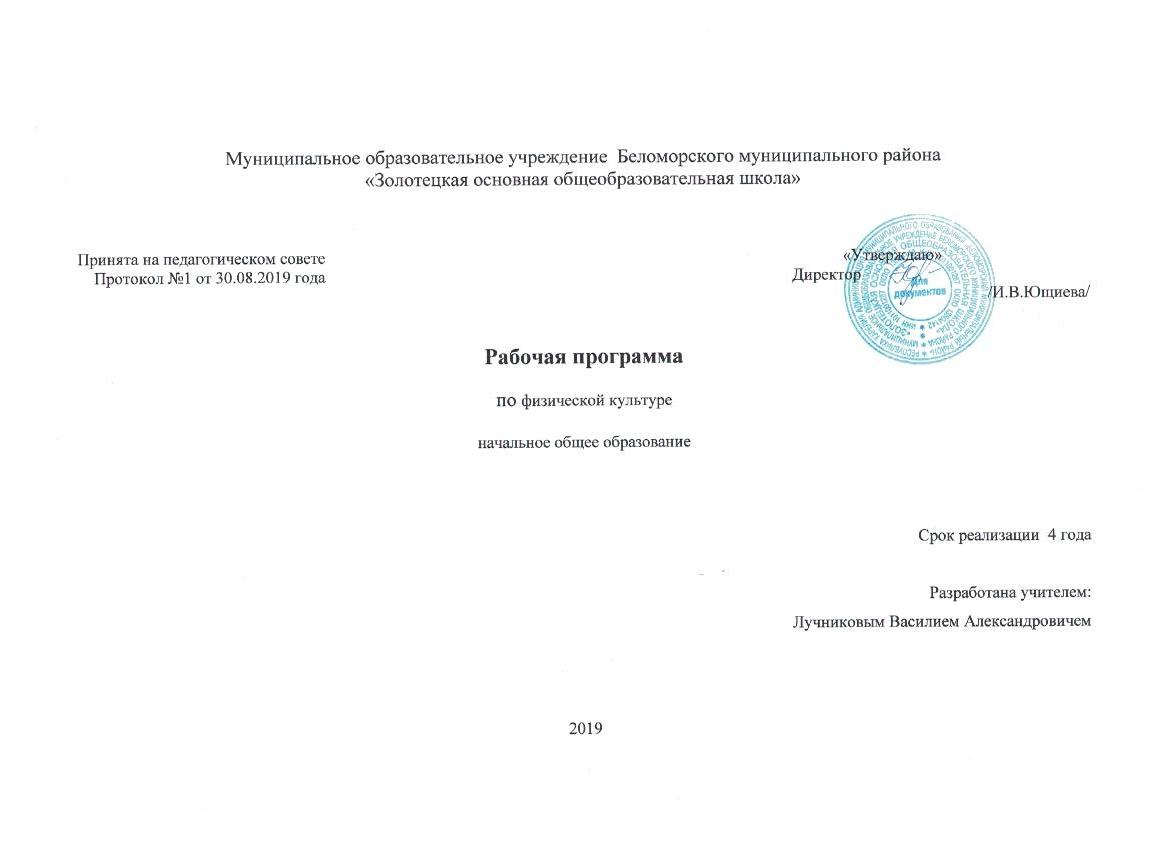 Пояснительная запискаФизическая культура совместно с другими предметами решают одну  из  важных проблем –  проблему здоровья ребёнка. Содержание уроков строится таким образом, чтобы удовлетворять наиболее актуальные потребности обучающихся в активной деятельности, познании, общении, утверждении собственной личности.Целью программы по физической культуре  является  формирование у  учащихся  начальной школы  основ здорового образа жизни,  развитие  творческой самостоятельности посредством освоения двигательной деятельности.Задачи:укрепление здоровья школьников посредством развития физических качеств и повышения функциональных возможностей жизнеобеспечивающих систем организма;совершенствование жизненно важных навыков и умений посредством обучения подвижным играм, физическим упражнениям и техническим действиям из базовых видов спорта; формирование общих представлений о физической культуре, ее значении в жизни человека, роли в укреплении здоровья, физическом развитии и физической подготовленности; развитие интереса к самостоятельным занятиям физическими упражнениями, подвижным играм, формам активного отдыха и досуга; обучение простейшим способам контроля за физической нагрузкой, отдельными показателями физического развития и физической подготовленности.      Программа направлена на:— реализацию принципа вариативности, обосновывающего планирование учебного материала в соответствии с половозрастными особенностями учащихся, материально-технической оснащенностью учебного процесса (спортивный зал, спортивные пришкольные площадки, региональными климатическими условиями). — реализацию принципа достаточности и сообразности, определяющего распределение учебного материала в конструкции основных компонентов двигательной (физкультурной) деятельности, особенностей формирования познавательной и предметной активности учащихся;— соблюдение дидактических правил «от известного к неизвестному» и «от простого к сложному», ориентирующих выбор и планирование учебного содержания в логике поэтапного его освоения, перевода учебных знаний в практические навыки и умения, в том числе и в самостоятельной деятельности;— расширение межпредметных связей, ориентирующих планирование учебной культуры, всестороннее раскрытие взаимосвязи и взаимообусловленности изучаемых явлений и процессов;— усиление оздоровительного эффекта, достигаемого в ходе активного использования школьниками освоенных знаний, способов и физических упражнений в физкультурно-оздоровительных мероприятиях, режиме дня, самостоятельных занятиях физическими упражнениями.Базовым результатом образования в области физической культуры в начальной школе является освоение учащимися основ физкультурной деятельности. Кроме того, предмет «Физическая культура» способствует развитию личностных качеств учащихся и является средством формирования у обучающихся универсальных способностей (компетенций). Эти способности (компетенции) выражаются в метапредметных результатах образовательного процесса и активно проявляются в разнообразных видах деятельности (культуры), выходящих за рамки предмета «Физическая культура».Для более качественного освоения предметного содержания уроки физической культуры подразделяются на три типа: с образовательно-познавательной, образовательно-предметной и образовательно-тренировочной направленностью.На уроках с образовательно-познавательной направленностью учащихся знакомят со способами и правилами организации самостоятельных занятий, обучают навыкам и умениям по организации и проведению самостоятельных занятий с использованием ранее изученного материала. При освоении знаний и способов деятельности целесообразно использовать учебники по физической культуре, особенно те их разделы, которые касаются особенностей выполнения самостоятельных заданий или самостоятельного закрепления разучиваемых физических упражнений.Уроки с образовательно-предметной направленностью используются в основном для обучения практическому материалу разделов гимнастики, легкой атлетики, подвижных игр, лыжных гонок и плавания. На этих уроках учащиеся также осваивают новые знания, но только те, которые касаются предмета обучения (например, название упражнений или описание техники их выполнения и т. п.).Уроки с образовательно-тренировочной направленностью преимущественно используются для развития физических качеств и решения соответствующих задач в рамках относительно жесткой регламентации динамики физической нагрузки от начала урока до окончания его основной части. Помимо целенаправленного развития физических качеств, на уроках с образовательно-тренировочной направленностью необходимо формировать у школьников представления о физической подготовке и физических качествах, физической нагрузке и ее влиянии на развитие систем организма. Также на этих уроках обучают способам регулирования физической нагрузки и способам контроля над ее величиной (в начальной школе по показателям частоты сердечных сокращений).В целом каждый из этих типов уроков физической культуры носит образовательную направленность и по возможности включает школьников в выполнение самостоятельных заданий. Приобретаемые знания, умения и навыки в последующем закрепляются в системе самостоятельных занятий физическими упражнениями: утренней зарядке и гигиенической гимнастике до уроков, физкультминутках и подвижных играх на переменах и во время прогулок, дополнительных занятиях. При этом, развивая самостоятельность, необходимо ориентировать учащихся на использование учебного материала, не только освоенного ими на уроках физической культуры или на уроках по другим учебным предметам, но и изложенного в учебниках по физической культуре. Путем повышения самостоятельности и познавательной активности учащихся достигается усиление направленности педагогического процесса на формирование интереса к регулярным занятиям физическими упражнениями, приучение к систематической заботе о своем теле и здоровье.Развитию самостоятельности в младшем школьном возрасте хорошо содействует организация спортивных соревнований и спортивных праздников. Они особенно эффективны, если в основе их содержания используются упражнения, подвижные игры, способы деятельности и знания, освоенные школьниками на уроках физической культуры.Рабочая программа по физической культуре составлена на основе нормативных документов:- Федеральных государственных образовательных стандартов, утверждённых приказом Министерства образования и науки РФ от 06.10. 2009 № 373 с изменениями от 26.11.2010 приказ МОН РФ № 1241, от «22» сентября 2011 г. приказ МОН РФ  №2357- Примерной программы по физической культуре в рамках проекта «Разработка, апробация и внедрение Федеральных государственных стандартов общего образования второго поколения», реализуемого Российской академией образования по заказу Министерства образования и науки Российской Федерации и Федерального агентства по образованию, 2010;- Программа «Физическая культура» (авторы Б.Б.Егоров, Ю.Е.Пересадина, М.: Баласс, 2012г). При оценивании успеваемости учитываются индивидуальные возможности, уровень физического развития и двигательные возможности, последствия заболеваний учащихся.Классификация ошибок и недочетов, влияющих на снижение оценкиМелкими ошибками считаются такие, которые не влияют на качество и результат выполнения. К мелким ошибкам в основном относятся неточность отталкивания, нарушение ритма, неправильное исходное положение, «заступ» при приземлении.Значительные ошибки – это такие, которые не вызывают особого искажения структуры движений, но влияют на качество выполнения, хотя количественный показатель ниже предполагаемого ненамного. К значительным ошибкам относятся:старт не из требуемого положения;отталкивание далеко от планки при выполнении прыжков в длину, высоту;бросок мяча в кольцо, метание в цель с наличием дополнительных движений;несинхронность выполнения упражнения.Грубые ошибки – это такие, которые искажают технику движения, влияют на качество и результат выполнения упражнения.Характеристика цифровой оценки (отметки)Оценка «5» выставляется за качественное выполнение упражнений, допускается наличие мелких ошибок.Оценка «4» выставляется, если допущено не более одной значительной ошибки и несколько мелких.Оценка «3» выставляется, если допущены две значительные ошибки и несколько грубых. Но ученик при повторных выполнениях может улучшить результат.Оценка «2» выставляется, если упражнение просто не выполнено. Причиной невыполнения является наличие грубых ошибок.В 1 – 4 классах оценка за технику ставится лишь при выполнении упражнений в равновесии, лазанье, с элементами акробатики, при построениях, перестроениях, ходьбе. В остальных видах (бег, прыжки, метание, броски, ходьба) необходимо учитывать результат: секунды, количество, длину, высоту.Общая характеристика учебного предметаСтруктура и содержание учебного предмета задаются в предлагаемой программе в конструкции двигательной деятельности с выделением соответствующих учебных разделов: «Знания о физической культуре», «Способы двигательной деятельности» и «Физическое совершенствование».Содержание раздела «Знания о физической культуре» отработано в соответствии с основными направлениями развития познавательной активности человека: знания о природе (медико-биологические основы деятельности); знания о человеке (психолого-педагогические основы деятельности); знания об обществе (историко-социологические основы деятельности).Раздел «Способы двигательной деятельности» содержит представления о структурной организации предметной деятельности, отражающейся в соответствующих способах организации, исполнения и контроля.Содержание раздела «Физическое совершенствование» ориентировано на гармоничное физическое развитие школьников, их всестороннюю физическую подготовленность и укрепление здоровья. Данный раздел включает жизненно важные навыки и умения, подвижные игры и двигательные действия из видов спорта, а также общеразвивающие упражнения с различной функциональной направленностью.Сохраняя определенную традиционность в изложении практического материала школьных программ, настоящая программа соотносит учебное содержание с содержанием базовых видов спорта, которые представляются соответствующими тематическими разделами: «Гимнастика с основами акробатики», «Легкая атлетика», «Подвижные и спортивные игры», «Лыжные гонки». Каждый тематический раздел программы дополнительно включает в себя подвижные игры, которые по своему содержанию и направленности согласуются с соответствующим видом спорта.В содержание настоящей программы также входит относительно самостоятельный раздел «Общеразвивающие упражнения». В данном разделе предлагаемые упражнения распределены по разделам базовых видов спорта и дополнительно сгруппированы внутри разделов по признакам функционального воздействия на развитие основных физических качеств. Такое изложение материала позволяет учителю отбирать физические упражнения и объединять их в различные комплексы, планировать динамику нагрузок и обеспечивать преемственность в развитии основных физических качеств, исходя из половозрастных особенностей учащихся, степени освоенности ими этих упражнений, условий проведения различных форм занятий, наличия спортивного инвентаря и оборудования.В результате освоения предметного содержания дисциплины «Физическая культура» у учащихся повышается уровень физического развития, улучшается состояние здоровья, формируются общие и специфические учебные умения, способы познавательной и предметной деятельности.В разделе «Тематическое планирование» излагаются темы основных разделов программы и приводятся характеристики деятельности учащихся. Данные характеристики ориентируют учителя физической культуры на результаты педагогического процесса, которые должны быть получены в конце освоения содержания учебного курса.В программе освоение учебного материала из практических разделов функционально сочетается с освоением знаний и способов двигательной деятельности. Среди теоретических знаний, предлагаемых в программе, можно выделить вопросы по истории физической культуры и спорта, личной гигиене, основам организации и проведения самостоятельных занятий физическими упражнениями.В свою очередь, материал по способам двигательной деятельности предусматривает обучение школьников элементарным умениям самостоятельно контролировать физическое развитие и физическую подготовленность, оказывать доврачебную помощь при легких травмах. Овладение этими умениями соотносится в программе с освоением школьниками соответствующего содержания практических и теоретических разделов.К формам организации занятий по физической культуре в начальной школе относятся разнообразные уроки физической культуры, физкультурно-оздоровительные мероприятия в режиме учебного дня и самостоятельные занятия физическими упражнениями.Место учебного курса  в учебном планеРабочая программа по физической культуре для 1-4 классов  составлена из расчета по 3 недельных часа в каждом классе: 1 класс – 99 годовых часа;2-4 классы  - по 102 годовых часа,  что соответствует учебному плану школы.Описание ценностных ориентиров содержания учебного предмета       Ценность жизни- признание человеческой жизни величайшей ценностью, что реализуется в бережном отношении к другим людям и к природе.       Ценность природы  основывается  на общечеловеческой ценности жизни, на осознании себя частью природного мира – частью живой и неживой природы. Любовь к природе – это бережное отношение к ней, как к среде обитания и выживания человека, а также переживание чувства красоты, гармонии, её совершенства, сохранение и приумножение её богатства.       Ценность человека как разумного существа, стремящегося к добру и самосовершенствованию, важность и необходимость соблюдения здорового образа жизни в единстве его составляющих: физическом, психическом и социально-нравственном здоровье.       Ценность добра – направленность человека на развитие и сохранение  жизни, через сострадание и милосердие как проявление высшей человеческой способности – любви.       Ценность истины – это ценность научного познания как части культуры человечества, разума, понимания сущности бытия, мироздания.       Ценность семьи как первой и самой значимой для развития ребенка социальной и образовательной среды, обеспечивающей преемственность культурных традиций народов  России от поколения к поколению и тем самым жизнеспособность российского общества.       Ценность труда и творчества как естественного условия человеческой жизни, состояния нормального человеческого существования.      Ценность свободы как свободы выбора человеком своих мыслей и поступков, но свободы, естественно ограниченной нормами правилами, законами общества, членом которого всегда по своей сути является человек.      Ценность социальной  солидарности как признание прав и свобод человека, обладание чувствами справедливости, милосердия, чести, достоинства по отношению к себе и к другим людям.      Ценность гражданственности – осознание человеком себя, как члена общества,  народа, представителя страны и государства.      Ценность патриотизма – одно из проявлений духовной зрелости человека, выражающееся в любви к России, народу, малой родине, в осознанном желании служить Отечеству.      Ценность человечества – осознание человеком себя как части мирового сообщества, для существования и прогресса которого необходимы мир, сотрудничество народов и уважение к многообразию их культур.Личностные, метапредметные и предметные  результаты освоения учебного курсаУниверсальными компетенциями учащихся на этапе начального общего образования по физической культуре являются:— умения организовывать собственную деятельность, выбирать и использовать средства для достижения ее цели;— умения активно включаться в коллективную деятельность, взаимодействовать со сверстниками в достижении общих целей;— умения доносить информацию в доступной, эмоционально-яркой форме в процессе общения и взаимодействия со сверстниками и взрослыми людьми.Личностными результатами освоения учащимися содержания программы по физической культуре являются следующие умения:— активно включаться в общение и взаимодействие со сверстниками на принципах уважения и доброжелательности, взаимопомощи и сопереживания;— проявлять положительные качества личности и управлять своими эмоциями в различных (нестандартных) ситуациях и условиях;— проявлять дисциплинированность, трудолюбие и упорство в достижении поставленных целей;— оказывать бескорыстную помощь своим сверстникам, находить с ними общий язык и общие интересы.Метапредметными результатами освоения учащимися содержания программы по физической культуре являются следующие умения:— характеризовать явления (действия и поступки), давать им объективную оценку на основе освоенных знаний и имеющегося опыта;— находить ошибки при выполнении учебных заданий, отбирать способы их исправления;— общаться и взаимодействовать со сверстниками на принципах взаимоуважения и взаимопомощи, дружбы и толерантности;— обеспечивать защиту и сохранность природы во время активного отдыха и занятий физической культурой;— организовывать самостоятельную деятельность с учетом требований ее безопасности, сохранности инвентаря и оборудования, организации места занятий;— планировать собственную деятельность, распределять нагрузку и отдых в процессе ее выполнения;— анализировать и объективно оценивать результаты собственного труда, находить возможности и способы их улучшения;— видеть красоту движений, выделять и обосновывать эстетические признаки в движениях и передвижениях человека;— оценивать красоту телосложения и осанки, сравнивать их с эталонными образцами;— управлять эмоциями при общении со сверстниками и взрослыми, сохранять хладнокровие, сдержанность, рассудительность; 	— технически правильно выполнять двигательные действия из базовых видов спорта, использовать их в игровой и соревновательной деятельности.Предметными результатами освоения учащимися содержания программы по физической культуре являются следующие умения:— планировать занятия физическими упражнениями в режиме дня, организовывать отдых и досуг с использованием средств физической культуры;— излагать факты истории развития физической культуры, характеризовать ее роль и значение в жизнедеятельности человека, связь с трудовой и военной деятельностью;— представлять физическую культуру как средство укрепления здоровья, физического развития и физической подготовки человека;— измерять (познавать) индивидуальные показатели физического развития (длину и массу тела), развития основных физических качеств;— оказывать посильную помощь и моральную поддержку сверстникам при выполнении учебных заданий, доброжелательно и уважительно объяснять ошибки и способы их устранения;— организовывать и проводить со сверстниками подвижные игры и элементы соревнований, осуществлять их объективное судейство;— бережно обращаться с инвентарем и оборудованием, соблюдать требования техники безопасности к местам проведения;— организовывать и проводить занятия физической культурой с разной целевой направленностью, подбирать для них физические упражнения и выполнять их с заданной дозировкой нагрузки;— характеризовать физическую нагрузку по показателю частоты пульса, регулировать ее напряженность во время занятий по развитию физических качеств;— взаимодействовать со сверстниками по правилам проведения подвижных игр и соревнований;— в доступной форме объяснять правила (технику) выполнения двигательных действий, анализировать и находить ошибки, эффективно их исправлять;— подавать строевые команды, вести подсчет при выполнении общеразвивающих упражнений;— находить отличительные особенности в выполнении двигательного действия разными учениками, выделять отличительные признаки и элементы;— выполнять акробатические и гимнастические комбинации на высоком техничном уровне, характеризовать признаки техничного исполнения;— выполнять технические действия из базовых видов спорта, применять их в игровой и соревновательной деятельности;— выполнять жизненно важные двигательные навыки и умения различными способами, в различных изменяющихся, вариативных условиях.      Предметом обучения физической культуре в начальной школе является двигательная деятельность человека с общеразвивающей направленностью. В процессе овладения этой деятельностью укрепляется здоровье, совершенствуются физические качества, осваиваются определенные двигательные действия, активно развиваются мышление, творчество и самостоятельность.       Логика изложения и содержание рабочей программы полностью соответствуют требованиям Федерального компонента государственного стандарта начального образования.       Уровень  изучения учебного материала базисный. Она разработана в целях конкретизации содержания образовательного стандарта с учетом межпредметных и внутрипредметных связей, логики учебного процесса и возрастных особенностей младших школьников.Уровень физической подготовленности1класс2 класс3 класс4 классСодержание учебного предметаРаспределение программного материалаПервая  часть (270  ч.) состоит из следующих разделов:Знания о физической культуреФизическая культура (4 ч.). Физическая культура как система разнообразных форм  занятий физическими упражнениями по укреплению  здоровья человека.  Ходьба, бег,  прыжки,  лазанье, ползание, ходьба на лыжах, плавание как жизненно важные способы  передвижения человека.Правила предупреждения травматизма во время занятий физическими упражнениями: организация мест  занятий, подбор  одежды, обуви и инвентаря.Из истории физической культуры (4 ч.). История развития физической  культуры и первых соревнований. Связь физической культуры с трудовой и военной деятельностью.Физические упражнения (4 ч.). Физические упражнения, их влияние на физическое развитие и развитие физических качеств. Физическая подготовка и её связь с развитием основных физических качеств. Характеристика основных физических качеств: силы, быстроты, выносливости, гибкости и равновесия. Физическая нагрузка и её влияние на повышение частоты сердечных сокращений.Способы физкультурной деятельности.Самостоятельные занятия  (4  ч.).  Составление режима  дня.  Выполнение простейших закаливающих процедур, комплексов упражнений  для  формирования правильной осанки и развития мышц туловища, развития основных физических качеств; проведение оздоровительных  занятий в режиме дня (утренняя зарядка, физкультминутки).Самостоятельные наблюдения за физическим развитием и физической  подготовленностью (4  ч.).  Измерение длины и  массы тела, показателей осанки и физических качеств. Измерение частоты сердечных сокращений во время выполнения физических упражнений.Самостоятельные игры и развлечения (4 ч.). Организация и проведение подвижных игр (на спортивных площадках и в спортивных залах).Физическое совершенствование.Физкультурно-оздоровительная деятельность (8  ч.).  Комплексы физических упражнений для  утренней зарядки, физкультминуток, занятий по профилактике и коррекции нарушений осанки. Комплексы упражнений на развитие физических качеств. Комплексы дыхательных  упражнений. Гимнастика для  глаз.Спортивно-оздоровительная деятельность.Гимнастика с основами акробатики (64 ч.). Организующие команды и приёмы. Строевые действия в шеренге и колонне; выполнение строевых команд. Акробатические упражнения. Упоры; седы; упражнения в группировке; перекаты; стойка на лопатках; кувырки вперед и назад; гимнастический мост.   Акробатические комбинации. Упражнения  на низкой гимнастической перекладине: висы, перемахи. Гимнастическая комбинация. Опорный прыжок. Гимнастические упражнения прикладного характера. Передвижение по гимнастической стенке. Преодоление полосы препятствий с элементами лазанья и перелезания, переползания, передвижение по наклонной гимнастической скамейке.Лёгкая атлетика (50 ч.). Беговые упражнения: с высоким подниманием  бедра, прыжками и с ускорением, с изменяющимся направлением   движения, из  разных  исходных положений;  челночный бег; высокий старт   с последующим ускорением. Прыжковые  упражнения: на одной  ноге и двух  ногах на месте  и с продвижением; в длину и высоту; спрыгивание и запрыгивание; прыжки со скакалкой.Броски: большого мяча (1  кг)  на  дальность разными способами. Метание: малого мяча в вертикальную цель  и на дальность.Лыжные  гонки (48 ч.). Передвижение на лыжах разными способами.  Повороты; спуски; подъёмы; торможение.Подвижные и спортивные игры (76 ч.). На материале гимнастики с основами акробатики: игровые задания с использованием строевых упражнений, упражнений на внимание, силу, ловкость и координацию.На  материале лёгкой атлетики: прыжки, бег,  метания и броски;упражнения на координацию, выносливость и быстроту.На  материале лыжной подготовки: эстафеты в передвижении на лыжах, упражнения на выносливость и координацию.На материале спортивных игр:  футбол – удар  по неподвижному и катящемуся мячу; остановка мяча; ведение мяча; подвижные игры на материале футбола.Баскетбол – специальные передвижения без мяча; ведение мяча;броски мяча в корзину; подвижные игры на материале баскетбола.Волейбол – подбрасывание мяча; подача мяча; приём и передача мяча; подвижные игры на материале волейбола.Общеразвивающие упражнения из базовых видов  спорта.Общеразвивающие упражненияДанный материал используется для  развития основных физических качеств и планируется учителем в зависимости от задач урока и логики прохождения материала.На материале гимнастики с основами акробатикиРазвитие гибкости: широкие стойки на ногах; ходьба с включением широкого шага, глубоких выпадов, в приседе, со взмахом ногами; наклоны вперёд, назад, в сторону в стойках на ногах, в седах; выпады и полушпагаты на месте; «выкруты» с гимнастической палкой, скакалкой; высокие взмахи поочерёдно и попеременно правой и левой ногой, стоя у гимнастической стенки и при передвижениях; комплексы упражнений, включающие в себя  максимальное сгибание и прогибание туловища (в стойках и седах); индивидуальные комплексы по развитию гибкости.Развитие координации: произвольное преодоление простых препятствий;  передвижение с  резко изменяющимся направлением и остановками в заданной позе;  ходьба по гимнастической скамейке, низкому гимнастическому бревну  с меняющимся темпом и длиной шага, поворотами и приседаниями; воспроизведение заданной игровой  позы; игры на переключение внимания, на расслабление мышц рук, ног,  туловища (в положениях стоя  и лежа, сидя); жонглирование малыми предметами; преодоление полос  препятствий, включающих в себя  висы, упоры, простые прыжки, перелезание через  горку матов; комплексы упражнений на координацию с асимметрическими и  последовательными движениями  руками  и  ногами;  равновесие типа  «ласточка» на широкой опоре  с фиксацией равновесия; упражнения на переключение внимания и контроля с одних звеньев тела на другие; упражнения на  расслабление отдельных мышечных групп; передвижение шагом, бегом, прыжками в разных направлениях по намеченным ориентирам и по сигналу.Формирование осанки: ходьба на носках, с предметами на голове,  с заданной осанкой; виды  стилизованной ходьбы под  музыку; комплексы корригирующих упражнений на контроль ощущений (в постановке головы, плеч, позвоночного столба), на контроль осанки в движении, положений тела  и его звеньев стоя, сидя, лежа; комплексы упражнений для  укрепления мышечного корсета.Развитие  силовых  способностей: динамические  упражнения   с переменой опоры  на руки и ноги, на локальное развитие мышц туловища с  использованием веса   тела   и  дополнительных отягощений (набивные мячи до , гантели до 100  г,  гимнастические палки и булавы), комплексы упражнений с постепенным включением в работу  основных мышечных  групп и  увеличивающимся отягощением; лазанье с дополнительным отягощением на поясе (по гимнастической стенке и наклонной гимнастической скамейке в упоре  на коленях и в упоре   присев);  перелезание  и  перепрыгивание  через   препятствия с опорой на руки; подтягивание в висе стоя  и лежа; отжимание лёжа с опорой на  гимнастическую скамейку;  прыжковые  упражнения  с предметом в  руках (с  продвижением  вперёд поочередно на  правой и левой  ноге,  на  месте  вверх и вверх с поворотами вправо и влево), прыжки вверх вперёд толчком одной  ногой  и двумя ногами о гимнастический мостик; переноска партнёра в парах.На материале лёгкой атлетикиРазвитие  координации: бег  с  изменяющимся  направлением  по ограниченной опоре; пробегание коротких отрезков из разных исходных положений; прыжки через  скакалку на месте  на одной  ноге  и двух  ногах поочерёдно.Развитие быстроты: повторное выполнение беговых упражнений с максимальной  скоростью с  высокого старта,  из  разных  исходных положений; челночный бег; бег с горки в максимальном темпе; ускорение  из разных исходных положений; броски в стенку и ловля теннисного мяча в максимальном темпе, из  разных исходных положений, с поворотами.Развитие выносливости: равномерный бег в режиме умеренной интенсивности, чередующийся с ходьбой, с бегом  в режиме большой интенсивности, с ускорениями; повторный бег с максимальной скоростью на дистанцию 30  м  (с  сохраняющимся или  изменяющимся интервалом отдыха); бег на дистанцию до ; равномерный 6-минутный бег.Развитие силовых способностей: повторное выполнение многоскоков;  повторное преодоление препятствий (15–20 см); передача набивного мяча () в максимальном темпе, по кругу, из разных исходных положений; метание набивных мячей (1—2  кг) одной  рукой и двумя руками из  разных исходных положений и  различными  способами (сверху, сбоку, снизу, от груди); повторное выполнение беговых нагрузок в горку; прыжки в высоту на месте  с касанием рукой подвешенных ориентиров; прыжки с продвижением вперед (правым и левым боком), с доставанием ориентиров, расположенных на разной высоте; прыжки по разметкам в полуприседе и приседе; запрыгивание с последующим спрыгиванием.На материале лыжных гонокРазвитие координации: перенос тяжести тела  с лыжи на лыжу (на месте, в движении, прыжком с опорой на палки); комплексы обще- развивающих упражнений с изменением поз  тела, стоя  на  лыжах; скольжение на  правой (левой) ноге  после  двух-трёх шагов; спуск с горы  с изменяющимися стойками на лыжах; подбирание предметов во время спуска в низкой стойке.Развитие выносливости: передвижение на  лыжах в режиме умеренной интенсивности,  в  чередовании с  прохождением отрезков врежиме большой интенсивности, с ускорениями; прохождение тренировочных дистанций.Вторая часть (135 ч.) определяется образовательным учреждением и состоит из следующих разделов:Подвижные игры с элементами спорта (94 ч.).Игры определяются учителем исходя из материально-технических условий и  кадровых возможностей школы. Возможные варианты: подвижные игры на  основе  баскетбола, подвижные игры на  основе мини-футбола, подвижные игры на  основе  бадминтона, подвижные игры на основе  настольного тенниса, подвижные игры и национальные виды  спорта народов России, плавание, по выбору учителя с учётом возрастных и психофизиологических особенностей учащихся.Подвижные игры на основе баскетбола.Развитие физических качеств. Умение владеть мячом – держать, передавать на расстояние, ловля, ведение, броски.Подвижные игры на основе мини-футбола.Развитие физических качеств. Умение владеть мячом – остановки мяча, передачи мяча на расстояние, ведение и удары.Подвижные игры на основе бадминтона.Развитие физических качеств. Умение владеть хватом, ракеткой и воланом, передачи волана на расстояние.Подвижные игры на основе настольного тенниса.Развитие физических качеств. Умение владеть хватом, ракеткой и мячом, набивание мяча, передачи мяча, накат по диагонали.Подвижные игры и национальные виды спорта народов  России.Развитие физических качеств. Определяется исходя из национально-региональных особенностей содержания образования.Подготовка и проведение соревновательных мероприятий (41 ч.). Развитие сообразительности, ловкости, быстроты реакции, чувства товарищества, ответственности, активности каждого ребёнка. Подвижные  игры и мероприятия соревновательного характера носят, прежде всего, воспитательный характер и помогают учащимся закрепить знания  и умения, полученные на уроках по физической культуре.Тематическое планирование с определением основных видов учебной деятельностиСодержание учебного курсаЗнания о физической культуреФизическая культура. Физическая культура как система разнообразных форм занятий физическими упражнениями по укреплению здоровья человека. Ходьба, бег, прыжки, лазанье, ползание, ходьба на лыжах, плавание как жизненно важные способы передвижения человека.Правила предупреждения травматизма во время занятий физическими упражнениями: организация мест занятий, подбор одежды, обуви и инвентаря.Из истории физической культуры. История развития физической культуры и первых соревнований. Связь физической культуры с трудовой и военной деятельностью.Физические упражнения. Физические упражнения, их влияние на физическое развитие и развитие физических качеств. Физическая подготовка и ее связь с развитием основных физических качеств. Характеристика основных физических качеств: силы, быстроты, выносливости, гибкости и равновесия.Физическая нагрузка и ее влияние на повышение частоты сердечных сокращений.Способы физкультурной деятельностиСамостоятельные занятия. Составление режима дня. Выполнение простейших закаливающих процедур, комплексов упражнений для формирования правильной осанки и развития мышц туловища, развития основных физических качеств; проведение оздоровительных занятий в режиме дня (утренняя зарядка, физкультминутки).Самостоятельные наблюдения за физическим развитием и физической подготовленностью. Измерение длины и массы тела, показателей осанки и физических качеств. Измерение частоты сердечных сокращений во время выполнения физических упражнений.Самостоятельные игры и развлечения. Организация и проведение подвижных игр (на спортивных площадках и спортивных залах).Физическое совершенствованиеФизкультурно-оздоровительная деятельность. Комплексы физических упражнений для утренней зарядки, физкультминуток, занятий по профилактике и коррекции нарушений осанки.Комплексы упражнений на развитие физических качеств.Комплексы дыхательных упражнений. Гимнастика для глаз.Спортивно-оздоровительная деятельность. Гимнастика с основами акробатики. Организующие команды и приемы. Строевые действия в шеренге и колонне; выполнение строевых команд.Акробатические упражнения. Упоры; седы; упражнения в группировке; перекаты; стойка на лопатках; кувырки вперед и назад; гимнастический мост.Акробатические комбинации. Например: 1) мост из положения лежа на спине, опуститься в исходное положение, переворот в положение лежа на животе, прыжок с опорой на руки в упор присев; 2) кувырок вперед в упор присев, кувырок назад в упор присев, из упора присев кувырок назад до упора на коленях с опорой на руки, прыжком переход в упор присев, кувырок вперед.Упражнения на низкой гимнастической перекладине: висы, перемахи.Гимнастическая комбинация. Например, из виса стоя присев толчком двумя ногами перемах, согнув ноги, в вис сзади согнувшись, опускание назад в вис стоя и обратное движение, через вис сзади согнувшись со сходом вперед ноги.Опорный прыжок: с разбега через гимнастического козла.Гимнастические упражнения прикладного характера. Прыжки со скакалкой. Передвижение по гимнастической стенке. Преодоление полосы препятствий с элементами лазанья и перелезания, переползания, передвижение по наклонной гимнастической скамейке.Легкая атлетика. Беговые упражнения: с высоким подниманием бедра, прыжками и с ускорением, с изменяющимся направлением движения, из разных исходных положений; челночный бег; высокий старт с последующим ускорением.Прыжковые упражнения: на одной ноге и двух ногах на месте и с продвижением; в длину и высоту; спрыгивание и запрыгивание;Броски: большого мяча () на дальность разными способами.Метание: малого мяча в вертикальную цель и на дальность.Лыжные гонки. Передвижение на лыжах; повороты; спуски; подъемы; торможение.Подвижные игр, элементы спортивных игр. На материале гимнастики с основами акробатики: игровые задания с использованием строевых упражнений, упражнений на внимание, силу, ловкость и координацию.На материале легкой атлетики: прыжки, бег, метания и броски; упражнения на координацию, выносливость и быстроту.На материале лыжной подготовки: эстафеты в передвижении на лыжах, упражнения на выносливость и координацию.На материале спортивных игр:Футбол: удар по неподвижному и катящемуся мячу; остановка мяча; ведение мяча; подвижные игры на материале футбола.Баскетбол: специальные передвижения без мяча; ведение мяча; броски мяча в корзину; подвижные игры на материале баскетбола.Волейбол: подбрасывание мяча; подача мяча; прием и передача мяча; подвижные игры на материале волейбола.На материале гимнастики с основами акробатикиРазвитие гибкости: широкие стойки на ногах; ходьба с включением широкого шага, глубоких выпадов, в приседе, со взмахом ногами; наклоны вперед, назад, в сторону в стойках на ногах, в седах; выпады и полушпагаты на месте; «выкруты» с гимнастической палкой, скакалкой; высокие взмахи поочередно и попеременно правой и левой ногой, стоя у гимнастической стенки и при передвижениях; комплексы упражнений, включающие в себя максимальное сгибание и прогибание туловища (в стойках и седах); индивидуальные комплексы по развитию гибкости.Развитие координации: произвольное преодоление простых препятствий; передвижение с резко изменяющимся направлением и остановками в заданной позе; ходьба по гимнастической скамейке, низкому гимнастическому бревну с меняющимся темпом и длиной шага, поворотами и приседаниями; воспроизведение заданной игровой позы; игры на переключение внимания, на расслабление мышц рук, ног, туловища (в положениях стоя и лежа, сидя); жонглирование малыми предметами; преодоление полос препятствий, включающих в себя висы, упоры, простые прыжки, перелезание через горку матов; комплексы упражнений на координацию с асимметрическими и последовательными движениями руками и ногами; равновесие типа «ласточка» на широкой опоре с фиксацией равновесия; упражнения на переключение внимания и контроля с одних звеньев тела на другие; упражнения на расслабление отдельных мышечных групп; передвижение шагом, бегом, прыжками в разных направлениях по намеченным ориентирам и по сигналу.Формирование осанки: ходьба на носках, с предметами на голове, с заданной осанкой; виды стилизованной ходьбы под музыку; комплексы корригирующих упражнений на контроль ощущений (в постановке головы, плеч, позвоночного столба), на контроль осанки в движении, положений тела и его звеньев стоя, сидя, лежа; комплексы упражнений для укрепления мышечного корсета.Развитие силовых способностей: динамические упражнения с переменой опоры на руки и ноги, на локальное развитие мышц туловища с использованием веса тела и дополнительных отягощений (набивные мячи до , гантели до , гимнастические палки и булавы), комплексы упражнений с постепенным включением в работу основных мышечных групп и увеличивающимся отягощением; лазанье с дополнительным отягощением на поясе (по гимнастической стенке и наклонной гимнастической скамейке в упоре на коленях и в упоре присев); перелезание и перепрыгивание через препятствия с опорой на руки; подтягивание в висе стоя и лежа; отжимание лежа с опорой на гимнастическую скамейку; прыжковые упражнения с предметом в руках (с продвижением вперед поочередно на правой и левой ноге, на месте вверх и вверх с поворотами вправо и влево), прыжки вверх-вперед толчком одной ногой и двумя ногами о гимнастический мостик; переноска партнера в парах.На материале легкой атлетики.Развитие координации: бег с изменяющимся направлением по ограниченной опоре; пробегание коротких отрезков из разных исходных положений; прыжки через скакалку на месте на одной ноге и двух ногах поочередно.Развитие быстроты: повторное выполнение беговых упражнений с максимальной скоростью с высокого старта, из разных исходных положений; челночный бег; бег с горки в максимальном темпе; ускорение из разных исходных положений; броски в стенку и ловля теннисного мяча в максимальном темпе, из разных исходных положений, с поворотами.Развитие выносливости: равномерный бег в режиме умеренной интенсивности, чередующийся с ходьбой, с бегом в режиме большой интенсивности, с ускорениями; повторный бег с максимальной скоростью на дистанцию  (с сохраняющимся или изменяющимся интервалом отдыха); бег на дистанцию до ; равномерный 6_минутный бег.Развитие силовых способностей: повторное выполнение многоскоков; повторное преодоление препятствий (15–20 см); передача набивного мяча () в максимальном темпе, по кругу, из разных исходных положений; метание набивных мячей (1—2 кг) одной рукой и двумя руками из разных исходных положений и различными способами (сверху, сбоку, снизу, от груди); повторное выполнение беговых нагрузок в горку; прыжки в высоту на месте с касанием рукой подвешенных ориентиров; прыжки с продвижением вперед (правым и левым боком), с доставанием ориентиров, расположенных на разной высоте; прыжки по разметкам в полуприседе и приседе; запрыгивание с последующим спрыгиванием.На материале лыжных гонокРазвитие координации: перенос тяжести тела с лыжи на лыжу (на месте, в движении, прыжком с опорой на палки); комплексы общеразвивающих упражнений с изменением поз тела, стоя на лыжах; скольжение на правой (левой) ноге после двух-трех шагов; спуск с горы с изменяющимися стойками на лыжах; подбирание предметов во время спуска в низкой стойке.Развитие выносливости: передвижение на лыжах в режиме умеренной интенсивности, в чередовании с прохождением отрезков в режиме большой интенсивности, с ускорениями; прохождение тренировочных дистанций.Материально-техническое обеспечение образовательного процессаНачальное образование существенно отличается от всех последующих этапов образования, в ходе которого изучаются систематические курсы. В связи с этим и оснащение учебного процесса на этой образовательной ступени имеет свои особенности, определяемые как спецификой обучения и воспитания младших школьников в целом, так и спецификой курса «Физическая культура» в частности.К физкультурному оборудованию предъявляются педагогические, эстетические и гигиенические требования.Подбор оборудования определяется программными задачами физического воспитания детей. Размеры и масса инвентаря должны соответствовать возрастным особенностям младших школьников; его количество определяется из расчёта активного участия всех детей в процессе занятий.Важнейшее требование ― безопасность физкультурного оборудования. Для выполнения его необходимо обеспечить прочную установку снарядов, правильную обработку деревянных предметов (палки, рейки гимнастической стенки и др.). Во избежание травм они должны быть хорошо отполированы. Металлические снаряды делаются с закруглёнными углами. Качество снарядов,  устойчивость,  прочность проверяется учителем перед уроком.Таблица Д – демонстрационный экземпляр (1экземпляр);
К – полный комплект (для каждого ученика);
Ф – комплект для фронтальной работы (не менее 1 экземпляра на 2 учеников);
П – комплектКАЛЕНДАРНО - ТЕМАТИЧЕСКИЙ ПЛАН 1 классКАЛЕНДАРНО - ТЕМАТИЧЕСКИЙ ПЛАН 2 классКАЛЕНДАРНО - ТЕМАТИЧЕСКИЙ ПЛАН 3 классКАЛЕНДАРНО - ТЕМАТИЧЕСКИЙ ПЛАН 4 классКонтрольные упражненияУровеньвысокийсреднийнизкийвысокийсреднийнизкийМальчикиМальчикиМальчикиДевочкиДевочкиДевочкиПодтягивание на низкой перекладине из виса лежа, кол-во раз11 – 129 – 107 – 89 – 107 – 85 – 6Прыжок в длину с места, см118 – 120115 – 117105 – 114116 – 118113 – 11595 – 112Наклон вперед, не сгибая ног в коленяхКоснуться лбом коленКоснуться ладонями полаКоснуться пальцами полаКоснуться лбом коленКоснуться ладонями полаКоснуться пальцами полаБег 30 м с высокого старта, с6,2 – 6,06,7 – 6,37,2 – 7,06,3 – 6,16,9 – 6,57,2 – 7,0Бег 1000 мБез учета времениКонтрольные упражненияУровеньвысокийсреднийнизкийвысокийсреднийнизкийМальчикиМальчикиМальчикиДевочкиДевочкиДевочкиПодтягивание на низкой перекладине из виса лежа, кол-во раз14 – 168 – 135 – 713 – 158 – 125 – 7Прыжок в длину с места, см143 – 150128 – 142119 – 127136 – 146118 – 135108 – 117Наклон вперед, не сгибая ног в коленяхКоснуться лбом коленКоснуться ладонями полаКоснуться пальцами полаКоснуться лбом коленКоснуться ладонями полаКоснуться пальцами полаБег 30 м с высокого старта, с6,0 – 5,86,7 – 6,17,0 – 6,86,2 – 6,06,7 – 6,37,0 – 6,8Бег 1000 мБезучета времениКонтрольные упражненияУровеньвысокийсреднийнизкийвысокийсреднийнизкийМальчикиМальчикиМальчикиДевочкиДевочкиДевочкиПодтягивание в висе, кол-во раз543Подтягивание в висе лежа, согнувшись, кол-во раз1285Прыжок в длину с места, см150 – 160131 – 149120 – 130143 – 152126 – 142115 – 125Бег 30 м с высокого старта, с5,8 – 5,66,3 – 5,96,6 – 6,46,3 – 6,06,5 – 5,96,8 – 6,6Бег 1000 м, мин. с5.005.306.006.006.307.00Контрольные упражненияУровеньвысокийсреднийнизкийвысокийсреднийнизкийМальчикиМальчикиМальчикиДевочкиДевочкиДевочкиПодтягивание в висе, кол-во раз643Подтягивание в висе лежа, согнувшись, кол-во раз181510Бег 60 м с высокого старта, с10.010.811.010.311.011.5Бег 1000 м, мин. с4.305.005.305.005.406.30Разделы программы1-й класс2-й класс3-й класс4-й классI часть – 270 ч.67 686867Знания о физической культуре – 12 ч.3333Способы физкультурной деятельности – 12 ч.333 3Физическое совершенствование – 246 ч.:616262611Физкультурно-оздоровительная деятельность  – 8 ч2 2 2 2 2Спортивно-оздоровительная деятельность – 238 ч.гимнастика с основами акробатики –64 ч.1616 1616лёгкая атлетика – 50 ч.14 151110 лыжные гонки – 48 ч.30303030подвижные и спортивные игры – 76 ч17172121общеразвивающие упражненияII часть – 135 ч.32 ч.34 ч.34 ч.35 ч.1Подвижные игры с элементами спорта:подвижные игры на основе баскетбола –94 ч.22 ч.24 ч.24 ч.24 ч.подвижные игры на основе  мини-футбола – 94 ч.подвижные игры на  основе  бадминтона– 94 ч.подвижные игры на  основе  настольного тенниса –94 ч.подвижные игры и национальные виды спорта народов России – 94 ч.по выбору учителя – 94 ч.2Подготовка и  проведение соревновательных  мероприятий – 41 чИтого: 405 ч.99 ч.102 ч.102 ч.102 ч.ТемаТемаТемаПредметные результатыМетапредметные УДДМетапредметные УДДМетапредметные УДДМетапредметные УДДМетапредметные УДДМетапредметные УДДЛичностныеТемаТемаТемаПредметные результатыПознавательные Познавательные Коммуникативные Коммуникативные Коммуникативные Регулятивные ЛичностныеЗнания о физической культуре (12 ч)Знания о физической культуре (12 ч)Знания о физической культуре (12 ч)Знания о физической культуре (12 ч)Знания о физической культуре (12 ч)Знания о физической культуре (12 ч)Знания о физической культуре (12 ч)Знания о физической культуре (12 ч)Знания о физической культуре (12 ч)Знания о физической культуре (12 ч)Знания о физической культуре (12 ч)Физическая культура (4 ч)Физическая культура (4 ч)Физическая культура (4 ч)Физическая культура (4 ч)Физическая культура (4 ч)Физическая культура (4 ч)Физическая культура (4 ч)Физическая культура (4 ч)Физическая культура (4 ч)Физическая культура (4 ч)Физическая культура (4 ч)Понятие о физической культуре.Физическая культура как система разнообразных форм занятий физическими упражнениями по укреплению здоровья человека.Основные способы передвижения человека.Ходьба, бег, прыжки, лазанье, перелазанье, ходьба на лыжах, плавание как жизненно важные способы передвижения человека.Профилактика травматизмаПравила предупреждения травматизма во время занятий физическими упражнениями: организация мест занятий, подбор одежды, обуви и инвентаря.Понятие о физической культуре.Физическая культура как система разнообразных форм занятий физическими упражнениями по укреплению здоровья человека.Основные способы передвижения человека.Ходьба, бег, прыжки, лазанье, перелазанье, ходьба на лыжах, плавание как жизненно важные способы передвижения человека.Профилактика травматизмаПравила предупреждения травматизма во время занятий физическими упражнениями: организация мест занятий, подбор одежды, обуви и инвентаря.Понятие о физической культуре.Физическая культура как система разнообразных форм занятий физическими упражнениями по укреплению здоровья человека.Основные способы передвижения человека.Ходьба, бег, прыжки, лазанье, перелазанье, ходьба на лыжах, плавание как жизненно важные способы передвижения человека.Профилактика травматизмаПравила предупреждения травматизма во время занятий физическими упражнениями: организация мест занятий, подбор одежды, обуви и инвентаря.Определять и кратко характеризовать физическую культуру как занятия физическими упражнениями, подвижными испортивными играмиВыявлять различия в основных способах передвижения человека.Определять ситуации, требующие применения правил предупреждения травматизма.Определять состав спортивной одежды в зависимости от времени года и погодных условийОпределять и кратко характеризовать физическую культуру как занятия физическими упражнениями, подвижными испортивными играмиВыявлять различия в основных способах передвижения человека.Определять ситуации, требующие применения правил предупреждения травматизма.Определять состав спортивной одежды в зависимости от времени года и погодных условийФормирование умений осознанного построения речевого высказывания в устной формеОтвечать на простые вопросы учителя, находить нужную информацию в учебнике и дополнительной литературеФормирование действия моделированияФормирование умений осознанного построения речевого высказывания в устной формеОтвечать на простые вопросы учителя, находить нужную информацию в учебнике и дополнительной литературеФормирование действия моделированияУчаствовать в диалоге на урокеУмение слушать и понимать другихУчаствовать в диалоге на урокеУмение слушать и понимать другихОвладение способностью принимать и сохранять цели и задачи учебной деятельности, поиска средств ее осуществления. Формирование первоначальных представлений о значении физической культуры для укрепления здоровья человека (физического, социального и психического), о ее позитивном влиянии на развитие человека (физическое, интеллектуальное, эмоциональное, социальное), о физической культуре и здоровье как факторах успешной учебы и социализации.Формирование целостного, социально ориентированного взгляда на мир в его органичном единстве и разнообразии природы.Из истории физической культуры (4 ч)Из истории физической культуры (4 ч)Из истории физической культуры (4 ч)Из истории физической культуры (4 ч)Из истории физической культуры (4 ч)Из истории физической культуры (4 ч)Из истории физической культуры (4 ч)Из истории физической культуры (4 ч)Из истории физической культуры (4 ч)Из истории физической культуры (4 ч)Из истории физической культуры (4 ч)Возникновение первых соревнований.Зарождение Олимпийских игр.История развития физическойкультуры и первых соревнований.Зарождение физической культуры на территории Древней Руси.Развитие физической культуры в России в ХVII—ХIХ вв.Связь физической культуры с трудовой и военной деятельностьюВозникновение первых соревнований.Зарождение Олимпийских игр.История развития физическойкультуры и первых соревнований.Зарождение физической культуры на территории Древней Руси.Развитие физической культуры в России в ХVII—ХIХ вв.Связь физической культуры с трудовой и военной деятельностьюВозникновение первых соревнований.Зарождение Олимпийских игр.История развития физическойкультуры и первых соревнований.Зарождение физической культуры на территории Древней Руси.Развитие физической культуры в России в ХVII—ХIХ вв.Связь физической культуры с трудовой и военной деятельностьюПересказывать тексты по истории физической культуры.Понимать и раскрыватьсвязь физической культуры с трудовой и военной деятельностью человекаФормирование умений осознанного построения речевого высказывания в устной формеОтвечать на простые вопросы учителя, находить нужную информацию в учебнике и дополнительной литературеФормирование умений осознанного построения речевого высказывания в устной формеОтвечать на простые вопросы учителя, находить нужную информацию в учебнике и дополнительной литературеФормирование умений осознанного построения речевого высказывания в устной формеОтвечать на простые вопросы учителя, находить нужную информацию в учебнике и дополнительной литературеУчаствовать в диалоге на урокеУмение слушать и понимать другихУчаствовать в диалоге на урокеУмение слушать и понимать другихОвладение способностью принимать и сохранять цели и задачи учебной деятельности, поиска средств ее осуществления. Овладение начальными сведениями о сущности и особенностях объектов, процессов и явлений действительности в соответствии с содержанием конкретного учебного предмета. Формирование чувства гордости за свою Родину, российский народ и историю России, осознание своей этнической и национальной принадлежности; формирование ценностей многонационального российского общества; формирование уважительного отношения к культуре других народов.Формирование целостного, социально ориентированного взгляда на мир в его органичном единстве и разнообразии природы, народов, культурФизические упражнения (4 ч)Физические упражнения (4 ч)Физические упражнения (4 ч)Физические упражнения (4 ч)Физические упражнения (4 ч)Физические упражнения (4 ч)Физические упражнения (4 ч)Физические упражнения (4 ч)Физические упражнения (4 ч)Физические упражнения (4 ч)Физические упражнения (4 ч)Представление о физических упражнениях.Физические упражнения, их влияние на физическое развитие  и развитие физических качеств.Представление о физических качествах.Характеристика основных физических качеств: силы, быстроты, выносливости, гибкости и равновесия.Общее представление о физическом развитии.Общее представление о физической подготовке.Физическая подготовка и её связь с развитием основных физических качеств.Что такое физическая нагрузка.Правила контроля за нагрузкой по частоте сердечных сокращений.Физическая нагрузка и её влияние на повышение частоты сердечных сокращений.Представление о физических упражнениях.Физические упражнения, их влияние на физическое развитие  и развитие физических качеств.Представление о физических качествах.Характеристика основных физических качеств: силы, быстроты, выносливости, гибкости и равновесия.Общее представление о физическом развитии.Общее представление о физической подготовке.Физическая подготовка и её связь с развитием основных физических качеств.Что такое физическая нагрузка.Правила контроля за нагрузкой по частоте сердечных сокращений.Физическая нагрузка и её влияние на повышение частоты сердечных сокращений.Различать упражнения повоздействию на развитие основных физических качеств (сила, быстрота, выносливость).Характеризовать показателифизического развития.Характеризовать показателифизической подготовки. Выявлять характер зависимости частоты сердечных сокращений от особенностей выполнения физических упражненийРазличать упражнения повоздействию на развитие основных физических качеств (сила, быстрота, выносливость).Характеризовать показателифизического развития.Характеризовать показателифизической подготовки. Выявлять характер зависимости частоты сердечных сокращений от особенностей выполнения физических упражненийФормирование умений осознанного построения речевого высказывания в устной формеОтвечать на простые вопросы учителя, находить нужную информацию в учебнике и дополнительной литературеФормирование умений осознанного построения речевого высказывания в устной формеОтвечать на простые вопросы учителя, находить нужную информацию в учебнике и дополнительной литературеФормирование умений осознанного построения речевого высказывания в устной формеОтвечать на простые вопросы учителя, находить нужную информацию в учебнике и дополнительной литературеУчаствовать в диалоге на урокеУмение слушать и понимать другихУчаствовать в диалоге на урокеУмение слушать и понимать другихОвладение способностью принимать и сохранять цели и задачи учебной деятельности, поиска средств ее осуществления. Освоение начальных форм познавательной и личностной рефлексии.Формирование умения планировать, контролировать и оценивать учебные действия в соответствии с поставленной задачей и условиями ее реализации; определять наиболее эффективные способы достижения результата.Формирование эстетических потребностей, ценностей и чувств.Формирование навыка систематического наблюдения за своим физическим состоянием, величиной физических нагрузок, данными мониторинга здоровья (рост, масса тела и др.), показателями развития основных физических качеств (силы, быстроты, выносливости, координации, гибкости). 
Способы физкультурной деятельности (12 ч)Способы физкультурной деятельности (12 ч)Способы физкультурной деятельности (12 ч)Способы физкультурной деятельности (12 ч)Способы физкультурной деятельности (12 ч)Способы физкультурной деятельности (12 ч)Способы физкультурной деятельности (12 ч)Способы физкультурной деятельности (12 ч)Способы физкультурной деятельности (12 ч)Способы физкультурной деятельности (12 ч)Способы физкультурной деятельности (12 ч)Самостоятельные занятия (4 ч)Самостоятельные занятия (4 ч)Самостоятельные занятия (4 ч)Самостоятельные занятия (4 ч)Самостоятельные занятия (4 ч)Самостоятельные занятия (4 ч)Самостоятельные занятия (4 ч)Самостоятельные занятия (4 ч)Самостоятельные занятия (4 ч)Самостоятельные занятия (4 ч)Самостоятельные занятия (4 ч)Режим дня и его планирование.Утренняя зарядка, правила ее составления и выполнения. Физкультминутки, правила их составления и выполнения.Закаливание и правила проведения закаливающих процедур.Осанка и комплексы упражнений по профилактике ее нарушения.Комплексы упражнений для развития физических качествСоставлять индивидуальныйрежим дня.Отбирать и составлять комплексы упражнений для утренней зарядки и физкультминуток.Оценивать свое состояние (ощущения) после закаливающих процедур.Составлять комплексы упражнений для формирования правильной осанки.Моделировать комплексы упражнений с учетом их цели: на развитие силы, быстроты, выносливостиСоставлять индивидуальныйрежим дня.Отбирать и составлять комплексы упражнений для утренней зарядки и физкультминуток.Оценивать свое состояние (ощущения) после закаливающих процедур.Составлять комплексы упражнений для формирования правильной осанки.Моделировать комплексы упражнений с учетом их цели: на развитие силы, быстроты, выносливостиСоставлять индивидуальныйрежим дня.Отбирать и составлять комплексы упражнений для утренней зарядки и физкультминуток.Оценивать свое состояние (ощущения) после закаливающих процедур.Составлять комплексы упражнений для формирования правильной осанки.Моделировать комплексы упражнений с учетом их цели: на развитие силы, быстроты, выносливостиОзнакомление с правилами самостоятельного отбора упражнений и их объединения в комплексы.Ознакомление с правилами самостоятельного отбора упражнений и их объединения в комплексы.Ознакомление с правилами самостоятельного отбора упражнений и их объединения в комплексы.Формирование умения составления комплексов упражнений.Формирование умения составления комплексов упражнений.Овладение способностью принимать и сохранять цели и задачи учебной деятельности, поиска средств ее осуществления. Формирование умения планировать, контролировать и оценивать учебные действия в соответствии с поставленной задачей и условиями ее реализации; определять наиболее эффективные способы достижения результата.Освоение начальных форм познавательной и личностной рефлексии.Овладение начальными навыками адаптации в динамично изменяющемся и развивающемся мире.Принятие и освоение социальной роли обучающегося, развитие мотивов учебной деятельности и формирование личностного смысла учения.Развитие самостоятельности и личной ответственности за свои поступки на основе представлений о нравственных нормах.Формирование эстетических потребностей, ценностей и чувств.Овладение умениями организовывать здоровьесберегающую жизнедеятельность (режим дня, утренняя зарядка, оздоровительные мероприятия, подвижные игры и т.д.). Самостоятельные наблюдения за физическим развитием и физической подготовленностью (4 ч)Самостоятельные наблюдения за физическим развитием и физической подготовленностью (4 ч)Самостоятельные наблюдения за физическим развитием и физической подготовленностью (4 ч)Самостоятельные наблюдения за физическим развитием и физической подготовленностью (4 ч)Самостоятельные наблюдения за физическим развитием и физической подготовленностью (4 ч)Самостоятельные наблюдения за физическим развитием и физической подготовленностью (4 ч)Самостоятельные наблюдения за физическим развитием и физической подготовленностью (4 ч)Самостоятельные наблюдения за физическим развитием и физической подготовленностью (4 ч)Самостоятельные наблюдения за физическим развитием и физической подготовленностью (4 ч)Самостоятельные наблюдения за физическим развитием и физической подготовленностью (4 ч)Самостоятельные наблюдения за физическим развитием и физической подготовленностью (4 ч)Измерение показателей физического развития.Измерение показателей развития физических качеств.Измерение длины и массы тела, показателей осанки и физических качеств.Измерение частоты сердечныхсокращенийИзмерение частоты сердечныхсокращений во время выполнения физическихИзмерять индивидуальныепоказатели длины и массы тела, сравнивать их со стандартнымизначениями.Измерять показатели развития физических качеств.Измерять (пальпаторно) частоту сердечных сокращенийИзмерять индивидуальныепоказатели длины и массы тела, сравнивать их со стандартнымизначениями.Измерять показатели развития физических качеств.Измерять (пальпаторно) частоту сердечных сокращенийИзмерять индивидуальныепоказатели длины и массы тела, сравнивать их со стандартнымизначениями.Измерять показатели развития физических качеств.Измерять (пальпаторно) частоту сердечных сокращенийОсознание важности физического развития.Осознание важности физического развития.Осознание важности физического развития.Формирование способов взаимодействия с окружающим миром (вижу, говорю, чувствую,..)Формирование навыков контролировать свое физическое состояние.Формирование способов взаимодействия с окружающим миром (вижу, говорю, чувствую,..)Формирование навыков контролировать свое физическое состояние.Освоение начальных форм познавательной и личностной рефлексии.Использование знаково-символических средств представления информации для создания моделей изучаемых объектов и процессов, схем решения учебных и практических задач.Формирование навыка систематического наблюдения за своим физическим состоянием, величиной физических нагрузок, данными мониторинга здоровья (рост, масса тела и др.)Самостоятельные игры и развлечения (4 ч)Самостоятельные игры и развлечения (4 ч)Самостоятельные игры и развлечения (4 ч)Самостоятельные игры и развлечения (4 ч)Самостоятельные игры и развлечения (4 ч)Самостоятельные игры и развлечения (4 ч)Самостоятельные игры и развлечения (4 ч)Самостоятельные игры и развлечения (4 ч)Самостоятельные игры и развлечения (4 ч)Самостоятельные игры и развлечения (4 ч)Самостоятельные игры и развлечения (4 ч)Организация и проведение подвижных игр (на спортивных площадках и в спортивных залах)Игры и развлечения в зимнее время года.Игры и развлечения в летнее время года.Подвижные игры с элементами спортивных игрОбщаться и взаимодействовать в игровой деятельности.Организовывать и проводить подвижные игры с элементами соревновательной деятельностиОбщаться и взаимодействовать в игровой деятельности.Организовывать и проводить подвижные игры с элементами соревновательной деятельностиОбщаться и взаимодействовать в игровой деятельности.Организовывать и проводить подвижные игры с элементами соревновательной деятельностиОсмысление правил игры.Моделирование, выбор наиболее эффективных способов решения игровой ситуации.Анализ игровой ситуации.Осмысление правил игры.Моделирование, выбор наиболее эффективных способов решения игровой ситуации.Анализ игровой ситуации.Осмысление правил игры.Моделирование, выбор наиболее эффективных способов решения игровой ситуации.Анализ игровой ситуации.Умение объяснять свой выбор и игру.Формирование умения взаимодействовать в группах  (под руководством учителя) в процессе решения проблемной ситуации в игре.Умение организовать и провести игру.Умение объяснять свой выбор и игру.Формирование умения взаимодействовать в группах  (под руководством учителя) в процессе решения проблемной ситуации в игре.Умение организовать и провести игру.Освоение способов решения проблем творческого и поискового характера. Формирование умения планировать, контролировать и оценивать учебные действия в соответствии с поставленной задачей и условиями ее реализации; определять наиболее эффективные способы достижения результата.Формирование умения понимать причины успеха/неуспеха учебной деятельности и способности  конструктивно  действовать даже в ситуациях неуспеха.Определение общей цели и путей ее достижения; умение договариваться о распределении функций и ролей в совместной деятельности; осуществлять взаимный контроль в совместной деятельности, адекватно оценивать собственное поведение и поведение окружающих.Развитие самостоятельности и личной ответственности за свои поступки на основе представлений о нравственных нормах.Развитие этических чувств, доброжелательности и эмоционально-нравственной отзывчивости, понимания и сопереживания чувствам других людей.Формирование эстетических потребностей, ценностей и чувств.Физическое совершенствование Физическое совершенствование Физическое совершенствование Физическое совершенствование Физическое совершенствование Физическое совершенствование Физическое совершенствование Физическое совершенствование Физическое совершенствование Физическое совершенствование Физическое совершенствование Физкультурно-оздоровительная деятельность (8 ч)Физкультурно-оздоровительная деятельность (8 ч)Физкультурно-оздоровительная деятельность (8 ч)Физкультурно-оздоровительная деятельность (8 ч)Физкультурно-оздоровительная деятельность (8 ч)Физкультурно-оздоровительная деятельность (8 ч)Физкультурно-оздоровительная деятельность (8 ч)Физкультурно-оздоровительная деятельность (8 ч)Физкультурно-оздоровительная деятельность (8 ч)Физкультурно-оздоровительная деятельность (8 ч)Физкультурно-оздоровительная деятельность (8 ч)Оздоровительные формы занятий.Комплексы физических упражнений для утренней зарядки, физкультминуток, занятий по профилактике и коррекции нарушений осанки.Развитие физических качеств.Профилактика утомления.Комплексы упражнений наразвитие физических качеств.Комплексы дыхательных упражнений. Гимнастика для глаз.Осваивать универсальныеумения по самостоятельному выполнению упражнений в оздоровительных формах занятий.Моделировать физическиенагрузки для развития основных физических качеств.Осваивать универсальныеумения контролировать величину нагрузки по частоте сердечных сокращений при выполнении упражнений на развитие физических качеств.Осваивать навыки по самостоятельному выполнению упражнений дыхательной гимнастики и гимнастики для глазОсваивать универсальныеумения по самостоятельному выполнению упражнений в оздоровительных формах занятий.Моделировать физическиенагрузки для развития основных физических качеств.Осваивать универсальныеумения контролировать величину нагрузки по частоте сердечных сокращений при выполнении упражнений на развитие физических качеств.Осваивать навыки по самостоятельному выполнению упражнений дыхательной гимнастики и гимнастики для глазОсваивать универсальныеумения по самостоятельному выполнению упражнений в оздоровительных формах занятий.Моделировать физическиенагрузки для развития основных физических качеств.Осваивать универсальныеумения контролировать величину нагрузки по частоте сердечных сокращений при выполнении упражнений на развитие физических качеств.Осваивать навыки по самостоятельному выполнению упражнений дыхательной гимнастики и гимнастики для глазОсмысление самостоятельного выполнению упражнений в оздоровительных формах занятий.Осознание важности физическихнагрузки для развития основных физических качеств.Осмысление умения контролировать величину нагрузки по частоте сердечных сокращений при выполнении упражнений на развитие физических качеств.Осознание важности самостоятельного выполнению упражнений дыхательной гимнастики и гимнастики для глаз.Осмысление самостоятельного выполнению упражнений в оздоровительных формах занятий.Осознание важности физическихнагрузки для развития основных физических качеств.Осмысление умения контролировать величину нагрузки по частоте сердечных сокращений при выполнении упражнений на развитие физических качеств.Осознание важности самостоятельного выполнению упражнений дыхательной гимнастики и гимнастики для глаз.Осмысление самостоятельного выполнению упражнений в оздоровительных формах занятий.Осознание важности физическихнагрузки для развития основных физических качеств.Осмысление умения контролировать величину нагрузки по частоте сердечных сокращений при выполнении упражнений на развитие физических качеств.Осознание важности самостоятельного выполнению упражнений дыхательной гимнастики и гимнастики для глаз.Умение самостоятельно выполнять упражнения в оздоровительных формах занятий.Формирование умения выбирать упражнения для развития физических качеств.Умение самостоятельно выполнять упражнения дыхательной гимнастики и гимнастики для глазУмение самостоятельно выполнять упражнения в оздоровительных формах занятий.Формирование умения выбирать упражнения для развития физических качеств.Умение самостоятельно выполнять упражнения дыхательной гимнастики и гимнастики для глазФормирование умения выполнять задание в соответствии с целью.Формирование умения понимать причины успеха/неуспеха учебной деятельности и способности  конструктивно  действовать даже в ситуациях неуспеха.Формирование навыка систематического наблюдения за своим физическим состоянием, величиной физических нагрузок, данными мониторинга здоровья (рост, масса тела и др.), показателями развития основных физических качеств (силы, быстроты, выносливости, координации, гибкости).Формирование и проявление положительных качеств личности, дисциплинированности, трудолюбия и упорства в достижении поставленной цели. Спортивно-оздоровительная деятельность (238 ч)Спортивно-оздоровительная деятельность (238 ч)Спортивно-оздоровительная деятельность (238 ч)Спортивно-оздоровительная деятельность (238 ч)Спортивно-оздоровительная деятельность (238 ч)Спортивно-оздоровительная деятельность (238 ч)Спортивно-оздоровительная деятельность (238 ч)Спортивно-оздоровительная деятельность (238 ч)Спортивно-оздоровительная деятельность (238 ч)Спортивно-оздоровительная деятельность (238 ч)Спортивно-оздоровительная деятельность (238 ч)Гимнастика с основами акробатики (64 ч)Гимнастика с основами акробатики (64 ч)Гимнастика с основами акробатики (64 ч)Гимнастика с основами акробатики (64 ч)Гимнастика с основами акробатики (64 ч)Гимнастика с основами акробатики (64 ч)Гимнастика с основами акробатики (64 ч)Гимнастика с основами акробатики (64 ч)Гимнастика с основами акробатики (64 ч)Гимнастика с основами акробатики (64 ч)Гимнастика с основами акробатики (64 ч)Движения и передвижениястроем.Организующие команды иприемы. Строевые действия в шеренге и колонне; выполнениестроевых команд.Акробатика.Акробатические упражнения.Упоры; седы; упражнения вгруппировке; перекаты; стойка на лопатках; кувырки вперед и назад; гимнастический мост.Акробатические комбинации.Например:1) мост из положения лежа на спине, опуститься в исходное положение, переворот в положение лежа на животе, прыжок сопорой на руки в упор присев;2) кувырок вперед в упорприсев, кувырок назад в упор присев, из упора присев кувырок назад до упора на коленях сопорой на руки, прыжком переход в упор присев, кувырок вперед.Снарядная гимнастика.Упражнения на низкой гимнастической перекладине: висы, перемахи.Гимнастическая комбинация.Например, из виса стоя присев толчком двумя ногами перемах,согнув ноги, в вис сзади согнувшись, опускание назад в вис стоя и обратное движение через вис сзади согнувшись со сходом вперед ноги.Опорный прыжок: с разбегачерез гимнастического козла.Прикладная гимнастикаГимнастические упражненияприкладного характера. Передвижение по гимнастической стенке. Преодоление полосы препятствий с элементамиОсваивать универсальныеумения, связанные с выполнением организующих упражнений.Различать и выполнять строевые команды: «Смирно!», «Вольно!», «Шагом марш!», «На месте!», «Равняйсь!», «Стой!».Описывать технику разучиваемых акробатических упражнений.Осваивать технику акробатических упражнений и акробатических комбинаций.Осваивать универсальныеумения по взаимодействию в парах и группах при разучиванииакробатических упражнений.Выявлять характерные ошибки при выполнении акробатических упражнений.Осваивать универсальныеумения контролировать величину нагрузки по частоте сердечных сокращений при выполнении упражнений на развитиефизических качеств.Соблюдать правила техники безопасности при выполненииакробатических упражнений.Проявлять качества силы, координации и выносливости при выполнении акробатических упражнений и комбинаций.Описывать технику гимнастических упражнений на снарядах.Осваивать технику гимнастических упражнений на спортивных снарядах.Осваивать универсальныеумения по взаимодействию в парах и группах при разучиваниии выполнении гимнастическихупражнений.	Выявлять и характеризоватьошибки при выполнении гимнастических упражнений.Проявлять качества силы, координации и выносливости при выполнении акробатических упражнений и комбинаций.Соблюдать правила техникибезопасности при выполнениигимнастических упражнений.Описывать технику гимнастических упражнений прикладной направленности.Осваивать технику физических упражнений прикладнойнаправленности.Осваивать универсальныеумения, связанные с выполнением организующих упражнений.Различать и выполнять строевые команды: «Смирно!», «Вольно!», «Шагом марш!», «На месте!», «Равняйсь!», «Стой!».Описывать технику разучиваемых акробатических упражнений.Осваивать технику акробатических упражнений и акробатических комбинаций.Осваивать универсальныеумения по взаимодействию в парах и группах при разучиванииакробатических упражнений.Выявлять характерные ошибки при выполнении акробатических упражнений.Осваивать универсальныеумения контролировать величину нагрузки по частоте сердечных сокращений при выполнении упражнений на развитиефизических качеств.Соблюдать правила техники безопасности при выполненииакробатических упражнений.Проявлять качества силы, координации и выносливости при выполнении акробатических упражнений и комбинаций.Описывать технику гимнастических упражнений на снарядах.Осваивать технику гимнастических упражнений на спортивных снарядах.Осваивать универсальныеумения по взаимодействию в парах и группах при разучиваниии выполнении гимнастическихупражнений.	Выявлять и характеризоватьошибки при выполнении гимнастических упражнений.Проявлять качества силы, координации и выносливости при выполнении акробатических упражнений и комбинаций.Соблюдать правила техникибезопасности при выполнениигимнастических упражнений.Описывать технику гимнастических упражнений прикладной направленности.Осваивать технику физических упражнений прикладнойнаправленности.Осваивать универсальныеумения, связанные с выполнением организующих упражнений.Различать и выполнять строевые команды: «Смирно!», «Вольно!», «Шагом марш!», «На месте!», «Равняйсь!», «Стой!».Описывать технику разучиваемых акробатических упражнений.Осваивать технику акробатических упражнений и акробатических комбинаций.Осваивать универсальныеумения по взаимодействию в парах и группах при разучиванииакробатических упражнений.Выявлять характерные ошибки при выполнении акробатических упражнений.Осваивать универсальныеумения контролировать величину нагрузки по частоте сердечных сокращений при выполнении упражнений на развитиефизических качеств.Соблюдать правила техники безопасности при выполненииакробатических упражнений.Проявлять качества силы, координации и выносливости при выполнении акробатических упражнений и комбинаций.Описывать технику гимнастических упражнений на снарядах.Осваивать технику гимнастических упражнений на спортивных снарядах.Осваивать универсальныеумения по взаимодействию в парах и группах при разучиваниии выполнении гимнастическихупражнений.	Выявлять и характеризоватьошибки при выполнении гимнастических упражнений.Проявлять качества силы, координации и выносливости при выполнении акробатических упражнений и комбинаций.Соблюдать правила техникибезопасности при выполнениигимнастических упражнений.Описывать технику гимнастических упражнений прикладной направленности.Осваивать технику физических упражнений прикладнойнаправленности.Осознание важности освоения универсальных умений связанных с выполнением организующих упражнений.Осмысление техники выполнения разучиваемых акробатических комбинаций и упражнений.Осмысление правил безопасности (что можно делать и что опасно делать) при выполнении акробатических, гимнастических упражнений, комбинаций.Осознание важности освоения универсальных умений связанных с выполнением организующих упражнений.Осмысление техники выполнения разучиваемых акробатических комбинаций и упражнений.Осмысление правил безопасности (что можно делать и что опасно делать) при выполнении акробатических, гимнастических упражнений, комбинаций.Осознание важности освоения универсальных умений связанных с выполнением организующих упражнений.Осмысление техники выполнения разучиваемых акробатических комбинаций и упражнений.Осмысление правил безопасности (что можно делать и что опасно делать) при выполнении акробатических, гимнастических упражнений, комбинаций.Осознание важности освоения универсальных умений связанных с выполнением организующих упражнений.Осмысление техники выполнения разучиваемых акробатических комбинаций и упражнений.Осмысление правил безопасности (что можно делать и что опасно делать) при выполнении акробатических, гимнастических упражнений, комбинаций.Формирование способов позитивного взаимодействия со сверстниками в парах и группах при разучиванииакробатических упражнений. Умение объяснять ошибки при выполнении упражнений. Формирование умения выполнять задание в соответствии с поставленной целью.Способы организации рабочего места.Формирование умения понимать причины успеха/неуспеха учебной деятельности и способности  конструктивно  действовать даже в ситуациях неуспеха.Формирование умения планировать, контролировать и оценивать учебные действия в соответствии с поставленной задачей и условиями ее реализации; определять наиболее эффективные способы достижения результата.Овладение логическими действиями сравнения, анализа, синтеза, обобщения, классификации по родовым признакам, установления аналогий и причинно-следственных связей, построения рассуждений, отнесения к известным понятиям.Формирование навыка систематического наблюдения за своим физическим состоянием, величиной физических нагрузок.Развитие этических чувств, доброжелательности и эмоционально-нравственной отзывчивости, понимания и сопереживания чувствам других людей.Формирование эстетических потребностей, ценностей и чувств.Формирование и проявление положительных качеств личности, дисциплинированности, трудолюбия и упорства в достижении поставленной цели. .Легкая атлетика (61 ч)Легкая атлетика (61 ч)Легкая атлетика (61 ч)Легкая атлетика (61 ч)Легкая атлетика (61 ч)Легкая атлетика (61 ч)Легкая атлетика (61 ч)Легкая атлетика (61 ч)Легкая атлетика (61 ч)Легкая атлетика (61 ч)Легкая атлетика (61 ч)Беговая подготовка.Беговые упражнения: с высоким подниманием бедра, прыжками и с ускорением, с изменяющимся направлением движения, из разных исходных положений; челночный бег; высокий старт с последующим ускорением.Прыжковая подготовка.Прыжковые упражнения: на одной ноге и двух ногах на месте и с продвижением; в длину и высоту; спрыгивание и запрыгивание; прыжки со скакалкой.Броски большого мяча.Броски: большого мяча (1кг)на дальность разными способамиМетание малого мячаМетание: малого мяча в вертикальную цель и на дальностьОписывать технику беговых упражнений.Выявлять характерные ошибки в технике выполнения беговых упражнений.Осваивать технику бега различными способами.Осваивать универсальныеумения контролировать величину нагрузки по частоте сердечных сокращений при выполнении беговых упражнений.Осваивать универсальныеумения по взаимодействию в парах и группах при разучивании и выполнении беговых упражнений.Проявлять качества силы,быстроты, выносливости и координации при выполнении беговых упражнений.Соблюдать правила техники безопасности при выполнении беговых упражнений.Описывать технику прыжковых упражнений.Осваивать технику прыжковых упражнений.Осваивать универсальныеумения контролировать величину нагрузки по частоте сердечных сокращений при выполнении прыжковых упражнений.Выявлять характерные ошибки в технике выполнения прыжковых упражнений.Осваивать универсальныеумения по взаимодействию в парах и группах при разучивании и выполнении прыжковых упражнений.Проявлять качества силы,быстроты, выносливости и координации при выполнении прыжковых упражнений.Соблюдать правила техники безопасности при выполнении прыжковых упражнений.Описывать технику бросков большого набивного мяча.Осваивать технику бросков большого мяча.Соблюдать правила техники безопасности при выполнениибросков большого набивного мяча.Проявлять качества силы, быстроты и координации при выполнении бросков большого мяча.Описывать технику метания малого мяча.Осваивать технику метания малого мяча.Соблюдать правила техники безопасности при метании малого мяча.Проявлять качества силы,быстроты и координации при метании малого мячаОписывать технику беговых упражнений.Выявлять характерные ошибки в технике выполнения беговых упражнений.Осваивать технику бега различными способами.Осваивать универсальныеумения контролировать величину нагрузки по частоте сердечных сокращений при выполнении беговых упражнений.Осваивать универсальныеумения по взаимодействию в парах и группах при разучивании и выполнении беговых упражнений.Проявлять качества силы,быстроты, выносливости и координации при выполнении беговых упражнений.Соблюдать правила техники безопасности при выполнении беговых упражнений.Описывать технику прыжковых упражнений.Осваивать технику прыжковых упражнений.Осваивать универсальныеумения контролировать величину нагрузки по частоте сердечных сокращений при выполнении прыжковых упражнений.Выявлять характерные ошибки в технике выполнения прыжковых упражнений.Осваивать универсальныеумения по взаимодействию в парах и группах при разучивании и выполнении прыжковых упражнений.Проявлять качества силы,быстроты, выносливости и координации при выполнении прыжковых упражнений.Соблюдать правила техники безопасности при выполнении прыжковых упражнений.Описывать технику бросков большого набивного мяча.Осваивать технику бросков большого мяча.Соблюдать правила техники безопасности при выполнениибросков большого набивного мяча.Проявлять качества силы, быстроты и координации при выполнении бросков большого мяча.Описывать технику метания малого мяча.Осваивать технику метания малого мяча.Соблюдать правила техники безопасности при метании малого мяча.Проявлять качества силы,быстроты и координации при метании малого мячаОписывать технику беговых упражнений.Выявлять характерные ошибки в технике выполнения беговых упражнений.Осваивать технику бега различными способами.Осваивать универсальныеумения контролировать величину нагрузки по частоте сердечных сокращений при выполнении беговых упражнений.Осваивать универсальныеумения по взаимодействию в парах и группах при разучивании и выполнении беговых упражнений.Проявлять качества силы,быстроты, выносливости и координации при выполнении беговых упражнений.Соблюдать правила техники безопасности при выполнении беговых упражнений.Описывать технику прыжковых упражнений.Осваивать технику прыжковых упражнений.Осваивать универсальныеумения контролировать величину нагрузки по частоте сердечных сокращений при выполнении прыжковых упражнений.Выявлять характерные ошибки в технике выполнения прыжковых упражнений.Осваивать универсальныеумения по взаимодействию в парах и группах при разучивании и выполнении прыжковых упражнений.Проявлять качества силы,быстроты, выносливости и координации при выполнении прыжковых упражнений.Соблюдать правила техники безопасности при выполнении прыжковых упражнений.Описывать технику бросков большого набивного мяча.Осваивать технику бросков большого мяча.Соблюдать правила техники безопасности при выполнениибросков большого набивного мяча.Проявлять качества силы, быстроты и координации при выполнении бросков большого мяча.Описывать технику метания малого мяча.Осваивать технику метания малого мяча.Соблюдать правила техники безопасности при метании малого мяча.Проявлять качества силы,быстроты и координации при метании малого мячаОсмысление, объяснение своего двигательного опыта.Осознание важности освоения универсальных умений связанных с выполнением упражнений.Осмысление техники выполнения разучиваемых заданий и упражнений.Осмысление, объяснение своего двигательного опыта.Осознание важности освоения универсальных умений связанных с выполнением упражнений.Осмысление техники выполнения разучиваемых заданий и упражнений.Осмысление, объяснение своего двигательного опыта.Осознание важности освоения универсальных умений связанных с выполнением упражнений.Осмысление техники выполнения разучиваемых заданий и упражнений.Осмысление, объяснение своего двигательного опыта.Осознание важности освоения универсальных умений связанных с выполнением упражнений.Осмысление техники выполнения разучиваемых заданий и упражнений.Формирование способов позитивного взаимодействия со сверстниками в парах и группах при разучиванииупражнений.Умение объяснять ошибки при выполнении упражнений.Умение управлять эмоциями при общении со сверстниками и взрослыми, сохранять хладнокровие, сдержанность, рассудительностьУмение с достаточной полнотой и точностью выражать свои мысли в соответствии с задачами  урока, владение специальной терминологией.Умение организовать самостоятельную деятельность с учетом требований ее безопасности, сохранности инвентаря и оборудования, организации мест занятий.Умение характеризовать, выполнять задание в соответствии с целью и анализировать технику выполнения упражнений, давать объективную оценку технике выполнения упражнений на основе освоенных знаний и имеющегося опыта. Умение технически правильно выполнять двигательные действия из базовых видов спорта, использовать их в игровой и соревновательной деятельности.Умение планировать собственную деятельность, распределять нагрузку и отдых в процессе ее выполнения.Умение видеть красоту движений, выделять и обосновывать эстетические признаки в движениях и передвижениях человека.Формирование навыка систематического наблюдения за своим физическим состоянием, величиной физических нагрузок.Развитие самостоятельности и личной ответственности за свои поступки на основе представлений о нравственных нормах.Развитие этических чувств, доброжелательности и эмоционально-нравственной отзывчивости, понимания и сопереживания чувствам других людей.Формирование эстетических потребностей, ценностей и чувств.Формирование и проявление положительных качеств личности, дисциплинированности, трудолюбия и упорства в достижении поставленной цели. Лыжные гонки (48 ч)Лыжные гонки (48 ч)Лыжные гонки (48 ч)Лыжные гонки (48 ч)Лыжные гонки (48 ч)Лыжные гонки (48 ч)Лыжные гонки (48 ч)Лыжные гонки (48 ч)Лыжные гонки (48 ч)Лыжные гонки (48 ч)Лыжные гонки (48 ч)Лыжная подготовка.Передвижение на лыжахразными способами.Технические действия на лыжахПовороты; спуски; подъемы; торможенияМоделировать технику базовых способов передвижения на лыжах.Осваивать универсальныеумения контролировать скорость передвижения на лыжах по частоте сердечных сокращений.Выявлять характерные ошибки в технике выполнения лыжных ходов.Проявлять выносливость при прохождении тренировочныхдистанций разученными способами передвижения.Применять правила подбора одежды для занятий лыжнойподготовкой.Объяснять технику выполнения поворотов, спусков и подъемов.Осваивать технику поворотов, спусков и подъемов.Проявлять координацию при выполнении поворотов, спусков и подъемовМоделировать технику базовых способов передвижения на лыжах.Осваивать универсальныеумения контролировать скорость передвижения на лыжах по частоте сердечных сокращений.Выявлять характерные ошибки в технике выполнения лыжных ходов.Проявлять выносливость при прохождении тренировочныхдистанций разученными способами передвижения.Применять правила подбора одежды для занятий лыжнойподготовкой.Объяснять технику выполнения поворотов, спусков и подъемов.Осваивать технику поворотов, спусков и подъемов.Проявлять координацию при выполнении поворотов, спусков и подъемовМоделировать технику базовых способов передвижения на лыжах.Осваивать универсальныеумения контролировать скорость передвижения на лыжах по частоте сердечных сокращений.Выявлять характерные ошибки в технике выполнения лыжных ходов.Проявлять выносливость при прохождении тренировочныхдистанций разученными способами передвижения.Применять правила подбора одежды для занятий лыжнойподготовкой.Объяснять технику выполнения поворотов, спусков и подъемов.Осваивать технику поворотов, спусков и подъемов.Проявлять координацию при выполнении поворотов, спусков и подъемовОсмысление, объяснение своего двигательного опыта.Осознание важности освоения универсальных умений связанных с выполнением упражнений.Осмысление техники выполнения разучиваемых заданий и упражнений.Осмысление, объяснение своего двигательного опыта.Осознание важности освоения универсальных умений связанных с выполнением упражнений.Осмысление техники выполнения разучиваемых заданий и упражнений.Осмысление, объяснение своего двигательного опыта.Осознание важности освоения универсальных умений связанных с выполнением упражнений.Осмысление техники выполнения разучиваемых заданий и упражнений.Осмысление, объяснение своего двигательного опыта.Осознание важности освоения универсальных умений связанных с выполнением упражнений.Осмысление техники выполнения разучиваемых заданий и упражнений.Формирование способов позитивного взаимодействия со сверстниками в парах и группах при разучиванииупражнений.Умение объяснять ошибки при выполнении упражнений.Умение управлять эмоциями при общении со сверстниками и взрослыми, сохранять хладнокровие, сдержанность, рассудительность.Умение с достаточной полнотой и точностью выражать свои мысли в соответствии с задачами  урока, владение специальной терминологией.Умение организовать самостоятельную деятельность с учетом требований ее безопасности, сохранности инвентаря и оборудования, организации мест занятий.Умение характеризовать, выполнять задание в соответствии с целью и анализировать технику выполнения упражнений, давать объективную оценку технике выполнения упражнений на основе освоенных знаний и имеющегося опыта. Умение технически правильно выполнять двигательные действия из базовых видов спорта, использовать их в игровой и соревновательной деятельности.Умение планировать собственную деятельность, распределять нагрузку и отдых в процессе ее выполнения.Формирование навыка систематического наблюдения за своим физическим состоянием, величиной физических нагрузок.Развитие самостоятельности и личной ответственности за свои поступки на основе представлений о нравственных нормах.Развитие этических чувств, доброжелательности и эмоционально-нравственной отзывчивости, понимания и сопереживания чувствам других людей.Формирование эстетических потребностей, ценностей и чувств.Формирование и проявление положительных качеств личности, дисциплинированности, трудолюбия и упорства в достижении поставленной цели. Подвижные и спортивные игры (65 часов)Подвижные и спортивные игры (65 часов)Подвижные и спортивные игры (65 часов)Подвижные и спортивные игры (65 часов)Подвижные и спортивные игры (65 часов)Подвижные и спортивные игры (65 часов)Подвижные и спортивные игры (65 часов)Подвижные и спортивные игры (65 часов)Подвижные и спортивные игры (65 часов)Подвижные и спортивные игры (65 часов)Подвижные и спортивные игры (65 часов)Подвижные игры.На материале гимнастики с основами акробатики: игровые задания с использованием строевых упражнений, упражнений на внимание, силу, ловкость и координацию.На материале легкой атлетики: прыжки, бег, метание и броски;упражнения на координацию, выносливость и быстроту.На материале лыжной подготовки: эстафеты в передвижениях на лыжах, упражнения на выносливость и координацию.Спортивные игры.На материале спортивных игр.Футбол: удар по неподвижному и катящемуся мячу; остановка мяча; ведение мяча; подвижные игры на материале футбола.Баскетбол: специальные передвижения без мяча; ведение мяча; броски мяча в корзину; подвижные игры на материалебаскетбола.Волейбол: подбрасывание мяча; подача мяча; прием и передача мяча; подвижные игры на материале волейбола.Общефизическая подготовкаОбщеразвивающие упражнения из базовых видов спортаПодвижные игры.На материале гимнастики с основами акробатики: игровые задания с использованием строевых упражнений, упражнений на внимание, силу, ловкость и координацию.На материале легкой атлетики: прыжки, бег, метание и броски;упражнения на координацию, выносливость и быстроту.На материале лыжной подготовки: эстафеты в передвижениях на лыжах, упражнения на выносливость и координацию.Спортивные игры.На материале спортивных игр.Футбол: удар по неподвижному и катящемуся мячу; остановка мяча; ведение мяча; подвижные игры на материале футбола.Баскетбол: специальные передвижения без мяча; ведение мяча; броски мяча в корзину; подвижные игры на материалебаскетбола.Волейбол: подбрасывание мяча; подача мяча; прием и передача мяча; подвижные игры на материале волейбола.Общефизическая подготовкаОбщеразвивающие упражнения из базовых видов спортаОсваивать универсальныеумения в самостоятельной организации и проведении подвижных игр.Излагать правила и условия проведения подвижных игр.Осваивать двигательные действия, составляющие содержание подвижных игр.Взаимодействовать в парах и группах при выполнении технических действий в подвижных играх.Моделировать технику выполнения игровых действий в зависимости от изменения условий и двигательных задач.Принимать адекватные решения в условиях игровой деятельности.Осваивать универсальныеумения управлять эмоциями в процессе учебной и игровой деятельности.Проявлять быстроту и ловкость во время подвижных игр.Соблюдать дисциплину иправила техники безопасностиво время подвижных игр.Описывать разучиваемыетехнические действия из спортивных игр.Осваивать техническиедействия из спортивных игр.Моделировать техническиедействия в игровой деятельности.Взаимодействовать в парах и группах при выполнении технических действий из спортивных игр.Осваивать универсальныеумения управлять эмоциями во время учебной и игровой деятельности.Выявлять ошибки при выполнении технических действий из спортивных игр.Соблюдать дисциплину иправила техники безопасности в условиях учебной и игровойдеятельности.Осваивать умения выполнять универсальные физические упражнения.Развивать физические качества.Осваивать универсальныеумения в самостоятельной организации и проведении подвижных игр.Излагать правила и условия проведения подвижных игр.Осваивать двигательные действия, составляющие содержание подвижных игр.Взаимодействовать в парах и группах при выполнении технических действий в подвижных играх.Моделировать технику выполнения игровых действий в зависимости от изменения условий и двигательных задач.Принимать адекватные решения в условиях игровой деятельности.Осваивать универсальныеумения управлять эмоциями в процессе учебной и игровой деятельности.Проявлять быстроту и ловкость во время подвижных игр.Соблюдать дисциплину иправила техники безопасностиво время подвижных игр.Описывать разучиваемыетехнические действия из спортивных игр.Осваивать техническиедействия из спортивных игр.Моделировать техническиедействия в игровой деятельности.Взаимодействовать в парах и группах при выполнении технических действий из спортивных игр.Осваивать универсальныеумения управлять эмоциями во время учебной и игровой деятельности.Выявлять ошибки при выполнении технических действий из спортивных игр.Соблюдать дисциплину иправила техники безопасности в условиях учебной и игровойдеятельности.Осваивать умения выполнять универсальные физические упражнения.Развивать физические качества.Осмысление, объяснение своего двигательного опыта.Осознание важности освоения универсальных умений связанных с выполнением упражнений.Осмысление техники выполнения разучиваемых заданий и упражнений.Осмысление, объяснение своего двигательного опыта.Осознание важности освоения универсальных умений связанных с выполнением упражнений.Осмысление техники выполнения разучиваемых заданий и упражнений.Осмысление, объяснение своего двигательного опыта.Осознание важности освоения универсальных умений связанных с выполнением упражнений.Осмысление техники выполнения разучиваемых заданий и упражнений.Осмысление, объяснение своего двигательного опыта.Осознание важности освоения универсальных умений связанных с выполнением упражнений.Осмысление техники выполнения разучиваемых заданий и упражнений.Формирование способов позитивного взаимодействия со сверстниками в парах и группах при разучиванииупражнений.Умение объяснять ошибки при выполнении упражнений.Умение управлять эмоциями при общении со сверстниками и взрослыми, сохранять хладнокровие, сдержанность, рассудительность.Умение с достаточной полнотой и точностью выражать свои мысли в соответствии с задачами  урока, владение специальной терминологией.Умение организовать самостоятельную деятельность с учетом требований ее безопасности, сохранности инвентаря и оборудования, организации мест занятий.Умение характеризовать, выполнять задание в соответствии с целью и анализировать технику выполнения упражнений, давать объективную оценку технике выполнения упражнений на основе освоенных знаний и имеющегося опыта. Умение технически правильно выполнять двигательные действия из базовых видов спорта, использовать их в игровой и соревновательной деятельности.Умение планировать собственную деятельность, распределять нагрузку и отдых в процессе ее выполнения.Умение видеть красоту движений, выделять и обосновывать эстетические признаки в движениях и передвижениях человека.Формирование навыка систематического наблюдения за своим физическим состоянием, величиной физических нагрузок.Развитие самостоятельности и личной ответственности за свои поступки на основе представлений о нравственных нормах.Развитие этических чувств, доброжелательности и эмоционально-нравственной отзывчивости, понимания и сопереживания чувствам других людей.Формирование эстетических потребностей, ценностей и чувств.Формирование и проявление положительных качеств личности, дисциплинированности, трудолюбия и упорства в достижении поставленной цели. №п/пНаименование объектов и средств материально-технического обеспеченияКоличество1.Основная литература для  учителя 1.1.Стандарт  начального общего образования по физической культуреД1.2.Лях В.И., Зданевич А.А. Комплексная программа физического воспитания учащихся 1–11-х классов. – М.: Просвещение, 2008.Д1.3.Лях В.И. Мой друг – физкультура.  Учебник для учащихся 1-4 классов начальной школы. Москва «Просвещение» 2006.Ф1.4.Рабочая программа по физической культуре Д2.Дополнительная литература для учителя2.1.Дидактические материалы по основным разделам и темам учебного предмета «физическая культура»Ф2.2.Кофман Л.Б. Настольная книга учителя физической культуры. – М., Физкультура и спорт,  1998.Д2.3.Холодов Ж.К., Кузнецов В.С. Практикум по теории  и методики физического воспитания 2001г.Д2.4.Школьникова  Н.В.,  Тарасова  М.В.  Я иду на урок. Книга для учителя физической культуры 1- 6 классы.  Издательство «Первое сентября» .Д2.5.Лях В.И. Тесты в физическом воспитании школьников. Пособие для учителя, Москва, 1998.Д2.6.Ковалько В.И. Поурочные разработки по физкультуре  1-4  класс, Москва «Вако» 2006Д3.Дополнительная литература для обучающихся3.1.Научно-популярная и художественная литература по физической культуре, спорту, олимпийскому движению.Д4.Технические средства обучения4.1.Музыкальный центрД4.2.АудиозаписиД5.Учебно-практическое оборудование5.1.Бревно гимнастическое напольное П5.2.Козел гимнастическийП5.3.Канат для лазаньяП5.4.Перекладина гимнастическая (пристеночная)П5.5.Стенка гимнастическаяП5.6.Скамейка гимнастическая жесткая (длиной  )П5.7.Комплект навесного оборудования (перекладина, мишени для метания, тренировочные баскетбольные щиты)П5.8.Мячи:  набивные весом , малый  мяч(мягкий), баскетбольные, волейбольные, футбольныеК5.9.Палка гимнастическаяК5.10.Скакалка детскаяК5.11.Мат гимнастическийП5.12.Гимнастический подкидной мостикД5.13.КеглиК5.14.Обруч пластиковый детскийД5.15.Планка для прыжков в высотуД5.16.Стойка для прыжков в высотуД5.17.Флажки: разметочные с опорой, стартовыеД5.18.Лента финишная5.19.Рулетка измерительнаяК5.20.Набор инструментов для подготовки прыжковых ям5.21.Лыжи детские (с креплениями и палками)П5.22.Щит баскетбольный тренировочныйД5.23.Сетка для переноски и хранения мячейП5.24.Сетка волейбольнаяД5.25.АптечкаД№ урокаРазделЧасТема урокаВиды деятельностиучащихсяПланируемые результатыПланируемые результатыПланируемые результатыДомашнеезаданиеПримечание№ урокаРазделЧасТема урокаВиды деятельностиучащихсяпредметныеметапредметныеличностныеДомашнеезадание1Лёгкая атлетика. Подвижные игры. (24)1Правила поведения в спортивном зале и на площадке.Знакомятся с правилами поведения в спортивном зале и на площадке, с понятием «физическая культура», учатся слушать и выполнять команды «Смирно» «Вольно», построению в шеренгу, бег в рассыпную и нахождение места в строю, выполнять комплекс утренней гимнастики.Соблюдают правила безопасного поведения на уроке, выполняют действия по образцу, выполняют построение в шеренгу по росту, выполняют комплекс утренней гимнастики.Используют общие приёмы решения поставленных задач; определяют и характеризуют физическую культуру как занятия физическими упражнениями, подвижными и спортивными играми; планируют свои действия в соответствии с поставленной задачей; формируют собственное мнение и позицию; используют речь для регуляции своих действийСоблюдают правила безопасного поведения на уроке, выполняют действия по образцу, выполняют построение в шеренгу по росту, выполняют комплекс утренней гимнастики21Построение в шеренгу, в колонну, понятие «низкий старт».Учатся строиться в шеренгу, колонну, выполняют комплекс утренней гимнастики, учатся положению «низкий старт» и выполняют бег 30 м. с низкого старта, разучивают правила и играют в игру «Ловишка».Выполняют команды на построение и перестроение, выполняют комплекс утренней гимнастики.Самостоятельно выделяют и формулируют цели; используют общие приёмы решения поставленных задач; оценивают правильность выполнения действия, адекватно воспринимают оценку учителя.Ориентируются на развитие навыков сотрудничества со взрослыми и сверстниками в разных ситуациях и овладение начальными навыками адаптации, формулируют вопросы, ориентируются на позицию партнёра в общении и взаимодействии.31Строевые упражнения, контроль двигательных качеств.Повторяют построение в шеренгу, колонну, выполняют беговую разминку, выполняют комплекс утренней гимнастики, выполняют бег с высокого старта, бег 30 м на скорость, разучивают правила и играют в игру «Салки с домом».Выполняют организующие строевые команды и приёмы, разминку, бег с высокого старта и бег на скорость.Самостоятельно ставят, формулируют и решают учебную задачу; контролируют процесс и результат действия; вносят необходимые коррективы в действия после его завершения на основе оценки и учёта сделанных ошибок.Понимают значение физического развития для человека и принимают его, ориентируются на понимание причин успеха в учебной деятельности, формулируют собственное мнение и позицию, договариваются и приходят к общему решению в совместной деятельности.41Челночный бегВыполняют задания в ходьбе для стопы и беге, выполняют комплекс упражнений с хлопками, разучивают что такое «челночный бег» и выполняют его. Выполняют «челночный бег» 3* 10м на время, разучивают правила и играют в игру «Гуси-лебеди».Учатся правильной технике «челночного бега», учатся бегу с изменением направления движения, учатся технически правильно выполнять поворот в «челночном беге».Раскрывают внутреннюю позицию школьника, стремятся достичь хороших результатов в беге, формулируют собственное мнение и позицию, договариваются и приходят к общему решению в совместной деятельности.Ориентируются в разнообразии способов решения задач, планируют свои действия в соответствии с поставленной задачей и условиями её реализации, адекватно воспринимают оценку учителя.51Прыжок вверх и в длину с места. Контроль пульса.Выполняют легкоатлетические упражнения, разучивают технику движения рук и ног в прыжках вверх и в длину с места, учатся контролировать пульс, разучивают правила и играют в игру «Удочка».Учатся выполнять легкоатлетические упражнения; прыжки вверх и в длину с места, соблюдая правила безопасности во время приземления, учатся находить и контролировать пульс.Самостоятельно формулируют и решают учебную задачу, контролируют процесс и результат действия, планируют свои действия в соответствии с задачей и условиями её реализации, оценивают правильность выполнения действия.Ориентируются на принятие и освоение социальной роли обучающегося, развитие мотивов учебной деятельности и формирование личностного смысла учения.61Значение физкультуры в жизни человека. Знакомятся с ролью и значением уроков физкультуры для укрепления здоровья, выполняют строевые упражнения: повороты, ходьба «змейкой», по кругу, по спирали, разучивают правила и играют в игру «Жмурки».Учатся характеризовать роль и значение физкультуры для укрепления здоровья, правильно выполнять строевые упражнения, выполнять упражнения по образцу учителя и показу лучших учеников.Самостоятельно выделяют и формулируют познавательные цели, используют общие приёмы решения поставленных задач, оценивают правильность выполнения действия, адекватно воспринимают оценку учителя, ориентируются на позицию партнёра в общении и взаимодействии.Ориентируются на активное общение и взаимодействие со сверстниками, проявляют дисциплинированность, трудолюбие и упорство в достижении поставленных целей.71Способы передвижения человека.Знакомятся с различными способами передвижения: ходьба, бег, прыжки, лазанье, ползанье; выполняют упражнения под заданный ритм и темп, повторяют прыжок в длину с места и выполняют прыжок на результат, играют в игру «Жмурки».Узнают, что такое жизненно важные способы передвижения человека, учатся выполнять упражнения под заданный темп и ритм, организовывать и проводить подвижные игры, соблюдать правила взаимодействия с игроками.Самостоятельно выделяют и формулируют познавательные цели, соотносят изученные понятия с примерами из реальной жизни, вносят необходимые коррективы в действия после его завершения на основе его оценки и учёта сделанных ошибок;  договариваются и приходят к общему решению в совместной деятельности, ориентируются на позицию партнёра в общении и взаимодействии.Ориентируются на доброжелательное взаимодействие со сверстниками, проявляют дисциплинированность, трудолюбие и упорство в достижении поставленных целей.81История возникновения физкультуры в Древнем мире.Знакомятся с историей возникновения физической культуры, разучивают как выполнять метание мал.мяча на дальность, выполняют метание, разучивают правила и играют в игру «Пятнашки».Знакомятся с особенностями физической культуры древних народов, учатся технически правильно выполнять метание мал.мяча на дальность, выполнять организующие строевые команды и приёмы.Самостоятельно формулируют и решают учебную задачу, соотносят изученные понятия с примерами из реальной жизни; вносят необходимые коррективы в действия после его завершения на основе его оценки и учёта сделанных ошибок;  вносят необходимые коррективы в действия после его завершения на основе его оценки и учёта сделанных ошибок.Ориентируются на активное общение и взаимодействие со сверстниками, проявляют дисциплинированность, трудолюбие и упорство в достижении поставленных целей.91Правила контроля двигательных качеств по видам учебных действий.Знакомятся с правилами контроля двигательных качеств, повторяют метание мал.мяча на дальность, выполняют метание на результат, разучивают и проводят эстафету «За мячом противника».Учатся выполнять упражнения, соблюдая правила безопасности, выполнять упражнения добиваясь конечного результата, выполнять игровые упражнения разной функциональной направленности, соблюдать правила взаимодействия с игроками команды.Самостоятельно выделяют и формулируют познавательные цели, используют общие приёмы решения поставленных задач, планируют свои действия в соответствии с задачей и условиями её реализации, оценивают правильность выполнения действия, формулируют собственное мнение, используют речь для регуляции своего действия.Ориентируются на активное общение и взаимодействие со сверстниками, проявляют дисциплинированность, трудолюбие и упорство в достижении поставленных целей.101Значения режима дня и личной гигиены для здоровья.Знакомятся каким должен быть режим дня, о значении режима дня и гигиены для здоровья, выполняют беговые задания, выполняют упражнения по образцу учителя и показу лучших учеников, разучивают правила и играют в игры «Два Мороза» и «Запрещённое движение».Учатся организовывать и проводить подвижные игры, выполнять игровые упражнения из подвижных игр разной функциональной направленности.Используют общие приёмы решения поставленных задач, соотносят изученные понятия с примерами из реальной жизни, оценивают правильность выполнения действия, адекватно воспринимают оценку учителя и сверстников, формулируют вопросы, ориентируются на позицию партнёра в общении и взаимодействии.Ориентируются на принятие и освоение социальной роли обучающегося, развитие мотивов учебной деятельности и формирование личностного смысла учения.111Способы развития выносливости. Понятие «физические качества» человека.  Знакомятся с физическими качествами человека, выполняют бег на выносливость, повторяют правила и играют в игры «Удочка» и «Два Мороза».Узнают, что такое физические качества человека, развивают выносливость при выполнении игровых упражнений и бега, учатся организовывать и проводить подвижные игры, соблюдать правила взаимодействия с игроками.Ориентируются в разнообразии способов решения задач, соотносят изученные понятия с примерами из реальной жизни, планируют свои действия в соответствии с задачей и условиями её реализации, формулируют собственное мнение, договариваются и приходят к общему решению в совместной деятельности.Ориентируются на принятие и освоение социальной роли обучающегося, развитие мотивов учебной деятельности и формирование личностного смысла учения.121Чувство ритма при выполнении бега.Знакомятся как правильно подобрать ритм и темп бега на различных дистанциях, выполняют медленный и быстрый бег, разучивают правила и играют в игру «Воробышки-попрыгунчики».Самостоятельно подбирают ритм и темп своего бега, развивают внимание, ловкость при выполнении игровых упражнений.Используют общие приёмы решения поставленных задач, определяют и кратко характеризуют физическую культуру как занятия физическими упражнениями, подвижными и спортивными играми, планируют свои действия в соответствии с задачей и условиями её реализации, формулируют вопросы, используют речь для регуляции своих действий.Ориентируются на доброжелательное общение и взаимодействие со сверстниками, проявляют дисциплинированность, трудолюбие и упорство в достижении поставленных целей.131Различные виды народных игр.Знакомятся с ролью и значением народных игр в развитии физической культуры, выполняют ходьбу и бег с заданиями, разучивают правила и играют в игру «Горелки».Учатся запоминать временные отрезки, выполнять игровые упражнения из подвижных игр разной функциональной направленности, учатся взаимодействовать с игроками.Самостоятельно формулируют и решают учебную задачу, соотносят изученные понятия с примерами из реальной жизни; планируют свои действия в соответствии с задачей и условиями её реализации, формулируют собственное мнение и позицию, договариваются и приходят к общему решению в совместной деятельности.Ориентируются на активное общение и взаимодействие со сверстниками, проявляют дисциплинированность, трудолюбие и упорство в достижении поставленных целей.141Правила поведения и ТБ в спортивном зале. Метание предмета в цель.Знакомятся с правилами поведения в спортивном зале, выполняют задания в ходьбе и беге, комплекс упражнений с мал.мячом, метание мал.мяча в цель, разучивают правила и играют в игру «Охотник и зайцы».Запоминают как вести себя в спортивном зале, соблюдая ТБ, выполнять легкоатлетические упражнения в метании мяча в цель, взаимодействовать с игроками.Используют общие приёмы решения поставленных задач, соотносят изученные понятия с примерами из реальной жизни; оценивают правильность выполнения действия, адекватно воспринимают оценку учителя, формулируют вопросы, ориентируются на позицию партнёра в общении и взаимодействии.Ориентируются на активное общение и взаимодействие со сверстниками, проявляют дисциплинированность, трудолюбие и упорство в достижении поставленных целей.151Перестроению в две шеренги. Подъем туловища из положения лёжа на спине.Разучивают строевые упражнения: расчёт на 1-ый, 2-ой и перестроение в две шеренги, выполняют ходьбу и бег с заданиями, упражнения, разучивают как выполняется подъем туловища из положения лёжа на спине, выполняют упражнение на пресс, разучивают правила и играют в игру «Вызов номеров».Учатся выполнять построения, расчёт и перестроение, выполнять организующие строевые команды и приёмы, правильно выполнять подъем туловища за определенный отрезок времени.Ориентируются в разнообразии способов решения задач, планируют свои действия в соответствии с задачей и условиями её реализации, формулируют собственное мнение и позицию, договариваются и приходят к общему решению в совместной деятельности.Проявляют положительные качества личности и управляют своими эмоциями в различных нестандартных ситуациях.161Значения закаливания для укрепления здоровья.Знакомятся со значением закаливания для здоровья и со способами закаливания, выполняют упражнения в парах, выполняют подъем туловища за 30 сек., повторяют правила и играют в игру «Удочка».Знакомятся с ролью физкультурной деятельности оздоровительной направленности, учатся правилам взаимодействия при выполнении упражнений в паре, контролировать развитие двигательных качеств, выполняя подъем туловища за определенный отрезок времени, организовывать и проводить подвижные игры.Самостоятельно формулируют проблемы и находят способы их решения, соотносят изученные понятия с примерами из реальной жизни; выполняют действия в соответствии с поставленной задачей и условиями её реализации, используют установленные правила в контроле способа решения, формулируют собственное мнение и позицию, договариваются о распределении функций и ролей в совместной деятельности.Ориентируются на доброжелательное взаимодействие со сверстниками, проявляют дисциплинированность, трудолюбие и упорство в достижении поставленных целей.171Строевые упражнения. Упражнения с гимнастической палкой.Выполняют команды на построение и перестроение, разучивают упражнения с гимнастической палкой, выполняют упражнения для стопы с гимнастической палкой, разучивают правила и играют в игру «Непослушные стрелки часов».Знакомятся с правилами выполнения упражнений с предметами, развивают координационные способности, ловкость и внимание при выполнении упражнений с гимнастической палкой, выполняют упражнения для стопы с целью профилактики плоскостопия.Самостоятельно выделяют и формулируют познавательные цели, используют общие приёмы решения поставленных задач, оценивают правильность выполнения действия, адекватно воспринимают оценку учителя, формулируют собственное мнение ориентируются на позицию партнёра в общении и взаимодействии.Ориентируются на активное общение и взаимодействие со сверстниками, проявляют дисциплинированность, трудолюбие и упорство в достижении поставленных целей.181Упражнения с гимнастическими палками.  Прыжки на двух ногах разными способами.Выполняют упражнения с гимнастической палкой и упражнения для стопы, разучивают прыжки на двух ногах и выполняют прыжки через веревочки, гимнастические палки, положенные лесенкой и в ряд (справа и слева от палок продвигаясь вперёд), разучивают правила и играют в игру «Ноги на весу».Выполняют жизненно важные двигательные навыки и умения в прыжках на двух ногах различными способами, в различных изменяющихся условиях, находят отличительные особенности в выполнении прыжков разными учениками.Самостоятельно выделяют и формулируют цели и способы их осуществления; осуществляют поиск необходимой информации; оценивают правильность выполнения действия, адекватно воспринимают оценку учителя; ориентируются на позицию партнёра в общении и взаимодействии.Ориентируются на активное общение и взаимодействие со сверстниками, проявляют дисциплинированность, трудолюбие и упорство в достижении поставленных целей.191Прыжки на двух ногах разными способами. Прыжки на одной ноге.Повторяют упражнения с гимнастической палкой, выполняют прыжки на двух ногах разными способами, разучивают и выполняют прыжки на одной ноге, разучивают правила и играют в игру «День и ночь».Контролируют способность прыгать на двух ногах в разных условиях, учатся прыгать на одной ноге сохраняя равновесие, выполняют прыжки соблюдая правила безопасности для предупреждения травматизма.Определяют и формулируют проблемы; ориентируются в разнообразии способов решения задач; выполняют действия в соответствии с постав-ленной задачей и условиями её реализации; используют установленные правила в контроле способа решения; формулируют вопросы, обращаются за помощью; договариваются о распределении функций и ролей в совместной деятельности.Проявляют положительные качества личности и управляют своими эмоциями в различных нестандартных ситуациях.201ОРУ с обручем. Прыжки на двух ногах из обруча в обруч. Выполняют общеразвивающие упражнения с обручем, прыжки на двух ногах из обруча в обруч (обручи лёжат в ряд и в «шахматном порядке»), разучивают правила и играют в игру «Займи обруч».Учатся выполнять упражнения с предметом, бережно обращаться с инвентарем, соблюдать требования ТБ; развивать прыгучесть при выполнении задания, ловкость, быстроту и реакцию при проведении игры.Самостоятельно ставят, формулируют и решают учебную задачу; контролируют процесс и результат действия; оценивают правильность выполнения действия, адекватно воспринимают оценку учителя; формулируют вопросы; ориентируются на позицию партнёра в общении и взаимодействии.Ориентируются на доброжелательное общение и взаимодействие со сверстниками, проявляют дисциплинированность, трудолюбие и упорство в достижении поставленных целей.211ОРУ с обручем. Пролезание в обруч разными способами. Выполняют упражнения с обручем; разучивают способы пролезания в обруч: прямо и боком; разбирают как правильно выполняется пролезание и выполняют поточным методом; играют в игру «Займи обруч».Учатся выполнять упражнения с предметом, бережно обращаться с инвентарем, соблюдать правила безопасности; развивают ловкость.Проявляют положительные качества личности и управляют своими эмоциями в различных нестандартных ситуациях.Ориентируются на доброжелательное общение и взаимодействие со сверстниками, проявляют дисциплинированность, трудолюбие и упорство в достижении поставленных целей.221ОРУ с предметом. Прыжки на двух и одной ноге через препятствие. Выполняют комплекс ОРУ с веревочкой, прыжки на двух и одной ноге через веревочки, положенные «лесенкой», разучивают правила и играют в игру «Ловишки с хвостиком».Контролируют способность прыгать на двух ногах (ноги вместе) и одной ноге сохраняя равновесие, играют соблюдая правила, учатся взаимодействовать со сверстниками при проведении игрыОриентируются в разнообразии способов решения задач; формулируют учебные задачи вместе с учителем; вносят изменения в план действия; формулируют собственное мнение и позицию; договариваются и приходят к общему решению в совместной деятельности.Ориентируются на принятие и освоение социальной роли обучающегося, развитие мотивов учебной деятельности и формирование личностного смысла учения.231Упражнения на гимнастических скамейках. Ползанье по гимнастической скамейке, метание мал.мяча в цель.Разучивают и выполняют упражнения на гимнастической скамейке, ползанье по гимнастической скамейке разными способами: на коленях, на животе; метание мал.мяча в цель;  повторяют правила и играют в игру «Удочка».Учатся выполнять упражнения используя гимнастические снаряды, регулировать физиическую нагрузку во время занятий; взаимодействовать со сверстниками по правилам проведения игровых упражнений.Самостоятельно формулируют проблемы; ориентируются в разнообразии способов решения задач; выполняют действия в соответствии с поставленной задачей и условиями её реализации; используют установленные правила в контроле способа решения; формулируют вопросы, обращаются за помощью; договариваются о распределении функций и ролей в совместной деятельности.Ориентируются на доброжелательное общение и взаимодействие со сверстниками, проявляют дисциплинированность, трудолюбие и упорство в достижении поставленных целей.241Двигательные качества: выносливость и быстрота в эстафетах «Веселые старты»Выполняют общеразвивающие упражнения по одному, учатся показывать и считать при выполнении упражнения, выполняют эстафеты с различными видами движений: с бегом, прыжками, пролезанием в обруч, ползаньем.Закрепляют навыки выполнения основных видов движений; выполняют командные действия в эстафете для закрепления учебного материала, соблюдая правила безопасности.Самостоятельно выделяют и формулируют познавательные цели; используют общие приёмы решения поставленных задач; планируют свои действия в соответствии с поставленной задачей и условиями её реализации; формулируют собственное мнение и позицию; договариваются и ситуации столкновения интересов приходят к общему решению в совместной деятельности.Ориентируются на доброжелательное общение и взаимодействие со сверстниками, проявляют дисциплинированность, трудолюбие и упорство в достижении поставленных целей.25Гимнастика с элементами акробатики. Подвижные игры (24)1Правила поведения в спортивном зале на уроках гимнастики.  Понятия: вис, упор. Упражнение «вис на гимнастической стенке». Знакомятся с правилами поведения на уроках гимнастики, выполняют ходьбу и бег с заданиями, упражнения сидя на гимнастическом мате, разучивают как выполняются вис и упор, выполняют упражнение на гимнастической стенке: вис; разучивают правила и играют в игру «Совушка».Знакомятся с ТБ на уроках гимнастики, учатся правилам выполнения упражнения на гимнастической стенке, выполнять «хваты» при выполнении «виса», учатся выполнять упражнения для развития силы, организовывать и проводить подвижные игры, соблюдать правила игр и правила взаимодействия с игроками.Самостоятельно выделяют и формулируют познавательные цели, вносят необходимые коррективы в действие после его завершения на основе его оценки и учёта характера сделанных ошибок, договариваются и приходят к общему решению в совместной деятельности.Ориентируются на принятие и освоение социальной роли обучающегося, развитие мотивов учебной деятельности и формирование личностного смысла учения.261Особенности выполнения упражнений гимнастики с элементами акробатики. Техника выполнения перекатов. Выполняют ходьбу и бег с заданиями, упражнения сидя на гимнастическом мате, знакомятся с простейшими элементами акробатики, учатся выполнять перекаты в группировке, разучивают и играют в игру.Знакомятся с акробатическими элементами, что такое группировка, как технически грамотно выполнить перекаты в группировке: назад, в сторону, развивают координационные способности, учатся соблюдать правила игры и правила взаимодействия с игроками.Самостоятельно ставят, формулируют и решают учебную задачу, контролируют процесс и результат действия, оценивают правильность выполнения действия, адекватно воспринимают оценку учителя, формулируют вопросы, ориентируются на позицию партнёра в общении и взаимодействии.Ориентируются на активное общение и взаимодействие со сверстниками, проявляют дисциплинированность, трудолюбие и упорство в достижении поставленных целей.271Техника выполнения кувырка вперёд. Принципы проведения круговой тренировки. Выполняют ходьбу и бег по кругу, упражнения сидя на гимнастическом мате, разучивают как правильно выполнить кувырок вперёд, выполняют кувырок, учатся выполнять задания в круговой тренировке, разучивают правила и играют в игру «Мышеловка».Развивают координационные способности, выполняя акробатические упражнения (кувырок вперёд), учатся выполнять действия в круговой тренировке закрепляя учебный материал, учатся контролировать физическое состояние при выполнении круговой тренировки.Самостоятельно ставят, формулируют и решают учебную задачу, контролируют процесс и результат действия, оценивают правильность выполнения действия, адекватно воспринимают оценку учителя, формулируют вопросы, ориентируются на позицию партнёра в общении и взаимодействии.Ориентируются на активное общение и взаимодействие со сверстниками, проявляют дисциплинированность, трудолюбие и упорство в достижении поставленных целей.281Техника выполнения упражнения «стойка на лопатках». Кувырок вперёд.  Выполняют ходьбу и бег с заданиями, упражнения лёжа на спине на гимнастическом мате, разучивают правила выполнения «стойки на лопатках» и выполняют, повторяют кувырок вперёд, повторяют правила и играют в игру «Займи свое место»».Учатся выполнять упражнения акробатики только под контролем учителя; выполнять акробатические упражнения, добиваясь достижения конечного результата.Самостоятельно ставят, формулируют и решают учебную задачу, контролируют процесс и результат действия, выполняют действия в соответствии с поставленной задачей и условиями её реализации, используют установленные правила в контроле способа решения договариваются и приходят к общему решению в совместной деятельности.Проявляют дисциплинированность, трудолюбие и упорство в достижении поставленных целей.291Техника выполнения упражнения «мост». Упражнения акробатики в разных сочетаниях.Выполняют ходьбу и бег с заданиями, упражнения лёжа на спине на гимнастическом мате, разучивают технику выполнения упражнения «мост» и выполняют, повторяют кувырок вперёд и «стойку на лопатках» соединяя элементы, разучивают правила и играют в игру «Кот и мышь».Знакомятся как развивать гибкость тела выполняя акробатические элементы, выполнять упражнения акробатики соединяя их в различных сочетаниях, учатся соблюдать правила игры и правила взаимодействия с игроками.Самостоятельно ставят, формулируют и решают учебную задачу, контролируют процесс и результат действия, планируют свои действия в соответствии с задачей и условиями её реализации, используют речь для регуляции своего действия.Ориентируются на доброжелательное общение и взаимодействие со сверстниками, проявляют дисциплинированность, трудолюбие и упорство в достижении поставленных целей.301Ходьба на носках по гимнастической скамейке, наклон вперёд из положения стоя. Выполняют ходьбу и бег с заданиями, упражнения лёжа на спине на гимнастическом мате, разучивают и выполняют ходьбу на носках по гимнастической скамейке разными способами, учатся правильно выполнять и выполняют на результат наклон вперёд из положения стоя, повторяют правила и играют в игру «Кот и мышь».Выполняют упражнения для развития гибкости, учатся выполнять упражнения по образцу учителя, сохранять равновесие, выполняя ходьбу по гимнастической скамейке на носках, организовывать и проводить подвижные игры.Самостоятельно выделяют и формулируют цели и способы их осуществления, осуществляют поиск необходимой информации, планируют свои действия в соответствии с задачей и условиями её реализации, формулируют собственное мнение, используют речь для регуляции своего действия.Ориентируются на принятие и освоение социальной роли обучающегося, развитие мотивов учебной деятельности и формирование личностного смысла учения.311Правила выполнения лазания по наклонной скамейке. Упражнение «мост». Выполняют ходьбу и бег с заданиями, упражнения лёжа на боку на гимнастическом мате, разучивают способы и правила лазания по наклонной скамейке, выполняют лазание разными способами, повторяют упражнение «мост», играют в игру «Мышеловка», разучивают правила и играют в игру на внимание «Класс».Учатся выполнять упражнения для развития ловкости и координации, выполнять игровые упражнения по команде учителя, организовывать и проводить подвижные игры.Ориентируются в разнообразии способов решения задач, формулируют учебные задачи вместе с учителем, вносят изменения в план действия, формулируют собственное мнение, используют речь для регуляции своего действия.Ориентируются на активное общение и взаимодействие со сверстниками, проявляют дисциплинированность, трудолюбие и упорство в достижении поставленных целей.321Правила выполнения упражнений в равновесии «цапля», «ласточка». Подтягивание из виса лёжа. Выполняют ходьбу и бег с заданиями, упражнения лёжа на боку на гимнастическом мате, разучивают и выполняют упражнения в равновесии «цапля» и «ласточка», разучивают и выполняют на результат подтягивание из виса лёжа, разучивают правила и играют в игру «Правильный номер».Учатся выполнять упражнения для развития силы, упражнения сохраняя равновесие, учатся выполнять упражнения для оценки динамики индивидуального развития основных физических качеств, соблюдать правила игры и правила взаимодействия с игроками.Ориентируются в разнообразии способов решения задач, планируют свои действия в соответствии с задачей и условиями её реализации, адекватно воспринимают оценку учителя, формулируют собственное мнение, договариваются и приходят к общему решению в совместной деятельности.Проявляют положительные качества личности и управляют своими эмоциями в различных нестандартных ситуациях.331Упражнения в равновесии «цапля», «ласточка» и акробатических упражнений. Выполняют ходьбу и бег с заданиями, упражнения лёжа на боку на гимнастическом мате, повторяют упражнения «цапля» и «ласточка», акробатические упражнения: «стойка на лопатках», «мост», разучивают правила и играют в игру «Волк во рву».Закрепляют навыки в упражнениях акробатики, развивают координацию, ловкость, внимание при выполнении заданий и игровых упражнений.Самостоятельно выделяют и формулируют цели и способы их осуществления, оценивают правильность выполнения действия, формулируют собственное мнение, ориентируются на позицию партнёра в общении и взаимодействии.Ориентируются на принятие и освоение социальной роли обучающегося, развитие мотивов учебной деятельности и формирование личностного смысла учения.341Техника выполнения виса на перекладине и гимнастической стенке. Выполняют ходьбу и бег с заданиями, упражнения стоя на коленях на гимнастическом мате, разучивают что такое вис и способы виса на перекладине и гимнастической стенке и выполняют; разучивают правила и играют в игру «Тараканчики»Развивают координационные способности, силу и ловкость при выполнении висов и упражнений игры, учатся соблюдать правила поведения и предупреждения травматизма во время занятий на гимнастической стенке.Самостоятельно формулируют проблемы, используют установленные правила в контроле способа решения, договариваются о распределении функций и ролей в совместной деятельности.Ориентируются на доброжелательное общение и взаимодействие со сверстниками, проявляют дисциплинированность, трудолюбие и упорство в достижении поставленных целей.351Значения физкультминуток и принципов их построения. Кувырок вперёд поточным методом. Выполняют ходьбу и бег с заданиями, упражнения стоя на коленях на гимнастическом мате, повторяют кувырок вперёд и выполняют его поточным методом, разучивают правила и играют в игру «Хитрая лиса».Знакомятся с ролью физкультурной деятельности оздоровительной направленности, развивают координационные способности при выполнении упражнений акробатики, быстроту и ловкость в игре.Используют общие приёмы решения поставленных задач, определяют и кратко характеризуют физическую культуру как занятия оздоровительной направленности, планируют свои действия в соответствии с задачей и условиями её реализации, формулируют собственное мнение, используют речь для регуляции своего действия.Проявляют положительные качества личности и управляют своими эмоциями в различных нестандартных ситуациях.361Упражнения акробатики«мост», полу шпагат, перекат назад в группировке и кувырка назад. Выполняют ходьбу и бег с заданиями, упражнения стоя на коленях на гимнастическом мате, повторяют акробатические упражнения: наклон вперёд сидя на полу, «мост» и полу-шпагат, выполняют перекат назад в группировке и разучивают технику выполнения кувырка назад, выполняют кувырок назад, играют в игру «Хитрая лиса».Учатся выполнять упражнения для развития гибкости, развивают координационные способности при выполнении кувырка назад, ловкость и быстроту в игре.Ориентируются в разнообразии способов решения задач, формулируют учебные задачи вместе с учителем, вносят изменения в свои планы, формулируют собственное мнение и позицию, договариваются и приходят к общему решению в совместной деятельности.Ориентируются на принятие и освоение социальной роли обучающегося, развитие мотивов учебной деятельности и формирование личностного смысла учения.371Ходьба по узкой рейке гимнастической скамейки. Выполняют ходьбу и бег с заданиями, упражнения лёжа на животе на гимнастическом мате, выполняют ходьбу по узкой рейке гимнастической скамейки разными способами, разучивают правила и играют в игру «Змейка».Учатся технически грамотно выполнять упражнения в равновесии, соблюдать правила игры и правила взаимодействия с игроками.Используют общие приёмы решения поставленных задач, самостоятельно выделяют и формулируют цели, планируют свои действия в соответствии с задачей и условиями её реализации, формулируют собственное мнение и позицию, используют речь для регуляции своего действия.Проявляют положительные качества личности и управляют своими эмоциями в различных нестандартных ситуациях.381Лазанья и перелезания по гимнастической стенке. Выполняют ходьбу и бег с заданиями, упражнения лёжа на животе на гимнастическом мате, разучивают способы лазанья и перелезания по гимнастической стенке, упражнения на формирование правильной осанки, выполняют лазанье и перелезание, упражнения для осанки.Знакомятся с организационными приёмами лазанья по гимнастической стенке, учатся выполнять упражнения на гимнастической стенке соблюдая правила безопасности для предупреждения травматизма.Ставят и формулируют проблемы, ориентируются в разнообразии способов решения задач, выполняют действия в соответствии с поставленной задачей и условиями её реализации, используют установленные правила в контроле способа решения, обращаются за помощью, договариваются о распределении функций и ролей в совместной деятельности.Ориентируются на доброжелательное общение и взаимодействие со сверстниками, проявляют дисциплинированность, трудолюбие и упорство в достижении поставленных целей.391Ловкость в перемещении по гимнастической стенке. Техника выполнения кувырков вперёд и назад.Выполняют ходьбу и бег, упражнения сидя на мате, выполняют лазанье и перелезания на гимнастической стенке, повторяют технику и выполняют кувырки вперёд и назад, повторяют правила и играют в игру «Волк во рву».Развивают ловкость и координацию при выполнении перемещений по гимнастической стенке; совершенствуют навыки выполнения кувырков вперёд и назад; соблюдают правила поведения.Самостоятельно ставят, формулируют и решают учебную задачу; контролируют процесс и результат действия; планируют свои действия в соответствии с задачей и условиями её реализации; формулируют собственное мнение и позицию; договариваются и приходят к общему решению в совместной деятельности.Проявляют дисциплинированность, трудолюбие и упорство в достижении поставленных целей; умеют управлять эмоциями при общении со сверстниками и взрослыми.401Упражнения разминки с обручами. Вращение обруча.  Ползанье «по-пластунски». Разучивают и выполняя-ют: упражнения с обручем, вращение обруча на разных частях тела, ползанье «по-пластунски»; разучивают правила и играют в игру «Бездомный заяц».Учатся технике вращения обруча, знакомятся с прикладным упражнением гимнастики ползанье «по-пластунски» и его применение в военной деятельности, учатся взаимодействовать со сверстниками при проведении игры.Самостоятельно формулируют проблемы; ориентируются в разнообразии способов решения задач; выполняют действия в соответствии с поставленной задачей и условиями её реализации; используют установленные правила в контроле способа решения; формулируют вопросы, обращаются за помощью; договариваются о распределении функций и ролей в совместной деятельности.Проявляют положительные качества личности и управляют своими эмоциями в различных нестандартных ситуациях.411Перелезание через препятствие. Лазанье и перелезание по гимнастической стенке различными способами. Повторяют упражнения разминки с обручем, разучивают как правильно выполняется перелезание через препятствие и выполняют, повторяя-ют лазанье и перелезание по гимнастической стенке, повторяют правила и играют в игру «Бездомный заяц».Развивают ловкость и смелость выполняя лазанье по гимнастической стенке, ловкость и координацию движений при перелезание через препятствие, учатся соблюдать правила игры, соблюдать правила безопасности выполняя лазанье и перелезание через гимнастические снаряды.Ориентируются в разнообразии способов решения задач; планируют свои действия в соответствии с поставленной задачей и условиями её реализации; адекватно воспринимают оценку учителя; формулируют собственное мнение и позицию; договариваются и приходят к общему решению в совместной деятельности.Проявляют положительные качества личности и управляют своими эмоциями в различных нестандартных ситуациях.421Упражнения полосы препятствий. Упражнения «лодочка», «кольцо». Выполняют ходьбу и бег, упражнения лёжа на животе на гимнастическом мате, разучивают и выполняют: упражнения «лодочка» и «кольцо»; упражнения полосы препятствий; разучивают правила и играют в игру «Салки-выручалки»Развивают двигательные качества: быстроту, выносливость во время преодоления полосы препятствий, учатся самостоятельно контролировать качество выполнения упражнений акробатики, развивают гибкость выполняя упражнения «лодочка» и «кольцо».Самостоятельно выделяют и формулируют цели и способы их осуществления; формулируют учебные задачи вместе с учителем, вносят изменения в план действия; формулируют собственное мнение и позицию; используют речь для регуляции своего действия.Ориентируются на активное общение и взаимодействие со сверстниками; проявляют дисциплинированность, трудолюбие и упорство в достижении поставленных целей.431Упражнения «лодочка», «кольцо», «полу -шпагат». Выполняют ходьбу и бег, упражнения лёжа на животе на гимнастическом мате, повторяют упражнения на гибкость «лодочка», «кольцо»; разучивают и выполняют упражнение «полу-шпагат», повторяют правила и играют в игру «Салки-выручалки».Учатся выполнять упражнения для развития гибкости; осанки и координации движений при выполнении «полу-шпагата».Используют общие приёмы решения поставленных задач; определяют и кратко характеризуют занятия гимнастикой как средство общего развития человека; планируют свои действия в соответствии с задачей урока и условиями её реализации; договариваются о распределении функций и ролей в совместной деятельности; используют речь для регуляции своего действия.Понимают значение знаний для человека и принимают его; раскрывают внутреннюю позицию школьника.441Кувырок в сторону. Акробатические упражнения и соединение в комбинацию. Выполняют ходьбу и бег, ОРУ; разучивают кувырок в сторону; повторяют акробатические упражнения: «ласточка», кувырок вперёд, стойка на лопатках, «мостик», кувырок назад; соединяют их в комбинацию и выполняют; разучивают правила и играют в игру «Третий лишний».Учатся соединять акробатические упражнения и выполнять гимнастическую комбинацию на среднем уровне.Используют общие приёмы решения поставленных задач; определяют и кратко характеризуют занятия гимнастикой как средство общего развития человека; планируют свои действия в соответствии с задачей урока и условиями её реализации; договариваются о распределении функций и ролей в совместной деятельности; используют речь для регуляции своего действия.Проявляют положительные качества личности и управляют своими эмоциями в различных нестандартных ситуациях.451Безопасное выполнение акробатических упражнений. Выполняют ходьбу и бег, общеразвивающие упражнения; повторяют правильное выполнение акробатических упражнений; повторяют и выполняют гимнастическую комбинацию; разучивают и играют в игру «Салки с мячом».Учатся выполнять упражнения акробатики, соблюдая правила безопасности; самостоятельно контролировать качество выполнения упражнений.Самостоятельно ставят, формулируют и решают учебную задачу; контролируют процесс и результат действия; планируют свои действия в соответствии с поставленной задачей и условиями её реализации; используют речь для регуляции своего действия.Проявляют дисциплинированность, трудолюбие и упорство в достижении поставленных целей; умеют управлять своими эмоциями в различных нестандартных ситуациях.461Ловкость и координации при выполнении гимнастической комбинации.  Выполняют ходьбу и бег, общеразвивающие упражнения; повторяют правильное выполнение акробатических упражнений; повторяют и выполняют гимнастическую комбинацию; разучивают правила и играют в игру «Салки-ноги от земли».Учатся выполнять упражнения акробатики, соблюдая правила безопасности; самостоятельно контролировать качество выполнения упражнений.Самостоятельно ставят, формулируют и решают учебную задачу; контролируют процесс и результат действия; планируют свои действия в соответствии с поставленной задачей и условиями её реализации; используют речь для регуляции своего действия.Проявляют дисциплинированность, трудолюбие и упорство в достижении поставленных целей; умеют управлять своими эмоциями в различных нестандартных ситуациях.471Разучивание ранеё общеразвивающих упражнений. Объяснение и разучивание игровых действий эстафет с предметами. Выполняют ОРУ по одному, учатся показывать и считать при выполнении упражнения; разучивают и выполняют эстафеты с предметами и различными видами движений.Учатся самостоятельно организовывать и проводить разминку; закрепляют умения и навыки правильного выполнения основных видов движений; выполняют командные действия в эстафете для закрепления учебного материала.Самостоятельно выделяют и формулируют цели и способы их осуществления; формулируют учебные задачи вместе с учителем, вносят изменения в план действия; формулируют собственное мнение и позицию; используют речь для регуляции своего действия.Проявляют дисциплинированность, трудолюбие и упорство в достижении поставленных целей; умеют управлять эмоциями при общении со сверстниками и взрослыми.481Эстафета с акробатическими и прикладными гимнастическими упражнениями. Выполняют ходьбу и бег, общеразвивающие упражнения, разучивают и выполняют эстафеты с кувырком вперёд, «мостиком», ползаньем «по-пластунски», лазаньем по гимнастической стенке, перелезанием через препятствие.Учатся выполнять командные действия в эстафете, совершенствовать акробатические и прикладные гимнастические упражнения; взаимодействовать со сверстниками при проведении соревнований.Самостоятельно выделяют и формулируют цели и способы их осуществления; оценивают правильность выполнения действия; адекватно воспринимают замечания учителя; формулируют собственное мнение и позицию; ориентируются на позицию партнёра в общении и взаимодействии.Ориентируются на доброжелательное общение и взаимодействие со сверстниками; проявляют дисциплинированность, трудолюбие и упорство в достижении поставленных целей.491Правила безопасности при разучивании элементов спортивных игр. Упражнения с большим мячом. Знакомятся с правилами поведения на уроках при обучении элементов спортивных игр; выполняют упражнения с большим мячом; знакомятся с ловлей мяча, выполняют ловлю мяча после подбрасывания вверх и удара об пол; разучивают правила и играют в игру «Охотник и утки»Узнают правила ТБ с мячом; как выполнять броски и ловлю большого мяча, учатся ловить большой мяч подбрасывая его вверх и ударяя об полВыделяют и формулируют познавательные цели с помощью учителя; используют общие приёмы решения поставленных задач; планируют свои действия в соответствии с поставленной задачей и условиями её реализации; используют речь для регуляции своего действияОриентируются на принятие и освоение социальной роли обучающегося, развитие мотивов учебной деятельности и формирование личностного смысла учения50Лыжная подготовка.1Техника безопасности на уроках лыжной подготовки.Выполняют упражнения с большим мячом; повторяют ловлю мяча, после подбрасывания вверх и удара об пол: с хлопками, двумя и одной рукой; повторяют правила и играют в игру «Охотник и утки»Узнают, как выполнять броски и ловлю большого мяча разными способами, учатся ловить большой мяч подбрасывая его вверх и ударяя об пол двумя и одной рукой, с хлопками в ладоши, организовывать и проводить игры, соблюдая правилаВыделяют и формулируют познавательные цели с помощью учителя; используют общие приёмы решения поставленных задач; планируют свои действия в соответствии с поставленной задачей и условиями её реализации; используют речь для регуляции своего действияОриентируются на принятие и освоение социальной роли обучающегося, развитие мотивов учебной деятельности и формирование личностного смысла учения511Обучение ступающему шагу.Выполняют общеразвивающие упражнения с малым мячом; разучивают броски ловлю малого мяча, выполняют ловлю двумя руками после подбрасывания вверх и удара об пол; разучивают правила и играют в игру «Вышибалы».Знакомятся как правильно выполнять броски и ловлю малого мяча; учатся выполнять упражнения с малыми мячами, правильной технике броска и ловли малого мячаСамостоятельно выделяют и формулируют познавательные цели; используют общие приёмы решения поставленных задач; планируют свои действия в соответствии с поставленной задачей и условиями её реализации; оценивают правильность выполнения действия; используют речь для регуляции своего действияПроявляют дисциплинированность, трудолюбие и упорство в достижении поставленных целей; умеют управлять эмоциями при общении со сверстниками и взрослыми521Ступающий шаг.Выполняют общеразвивающие упражнения с малым мячом; повторяют броски и ловлю малого мяча, выполняют ловлю двумя руками после подбрасывания вверх и удара об пол, с хлопком в ладоши; повторяют правила и играют в игру «Вышибалы»Знакомятся как правильно выполнять броски и ловлю малого мяча; учатся выполнять упражнения с малыми мячами, правильной технике броска и ловли малого мячаСамостоятельно выделяют и формулируют познавательные цели; используют общие приёмы решения поставленных задач; планируют свои действия в соответствии с поставленной задачей и условиями её реализации; оценивают правильность выполнения действия; используют речь для регуляции своего действияПроявляют дисциплинированность, трудолюбие и упорство в достижении поставленных целей; умеют управлять эмоциями при общении со сверстниками и взрослыми531Строевые упражнения, ступающий и скользящий шаг.Выполняют общеразвивающие упражнения с малым мячом; разучивают технику броска и ловли мяча одной рукой (малого и большого), выполняют броски и ловлю мяча одной рукой; броски мяча в цель одной рукой; разучивают правила и играют в игру «Снежки»»Учатся правильной технике броска и ловли мяча одной рукой; контролировать силу и высоту броска; попадать в цель, бросая мяч одной рукойОриентируются в разнообразии способов решения задач; планируют свои действия в соответствии с поставленной задачей и условиями её реализации; адекватно воспринимают оценку учителя; формулируют собственное мнение и позицию; договариваются и приходят к общему решению в совместной деятельностиРаскрывают внутреннюю позицию школьника; умеют управлять эмоциями при общении со сверстниками и взрослыми541Виды стоек лыжника.Выполняют общеразвивающие упражнения; разучивают броски и ловлю мяча в парах и выполняют броски разными способами; разучивают правила и играют в игру «Антивышибалы»»Учатся как взаимодействовать с партнёром при выполнении бросков и ловли в парах; развивают глазомер и контролируют силу броскаСамостоятельно выделяют и формулируют познавательные  цели; вносят необходимые коррективы в действия после его завершения на основе его оценки и учёта характера сделанных ошибок; договариваются и приходят к общему решению в совместной деятельностиОриентируются на активное взаимодействие со сверстниками; проявляют дисциплинированность, трудолюбие и упорство в достижении поставленных целей551Скользящий шаг в пологий подъем.Выполняют общеразвивающие упражнения; повторяют броски и ловлю мяча в парах и выполняют броски разными способами (снизу, от груди, сверху, от плеча, сбоку); разучивают правила и играют в игру «Собачка»»Учатся как взаимодействовать с партнёром при выполнении бросков и ловли в парах; развивают глазомер и контролируют силу броскаСамостоятельно выделяют и формулируют познавательные  цели; вносят необходимые коррективы в действия после его завершения на основе его оценки и учёта характера сделанных ошибок; договариваются и приходят к общему решению в совместной деятельностиОриентируются на активное взаимодействие со сверстниками; проявляют дисциплинированность, трудолюбие и упорство в достижении поставленных целей561Скользящий и ступающий шаг.Повторяют ОРУ с большим мячом; разучивают способы бросков в стену, выполняют броски и ловлю мяча в стену разными способами; повторяют правила и играют в игру «Собачка»Развивают глазомер и контролируют силу броска при выполнении броска и ловли мяча в стену; учатся находить отличительные особенности в выполнении двигательных действий разными учениками, выделять отличительные признакиОриентируются в разнообразии способов решения задач; адекватно воспринимают оценку учителя; формулируют собственное мнение и позицию; договариваются и приходят к общему решению в совместной деятельности, в том числе в ситуации столкновения интересовРаскрывают внутреннюю позицию школьника; проявляют дисциплинированность, трудолюбие и упорство в достижении поставленных целей571Скользящий шаг в пологий подъем.Выполняют общеразвивающие упражнения; разучивают технику ведения мяча на месте и выполняют ведение на месте разными способами: двумя руками, одной рукой (правой, левой), со сменой рук; разучивают правила и играют в игру «Мяч из круга»Учатся выполнять ведение мяча на месте; соблюдать правила взаимодействия с игрокамиИспользуют общие приёма решения поставленных задач; осуществляют поиск необходимой информации; планируют свои действия в соответствии с поставленной задачей и условиями её реализации; оценивают правильность выполнения действия; используют речь для регуляции своего действияОриентируются на доброжелательное общение и взаимодействие со сверстниками; проявляют дисциплинированность, трудолюбие и упорство в достижении поставленных целей581Виды стоек на спуске.Выполняют общеразвивающие упражнения; повторяют ведение на месте разными способами: двумя руками, одной рукой (правой, левой), со сменой рук; разучивают технику ведения мяча в движении и выполняют ведение в движении разными способами; повторяют правила и играют в игру «Мяч из круга»Учатся выполнять ведение мяча на месте и в движении разными способами; соблюдать правила игры и взаимодействия с игрокамиИспользуют общие приёма решения поставленных задач; осуществляют поиск необходимой информации; планируют свои действия в соответствии с поставленной задачей и условиями её реализации; оценивают правильность выполнения действия; используют речь для регуляции своего действияОриентируются на доброжелательное общение и взаимодействие со сверстниками; проявляют дисциплинированность, трудолюбие и упорство в достижении поставленных целей591Спуск с горы,торможение «плугом»Выполняют общеразвивающие упражнения; разучивают как бросать мяч в кольцо, технику выполнения бросков мяча в кольцо способами «снизу» и «сверху», выполняют броски; разучивают правила и играют в игру «Мяч соседу»Учатся выполнять бросок мяча в кольцо разными способами; контролировать силу и высоту броска; взаимодействовать со сверстниками по правилам проведения игрыСамостоятельно выделяют и формулируют познавательные  цели; вносят необходимые коррективы в действия после его завершения на основе его оценки и учёта характера сделанных ошибок; договариваются и приходят к общему решению в совместной деятельностиРаскрывают внутреннюю позицию школьника; проявляют дисциплинированность, трудолюбие и упорство в достижении поставленных целей601Скользящий и ступающий шаг.Выполняют общеразвивающие упражнения; повторяют как бросать мяч в кольцо, технику выполнения бросков мяча в кольцо способами «снизу» и «сверху», выполняют броски; повторяют правила и играют в игру «Мяч соседу»Учатся выполнять бросок мяча в кольцо разными способами; контролировать силу и высоту броска; взаимодействовать со сверстниками по правилам проведения игрыСамостоятельно выделяют и формулируют познавательные  цели; вносят необходимые коррективы в действия после его завершения на основе его оценки и учёта характера сделанных ошибок; договариваются и приходят к общему решению в совместной деятельностиРаскрывают внутреннюю позицию школьника; проявляют дисциплинированность, трудолюбие и упорство в достижении поставленных целей611Виды стоек на спуске.Выполняют общеразвивающие упражнения; разучивают как правильно выполнять бросок мяча в кольцо после ведения; выполнять передачу мяча после ведения в паре; разучивают правила и играют в игру «Гонка мячей в колонне»Учатся выполнять бросок мяча в кольцо после ведения; выполнять передачу мяча в парах после ведения; совершенствовать координацию, глазомер и точность при выполнении упражнений с мячомСамостоятельно выделяют и формулируют цели и способы их осуществления; осуществляют поиск необходимой информации; планируют свои действия в соответствии с поставленной задачей и условиями её реализации; оценивают правильность выполнения действия; адекватно воспринимают оценку учителя; используют речь для регуляции своего действияОриентируются на принятие и освоение социальной роли обучающегося, развитие мотивов учебной деятельности и формирование личностного смысла учения621Подвижные игры на лыжах.Выполняют сами ранее разученные общеразвивающие упражнения; разучивают и выполняют эстафеты с мячомУчатся самостоятельно организовывать и проводить разминку; использовать полученные навыки в процессе обучения; закрепляют умения и навыки правильного выполнения заданий с мячом; выполняют командные действия в эстафетах для закрепления учебного материалаСамостоятельно выделяют и формулируют познавательные цели; используют общие приёмы решения поставленных задач; планируют свои действия в соответствии с поставленной задачей и условиями её реализации; договариваются и приходят к общему решению в совместной деятельностиПроявляют дисциплинированность, трудолюбие и упорство в достижении поставленных целей умеют управлять эмоциями при общении со сверстниками и взрослыми631Правила безопасности в лыжной подготовке. Правила подготовки спорт инвентаря для занятий на лыжах.Знакомятся с  правилами безопасного поведения на уроках лыжной подготовки: подготовка лыж, переноска до лыжни, поведение на лыжне; организованно выходят с лыжами из помещения, учатся правильно укладывать лыжи на снег и их пристёгивать, выполняют движения на лыжах по кругу; отстёгивают лыжи, очищают от снега, возвращаются в школу.Узнают ТБ на уроках лыжной подготовки, организационные приёмы переноса и надевания лыжВыделяют и формулируют познавательные цели с помощью учителя; используют общие приёмы решения поставленных задач; планируют свои действия в соответствии с поставленной задачей и условиями её реализации; используют речь для регуляции своего действия.Ориентируются на принятие и освоение социальной роли обучающегося, развитие мотивов учебной деятельности и формирование личностного смысла учения.641Значения занятий на лыжах для укрепления здоровья. Ступающий шаг на лыжах и движению на лыжах в колонне с соблюдением дистанции.Беседуют о значении занятий лыжами для здоровья; получают лыжи и организованно выходят на лыжню строятся в шеренгу с лыжами, укладывают их на снег (правая, левая), пристёгивают; разучивают технику ступающего шага на лыжах и выполняют движение ступающим шагом по лыжне в колонне с соблюдением дистанции; отстёгивают лыжи, очищают от снега, возвращаются в школу.Планируют лыжные прогулки в режиме дня для укрепления здоровья; учатся правильно выполнять ступающий шаг на лыжах; двигаться на лыжах в колонне, соблюдая дистанцию.Определяют и кратко характеризуют физическую культуру как занятия физическими упражнениями включая лыжную подготовку; самостоятельно выделяют и формулируют познавательные  цели; используют общие приёмы решения поставленных задач; планируют свои действия в соответствии с поставленной задачей и условиями её реализации; оценивают правильность выполнения действия; договариваются и приходят к общему решению в совместной деятельности, в том числе в ситуации столкновения интересов.Проявляют дисциплинированность, трудолюбие и упорство в достижении поставленных целей.651Техника поворота на лыжах переступанием. Движение на лыжах ступающим шагом в колонне.Получают лыжи и организованно выходят на лыжню строятся в шеренгу с лыжами, укладывают их на снег (правая, левая), пристёгивают; разучивают технику поворота переступанием и выполняют поворот на месте;  двигаются ступающим шагом по лыжне в колонне; отстёгивают лыжи, очищают от снега, возвращаются в школу.Узнают правила поворотов переступанием на месте; учатся повороту переступанием вокруг пяток лыж, выполняют повороты вправо и влево, соблюдают правила безопасного поведения на лыжах.Ориентируются в разнообразии способов решения задач; планируют свои действия в соответствии с поставленной задачей и условиями её реализации; адекватно воспринимают оценку учителя; формулируют собственное мнение и позицию; договариваются и приходят к общему решению в совместной деятельности.Проявляют положительные качества личности и управляют своими эмоциями в различных нестандартных ситуациях.661Техника скользящего шага. Получают лыжи и организованно выходят на лыжню строятся в шеренгу с лыжами, укладывают их на снег (правая, левая), пристёгивают; разучивают технику скользящего шага и выполняют движение по лыжне скользящим шагом; отстёгивают лыжи, очищают от снега, возвращаются в школы.Учатся двигаться на лыжах скользящим шагом; соблюдать правила поведения и предупреждения травматизма на урок.Самостоятельно выделяют и формулируют познавательные  цели; вносят необходимые коррективы в действия после его завершения на основе его оценки и учёта характера сделанных ошибок; договариваются и приходят к общему решению в совместной деятельности.Проявляют дисциплинированность, трудолюбие и упорство в достижении поставленных целей.671Движения на лыжах скользящим шагомПолучают лыжи и организованно выходят на лыжню строятся в шеренгу с лыжами, укладывают их на снег (правая, левая), пристёгивают; разучивают технику скользящего шага и выполняют движение по лыжне скользящим шагом; отстёгивают лыжи, очищают от снега, возвращаются в школы.Учатся двигаться на лыжах скользящим шагом; соблюдать правила поведения и предупреждения травматизма на урокСамостоятельно выделяют и формулируют познавательные  цели; вносят необходимые коррективы в действия после его завершения на основе его оценки и учёта характера сделанных ошибок; договариваются и приходят к общему решению в совместной деятельности.Проявляют дисциплинированность, трудолюбие и упорство в достижении поставленных целей.68Спуск на лыжах без палок. Движения на лыжах без палок.Получают лыжи и организованно выходят на лыжню строятся в шеренгу с лыжами, укладывают их на снег (правая, левая), пристёгивают; разучивают технику спуска без палок в положении полу приседа; выполняют движение по лыжне скользящим шагом; отстёгивают лыжи, очищают от снега, возвращаются в школу.Знакомятся какие бывают способы передвижения на лыжах; учатся спускаться с небольшого возвышения на лыжах в средней стойке в соответствии с правилами безопасности.Ориентируются на доброжелательное взаимодействие со сверстниками; умеют управлять своими эмоциями в различных ситуациях.Самостоятельно выделяют и формулируют познавательные  цели; вносят необходимые коррективы в действия после его завершения на основе его оценки и учёта характера сделанных ошибок; договариваются и приходят к общему решению в совместной деятельности, в том числе в ситуации столкновения интересов.691Подъем на лыжах разными способами на склоне. Спуск на лыжах без палок в средней стойке.Получают лыжи и организованно выходят на лыжню строятся в шеренгу с лыжами, укладывают их на снег (правая, левая), пристёгивают; разучивают технику подъёма на склон ступающим и скользящим шагом: наискось, «ёлочкой», «лесенкой»; выполняют подъёма склон разными способами и спуск в средней стойке; отстёгивают лыжи, очищают от снега, возвращаются в школу.Знакомятся с правилами преодоления небольших склонов, встречающиеся на дистанции; учатся правильному подъёму на лыжах разными способами, закрепляют спуск с небольшой горки.Ориентируются на доброжелательное взаимодействие со сверстниками; умеют управлять своими эмоциями в различных ситуациях.Проявляют дисциплинированность, трудолюбие и упорство в достижении поставленных целей.701Торможения на лыжах. Передвижения скользящим шагом без палок.Получают лыжи и организованно выходят на лыжню строятся в шеренгу с лыжами, укладывают их на снег (правая, левая), пристёгивают; разучивают торможение падением, выполняют; передвижение по лыжне скользящим шагом и применяют торможение падением во время движения.Знакомятся в каких случаях используется торможение падением; учатся выполнять торможение падением, соблюдая правила техники безопасности; развивают выносливость совершенствуя передвижение по дистанции скользящим шагом.Ориентируются на доброжелательное взаимодействие со сверстниками; умеют управлять своими эмоциями в различных ситуациях.Проявляют дисциплинированность, трудолюбие и упорство в достижении поставленных целей.711Правила надевания лыжных палок и техники работы рук. Движения на лыжах с помощью палок.Получают лыжи и палки, организованно выходят на лыжню, строятся в шеренгу укладывают лыжи на снег (правая, левая), пристёгивают; разучивают правила надевания лыжных палок и технику работы рук; выполняют; передвижение по лыжне скользящим шагом с палками.Учатся движению на лыжах с палками: поочерёдно поднимая пятки лыж и прижимая носки, отталкиваются палками и продвигаются вперёд; учатся координировать движения рук и ног.Самостоятельно выделяют и формулируют цели и способы их осуществления; планируют свои действия в соответствии с поставленной задачей и условиями её реализации; оценивают правильность выполнения действия; адекватно воспринимают оценку учителя; используют речь для регуляции своего действия.Проявляют дисциплинированность, трудолюбие и упорство в достижении поставленных целей; умеют управлять эмоциями при общении со сверстниками и взрослыми.721Скользящий шага на лыжах с палками.Получают лыжи и палки, организованно выходят на лыжню, строятся в шеренгу укладывают лыжи на снег (правая, левая), пристёгивают; разучивают правила надевания лыжных палок и технику работы рук; выполняют; передвижение по лыжне скользящим шагом с палками.Учатся движению на лыжах с палками: поочерёдно поднимая пятки лыж и прижимая носки, отталкиваются палками и продвигаются вперёд; учатся координировать движения рук и ног.Самостоятельно выделяют и формулируют цели и способы их осуществления; планируют свои действия в соответствии с поставленной задачей и условиями её реализации; оценивают правильность выполнения действия; адекватно воспринимают оценку учителя; используют речь для регуляции своего действия.Проявляют дисциплинированность, трудолюбие и упорство в достижении поставленных целей; умеют управлять эмоциями при общении со сверстниками и взрослыми.731Подъем на лыжах и спуску с палками. Получают лыжи и палки, организованно выходят на лыжню, строятся в шеренгу укладывают лыжи на снег (правая, левая), пристёгивают; разучивают работу рук с палками вовремя подъёма на склон и положение палок во время спуска; выполняют передвижение по лыжне скользящим шагом с палками.Учатся правильно выполнять подъем на лыжах с палками ступающим шагом, правильно отталкиваться и принимать правильное положение с палками во время спуска со склона; выполнять скольжение на одной лыже отталкиваясь правой и левой ногой с поочерёдным выносом рук.Самостоятельно выделяют и формулируют познавательные цели; используют общие приёмы решения поставленных задач; планируют свои действия в соответствии с поставленной задачей и условиями её реализации; оценивают правильность выполнения действия; договариваются и приходят к общему решению в совместной деятельности, в том числе в ситуации столкновения интересов.Ориентируются на принятие и освоение социальной роли обучающегося, развитие мотивов учебной деятельности и формирование личностного смысла учения.741Движения на лыжах «змейкой». Подъем ступающим шагом с палками.Получают лыжи и палки, организованно выходят на лыжню, строятся в шеренгу укладывают лыжи на снег (правая, левая), пристёгивают; разучивают и выполняют движение на лыжах «змейкой»; выполняют подъем ступающим шагом с палками.Знакомятся как выполняется движение на лыжах «змейкой»; учатся выполнять передвижения на лыжах с помощью палок разными способами; передвигаться на лыжах, преодолевая препятствия.Самостоятельно выделяют и формулируют познавательные  цели; вносят необходимые коррективы в действия после его завершения на основе его оценки и учёта характера сделанных ошибок; договариваются и приходят к общему решению в совместной деятельности.Проявляют дисциплинированность, трудолюбие и упорство в достижении поставленных целей.751Прохождения на лыжах 500м в медленном темпе.Получают лыжи и палки, организованно выходят на лыжню, строятся в шеренгу укладывают лыжи на снег (правая, левая), пристёгивают; проходят по лыжне скользящим шагом с палками дистанцию 500м в медленном темпе.Учатся правильно называть лыжный инвентарь; передвигать на лыжах длительное время; выполнять упражнения по лыжной подготовке для закрепления учебного материала.Самостоятельно выделяют и формулируют познавательные  цели; вносят необходимые коррективы в действия после его завершения на основе его оценки и учёта характера сделанных ошибок; договариваются и приходят к общему решению в совместной деятельности.Проявляют дисциплинированность, трудолюбие и упорство в достижении поставленных целей.76Элементы спортивных игр. Подвижные игры (6 ч.)1Повторение ТБ с мячом. Бросок и ловля мяча через сетку. Повторяют правила поведения на уроках с мячом; выполняют ОРУ с большим мячом, знакомятся какие бывают игры с мячом через сетку; разучивают правильную технику бросков и ловли мяча через сетку; разучивают правила и играют в игру «Перекинь мяч»Учатся выполнять броски мяча через сетку и ловить высоко летящий мяч; развивают силу и высоту броска; учатся играть, соблюдая правила игры и контролировать свои действия и действия соперникаОриентируются в разнообразии способов решения задач; планируют свои действия в соответствии с поставленной задачей и условиями её реализации; формулируют собственное мнение и позицию; договариваются и приходят к общему решению в совместной деятельностиРаскрывают внутреннюю позицию школьника; проявляют дисциплинированность, трудолюбие и упорство в достижении поставленных целей77Совершенствование бросков разными способами и ловлю мяча через сетку. Игра «Перекинь мяч»Повторение пройдённого материалаПовторяют ОРУ с большим мячом; повторяют как правильно выполнять бросок через сетку разными способами: снизу, сверху, от плеча, от груди, сбоку, выполняют броски и ловлю мяча через сетку разными способами; повторяют правила и играют в игру «Перекинь мяч»Учатся выполнять броски мяча через сетку разными способами и ловить высоко летящий мяч; развивают силу и высоту броска; играют, соблюдая правила и контролируя свои действия и действия соперникаОриентируются в разнообразии способов решения задач; планируют свои действия в соответствии с поставленной задачей и условиями её реализации; формулируют собственное мнение и позицию; договариваются и приходят к общему решению в совместной деятельностиРаскрывают внутреннюю позицию школьника; проявляют дисциплинированность, трудолюбие и упорство в достижении поставленных целей781Бросок набивного мяча.  Выполняют ОРУ без предмета; знакомятся с набивным мячом, какие бывают способы бросков набивного мяча, разучивают правильную технику броска набивного мяча из-за головы, выполняют броски в парах; разучивают правила и играют в игру «Горячая картошка»Учатся выполнять броски набивного мяча из-за головы; соблюдать правила взаимодействия с партнёром с целью предупреждения травматизмаСамостоятельно выделяют и формулируют цели и способы их осуществления; планируют свои действия в соответствии с поставленной задачей и условиями её реализации; используют речь для регуляции своего действияПроявляют положительные качества личности и управляют своими эмоциями в различных нестандартных ситуациях791Совершенствование бросков набивного мяча разными способами. Контроль за развитием двигательных качеств: броски набивного мяча из-за головы. Игра «Горячая картошка»КомбинированныйВыполняют ОРУ без предмета; повторяют технику броска набивного мяча разными способами: снизу, от груди, от плеча, из-за головы, выполняют броски в парах; повторяют правила и играют в игру «Горячая картошка»Закрепляют навык выполнения броска набивного мяча; с целью контроля за развитием двигательных качеств технически правильно выполняют бросок набивного мяча из-за головыСамостоятельно выделяют и формулируют цели и способы их осуществления; планируют свои действия в соответствии с поставленной задачей и условиями её реализации; используют речь для регуляции своего действияОриентируются на доброжелательное взаимодействие со сверстниками; проявляют дисциплинированность, трудолюбие и упорство в достижении поставленных целей80Совершенствование бросков и ловли мяча через сетку. Разучивание игры «Пионербол»КомбинированныйВыполняют ОРУ с хлопками; повторяют броски разными способами и ловлю мяча в парах; разучивают правила и играют в игру «Пионербол»Закрепляют навык выполнения броска и ловли мяча; учатся грамотно использовать технику броска и ловли мяча во время игры; соблюдать правила поведения и предупреждения травматизма во время занятий физкультуройИспользуют общие приёмы решения поставленных задач; вносят необходимые коррективы в действия после его завершения на основе его оценки и учёта характера сделанных ошибок; договариваются и приходят к общему решению в совместной деятельностиОриентируются на активное взаимодействие со сверстниками; проявляют дисциплинированность, трудолюбие и упорство в достижении поставленных целей81Лёгкая атлетика. Подвижные игры (18 ч.)1Повторение ТБ по лёгкой атлетике. Совершенствование прыжка в длину с места. Разучивание игры «Пустое место»КомбинированныйВыполняют различные ходьбу и бег, ОРУ без предмета; повторяют технику прыжка в длину с места, выполняют прыжок; разучивают правила и играют в игру «Пустое место»Совершенствуют навык технически правильно выполнять прыжок в длину с места; в доступной форме объяснять технику прыжка в длину с места, анализировать и находить ошибки при выполнении, их исправлятьСамостоятельно выделяют и формулируют цели и способы их осуществления; оценивают правильность выполнения действия; адекватно воспринимают предложения и оценку учителя; ориентируются на позицию партнёра в общении и взаимодействииПроявляют положительные качества личности и управляют своими эмоциями в различных нестандартных ситуациях821Обучение технике прыжка в длину с разбега на гимнастический мат. Совершенствование  прыжка в длину с места. Игра «Пустое место»КомбинированныйВыполняют различные ходьбу и бег, ОРУ без предмета; разучивают технику прыжка в длину с разбега и выполняют прыжок; повторяют прыжок в длину с места; повторяют правила и играют в игру «Пустое место»Учатся технически правильно выполнять прыжок в длину с разбега, соблюдая правила безопасности; прыжок в длину с места; взаимодействовать со сверстниками во время игрыОриентируются в разнообразии способов решения задач; планируют свои действия в соответствии с поставленной задачей и условиями её реализации; формулируют собственное мнение и позицию; договариваются и приходят к общему решению в совместной деятельности, в том числе в ситуации столкновения интересовРаскрывают внутреннюю позицию школьника; умеют управлять   эмоциями при общении со сверстниками и взрослыми831Контроль за развитием двигательных качеств: прыжок в длину с места. Обучение прыжкам через низкие барьеры. Развитие прыгучести в эстафете «Кто дальше прыгнет»КомбинированныйВыполняют ходьбу и бег с заданиями, ОРУ с круговыми движениями; выполняют прыжок в длину с места на результат; разучивают технику прыжков через низкие барьеры и выполняют прыжки через низкие барьеры во время бега; разучивают и выполняют эстафетуУчатся выполнять прыжки через низкие барьеры во время бега; развивают силу, ловкость, прыгучесть и координацию во время выполнения прыжков разными способамиСамостоятельно выделяют и формулируют познавательные  цели и способы их осуществления; оценивают правильность выполнения действия; адекватно воспринимают оценку учителя; формулируют вопросы; ориентируются на позицию партнёра в общении и взаимодействииПроявляют дисциплинированность, трудолюбие и упорство в достижении поставленных целей841Совершенствование прыжка в длину с разбега. Контроль за развитием двигательных качеств: подтягивание на низкой перекладине из виса лёжа. Развитие быстроты и прыгучести в эстафете «Прыжками через лавки»КомбинированныйВыполняют ходьбу и бег с заданиями ОРУ с круговыми движениями; выполняют прыжок в длину с разбега на гимнастический мат; повторяют и выполняют на результат подтягивание на низкой перекладине из виса лёжа; разучивают и выполняют эстафетуЗакрепляют подтягивание из виса лёжа, развивают силовые качества и выносливость; соблюдают правила взаимодействия с игроками при проведении эстафетСамостоятельно выделяют и формулируют цели и способы их осуществления; оценивают правильность выполнения действия; адекватно воспринимают оценку учителя; ориентируются на позицию партнёра в общении и взаимодействииОриентируются на доброжелательное взаимодействие со сверстниками; проявляют дисциплинированность, трудолюбие и упорство в достижении поставленных целей851Строевые упражнения. Контроль пульса. Развитие координации в упражнениях с гимнастическими палками. Игры эстафеты с гимнастическими палками.КомбинированныйВыполняют строевые упражнения, ходьбу и бег с изменением направления движения; находят и подсчитывают пульс; выполняют ОРУ с гимнастическими палками; разучивают и играют в эстафеты с гимнастическими палкамиПовторяют строевые упражнения; учатся находить и подсчитывать пульс до и после нагрузки; развивают координацию при выполнении упражнений с гимнастическими палками, соблюдая правила безопасностиСамостоятельно выделяют и формулируют познавательные  цели; вносят необходимые коррективы в действия после его завершения на основе его оценки и учёта характера сделанных ошибок; договариваются и приходят к общему решению в совместной деятельностиОриентируются на активное взаимодействие со сверстниками; проявляют дисциплинированность, трудолюбие и упорство в достижении поставленных целей; умеют управлять   эмоциями при общении со сверстниками861Совершенствование строевых упражнений. Контроль пульса. Обучение отжимание от пола. Разучивание игры «Космонавты»КомбинированныйВыполняют строевые упражнения, ходьбу и бег с изменением направления движения; находят и подсчитывают пульс; выполняют ОРУ с гимнастическими палками; разучивают как правильно выполняется отжимание от пола и выполняют; разучивают правила и играют в игру «Космонавты»Учатся характеризовать физическую нагрузку по показателям частоты пульса, регулировать её во время занятия; развивают силу рук выполняя отжимание от пола;Самостоятельно выделяют и формулируют цели и способы их осуществления; оценивают правильность выполнения действия; адекватно воспринимают оценку учителя; ориентируются на позицию партнёра в общении и взаимодействии Проявляют положительные качества личности и управляют своими эмоциями в различных нестандартных ситуациях871Совершенствование отжимание от пола. Контроль за развитием двигательных качеств: наклон вперёд из положения стоя. Игра «Космонавты»КомбинированныйВыполняют строевые упражнения, ходьбу и бег «змейкой»; находят и подсчитывают пульс; выполняют ОРУ; повторяют отжимание от пола; выполняют упражнения на гибкость и наклон вперёд из положения стоя на результат; повторяют правила и играют в игру «Космонавты»Закрепляют отжимание от пола; развивают гибкость, закрепляя навык выполнения наклона вперёд; соблюдают правила взаимодействия с игроками при проведении игрыСамостоятельно выделяют и формулируют цели и способы их осуществления; оценивают правильность выполнения действия; адекватно воспринимают оценку учителя; ориентируются на позицию партнёра в общении и взаимодействииПроявляют дисциплинированность, трудолюбие и упорство в достижении поставленных целей; умеют управлять   эмоциями при общении со сверстниками и взрослыми881Контроль за развитием двигательных качеств: поднимание туловища из положения лёжа на спине за 30 сек. Разучивание игры «Мы весёлые ребята»КомбинированныйВыполняют ходьбу и бег «змейкой»; ОРУ; повторяют как правильно выполняется упражнение на пресс и выполняют поднимание туловища из положения лёжа на спине за 30 сек. на результат; разучивают правила и играют в игру «Мы весёлые ребята»Учатся поднимать туловище из положения лёжа на скорость, развивая скоростно-силовые качества; организовывать и проводить подвижные игрыСамостоятельно формулируют и решают учебную задачу; контролируют процесс и результат действия; планируют свои действия в соответствии с поставленной задачей и условиями её реализации; оценивают правильность выполнения действия; используют речь для регуляции своего действияПроявляют положительные качества личности и управляют  своими эмоциями в различных нестандартных ситуациях891Разучивание упражнений со скакалкой. Обучение прыжкам со скакалкой. Разучивание игры на внимание «Угадай кто ушёл»Изучение нового материалаВыполняют ходьбу и бег с заданиями; ОРУ со скакалкой; разучивают способы прыжков со скакалкой, выполняют прыжки; разучивают правила и играют в игру на внимание «Угадай кто ушёл»Учатся выполнять прыжки со скакалкой; соблюдать правила безопасности; приземлять, смягчая прыжок; развивают внимательность по средством игрыОриентируются в разнообразии способов решения задач; планируют свои действия в соответствии с поставленной задачей и условиями её реализации; формулируют собственное мнение и позицию; договариваются и приходят к общему решению в совместной деятельностиПроявляют дисциплинированность, трудолюбие и упорство в достижении поставленных целей901Повторение упражнений со скакалкой. Совершенствование навыков прыжков со скакалкой один и обучение прыжкам в тройках. Разучивание игры малой подвижности «Кто сказал мяу»КомбинированныйВыполняют ходьбу и бег с заданиями; ОРУ со скакалкой; повторяют прыжков со скакалкой разными способами; разучивают как выполняются прыжки со скакалкой в тройках( двое вращают, третий прыгает), делятся на тройки и прыгают; разучивают правила и играют в игру «Кто сказал мяу»Учатся выполнять прыжки со скакалкой как один, так и в тройках, соблюдая правила безопасностиОриентируются на доброжелательное взаимодействие со сверстниками; проявляют дисциплинированность, трудолюбие и упорство в достижении поставленных целей; умеют управлять   эмоциями при общении со сверстникамиПроявляют дисциплинированность, трудолюбие и упорство в достижении поставленных целей911Совершенствование техники низкого старта. Обучение понятию «стартовое ускорение». Развитие скоростных качеств. Разучивание игры «Золотые ворота»КомбинированныйПовторяют правила поведения во время урока на улице, одежда и обувь; выполняют ходьбу и бег с заданиями; общеразвивающие упражнения; повторяют технику низкого старта и разучивают «стартовое ускорение», выполняют бег с ускорением; разучивают правила и играют в игру «Золотые ворота»Учатся выполнять упражнения для развития скоростных качеств; грамотно использовать технику низкого старта при выполнении бегаИспользуют общие приёмы решения поставленных задач; контролируют процесс и результат действия; планируют свои действия в соответствии с поставленной задачей и условиями её реализации; оценивают правильность выполнения действия; используют речь для регуляции своего действияПроявляют положительные качества личности и управляют  своими эмоциями в различных нестандартных ситуациях921Совершенствование бега на 30м с низкого старта. Разучивание упражнений полосы препятствий. Игра «Золотые ворота»КомбинированныйВыполняют ходьбу и бег коротким и длинным шагом; ОРУ; бег  с низкого старта; разучивают и выполняют упражнения полосы препятствий; повторяют правила и играют в игру «Золотые ворота»Развивают скоростно-силовые качества во время бега на дистанцию и выполнения упражнений полосы препятствий; учатся выполнять жизненно важные двигательные навыки и умения различными способами в различных условияхСамостоятельно выделяют и формулируют познавательные  цели; вносят необходимые коррективы в действия после его завершения на основе его оценки и учета характера сделанных ошибок; договариваются и приходят к общему решению в совместной деятельностиОриентируются на доброжелательное взаимодействие со сверстниками; проявляют дисциплинированность, трудолюбие и упорство в достижении поставленных целей931Контроль за развитием двигательных качеств: бег на 30м. Эстафета с преодолением полосы препятствий. Разучивание игры малой подвижности «Ровным кругом»КомбинированныйВыполняют ходьбу и бег коротким и длинным шагом; ОРУ; бег  на результат; выполняют эстафету с преодолением полосы препятствий; разучивают правила и играют в игру «Ровным кругом»Учатся равномерно распределять свои силы во время бега с ускорением; развивают скоростно-силовые качества во время различного бегаСамостоятельно формулируют и решают учебную задачу; контролируют процесс и результат действия; оценивают правильность выполнения действия; адекватно воспринимают оценку учителя; ориентируются на позицию партнёра в общении и взаимодействииПроявляют положительные качества личности и управляют  своими эмоциями в различных нестандартных ситуациях941Контроль за развитием двигательных качеств: бег на 30м. Эстафета с преодолением полосы препятствий. Разучивание игры малой подвижности «Ровным кругом»КомбинированныйВыполняют ходьбу и бег коротким и длинным шагом; ОРУ; бег  на результат; выполняют эстафету с преодолением полосы препятствий; разучивают правила и играют в игру «Ровным кругом»Учатся равномерно распределять свои силы во время бега с ускорением; развивают скоростно-силовые качества во время различного бегаСамостоятельно формулируют и решают учебную задачу; контролируют процесс и результат действия; оценивают правильность выполнения действия; адекватно воспринимают оценку учителя; ориентируются на позицию партнёра в общении и взаимодействииПроявляют положительные качества личности  и управляют  своими эмоциями в различных нестандартных ситуациях951Повторение метание мал. мяча в цель и на дальность. Разучивание игры «Море волнуется»КомбинированныйВыполняют ходьбу и бег с заданиями; ОРУ; разбирают как правильно поставить руку при метании; выполняют метание малого мяча в цель и на дальность; бросают малый мяч в горизонтальную цель; разучивают правила и играют в игру «Море волнуется»Учатся правильной постановке руки при метании мяча в цель и на дальность; грамотно использовать технику метания мяча; развивают координационные способности, глазомер и точность при выполнении броска в цельСамостоятельно выделяют и формулируют познавательные  цели; вносят необходимые коррективы в действия после его завершения на основе его оценки и учета характера сделанных ошибок; договариваются и приходят к общему решению в совместной деятельностиОриентируются на доброжелательное взаимодействие со сверстниками; проявляют дисциплинированность, трудолюбие и упорство в достижении поставленных целей961Развитие выносливости. Контроль за развитием двигательных качеств: метание мал. мяча на дальность. Разучивание игры «Вороны и воробьи»КомбинированныйВыполняют ходьбу с заданиями, бег до 3х мин; ОРУ; повторяют как правильно поставить руку при метании; выполняют метание малого мяча на дальность на результат; разучивают правила и играют в игру «Вороны и воробьи»Развивают выносливость и учатся правильно дышать и распределять силы по дистанции выполняя непрерывный бег до 3х мин; учатся грамотно использовать технику метания мяча выполняя метании на дальностьСамостоятельно выделяют и формулируют познавательные  цели; вносят необходимые коррективы в действия после его завершения на основе его оценки и учёта характера сделанных ошибок; договариваются и приходят к общему решению в совместной деятельностиОриентируются на доброжелательное взаимодействие со сверстниками; проявляют дисциплинированность, трудолюбие и упорство в достижении поставленных целей971Развитие выносливости и быстроты в круговой тренировке Повторение техники челночного бега. Игра «Вороны и воробьи»КомбинированныйВыполняют ходьбу и бег с заданиями круговой тренировки; ОРУ в движении; повторяют технику челночного бега и выполняют челночный бег 3*10 м, повторяют правила и играют в игру «Вороны и воробьи»Учатся выполнять челночный бег; равномерно распределять свои силы во время бега; выполнять задания круговой тренировки для закрепления учебного материалаИспользуют общие приёмы решения поставленных задач; контролируют процесс и результат действия; оценивают правильность выполнения действия; адекватно воспринимают оценку учителя; ориентируются на позицию партнёра в общении и взаимодействииПроявляют дисциплинированность, трудолюбие и упорство в достижении поставленных целей; умеют управлять   эмоциями при общении со сверстниками и взрослыми981Развитие выносливости различными способами. Контроль за развитием двигательных качеств: челночный бег 3*10м. Игра «Вышибалы»КомбинированныйВыполняют ходьбу с заданиями, бег до 6х мин, ОРУ в движении; повторяют технику челночного бега и выполняют челночный бег 3*10 м на результат; повторяют правила и играют в игру «Вышибалы»Учатся выполнять челночный бег, равномерно распределяя свои силы во время бега; развивают выносливость во время ходьбы, бега, прыжков, при проведении игры; оценивать величину нагрузки по частоте пульсаИспользуют общие приёмы решения поставленных задач; контролируют процесс и результат действия; оценивают правильность выполнения действия; адекватно воспринимают оценку учителя; ориентируются на позицию партнёра в общении и взаимодействииПроявляют дисциплинированность, трудолюбие и упорство в достижении поставленных целей; умеют управлять   эмоциями при общении со сверстниками и взрослыми991Развитие двигательных качеств, выносливости и быстроты в эстафетах «Веселые старты» с бегом, прыжками, метанием.Выполняют ходьбу и бег с заданиями; ОРУ; разучивают и выполняют эстафеты с бегом, прыжками, метанием.Учатся выполнять задания для развития силы, выносливости и ловкости различными способами; закрепляют умения и навыки выполнения основных видов движенийСамостоятельно выделяют и формулируют познавательные  цели; вносят необходимые коррективы в действия после его завершения на основе его оценки и учёта характера сделанных ошибок; договариваются и приходят к общему решению в совместной деятельностиОриентируются на доброжелательное взаимодействие со сверстниками; проявляют дисциплинированность; оказывают бескорыстную помощь своим сверстникам, находят с ними общий язык и общие интересы№ урокаРазделЧасТема урокаВиды деятельностиПланируемые результатыПланируемые результатыПланируемые результатыДомашнеезаданиеПримечание№ урокаРазделЧасТема урокаВиды деятельностипредметныеметапредметныеличностныеДомашнеезадание1Лёгкая атлетика. Подвижные игры. (24)1Правила поведения в спортивном зале и на площадке.Знакомятся с правилами поведения в спортивном зале и на площадке, с понятием «физическая культура», учатся слушать и выполнять команды «Смирно» «Вольно», построению в шеренгу, бег в рассыпную и нахождение места в строю, выполнять комплекс утренней гимнастики.Соблюдают правила безопасного поведения на уроке, выполняют действия по образцу, выполняют построение в шеренгу по росту, выполняют комплекс утренней гимнастики.Используют общие приёмы решения поставленных задач; определяют и характеризуют физическую культуру как занятия физическими упражнениями, подвижными и спортивными играми; планируют свои действия в соответствии с поставленной задачей; формируют собственное мнение и позицию; используют речь для регуляции своих действийСоблюдают правила безопасного поведения на уроке, выполняют действия по образцу, выполняют построение в шеренгу по росту, выполняют комплекс утренней гимнастики21Построение в шеренгу, в колонну, понятие «низкий старт».Учатся строиться в шеренгу, колонну, выполняют комплекс утренней гимнастики, учатся положению «низкий старт» и выполняют бег 30 м. с низкого старта, разучивают правила и играют в игру «Ловишка».Выполняют команды на построение и перестроение, выполняют комплекс утренней гимнастики.Самостоятельно выделяют и формулируют цели; используют общие приёмы решения поставленных задач; оценивают правильность выполнения действия, адекватно воспринимают оценку учителя.Ориентируются на развитие навыков сотрудничества со взрослыми и сверстниками в разных ситуациях и овладение начальными навыками адаптации, формулируют вопросы, ориентируются на позицию партнёра в общении и взаимодействии.31Строевые упражнения, контроль двигательных качеств.Повторяют построение в шеренгу, колонну, выполняют беговую разминку, выполняют комплекс утренней гимнастики, выполняют бег с высокого старта, бег 30 м на скорость, разучивают правила и играют в игру «Салки с домом».Выполняют организующие строевые команды и приёмы, разминку, бег с высокого старта и бег на скорость.Самостоятельно ставят, формулируют и решают учебную задачу; контролируют процесс и результат действия; вносят необходимые коррективы в действия после его завершения на основе оценки и учёта сделанных ошибок.Понимают значение физического развития для человека и принимают его, ориентируются на понимание причин успеха в учебной деятельности, формулируют собственное мнение и позицию, договариваются и приходят к общему решению в совместной деятельности.41Челночный бегВыполняют задания в ходьбе для стопы и беге, выполняют комплекс упражнений с хлопками, разучивают что такое «челночный бег» и выполняют его. Выполняют «челночный бег» 3* 10м на время, разучивают правила и играют в игру «Гуси-лебеди».Учатся правильной технике «челночного бега», учатся бегу с изменением направления движения, учатся технически правильно выполнять поворот в «челночном беге».Раскрывают внутреннюю позицию школьника, стремятся достичь хороших результатов в беге, формулируют собственное мнение и позицию, договариваются и приходят к общему решению в совместной деятельности.Ориентируются в разнообразии способов решения задач, планируют свои действия в соответствии с поставленной задачей и условиями её реализации, адекватно воспринимают оценку учителя.51Прыжок вверх и в длину с места. Контроль пульса.Выполняют легкоатлетические упражнения, разучивают технику движения рук и ног в прыжках вверх и в длину с места, учатся контролировать пульс, разучивают правила и играют в игру «Удочка».Учатся выполнять легкоатлетические упражнения; прыжки вверх и в длину с места, соблюдая правила безопасности во время приземления, учатся находить и контролировать пульс.Самостоятельно формулируют и решают учебную задачу, контролируют процесс и результат действия, планируют свои действия в соответствии с задачей и условиями её реализации, оценивают правильность выполнения действия.Ориентируются на принятие и освоение социальной роли обучающегося, развитие мотивов учебной деятельности и формирование личностного смысла учения.61Значение физкультуры в жизни человека. Знакомятся с ролью и значением уроков физкультуры для укрепления здоровья, выполняют строевые упражнения: повороты, ходьба «змейкой», по кругу, по спирали, разучивают правила и играют в игру «Жмурки».Учатся характеризовать роль и значение физкультуры для укрепления здоровья, правильно выполнять строевые упражнения, выполнять упражнения по образцу учителя и показу лучших учеников.Самостоятельно выделяют и формулируют познавательные цели, используют общие приёмы решения поставленных задач, оценивают правильность выполнения действия, адекватно воспринимают оценку учителя, ориентируются на позицию партнёра в общении и взаимодействии.Ориентируются на активное общение и взаимодействие со сверстниками, проявляют дисциплинированность, трудолюбие и упорство в достижении поставленных целей.71Способы передвижения человека.Знакомятся с различными способами передвижения: ходьба, бег, прыжки, лазанье, ползанье; выполняют упражнения под заданный ритм и темп, повторяют прыжок в длину с места и выполняют прыжок на результат, играют в игру «Жмурки».Узнают, что такое жизненно важные способы передвижения человека, учатся выполнять упражнения под заданный темп и ритм, организовывать и проводить подвижные игры, соблюдать правила взаимодействия с игроками.Самостоятельно выделяют и формулируют познавательные цели, соотносят изученные понятия с примерами из реальной жизни, вносят необходимые коррективы в действия после его завершения на основе его оценки и учёта сделанных ошибок;  договариваются и приходят к общему решению в совместной деятельности, ориентируются на позицию партнёра в общении и взаимодействии.Ориентируются на доброжелательное взаимодействие со сверстниками, проявляют дисциплинированность, трудолюбие и упорство в достижении поставленных целей.81История возникновения физкультуры в Древнем мире.Знакомятся с историей возникновения физической культуры, разучивают как выполнять метание мал.мяча на дальность, выполняют метание, разучивают правила и играют в игру «Пятнашки».Знакомятся с особенностями физической культуры древних народов, учатся технически правильно выполнять метание мал.мяча на дальность, выполнять организующие строевые команды и приёмы.Самостоятельно формулируют и решают учебную задачу, соотносят изученные понятия с примерами из реальной жизни; вносят необходимые коррективы в действия после его завершения на основе его оценки и учёта сделанных ошибок;  вносят необходимые коррективы в действия после его завершения на основе его оценки и учёта сделанных ошибок.Ориентируются на активное общение и взаимодействие со сверстниками, проявляют дисциплинированность, трудолюбие и упорство в достижении поставленных целей.91Правила контроля двигательных качеств по видам учебных действий.Знакомятся с правилами контроля двигательных качеств, повторяют метание мал.мяча на дальность, выполняют метание на результат, разучивают и проводят эстафету «За мячом противника».Учатся выполнять упражнения, соблюдая правила безопасности, выполнять упражнения добиваясь конечного результата, выполнять игровые упражнения разной функциональной направленности, соблюдать правила взаимодействия с игроками команды.Самостоятельно выделяют и формулируют познавательные цели, используют общие приёмы решения поставленных задач, планируют свои действия в соответствии с задачей и условиями её реализации, оценивают правильность выполнения действия, формулируют собственное мнение, используют речь для регуляции своего действия.Ориентируются на активное общение и взаимодействие со сверстниками, проявляют дисциплинированность, трудолюбие и упорство в достижении поставленных целей.101Значения режима дня и личной гигиены для здоровья.Знакомятся каким должен быть режим дня, о значении режима дня и гигиены для здоровья, выполняют беговые задания, выполняют упражнения по образцу учителя и показу лучших учеников, разучивают правила и играют в игры «Два Мороза» и «Запрещённое движение».Учатся организовывать и проводить подвижные игры, выполнять игровые упражнения из подвижных игр разной функциональной направленности.Используют общие приёмы решения поставленных задач, соотносят изученные понятия с примерами из реальной жизни, оценивают правильность выполнения действия, адекватно воспринимают оценку учителя и сверстников, формулируют вопросы, ориентируются на позицию партнёра в общении и взаимодействии.Ориентируются на принятие и освоение социальной роли обучающегося, развитие мотивов учебной деятельности и формирование личностного смысла учения.111Способы развития выносливости. Понятие «физические качества» человека.  Знакомятся с физическими качествами человека, выполняют бег на выносливость, повторяют правила и играют в игры «Удочка» и «Два Мороза».Узнают, что такое физические качества человека, развивают выносливость при выполнении игровых упражнений и бега, учатся организовывать и проводить подвижные игры, соблюдать правила взаимодействия с игроками.Ориентируются в разнообразии способов решения задач, соотносят изученные понятия с примерами из реальной жизни, планируют свои действия в соответствии с задачей и условиями её реализации, формулируют собственное мнение, договариваются и приходят к общему решению в совместной деятельности.Ориентируются на принятие и освоение социальной роли обучающегося, развитие мотивов учебной деятельности и формирование личностного смысла учения.121Чувство ритма при выполнении бега.Знакомятся как правильно подобрать ритм и темп бега на различных дистанциях, выполняют медленный и быстрый бег, разучивают правила и играют в игру «Воробышки-попрыгунчики».Самостоятельно подбирают ритм и темп своего бега, развивают внимание, ловкость при выполнении игровых упражнений.Используют общие приёмы решения поставленных задач, определяют и кратко характеризуют физическую культуру как занятия физическими упражнениями, подвижными и спортивными играми, планируют свои действия в соответствии с задачей и условиями её реализации, формулируют вопросы, используют речь для регуляции своих действий.Ориентируются на доброжелательное общение и взаимодействие со сверстниками, проявляют дисциплинированность, трудолюбие и упорство в достижении поставленных целей.131Различные виды народных игр.Знакомятся с ролью и значением народных игр в развитии физической культуры, выполняют ходьбу и бег с заданиями, разучивают правила и играют в игру «Горелки».Учатся запоминать временные отрезки, выполнять игровые упражнения из подвижных игр разной функциональной направленности, учатся взаимодействовать с игроками.Самостоятельно формулируют и решают учебную задачу, соотносят изученные понятия с примерами из реальной жизни; планируют свои действия в соответствии с задачей и условиями её реализации, формулируют собственное мнение и позицию, договариваются и приходят к общему решению в совместной деятельности.Ориентируются на активное общение и взаимодействие со сверстниками, проявляют дисциплинированность, трудолюбие и упорство в достижении поставленных целей.141Правила поведения и ТБ в спортивном зале. Метание предмета в цель.Знакомятся с правилами поведения в спортивном зале, выполняют задания в ходьбе и беге, комплекс упражнений с мал.мячом, метание мал.мяча в цель, разучивают правила и играют в игру «Охотник и зайцы».Запоминают как вести себя в спортивном зале, соблюдая ТБ, выполнять легкоатлетические упражнения в метании мяча в цель, взаимодействовать с игроками.Используют общие приёмы решения поставленных задач, соотносят изученные понятия с примерами из реальной жизни; оценивают правильность выполнения действия, адекватно воспринимают оценку учителя, формулируют вопросы, ориентируются на позицию партнёра в общении и взаимодействии.Ориентируются на активное общение и взаимодействие со сверстниками, проявляют дисциплинированность, трудолюбие и упорство в достижении поставленных целей.151Перестроению в две шеренги. Подъем туловища из положения лёжа на спине.Разучивают строевые упражнения: расчёт на 1-ый, 2-ой и перестроение в две шеренги, выполняют ходьбу и бег с заданиями, упражнения, разучивают как выполняется подъем туловища из положения лёжа на спине, выполняют упражнение на пресс, разучивают правила и играют в игру «Вызов номеров».Учатся выполнять построения, расчёт и перестроение, выполнять организующие строевые команды и приёмы, правильно выполнять подъем туловища за определенный отрезок времени.Ориентируются в разнообразии способов решения задач, планируют свои действия в соответствии с задачей и условиями её реализации, формулируют собственное мнение и позицию, договариваются и приходят к общему решению в совместной деятельности.Проявляют положительные качества личности и управляют своими эмоциями в различных нестандартных ситуациях.161Значения закаливания для укрепления здоровья.Знакомятся со значением закаливания для здоровья и со способами закаливания, выполняют упражнения в парах, выполняют подъем туловища за 30 сек., повторяют правила и играют в игру «Удочка».Знакомятся с ролью физкультурной деятельности оздоровительной направленности, учатся правилам взаимодействия при выполнении упражнений в паре, контролировать развитие двигательных качеств, выполняя подъем туловища за определенный отрезок времени, организовывать и проводить подвижные игры.Самостоятельно формулируют проблемы и находят способы их решения, соотносят изученные понятия с примерами из реальной жизни; выполняют действия в соответствии с поставленной задачей и условиями её реализации, используют установленные правила в контроле способа решения, формулируют собственное мнение и позицию, договариваются о распределении функций и ролей в совместной деятельности.Ориентируются на доброжелательное взаимодействие со сверстниками, проявляют дисциплинированность, трудолюбие и упорство в достижении поставленных целей.171Строевые упражнения. Упражнения с гимнастической палкой.Выполняют команды на построение и перестроение, разучивают упражнения с гимнастической палкой, выполняют упражнения для стопы с гимнастической палкой, разучивают правила и играют в игру «Непослушные стрелки часов».Знакомятся с правилами выполнения упражнений с предметами, развивают координационные способности, ловкость и внимание при выполнении упражнений с гимнастической палкой, выполняют упражнения для стопы с целью профилактики плоскостопия.Самостоятельно выделяют и формулируют познавательные цели, используют общие приёмы решения поставленных задач, оценивают правильность выполнения действия, адекватно воспринимают оценку учителя, формулируют собственное мнение ориентируются на позицию партнёра в общении и взаимодействии.Ориентируются на активное общение и взаимодействие со сверстниками, проявляют дисциплинированность, трудолюбие и упорство в достижении поставленных целей.181Упражнения с гимнастическими палками.  Прыжки на двух ногах разными способами.Выполняют упражнения с гимнастической палкой и упражнения для стопы, разучивают прыжки на двух ногах и выполняют прыжки через веревочки, гимнастические палки, положенные лесенкой и в ряд (справа и слева от палок продвигаясь вперёд), разучивают правила и играют в игру «Ноги на весу».Выполняют жизненно важные двигательные навыки и умения в прыжках на двух ногах различными способами, в различных изменяющихся условиях, находят отличительные особенности в выполнении прыжков разными учениками.Самостоятельно выделяют и формулируют цели и способы их осуществления; осуществляют поиск необходимой информации; оценивают правильность выполнения действия, адекватно воспринимают оценку учителя; ориентируются на позицию партнёра в общении и взаимодействии.Ориентируются на активное общение и взаимодействие со сверстниками, проявляют дисциплинированность, трудолюбие и упорство в достижении поставленных целей.191Прыжки на двух ногах разными способами. Прыжки на одной ноге.Повторяют упражнения с гимнастической палкой, выполняют прыжки на двух ногах разными способами, разучивают и выполняют прыжки на одной ноге, разучивают правила и играют в игру «День и ночь».Контролируют способность прыгать на двух ногах в разных условиях, учатся прыгать на одной ноге сохраняя равновесие, выполняют прыжки соблюдая правила безопасности для предупреждения травматизма.Определяют и формулируют проблемы; ориентируются в разнообразии способов решения задач; выполняют действия в соответствии с постав-ленной задачей и условиями её реализации; используют установленные правила в контроле способа решения; формулируют вопросы, обращаются за помощью; договариваются о распределении функций и ролей в совместной деятельности.Проявляют положительные качества личности и управляют своими эмоциями в различных нестандартных ситуациях.201ОРУ с обручем. Прыжки на двух ногах из обруча в обруч. Выполняют общеразвивающие упражнения с обручем, прыжки на двух ногах из обруча в обруч (обручи лёжат в ряд и в «шахматном порядке»), разучивают правила и играют в игру «Займи обруч».Учатся выполнять упражнения с предметом, бережно обращаться с инвентарем, соблюдать требования ТБ; развивать прыгучесть при выполнении задания, ловкость, быстроту и реакцию при проведении игры.Самостоятельно ставят, формулируют и решают учебную задачу; контролируют процесс и результат действия; оценивают правильность выполнения действия, адекватно воспринимают оценку учителя; формулируют вопросы; ориентируются на позицию партнёра в общении и взаимодействии.Ориентируются на доброжелательное общение и взаимодействие со сверстниками, проявляют дисциплинированность, трудолюбие и упорство в достижении поставленных целей.211ОРУ с обручем. Пролезание в обруч разными способами. Выполняют упражнения с обручем; разучивают способы пролезания в обруч: прямо и боком; разбирают как правильно выполняется пролезание и выполняют поточным методом; играют в игру «Займи обруч».Учатся выполнять упражнения с предметом, бережно обращаться с инвентарем, соблюдать правила безопасности; развивают ловкость.Проявляют положительные качества личности и управляют своими эмоциями в различных нестандартных ситуациях.Ориентируются на доброжелательное общение и взаимодействие со сверстниками, проявляют дисциплинированность, трудолюбие и упорство в достижении поставленных целей.221ОРУ с предметом. Прыжки на двух и одной ноге через препятствие. Выполняют комплекс ОРУ с веревочкой, прыжки на двух и одной ноге через веревочки, положенные «лесенкой», разучивают правила и играют в игру «Ловишки с хвостиком».Контролируют способность прыгать на двух ногах (ноги вместе) и одной ноге сохраняя равновесие, играют соблюдая правила, учатся взаимодействовать со сверстниками при проведении игрыОриентируются в разнообразии способов решения задач; формулируют учебные задачи вместе с учителем; вносят изменения в план действия; формулируют собственное мнение и позицию; договариваются и приходят к общему решению в совместной деятельности.Ориентируются на принятие и освоение социальной роли обучающегося, развитие мотивов учебной деятельности и формирование личностного смысла учения.231Упражнения на гимнастических скамейках. Ползанье по гимнастической скамейке, метание мал.мяча в цель.Разучивают и выполняют упражнения на гимнастической скамейке, ползанье по гимнастической скамейке разными способами: на коленях, на животе; метание мал.мяча в цель;  повторяют правила и играют в игру «Удочка».Учатся выполнять упражнения используя гимнастические снаряды, регулировать физиическую нагрузку во время занятий; взаимодействовать со сверстниками по правилам проведения игровых упражнений.Самостоятельно формулируют проблемы; ориентируются в разнообразии способов решения задач; выполняют действия в соответствии с поставленной задачей и условиями её реализации; используют установленные правила в контроле способа решения; формулируют вопросы, обращаются за помощью; договариваются о распределении функций и ролей в совместной деятельности.Ориентируются на доброжелательное общение и взаимодействие со сверстниками, проявляют дисциплинированность, трудолюбие и упорство в достижении поставленных целей.241Двигательные качества: выносливость и быстрота в эстафетах «Веселые старты»Выполняют общеразвивающие упражнения по одному, учатся показывать и считать при выполнении упражнения, выполняют эстафеты с различными видами движений: с бегом, прыжками, пролезанием в обруч, ползаньем.Закрепляют навыки выполнения основных видов движений; выполняют командные действия в эстафете для закрепления учебного материала, соблюдая правила безопасности.Самостоятельно выделяют и формулируют познавательные цели; используют общие приёмы решения поставленных задач; планируют свои действия в соответствии с поставленной задачей и условиями её реализации; формулируют собственное мнение и позицию; договариваются и ситуации столкновения интересов приходят к общему решению в совместной деятельности.Ориентируются на доброжелательное общение и взаимодействие со сверстниками, проявляют дисциплинированность, трудолюбие и упорство в достижении поставленных целей.25Гимнастика с элементами акробатики. Подвижные игры (24)1Правила поведения в спортивном зале на уроках гимнастики.  Понятия: вис, упор. Упражнение «вис на гимнастической стенке». Знакомятся с правилами поведения на уроках гимнастики, выполняют ходьбу и бег с заданиями, упражнения сидя на гимнастическом мате, разучивают как выполняются вис и упор, выполняют упражнение на гимнастической стенке: вис; разучивают правила и играют в игру «Совушка».Знакомятся с ТБ на уроках гимнастики, учатся правилам выполнения упражнения на гимнастической стенке, выполнять «хваты» при выполнении «виса», учатся выполнять упражнения для развития силы, организовывать и проводить подвижные игры, соблюдать правила игр и правила взаимодействия с игроками.Самостоятельно выделяют и формулируют познавательные цели, вносят необходимые коррективы в действие после его завершения на основе его оценки и учёта характера сделанных ошибок, договариваются и приходят к общему решению в совместной деятельности.Ориентируются на принятие и освоение социальной роли обучающегося, развитие мотивов учебной деятельности и формирование личностного смысла учения.261Особенности выполнения упражнений гимнастики с элементами акробатики. Техника выполнения перекатов. Выполняют ходьбу и бег с заданиями, упражнения сидя на гимнастическом мате, знакомятся с простейшими элементами акробатики, учатся выполнять перекаты в группировке, разучивают и играют в игру.Знакомятся с акробатическими элементами, что такое группировка, как технически грамотно выполнить перекаты в группировке: назад, в сторону, развивают координационные способности, учатся соблюдать правила игры и правила взаимодействия с игроками.Самостоятельно ставят, формулируют и решают учебную задачу, контролируют процесс и результат действия, оценивают правильность выполнения действия, адекватно воспринимают оценку учителя, формулируют вопросы, ориентируются на позицию партнёра в общении и взаимодействии.Ориентируются на активное общение и взаимодействие со сверстниками, проявляют дисциплинированность, трудолюбие и упорство в достижении поставленных целей.271Техника выполнения кувырка вперёд. Принципы проведения круговой тренировки. Выполняют ходьбу и бег по кругу, упражнения сидя на гимнастическом мате, разучивают как правильно выполнить кувырок вперёд, выполняют кувырок, учатся выполнять задания в круговой тренировке, разучивают правила и играют в игру «Мышеловка».Развивают координационные способности, выполняя акробатические упражнения (кувырок вперёд), учатся выполнять действия в круговой тренировке закрепляя учебный материал, учатся контролировать физическое состояние при выполнении круговой тренировки.Самостоятельно ставят, формулируют и решают учебную задачу, контролируют процесс и результат действия, оценивают правильность выполнения действия, адекватно воспринимают оценку учителя, формулируют вопросы, ориентируются на позицию партнёра в общении и взаимодействии.Ориентируются на активное общение и взаимодействие со сверстниками, проявляют дисциплинированность, трудолюбие и упорство в достижении поставленных целей.281Техника выполнения упражнения «стойка на лопатках». Кувырок вперёд.  Выполняют ходьбу и бег с заданиями, упражнения лёжа на спине на гимнастическом мате, разучивают правила выполнения «стойки на лопатках» и выполняют, повторяют кувырок вперёд, повторяют правила и играют в игру «Займи свое место»».Учатся выполнять упражнения акробатики только под контролем учителя; выполнять акробатические упражнения, добиваясь достижения конечного результата.Самостоятельно ставят, формулируют и решают учебную задачу, контролируют процесс и результат действия, выполняют действия в соответствии с поставленной задачей и условиями её реализации, используют установленные правила в контроле способа решения договариваются и приходят к общему решению в совместной деятельности.Проявляют дисциплинированность, трудолюбие и упорство в достижении поставленных целей.291Техника выполнения упражнения «мост». Упражнения акробатики в разных сочетаниях.Выполняют ходьбу и бег с заданиями, упражнения лёжа на спине на гимнастическом мате, разучивают технику выполнения упражнения «мост» и выполняют, повторяют кувырок вперёд и «стойку на лопатках» соединяя элементы, разучивают правила и играют в игру «Кот и мышь».Знакомятся как развивать гибкость тела выполняя акробатические элементы, выполнять упражнения акробатики соединяя их в различных сочетаниях, учатся соблюдать правила игры и правила взаимодействия с игроками.Самостоятельно ставят, формулируют и решают учебную задачу, контролируют процесс и результат действия, планируют свои действия в соответствии с задачей и условиями её реализации, используют речь для регуляции своего действия.Ориентируются на доброжелательное общение и взаимодействие со сверстниками, проявляют дисциплинированность, трудолюбие и упорство в достижении поставленных целей.301Ходьба на носках по гимнастической скамейке, наклон вперёд из положения стоя. Выполняют ходьбу и бег с заданиями, упражнения лёжа на спине на гимнастическом мате, разучивают и выполняют ходьбу на носках по гимнастической скамейке разными способами, учатся правильно выполнять и выполняют на результат наклон вперёд из положения стоя, повторяют правила и играют в игру «Кот и мышь».Выполняют упражнения для развития гибкости, учатся выполнять упражнения по образцу учителя, сохранять равновесие, выполняя ходьбу по гимнастической скамейке на носках, организовывать и проводить подвижные игры.Самостоятельно выделяют и формулируют цели и способы их осуществления, осуществляют поиск необходимой информации, планируют свои действия в соответствии с задачей и условиями её реализации, формулируют собственное мнение, используют речь для регуляции своего действия.Ориентируются на принятие и освоение социальной роли обучающегося, развитие мотивов учебной деятельности и формирование личностного смысла учения.311Правила выполнения лазания по наклонной скамейке. Упражнение «мост». Выполняют ходьбу и бег с заданиями, упражнения лёжа на боку на гимнастическом мате, разучивают способы и правила лазания по наклонной скамейке, выполняют лазание разными способами, повторяют упражнение «мост», играют в игру «Мышеловка», разучивают правила и играют в игру на внимание «Класс».Учатся выполнять упражнения для развития ловкости и координации, выполнять игровые упражнения по команде учителя, организовывать и проводить подвижные игры.Ориентируются в разнообразии способов решения задач, формулируют учебные задачи вместе с учителем, вносят изменения в план действия, формулируют собственное мнение, используют речь для регуляции своего действия.Ориентируются на активное общение и взаимодействие со сверстниками, проявляют дисциплинированность, трудолюбие и упорство в достижении поставленных целей.321Правила выполнения упражнений в равновесии «цапля», «ласточка». Подтягивание из виса лёжа. Выполняют ходьбу и бег с заданиями, упражнения лёжа на боку на гимнастическом мате, разучивают и выполняют упражнения в равновесии «цапля» и «ласточка», разучивают и выполняют на результат подтягивание из виса лёжа, разучивают правила и играют в игру «Правильный номер».Учатся выполнять упражнения для развития силы, упражнения сохраняя равновесие, учатся выполнять упражнения для оценки динамики индивидуального развития основных физических качеств, соблюдать правила игры и правила взаимодействия с игроками.Ориентируются в разнообразии способов решения задач, планируют свои действия в соответствии с задачей и условиями её реализации, адекватно воспринимают оценку учителя, формулируют собственное мнение, договариваются и приходят к общему решению в совместной деятельности.Проявляют положительные качества личности и управляют своими эмоциями в различных нестандартных ситуациях.331Упражнения в равновесии «цапля», «ласточка» и акробатических упражнений. Выполняют ходьбу и бег с заданиями, упражнения лёжа на боку на гимнастическом мате, повторяют упражнения «цапля» и «ласточка», акробатические упражнения: «стойка на лопатках», «мост», разучивают правила и играют в игру «Волк во рву».Закрепляют навыки в упражнениях акробатики, развивают координацию, ловкость, внимание при выполнении заданий и игровых упражнений.Самостоятельно выделяют и формулируют цели и способы их осуществления, оценивают правильность выполнения действия, формулируют собственное мнение, ориентируются на позицию партнёра в общении и взаимодействии.Ориентируются на принятие и освоение социальной роли обучающегося, развитие мотивов учебной деятельности и формирование личностного смысла учения.341Техника выполнения виса на перекладине и гимнастической стенке. Выполняют ходьбу и бег с заданиями, упражнения стоя на коленях на гимнастическом мате, разучивают что такое вис и способы виса на перекладине и гимнастической стенке и выполняют; разучивают правила и играют в игру «Тараканчики»Развивают координационные способности, силу и ловкость при выполнении висов и упражнений игры, учатся соблюдать правила поведения и предупреждения травматизма во время занятий на гимнастической стенке.Самостоятельно формулируют проблемы, используют установленные правила в контроле способа решения, договариваются о распределении функций и ролей в совместной деятельности.Ориентируются на доброжелательное общение и взаимодействие со сверстниками, проявляют дисциплинированность, трудолюбие и упорство в достижении поставленных целей.351Значения физкультминуток и принципов их построения. Кувырок вперёд поточным методом. Выполняют ходьбу и бег с заданиями, упражнения стоя на коленях на гимнастическом мате, повторяют кувырок вперёд и выполняют его поточным методом, разучивают правила и играют в игру «Хитрая лиса».Знакомятся с ролью физкультурной деятельности оздоровительной направленности, развивают координационные способности при выполнении упражнений акробатики, быстроту и ловкость в игре.Используют общие приёмы решения поставленных задач, определяют и кратко характеризуют физическую культуру как занятия оздоровительной направленности, планируют свои действия в соответствии с задачей и условиями её реализации, формулируют собственное мнение, используют речь для регуляции своего действия.Проявляют положительные качества личности и управляют своими эмоциями в различных нестандартных ситуациях.361Упражнения акробатики«мост», полу шпагат, перекат назад в группировке и кувырка назад. Выполняют ходьбу и бег с заданиями, упражнения стоя на коленях на гимнастическом мате, повторяют акробатические упражнения: наклон вперёд сидя на полу, «мост» и полу-шпагат, выполняют перекат назад в группировке и разучивают технику выполнения кувырка назад, выполняют кувырок назад, играют в игру «Хитрая лиса».Учатся выполнять упражнения для развития гибкости, развивают координационные способности при выполнении кувырка назад, ловкость и быстроту в игре.Ориентируются в разнообразии способов решения задач, формулируют учебные задачи вместе с учителем, вносят изменения в свои планы, формулируют собственное мнение и позицию, договариваются и приходят к общему решению в совместной деятельности.Ориентируются на принятие и освоение социальной роли обучающегося, развитие мотивов учебной деятельности и формирование личностного смысла учения.371Ходьба по узкой рейке гимнастической скамейки. Выполняют ходьбу и бег с заданиями, упражнения лёжа на животе на гимнастическом мате, выполняют ходьбу по узкой рейке гимнастической скамейки разными способами, разучивают правила и играют в игру «Змейка».Учатся технически грамотно выполнять упражнения в равновесии, соблюдать правила игры и правила взаимодействия с игроками.Используют общие приёмы решения поставленных задач, самостоятельно выделяют и формулируют цели, планируют свои действия в соответствии с задачей и условиями её реализации, формулируют собственное мнение и позицию, используют речь для регуляции своего действия.Проявляют положительные качества личности и управляют своими эмоциями в различных нестандартных ситуациях.381Лазанья и перелезания по гимнастической стенке. Выполняют ходьбу и бег с заданиями, упражнения лёжа на животе на гимнастическом мате, разучивают способы лазанья и перелезания по гимнастической стенке, упражнения на формирование правильной осанки, выполняют лазанье и перелезание, упражнения для осанки.Знакомятся с организационными приёмами лазанья по гимнастической стенке, учатся выполнять упражнения на гимнастической стенке соблюдая правила безопасности для предупреждения травматизма.Ставят и формулируют проблемы, ориентируются в разнообразии способов решения задач, выполняют действия в соответствии с поставленной задачей и условиями её реализации, используют установленные правила в контроле способа решения, обращаются за помощью, договариваются о распределении функций и ролей в совместной деятельности.Ориентируются на доброжелательное общение и взаимодействие со сверстниками, проявляют дисциплинированность, трудолюбие и упорство в достижении поставленных целей.391Ловкость в перемещении по гимнастической стенке. Техника выполнения кувырков вперёд и назад.Выполняют ходьбу и бег, упражнения сидя на мате, выполняют лазанье и перелезания на гимнастической стенке, повторяют технику и выполняют кувырки вперёд и назад, повторяют правила и играют в игру «Волк во рву».Развивают ловкость и координацию при выполнении перемещений по гимнастической стенке; совершенствуют навыки выполнения кувырков вперёд и назад; соблюдают правила поведения.Самостоятельно ставят, формулируют и решают учебную задачу; контролируют процесс и результат действия; планируют свои действия в соответствии с задачей и условиями её реализации; формулируют собственное мнение и позицию; договариваются и приходят к общему решению в совместной деятельности.Проявляют дисциплинированность, трудолюбие и упорство в достижении поставленных целей; умеют управлять эмоциями при общении со сверстниками и взрослыми.401Упражнения разминки с обручами. Вращение обруча.  Ползанье «по-пластунски». Разучивают и выполняя-ют: упражнения с обручем, вращение обруча на разных частях тела, ползанье «по-пластунски»; разучивают правила и играют в игру «Бездомный заяц».Учатся технике вращения обруча, знакомятся с прикладным упражнением гимнастики ползанье «по-пластунски» и его применение в военной деятельности, учатся взаимодействовать со сверстниками при проведении игры.Самостоятельно формулируют проблемы; ориентируются в разнообразии способов решения задач; выполняют действия в соответствии с поставленной задачей и условиями её реализации; используют установленные правила в контроле способа решения; формулируют вопросы, обращаются за помощью; договариваются о распределении функций и ролей в совместной деятельности.Проявляют положительные качества личности и управляют своими эмоциями в различных нестандартных ситуациях.411Перелезание через препятствие. Лазанье и перелезание по гимнастической стенке различными способами. Повторяют упражнения разминки с обручем, разучивают как правильно выполняется перелезание через препятствие и выполняют, повторяя-ют лазанье и перелезание по гимнастической стенке, повторяют правила и играют в игру «Бездомный заяц».Развивают ловкость и смелость выполняя лазанье по гимнастической стенке, ловкость и координацию движений при перелезание через препятствие, учатся соблюдать правила игры, соблюдать правила безопасности выполняя лазанье и перелезание через гимнастические снаряды.Ориентируются в разнообразии способов решения задач; планируют свои действия в соответствии с поставленной задачей и условиями её реализации; адекватно воспринимают оценку учителя; формулируют собственное мнение и позицию; договариваются и приходят к общему решению в совместной деятельности.Проявляют положительные качества личности и управляют своими эмоциями в различных нестандартных ситуациях.421Упражнения полосы препятствий. Упражнения «лодочка», «кольцо». Выполняют ходьбу и бег, упражнения лёжа на животе на гимнастическом мате, разучивают и выполняют: упражнения «лодочка» и «кольцо»; упражнения полосы препятствий; разучивают правила и играют в игру «Салки-выручалки»Развивают двигательные качества: быстроту, выносливость во время преодоления полосы препятствий, учатся самостоятельно контролировать качество выполнения упражнений акробатики, развивают гибкость выполняя упражнения «лодочка» и «кольцо».Самостоятельно выделяют и формулируют цели и способы их осуществления; формулируют учебные задачи вместе с учителем, вносят изменения в план действия; формулируют собственное мнение и позицию; используют речь для регуляции своего действия.Ориентируются на активное общение и взаимодействие со сверстниками; проявляют дисциплинированность, трудолюбие и упорство в достижении поставленных целей.431Упражнения «лодочка», «кольцо», «полу -шпагат». Выполняют ходьбу и бег, упражнения лёжа на животе на гимнастическом мате, повторяют упражнения на гибкость «лодочка», «кольцо»; разучивают и выполняют упражнение «полу-шпагат», повторяют правила и играют в игру «Салки-выручалки».Учатся выполнять упражнения для развития гибкости; осанки и координации движений при выполнении «полу-шпагата».Используют общие приёмы решения поставленных задач; определяют и кратко характеризуют занятия гимнастикой как средство общего развития человека; планируют свои действия в соответствии с задачей урока и условиями её реализации; договариваются о распределении функций и ролей в совместной деятельности; используют речь для регуляции своего действия.Понимают значение знаний для человека и принимают его; раскрывают внутреннюю позицию школьника.441Кувырок в сторону. Акробатические упражнения и соединение в комбинацию. Выполняют ходьбу и бег, ОРУ; разучивают кувырок в сторону; повторяют акробатические упражнения: «ласточка», кувырок вперёд, стойка на лопатках, «мостик», кувырок назад; соединяют их в комбинацию и выполняют; разучивают правила и играют в игру «Третий лишний».Учатся соединять акробатические упражнения и выполнять гимнастическую комбинацию на среднем уровне.Используют общие приёмы решения поставленных задач; определяют и кратко характеризуют занятия гимнастикой как средство общего развития человека; планируют свои действия в соответствии с задачей урока и условиями её реализации; договариваются о распределении функций и ролей в совместной деятельности; используют речь для регуляции своего действия.Проявляют положительные качества личности и управляют своими эмоциями в различных нестандартных ситуациях.451Безопасное выполнение акробатических упражнений. Выполняют ходьбу и бег, общеразвивающие упражнения; повторяют правильное выполнение акробатических упражнений; повторяют и выполняют гимнастическую комбинацию; разучивают и играют в игру «Салки с мячом».Учатся выполнять упражнения акробатики, соблюдая правила безопасности; самостоятельно контролировать качество выполнения упражнений.Самостоятельно ставят, формулируют и решают учебную задачу; контролируют процесс и результат действия; планируют свои действия в соответствии с поставленной задачей и условиями её реализации; используют речь для регуляции своего действия.Проявляют дисциплинированность, трудолюбие и упорство в достижении поставленных целей; умеют управлять своими эмоциями в различных нестандартных ситуациях.461Ловкость и координации при выполнении гимнастической комбинации.  Выполняют ходьбу и бег, общеразвивающие упражнения; повторяют правильное выполнение акробатических упражнений; повторяют и выполняют гимнастическую комбинацию; разучивают правила и играют в игру «Салки-ноги от земли».Учатся выполнять упражнения акробатики, соблюдая правила безопасности; самостоятельно контролировать качество выполнения упражнений.Самостоятельно ставят, формулируют и решают учебную задачу; контролируют процесс и результат действия; планируют свои действия в соответствии с поставленной задачей и условиями её реализации; используют речь для регуляции своего действия.Проявляют дисциплинированность, трудолюбие и упорство в достижении поставленных целей; умеют управлять своими эмоциями в различных нестандартных ситуациях.471Разучивание ранеё общеразвивающих упражнений. Объяснение и разучивание игровых действий эстафет с предметами. Выполняют ОРУ по одному, учатся показывать и считать при выполнении упражнения; разучивают и выполняют эстафеты с предметами и различными видами движений.Учатся самостоятельно организовывать и проводить разминку; закрепляют умения и навыки правильного выполнения основных видов движений; выполняют командные действия в эстафете для закрепления учебного материала.Самостоятельно выделяют и формулируют цели и способы их осуществления; формулируют учебные задачи вместе с учителем, вносят изменения в план действия; формулируют собственное мнение и позицию; используют речь для регуляции своего действия.Проявляют дисциплинированность, трудолюбие и упорство в достижении поставленных целей; умеют управлять эмоциями при общении со сверстниками и взрослыми.481Эстафета с акробатическими и прикладными гимнастическими упражнениями. Выполняют ходьбу и бег, общеразвивающие упражнения, разучивают и выполняют эстафеты с кувырком вперёд, «мостиком», ползаньем «по-пластунски», лазаньем по гимнастической стенке, перелезанием через препятствие.Учатся выполнять командные действия в эстафете, совершенствовать акробатические и прикладные гимнастические упражнения; взаимодействовать со сверстниками при проведении соревнований.Самостоятельно выделяют и формулируют цели и способы их осуществления; оценивают правильность выполнения действия; адекватно воспринимают замечания учителя; формулируют собственное мнение и позицию; ориентируются на позицию партнёра в общении и взаимодействии.Ориентируются на доброжелательное общение и взаимодействие со сверстниками; проявляют дисциплинированность, трудолюбие и упорство в достижении поставленных целей.491Правила безопасности при разучивании элементов спортивных игр. Упражнения с большим мячом. Знакомятся с правилами поведения на уроках при обучении элементов спортивных игр; выполняют упражнения с большим мячом; знакомятся с ловлей мяча, выполняют ловлю мяча после подбрасывания вверх и удара об пол; разучивают правила и играют в игру «Охотник и утки»Узнают правила ТБ с мячом; как выполнять броски и ловлю большого мяча, учатся ловить большой мяч подбрасывая его вверх и ударяя об полВыделяют и формулируют познавательные цели с помощью учителя; используют общие приёмы решения поставленных задач; планируют свои действия в соответствии с поставленной задачей и условиями её реализации; используют речь для регуляции своего действияОриентируются на принятие и освоение социальной роли обучающегося, развитие мотивов учебной деятельности и формирование личностного смысла учения50Лыжная подготовка.1Техника безопасности на уроках лыжной подготовки.Выполняют упражнения с большим мячом; повторяют ловлю мяча, после подбрасывания вверх и удара об пол: с хлопками, двумя и одной рукой; повторяют правила и играют в игру «Охотник и утки»Узнают, как выполнять броски и ловлю большого мяча разными способами, учатся ловить большой мяч подбрасывая его вверх и ударяя об пол двумя и одной рукой, с хлопками в ладоши, организовывать и проводить игры, соблюдая правилаВыделяют и формулируют познавательные цели с помощью учителя; используют общие приёмы решения поставленных задач; планируют свои действия в соответствии с поставленной задачей и условиями её реализации; используют речь для регуляции своего действияОриентируются на принятие и освоение социальной роли обучающегося, развитие мотивов учебной деятельности и формирование личностного смысла учения511Обучение ступающему шагу.Выполняют общеразвивающие упражнения с малым мячом; разучивают броски ловлю малого мяча, выполняют ловлю двумя руками после подбрасывания вверх и удара об пол; разучивают правила и играют в игру «Вышибалы».Знакомятся как правильно выполнять броски и ловлю малого мяча; учатся выполнять упражнения с малыми мячами, правильной технике броска и ловли малого мячаСамостоятельно выделяют и формулируют познавательные цели; используют общие приёмы решения поставленных задач; планируют свои действия в соответствии с поставленной задачей и условиями её реализации; оценивают правильность выполнения действия; используют речь для регуляции своего действияПроявляют дисциплинированность, трудолюбие и упорство в достижении поставленных целей; умеют управлять эмоциями при общении со сверстниками и взрослыми521Ступающий шаг.Выполняют общеразвивающие упражнения с малым мячом; повторяют броски и ловлю малого мяча, выполняют ловлю двумя руками после подбрасывания вверх и удара об пол, с хлопком в ладоши; повторяют правила и играют в игру «Вышибалы»Знакомятся как правильно выполнять броски и ловлю малого мяча; учатся выполнять упражнения с малыми мячами, правильной технике броска и ловли малого мячаСамостоятельно выделяют и формулируют познавательные цели; используют общие приёмы решения поставленных задач; планируют свои действия в соответствии с поставленной задачей и условиями её реализации; оценивают правильность выполнения действия; используют речь для регуляции своего действияПроявляют дисциплинированность, трудолюбие и упорство в достижении поставленных целей; умеют управлять эмоциями при общении со сверстниками и взрослыми531Строевые упражнения, ступающий и скользящий шаг.Выполняют общеразвивающие упражнения с малым мячом; разучивают технику броска и ловли мяча одной рукой (малого и большого), выполняют броски и ловлю мяча одной рукой; броски мяча в цель одной рукой; разучивают правила и играют в игру «Снежки»»Учатся правильной технике броска и ловли мяча одной рукой; контролировать силу и высоту броска; попадать в цель, бросая мяч одной рукойОриентируются в разнообразии способов решения задач; планируют свои действия в соответствии с поставленной задачей и условиями её реализации; адекватно воспринимают оценку учителя; формулируют собственное мнение и позицию; договариваются и приходят к общему решению в совместной деятельностиРаскрывают внутреннюю позицию школьника; умеют управлять эмоциями при общении со сверстниками и взрослыми541Виды стоек лыжника.Выполняют общеразвивающие упражнения; разучивают броски и ловлю мяча в парах и выполняют броски разными способами; разучивают правила и играют в игру «Антивышибалы»»Учатся как взаимодействовать с партнёром при выполнении бросков и ловли в парах; развивают глазомер и контролируют силу броскаСамостоятельно выделяют и формулируют познавательные  цели; вносят необходимые коррективы в действия после его завершения на основе его оценки и учёта характера сделанных ошибок; договариваются и приходят к общему решению в совместной деятельностиОриентируются на активное взаимодействие со сверстниками; проявляют дисциплинированность, трудолюбие и упорство в достижении поставленных целей551Скользящий шаг в пологий подъем.Выполняют общеразвивающие упражнения; повторяют броски и ловлю мяча в парах и выполняют броски разными способами (снизу, от груди, сверху, от плеча, сбоку); разучивают правила и играют в игру «Собачка»»Учатся как взаимодействовать с партнёром при выполнении бросков и ловли в парах; развивают глазомер и контролируют силу броскаСамостоятельно выделяют и формулируют познавательные  цели; вносят необходимые коррективы в действия после его завершения на основе его оценки и учёта характера сделанных ошибок; договариваются и приходят к общему решению в совместной деятельностиОриентируются на активное взаимодействие со сверстниками; проявляют дисциплинированность, трудолюбие и упорство в достижении поставленных целей561Скользящий и ступающий шаг.Повторяют ОРУ с большим мячом; разучивают способы бросков в стену, выполняют броски и ловлю мяча в стену разными способами; повторяют правила и играют в игру «Собачка»Развивают глазомер и контролируют силу броска при выполнении броска и ловли мяча в стену; учатся находить отличительные особенности в выполнении двигательных действий разными учениками, выделять отличительные признакиОриентируются в разнообразии способов решения задач; адекватно воспринимают оценку учителя; формулируют собственное мнение и позицию; договариваются и приходят к общему решению в совместной деятельности, в том числе в ситуации столкновения интересовРаскрывают внутреннюю позицию школьника; проявляют дисциплинированность, трудолюбие и упорство в достижении поставленных целей571Скользящий шаг в пологий подъем.Выполняют общеразвивающие упражнения; разучивают технику ведения мяча на месте и выполняют ведение на месте разными способами: двумя руками, одной рукой (правой, левой), со сменой рук; разучивают правила и играют в игру «Мяч из круга»Учатся выполнять ведение мяча на месте; соблюдать правила взаимодействия с игрокамиИспользуют общие приёма решения поставленных задач; осуществляют поиск необходимой информации; планируют свои действия в соответствии с поставленной задачей и условиями её реализации; оценивают правильность выполнения действия; используют речь для регуляции своего действияОриентируются на доброжелательное общение и взаимодействие со сверстниками; проявляют дисциплинированность, трудолюбие и упорство в достижении поставленных целей581Виды стоек на спуске.Выполняют общеразвивающие упражнения; повторяют ведение на месте разными способами: двумя руками, одной рукой (правой, левой), со сменой рук; разучивают технику ведения мяча в движении и выполняют ведение в движении разными способами; повторяют правила и играют в игру «Мяч из круга»Учатся выполнять ведение мяча на месте и в движении разными способами; соблюдать правила игры и взаимодействия с игрокамиИспользуют общие приёма решения поставленных задач; осуществляют поиск необходимой информации; планируют свои действия в соответствии с поставленной задачей и условиями её реализации; оценивают правильность выполнения действия; используют речь для регуляции своего действияОриентируются на доброжелательное общение и взаимодействие со сверстниками; проявляют дисциплинированность, трудолюбие и упорство в достижении поставленных целей591Спуск с горы,торможение «плугом»Выполняют общеразвивающие упражнения; разучивают как бросать мяч в кольцо, технику выполнения бросков мяча в кольцо способами «снизу» и «сверху», выполняют броски; разучивают правила и играют в игру «Мяч соседу»Учатся выполнять бросок мяча в кольцо разными способами; контролировать силу и высоту броска; взаимодействовать со сверстниками по правилам проведения игрыСамостоятельно выделяют и формулируют познавательные  цели; вносят необходимые коррективы в действия после его завершения на основе его оценки и учёта характера сделанных ошибок; договариваются и приходят к общему решению в совместной деятельностиРаскрывают внутреннюю позицию школьника; проявляют дисциплинированность, трудолюбие и упорство в достижении поставленных целей601Скользящий и ступающий шаг.Выполняют общеразвивающие упражнения; повторяют как бросать мяч в кольцо, технику выполнения бросков мяча в кольцо способами «снизу» и «сверху», выполняют броски; повторяют правила и играют в игру «Мяч соседу»Учатся выполнять бросок мяча в кольцо разными способами; контролировать силу и высоту броска; взаимодействовать со сверстниками по правилам проведения игрыСамостоятельно выделяют и формулируют познавательные  цели; вносят необходимые коррективы в действия после его завершения на основе его оценки и учёта характера сделанных ошибок; договариваются и приходят к общему решению в совместной деятельностиРаскрывают внутреннюю позицию школьника; проявляют дисциплинированность, трудолюбие и упорство в достижении поставленных целей611Виды стоек на спуске.Выполняют общеразвивающие упражнения; разучивают как правильно выполнять бросок мяча в кольцо после ведения; выполнять передачу мяча после ведения в паре; разучивают правила и играют в игру «Гонка мячей в колонне»Учатся выполнять бросок мяча в кольцо после ведения; выполнять передачу мяча в парах после ведения; совершенствовать координацию, глазомер и точность при выполнении упражнений с мячомСамостоятельно выделяют и формулируют цели и способы их осуществления; осуществляют поиск необходимой информации; планируют свои действия в соответствии с поставленной задачей и условиями её реализации; оценивают правильность выполнения действия; адекватно воспринимают оценку учителя; используют речь для регуляции своего действияОриентируются на принятие и освоение социальной роли обучающегося, развитие мотивов учебной деятельности и формирование личностного смысла учения621Подвижные игры на лыжах.Выполняют сами ранее разученные общеразвивающие упражнения; разучивают и выполняют эстафеты с мячомУчатся самостоятельно организовывать и проводить разминку; использовать полученные навыки в процессе обучения; закрепляют умения и навыки правильного выполнения заданий с мячом; выполняют командные действия в эстафетах для закрепления учебного материалаСамостоятельно выделяют и формулируют познавательные цели; используют общие приёмы решения поставленных задач; планируют свои действия в соответствии с поставленной задачей и условиями её реализации; договариваются и приходят к общему решению в совместной деятельностиПроявляют дисциплинированность, трудолюбие и упорство в достижении поставленных целей умеют управлять эмоциями при общении со сверстниками и взрослыми631Правила безопасности в лыжной подготовке. Правила подготовки спорт инвентаря для занятий на лыжах.Знакомятся с  правилами безопасного поведения на уроках лыжной подготовки: подготовка лыж, переноска до лыжни, поведение на лыжне; организованно выходят с лыжами из помещения, учатся правильно укладывать лыжи на снег и их пристёгивать, выполняют движения на лыжах по кругу; отстёгивают лыжи, очищают от снега, возвращаются в школу.Узнают ТБ на уроках лыжной подготовки, организационные приёмы переноса и надевания лыжВыделяют и формулируют познавательные цели с помощью учителя; используют общие приёмы решения поставленных задач; планируют свои действия в соответствии с поставленной задачей и условиями её реализации; используют речь для регуляции своего действия.Ориентируются на принятие и освоение социальной роли обучающегося, развитие мотивов учебной деятельности и формирование личностного смысла учения.641Значения занятий на лыжах для укрепления здоровья. Ступающий шаг на лыжах и движению на лыжах в колонне с соблюдением дистанции.Беседуют о значении занятий лыжами для здоровья; получают лыжи и организованно выходят на лыжню строятся в шеренгу с лыжами, укладывают их на снег (правая, левая), пристёгивают; разучивают технику ступающего шага на лыжах и выполняют движение ступающим шагом по лыжне в колонне с соблюдением дистанции; отстёгивают лыжи, очищают от снега, возвращаются в школу.Планируют лыжные прогулки в режиме дня для укрепления здоровья; учатся правильно выполнять ступающий шаг на лыжах; двигаться на лыжах в колонне, соблюдая дистанцию.Определяют и кратко характеризуют физическую культуру как занятия физическими упражнениями включая лыжную подготовку; самостоятельно выделяют и формулируют познавательные  цели; используют общие приёмы решения поставленных задач; планируют свои действия в соответствии с поставленной задачей и условиями её реализации; оценивают правильность выполнения действия; договариваются и приходят к общему решению в совместной деятельности, в том числе в ситуации столкновения интересов.Проявляют дисциплинированность, трудолюбие и упорство в достижении поставленных целей.651Техника поворота на лыжах переступанием. Движение на лыжах ступающим шагом в колонне.Получают лыжи и организованно выходят на лыжню строятся в шеренгу с лыжами, укладывают их на снег (правая, левая), пристёгивают; разучивают технику поворота переступанием и выполняют поворот на месте;  двигаются ступающим шагом по лыжне в колонне; отстёгивают лыжи, очищают от снега, возвращаются в школу.Узнают правила поворотов переступанием на месте; учатся повороту переступанием вокруг пяток лыж, выполняют повороты вправо и влево, соблюдают правила безопасного поведения на лыжах.Ориентируются в разнообразии способов решения задач; планируют свои действия в соответствии с поставленной задачей и условиями её реализации; адекватно воспринимают оценку учителя; формулируют собственное мнение и позицию; договариваются и приходят к общему решению в совместной деятельности.Проявляют положительные качества личности и управляют своими эмоциями в различных нестандартных ситуациях.661Техника скользящего шага. Получают лыжи и организованно выходят на лыжню строятся в шеренгу с лыжами, укладывают их на снег (правая, левая), пристёгивают; разучивают технику скользящего шага и выполняют движение по лыжне скользящим шагом; отстёгивают лыжи, очищают от снега, возвращаются в школы.Учатся двигаться на лыжах скользящим шагом; соблюдать правила поведения и предупреждения травматизма на урок.Самостоятельно выделяют и формулируют познавательные  цели; вносят необходимые коррективы в действия после его завершения на основе его оценки и учёта характера сделанных ошибок; договариваются и приходят к общему решению в совместной деятельности.Проявляют дисциплинированность, трудолюбие и упорство в достижении поставленных целей.671Движения на лыжах скользящим шагомПолучают лыжи и организованно выходят на лыжню строятся в шеренгу с лыжами, укладывают их на снег (правая, левая), пристёгивают; разучивают технику скользящего шага и выполняют движение по лыжне скользящим шагом; отстёгивают лыжи, очищают от снега, возвращаются в школы.Учатся двигаться на лыжах скользящим шагом; соблюдать правила поведения и предупреждения травматизма на урокСамостоятельно выделяют и формулируют познавательные  цели; вносят необходимые коррективы в действия после его завершения на основе его оценки и учёта характера сделанных ошибок; договариваются и приходят к общему решению в совместной деятельности.Проявляют дисциплинированность, трудолюбие и упорство в достижении поставленных целей.68Спуск на лыжах без палок. Движения на лыжах без палок.Получают лыжи и организованно выходят на лыжню строятся в шеренгу с лыжами, укладывают их на снег (правая, левая), пристёгивают; разучивают технику спуска без палок в положении полу приседа; выполняют движение по лыжне скользящим шагом; отстёгивают лыжи, очищают от снега, возвращаются в школу.Знакомятся какие бывают способы передвижения на лыжах; учатся спускаться с небольшого возвышения на лыжах в средней стойке в соответствии с правилами безопасности.Ориентируются на доброжелательное взаимодействие со сверстниками; умеют управлять своими эмоциями в различных ситуациях.Самостоятельно выделяют и формулируют познавательные  цели; вносят необходимые коррективы в действия после его завершения на основе его оценки и учёта характера сделанных ошибок; договариваются и приходят к общему решению в совместной деятельности, в том числе в ситуации столкновения интересов.691Подъем на лыжах разными способами на склоне. Спуск на лыжах без палок в средней стойке.Получают лыжи и организованно выходят на лыжню строятся в шеренгу с лыжами, укладывают их на снег (правая, левая), пристёгивают; разучивают технику подъёма на склон ступающим и скользящим шагом: наискось, «ёлочкой», «лесенкой»; выполняют подъёма склон разными способами и спуск в средней стойке; отстёгивают лыжи, очищают от снега, возвращаются в школу.Знакомятся с правилами преодоления небольших склонов, встречающиеся на дистанции; учатся правильному подъёму на лыжах разными способами, закрепляют спуск с небольшой горки.Ориентируются на доброжелательное взаимодействие со сверстниками; умеют управлять своими эмоциями в различных ситуациях.Проявляют дисциплинированность, трудолюбие и упорство в достижении поставленных целей.701Торможения на лыжах. Передвижения скользящим шагом без палок.Получают лыжи и организованно выходят на лыжню строятся в шеренгу с лыжами, укладывают их на снег (правая, левая), пристёгивают; разучивают торможение падением, выполняют; передвижение по лыжне скользящим шагом и применяют торможение падением во время движения.Знакомятся в каких случаях используется торможение падением; учатся выполнять торможение падением, соблюдая правила техники безопасности; развивают выносливость совершенствуя передвижение по дистанции скользящим шагом.Ориентируются на доброжелательное взаимодействие со сверстниками; умеют управлять своими эмоциями в различных ситуациях.Проявляют дисциплинированность, трудолюбие и упорство в достижении поставленных целей.711Правила надевания лыжных палок и техники работы рук. Движения на лыжах с помощью палок.Получают лыжи и палки, организованно выходят на лыжню, строятся в шеренгу укладывают лыжи на снег (правая, левая), пристёгивают; разучивают правила надевания лыжных палок и технику работы рук; выполняют; передвижение по лыжне скользящим шагом с палками.Учатся движению на лыжах с палками: поочерёдно поднимая пятки лыж и прижимая носки, отталкиваются палками и продвигаются вперёд; учатся координировать движения рук и ног.Самостоятельно выделяют и формулируют цели и способы их осуществления; планируют свои действия в соответствии с поставленной задачей и условиями её реализации; оценивают правильность выполнения действия; адекватно воспринимают оценку учителя; используют речь для регуляции своего действия.Проявляют дисциплинированность, трудолюбие и упорство в достижении поставленных целей; умеют управлять эмоциями при общении со сверстниками и взрослыми.721Скользящий шага на лыжах с палками.Получают лыжи и палки, организованно выходят на лыжню, строятся в шеренгу укладывают лыжи на снег (правая, левая), пристёгивают; разучивают правила надевания лыжных палок и технику работы рук; выполняют; передвижение по лыжне скользящим шагом с палками.Учатся движению на лыжах с палками: поочерёдно поднимая пятки лыж и прижимая носки, отталкиваются палками и продвигаются вперёд; учатся координировать движения рук и ног.Самостоятельно выделяют и формулируют цели и способы их осуществления; планируют свои действия в соответствии с поставленной задачей и условиями её реализации; оценивают правильность выполнения действия; адекватно воспринимают оценку учителя; используют речь для регуляции своего действия.Проявляют дисциплинированность, трудолюбие и упорство в достижении поставленных целей; умеют управлять эмоциями при общении со сверстниками и взрослыми.731Подъем на лыжах и спуску с палками. Получают лыжи и палки, организованно выходят на лыжню, строятся в шеренгу укладывают лыжи на снег (правая, левая), пристёгивают; разучивают работу рук с палками вовремя подъёма на склон и положение палок во время спуска; выполняют передвижение по лыжне скользящим шагом с палками.Учатся правильно выполнять подъем на лыжах с палками ступающим шагом, правильно отталкиваться и принимать правильное положение с палками во время спуска со склона; выполнять скольжение на одной лыже отталкиваясь правой и левой ногой с поочерёдным выносом рук.Самостоятельно выделяют и формулируют познавательные цели; используют общие приёмы решения поставленных задач; планируют свои действия в соответствии с поставленной задачей и условиями её реализации; оценивают правильность выполнения действия; договариваются и приходят к общему решению в совместной деятельности, в том числе в ситуации столкновения интересов.Ориентируются на принятие и освоение социальной роли обучающегося, развитие мотивов учебной деятельности и формирование личностного смысла учения.741Движения на лыжах «змейкой». Подъем ступающим шагом с палками.Получают лыжи и палки, организованно выходят на лыжню, строятся в шеренгу укладывают лыжи на снег (правая, левая), пристёгивают; разучивают и выполняют движение на лыжах «змейкой»; выполняют подъем ступающим шагом с палками.Знакомятся как выполняется движение на лыжах «змейкой»; учатся выполнять передвижения на лыжах с помощью палок разными способами; передвигаться на лыжах, преодолевая препятствия.Самостоятельно выделяют и формулируют познавательные  цели; вносят необходимые коррективы в действия после его завершения на основе его оценки и учёта характера сделанных ошибок; договариваются и приходят к общему решению в совместной деятельности.Проявляют дисциплинированность, трудолюбие и упорство в достижении поставленных целей.751Прохождения на лыжах 500м в медленном темпе.Получают лыжи и палки, организованно выходят на лыжню, строятся в шеренгу укладывают лыжи на снег (правая, левая), пристёгивают; проходят по лыжне скользящим шагом с палками дистанцию 500м в медленном темпе.Учатся правильно называть лыжный инвентарь; передвигать на лыжах длительное время; выполнять упражнения по лыжной подготовке для закрепления учебного материала.Самостоятельно выделяют и формулируют познавательные  цели; вносят необходимые коррективы в действия после его завершения на основе его оценки и учёта характера сделанных ошибок; договариваются и приходят к общему решению в совместной деятельности.Проявляют дисциплинированность, трудолюбие и упорство в достижении поставленных целей.76Элементы спортивных игр. Подвижные игры (6 ч.)1Повторение ТБ с мячом. Бросок и ловля мяча через сетку. Повторяют правила поведения на уроках с мячом; выполняют ОРУ с большим мячом, знакомятся какие бывают игры с мячом через сетку; разучивают правильную технику бросков и ловли мяча через сетку; разучивают правила и играют в игру «Перекинь мяч»Учатся выполнять броски мяча через сетку и ловить высоко летящий мяч; развивают силу и высоту броска; учатся играть, соблюдая правила игры и контролировать свои действия и действия соперникаОриентируются в разнообразии способов решения задач; планируют свои действия в соответствии с поставленной задачей и условиями её реализации; формулируют собственное мнение и позицию; договариваются и приходят к общему решению в совместной деятельностиРаскрывают внутреннюю позицию школьника; проявляют дисциплинированность, трудолюбие и упорство в достижении поставленных целей77Совершенствование бросков разными способами и ловлю мяча через сетку. Игра «Перекинь мяч»Повторение пройдённого материалаПовторяют ОРУ с большим мячом; повторяют как правильно выполнять бросок через сетку разными способами: снизу, сверху, от плеча, от груди, сбоку, выполняют броски и ловлю мяча через сетку разными способами; повторяют правила и играют в игру «Перекинь мяч»Учатся выполнять броски мяча через сетку разными способами и ловить высоко летящий мяч; развивают силу и высоту броска; играют, соблюдая правила и контролируя свои действия и действия соперникаОриентируются в разнообразии способов решения задач; планируют свои действия в соответствии с поставленной задачей и условиями её реализации; формулируют собственное мнение и позицию; договариваются и приходят к общему решению в совместной деятельностиРаскрывают внутреннюю позицию школьника; проявляют дисциплинированность, трудолюбие и упорство в достижении поставленных целей781Бросок набивного мяча.  Выполняют ОРУ без предмета; знакомятся с набивным мячом, какие бывают способы бросков набивного мяча, разучивают правильную технику броска набивного мяча из-за головы, выполняют броски в парах; разучивают правила и играют в игру «Горячая картошка»Учатся выполнять броски набивного мяча из-за головы; соблюдать правила взаимодействия с партнёром с целью предупреждения травматизмаСамостоятельно выделяют и формулируют цели и способы их осуществления; планируют свои действия в соответствии с поставленной задачей и условиями её реализации; используют речь для регуляции своего действияПроявляют положительные качества личности и управляют своими эмоциями в различных нестандартных ситуациях791Совершенствование бросков набивного мяча разными способами. Контроль за развитием двигательных качеств: броски набивного мяча из-за головы. Игра «Горячая картошка»КомбинированныйВыполняют ОРУ без предмета; повторяют технику броска набивного мяча разными способами: снизу, от груди, от плеча, из-за головы, выполняют броски в парах; повторяют правила и играют в игру «Горячая картошка»Закрепляют навык выполнения броска набивного мяча; с целью контроля за развитием двигательных качеств технически правильно выполняют бросок набивного мяча из-за головыСамостоятельно выделяют и формулируют цели и способы их осуществления; планируют свои действия в соответствии с поставленной задачей и условиями её реализации; используют речь для регуляции своего действияОриентируются на доброжелательное взаимодействие со сверстниками; проявляют дисциплинированность, трудолюбие и упорство в достижении поставленных целей80Совершенствование бросков и ловли мяча через сетку. Разучивание игры «Пионербол»КомбинированныйВыполняют ОРУ с хлопками; повторяют броски разными способами и ловлю мяча в парах; разучивают правила и играют в игру «Пионербол»Закрепляют навык выполнения броска и ловли мяча; учатся грамотно использовать технику броска и ловли мяча во время игры; соблюдать правила поведения и предупреждения травматизма во время занятий физкультуройИспользуют общие приёмы решения поставленных задач; вносят необходимые коррективы в действия после его завершения на основе его оценки и учёта характера сделанных ошибок; договариваются и приходят к общему решению в совместной деятельностиОриентируются на активное взаимодействие со сверстниками; проявляют дисциплинированность, трудолюбие и упорство в достижении поставленных целей81Лёгкая атлетика. Подвижные игры (18 ч.)1Повторение ТБ по лёгкой атлетике. Совершенствование прыжка в длину с места. Разучивание игры «Пустое место»КомбинированныйВыполняют различные ходьбу и бег, ОРУ без предмета; повторяют технику прыжка в длину с места, выполняют прыжок; разучивают правила и играют в игру «Пустое место»Совершенствуют навык технически правильно выполнять прыжок в длину с места; в доступной форме объяснять технику прыжка в длину с места, анализировать и находить ошибки при выполнении, их исправлятьСамостоятельно выделяют и формулируют цели и способы их осуществления; оценивают правильность выполнения действия; адекватно воспринимают предложения и оценку учителя; ориентируются на позицию партнёра в общении и взаимодействииПроявляют положительные качества личности и управляют своими эмоциями в различных нестандартных ситуациях821Обучение технике прыжка в длину с разбега на гимнастический мат. Совершенствование  прыжка в длину с места. Игра «Пустое место»КомбинированныйВыполняют различные ходьбу и бег, ОРУ без предмета; разучивают технику прыжка в длину с разбега и выполняют прыжок; повторяют прыжок в длину с места; повторяют правила и играют в игру «Пустое место»Учатся технически правильно выполнять прыжок в длину с разбега, соблюдая правила безопасности; прыжок в длину с места; взаимодействовать со сверстниками во время игрыОриентируются в разнообразии способов решения задач; планируют свои действия в соответствии с поставленной задачей и условиями её реализации; формулируют собственное мнение и позицию; договариваются и приходят к общему решению в совместной деятельности, в том числе в ситуации столкновения интересовРаскрывают внутреннюю позицию школьника; умеют управлять   эмоциями при общении со сверстниками и взрослыми831Контроль за развитием двигательных качеств: прыжок в длину с места. Обучение прыжкам через низкие барьеры. Развитие прыгучести в эстафете «Кто дальше прыгнет»КомбинированныйВыполняют ходьбу и бег с заданиями, ОРУ с круговыми движениями; выполняют прыжок в длину с места на результат; разучивают технику прыжков через низкие барьеры и выполняют прыжки через низкие барьеры во время бега; разучивают и выполняют эстафетуУчатся выполнять прыжки через низкие барьеры во время бега; развивают силу, ловкость, прыгучесть и координацию во время выполнения прыжков разными способамиСамостоятельно выделяют и формулируют познавательные  цели и способы их осуществления; оценивают правильность выполнения действия; адекватно воспринимают оценку учителя; формулируют вопросы; ориентируются на позицию партнёра в общении и взаимодействииПроявляют дисциплинированность, трудолюбие и упорство в достижении поставленных целей841Совершенствование прыжка в длину с разбега. Контроль за развитием двигательных качеств: подтягивание на низкой перекладине из виса лёжа. Развитие быстроты и прыгучести в эстафете «Прыжками через лавки»КомбинированныйВыполняют ходьбу и бег с заданиями ОРУ с круговыми движениями; выполняют прыжок в длину с разбега на гимнастический мат; повторяют и выполняют на результат подтягивание на низкой перекладине из виса лёжа; разучивают и выполняют эстафетуЗакрепляют подтягивание из виса лёжа, развивают силовые качества и выносливость; соблюдают правила взаимодействия с игроками при проведении эстафетСамостоятельно выделяют и формулируют цели и способы их осуществления; оценивают правильность выполнения действия; адекватно воспринимают оценку учителя; ориентируются на позицию партнёра в общении и взаимодействииОриентируются на доброжелательное взаимодействие со сверстниками; проявляют дисциплинированность, трудолюбие и упорство в достижении поставленных целей851Строевые упражнения. Контроль пульса. Развитие координации в упражнениях с гимнастическими палками. Игры эстафеты с гимнастическими палками.КомбинированныйВыполняют строевые упражнения, ходьбу и бег с изменением направления движения; находят и подсчитывают пульс; выполняют ОРУ с гимнастическими палками; разучивают и играют в эстафеты с гимнастическими палкамиПовторяют строевые упражнения; учатся находить и подсчитывать пульс до и после нагрузки; развивают координацию при выполнении упражнений с гимнастическими палками, соблюдая правила безопасностиСамостоятельно выделяют и формулируют познавательные  цели; вносят необходимые коррективы в действия после его завершения на основе его оценки и учёта характера сделанных ошибок; договариваются и приходят к общему решению в совместной деятельностиОриентируются на активное взаимодействие со сверстниками; проявляют дисциплинированность, трудолюбие и упорство в достижении поставленных целей; умеют управлять   эмоциями при общении со сверстниками861Совершенствование строевых упражнений. Контроль пульса. Обучение отжимание от пола. Разучивание игры «Космонавты»КомбинированныйВыполняют строевые упражнения, ходьбу и бег с изменением направления движения; находят и подсчитывают пульс; выполняют ОРУ с гимнастическими палками; разучивают как правильно выполняется отжимание от пола и выполняют; разучивают правила и играют в игру «Космонавты»Учатся характеризовать физическую нагрузку по показателям частоты пульса, регулировать её во время занятия; развивают силу рук выполняя отжимание от пола;Самостоятельно выделяют и формулируют цели и способы их осуществления; оценивают правильность выполнения действия; адекватно воспринимают оценку учителя; ориентируются на позицию партнёра в общении и взаимодействии Проявляют положительные качества личности и управляют своими эмоциями в различных нестандартных ситуациях871Совершенствование отжимание от пола. Контроль за развитием двигательных качеств: наклон вперёд из положения стоя. Игра «Космонавты»КомбинированныйВыполняют строевые упражнения, ходьбу и бег «змейкой»; находят и подсчитывают пульс; выполняют ОРУ; повторяют отжимание от пола; выполняют упражнения на гибкость и наклон вперёд из положения стоя на результат; повторяют правила и играют в игру «Космонавты»Закрепляют отжимание от пола; развивают гибкость, закрепляя навык выполнения наклона вперёд; соблюдают правила взаимодействия с игроками при проведении игрыСамостоятельно выделяют и формулируют цели и способы их осуществления; оценивают правильность выполнения действия; адекватно воспринимают оценку учителя; ориентируются на позицию партнёра в общении и взаимодействииПроявляют дисциплинированность, трудолюбие и упорство в достижении поставленных целей; умеют управлять   эмоциями при общении со сверстниками и взрослыми881Контроль за развитием двигательных качеств: поднимание туловища из положения лёжа на спине за 30 сек. Разучивание игры «Мы весёлые ребята»КомбинированныйВыполняют ходьбу и бег «змейкой»; ОРУ; повторяют как правильно выполняется упражнение на пресс и выполняют поднимание туловища из положения лёжа на спине за 30 сек. на результат; разучивают правила и играют в игру «Мы весёлые ребята»Учатся поднимать туловище из положения лёжа на скорость, развивая скоростно-силовые качества; организовывать и проводить подвижные игрыСамостоятельно формулируют и решают учебную задачу; контролируют процесс и результат действия; планируют свои действия в соответствии с поставленной задачей и условиями её реализации; оценивают правильность выполнения действия; используют речь для регуляции своего действияПроявляют положительные качества личности и управляют  своими эмоциями в различных нестандартных ситуациях891Разучивание упражнений со скакалкой. Обучение прыжкам со скакалкой. Разучивание игры на внимание «Угадай кто ушёл»Изучение нового материалаВыполняют ходьбу и бег с заданиями; ОРУ со скакалкой; разучивают способы прыжков со скакалкой, выполняют прыжки; разучивают правила и играют в игру на внимание «Угадай кто ушёл»Учатся выполнять прыжки со скакалкой; соблюдать правила безопасности; приземлять, смягчая прыжок; развивают внимательность по средством игрыОриентируются в разнообразии способов решения задач; планируют свои действия в соответствии с поставленной задачей и условиями её реализации; формулируют собственное мнение и позицию; договариваются и приходят к общему решению в совместной деятельностиПроявляют дисциплинированность, трудолюбие и упорство в достижении поставленных целей901Повторение упражнений со скакалкой. Совершенствование навыков прыжков со скакалкой один и обучение прыжкам в тройках. Разучивание игры малой подвижности «Кто сказал мяу»КомбинированныйВыполняют ходьбу и бег с заданиями; ОРУ со скакалкой; повторяют прыжков со скакалкой разными способами; разучивают как выполняются прыжки со скакалкой в тройках( двое вращают, третий прыгает), делятся на тройки и прыгают; разучивают правила и играют в игру «Кто сказал мяу»Учатся выполнять прыжки со скакалкой как один, так и в тройках, соблюдая правила безопасностиОриентируются на доброжелательное взаимодействие со сверстниками; проявляют дисциплинированность, трудолюбие и упорство в достижении поставленных целей; умеют управлять   эмоциями при общении со сверстникамиПроявляют дисциплинированность, трудолюбие и упорство в достижении поставленных целей911Совершенствование техники низкого старта. Обучение понятию «стартовое ускорение». Развитие скоростных качеств. Разучивание игры «Золотые ворота»КомбинированныйПовторяют правила поведения во время урока на улице, одежда и обувь; выполняют ходьбу и бег с заданиями; общеразвивающие упражнения; повторяют технику низкого старта и разучивают «стартовое ускорение», выполняют бег с ускорением; разучивают правила и играют в игру «Золотые ворота»Учатся выполнять упражнения для развития скоростных качеств; грамотно использовать технику низкого старта при выполнении бегаИспользуют общие приёмы решения поставленных задач; контролируют процесс и результат действия; планируют свои действия в соответствии с поставленной задачей и условиями её реализации; оценивают правильность выполнения действия; используют речь для регуляции своего действияПроявляют положительные качества личности и управляют  своими эмоциями в различных нестандартных ситуациях921Совершенствование бега на 30м с низкого старта. Разучивание упражнений полосы препятствий. Игра «Золотые ворота»КомбинированныйВыполняют ходьбу и бег коротким и длинным шагом; ОРУ; бег  с низкого старта; разучивают и выполняют упражнения полосы препятствий; повторяют правила и играют в игру «Золотые ворота»Развивают скоростно-силовые качества во время бега на дистанцию и выполнения упражнений полосы препятствий; учатся выполнять жизненно важные двигательные навыки и умения различными способами в различных условияхСамостоятельно выделяют и формулируют познавательные  цели; вносят необходимые коррективы в действия после его завершения на основе его оценки и учета характера сделанных ошибок; договариваются и приходят к общему решению в совместной деятельностиОриентируются на доброжелательное взаимодействие со сверстниками; проявляют дисциплинированность, трудолюбие и упорство в достижении поставленных целей931Контроль за развитием двигательных качеств: бег на 30м. Эстафета с преодолением полосы препятствий. Разучивание игры малой подвижности «Ровным кругом»КомбинированныйВыполняют ходьбу и бег коротким и длинным шагом; ОРУ; бег  на результат; выполняют эстафету с преодолением полосы препятствий; разучивают правила и играют в игру «Ровным кругом»Учатся равномерно распределять свои силы во время бега с ускорением; развивают скоростно-силовые качества во время различного бегаСамостоятельно формулируют и решают учебную задачу; контролируют процесс и результат действия; оценивают правильность выполнения действия; адекватно воспринимают оценку учителя; ориентируются на позицию партнёра в общении и взаимодействииПроявляют положительные качества личности и управляют  своими эмоциями в различных нестандартных ситуациях941Контроль за развитием двигательных качеств: бег на 30м. Эстафета с преодолением полосы препятствий. Разучивание игры малой подвижности «Ровным кругом»КомбинированныйВыполняют ходьбу и бег коротким и длинным шагом; ОРУ; бег  на результат; выполняют эстафету с преодолением полосы препятствий; разучивают правила и играют в игру «Ровным кругом»Учатся равномерно распределять свои силы во время бега с ускорением; развивают скоростно-силовые качества во время различного бегаСамостоятельно формулируют и решают учебную задачу; контролируют процесс и результат действия; оценивают правильность выполнения действия; адекватно воспринимают оценку учителя; ориентируются на позицию партнёра в общении и взаимодействииПроявляют положительные качества личности  и управляют  своими эмоциями в различных нестандартных ситуациях951Повторение метание мал. мяча в цель и на дальность. Разучивание игры «Море волнуется»КомбинированныйВыполняют ходьбу и бег с заданиями; ОРУ; разбирают как правильно поставить руку при метании; выполняют метание малого мяча в цель и на дальность; бросают малый мяч в горизонтальную цель; разучивают правила и играют в игру «Море волнуется»Учатся правильной постановке руки при метании мяча в цель и на дальность; грамотно использовать технику метания мяча; развивают координационные способности, глазомер и точность при выполнении броска в цельСамостоятельно выделяют и формулируют познавательные  цели; вносят необходимые коррективы в действия после его завершения на основе его оценки и учета характера сделанных ошибок; договариваются и приходят к общему решению в совместной деятельностиОриентируются на доброжелательное взаимодействие со сверстниками; проявляют дисциплинированность, трудолюбие и упорство в достижении поставленных целей961Развитие выносливости. Контроль за развитием двигательных качеств: метание мал. мяча на дальность. Разучивание игры «Вороны и воробьи»КомбинированныйВыполняют ходьбу с заданиями, бег до 3х мин; ОРУ; повторяют как правильно поставить руку при метании; выполняют метание малого мяча на дальность на результат; разучивают правила и играют в игру «Вороны и воробьи»Развивают выносливость и учатся правильно дышать и распределять силы по дистанции выполняя непрерывный бег до 3х мин; учатся грамотно использовать технику метания мяча выполняя метании на дальностьСамостоятельно выделяют и формулируют познавательные  цели; вносят необходимые коррективы в действия после его завершения на основе его оценки и учёта характера сделанных ошибок; договариваются и приходят к общему решению в совместной деятельностиОриентируются на доброжелательное взаимодействие со сверстниками; проявляют дисциплинированность, трудолюбие и упорство в достижении поставленных целей971Развитие выносливости и быстроты в круговой тренировке Повторение техники челночного бега. Игра «Вороны и воробьи»КомбинированныйВыполняют ходьбу и бег с заданиями круговой тренировки; ОРУ в движении; повторяют технику челночного бега и выполняют челночный бег 3*10 м, повторяют правила и играют в игру «Вороны и воробьи»Учатся выполнять челночный бег; равномерно распределять свои силы во время бега; выполнять задания круговой тренировки для закрепления учебного материалаИспользуют общие приёмы решения поставленных задач; контролируют процесс и результат действия; оценивают правильность выполнения действия; адекватно воспринимают оценку учителя; ориентируются на позицию партнёра в общении и взаимодействииПроявляют дисциплинированность, трудолюбие и упорство в достижении поставленных целей; умеют управлять   эмоциями при общении со сверстниками и взрослыми981Развитие выносливости различными способами. Контроль за развитием двигательных качеств: челночный бег 3*10м. Игра «Вышибалы»КомбинированныйВыполняют ходьбу с заданиями, бег до 6х мин, ОРУ в движении; повторяют технику челночного бега и выполняют челночный бег 3*10 м на результат; повторяют правила и играют в игру «Вышибалы»Учатся выполнять челночный бег, равномерно распределяя свои силы во время бега; развивают выносливость во время ходьбы, бега, прыжков, при проведении игры; оценивать величину нагрузки по частоте пульсаИспользуют общие приёмы решения поставленных задач; контролируют процесс и результат действия; оценивают правильность выполнения действия; адекватно воспринимают оценку учителя; ориентируются на позицию партнёра в общении и взаимодействииПроявляют дисциплинированность, трудолюбие и упорство в достижении поставленных целей; умеют управлять   эмоциями при общении со сверстниками и взрослыми991Развитие двигательных качеств, выносливости и быстроты в эстафетах «Веселые старты» с бегом, прыжками, метанием.Выполняют ходьбу и бег с заданиями; ОРУ; разучивают и выполняют эстафеты с бегом, прыжками, метанием.Учатся выполнять задания для развития силы, выносливости и ловкости различными способами; закрепляют умения и навыки выполнения основных видов движенийСамостоятельно выделяют и формулируют познавательные  цели; вносят необходимые коррективы в действия после его завершения на основе его оценки и учёта характера сделанных ошибок; договариваются и приходят к общему решению в совместной деятельностиОриентируются на доброжелательное взаимодействие со сверстниками; проявляют дисциплинированность; оказывают бескорыстную помощь своим сверстникам, находят с ними общий язык и общие интересы1001Развитие координационных способностей, эстафеты с мячами.Выполняют ходьбу и бег с заданиями; ОРУ; разучивают и выполняют эстафеты с бегом, прыжками, метанием.Учатся выполнять челночный бег, равномерно распределяя свои силы во время бега; развивают выносливость во время ходьбы, бега, прыжков, при проведении игры; оценивать величину нагрузки по частоте пульсаИспользуют общие приёмы решения поставленных задач; контролируют процесс и результат действия; оценивают правильность выполнения действия; адекватно воспринимают оценку учителя; ориентируются на позицию партнёра в общении и взаимодействииПроявляют дисциплинированность, трудолюбие и упорство в достижении поставленных целей; умеют управлять   эмоциями при общении со сверстниками и взрослыми1011ОРУ с малыми мячами, подвижные игрыВыполняют ходьбу и бег с заданиями; ОРУ; разучивают и выполняют эстафеты с бегом, прыжками, метанием.Учатся выполнять челночный бег, равномерно распределяя свои силы во время бега; развивают выносливость во время ходьбы, бега, прыжков, при проведении игры; оценивать величину нагрузки по частоте пульсаИспользуют общие приёмы решения поставленных задач; контролируют процесс и результат действия; оценивают правильность выполнения действия; адекватно воспринимают оценку учителя; ориентируются на позицию партнёра в общении и взаимодействииПроявляют дисциплинированность, трудолюбие и упорство в достижении поставленных целей; умеют управлять   эмоциями при общении со сверстниками и взрослыми1021ОРУ в движении, броски и ловля мяча.Выполняют ходьбу и бег с заданиями; ОРУ; разучивают и выполняют эстафеты с бегом, прыжками, метанием.Учатся выполнять челночный бег, равномерно распределяя свои силы во время бега; развивают выносливость во время ходьбы, бега, прыжков, при проведении игры; оценивать величину нагрузки по частоте пульсаИспользуют общие приёмы решения поставленных задач; контролируют процесс и результат действия; оценивают правильность выполнения действия; адекватно воспринимают оценку учителя; ориентируются на позицию партнёра в общении и взаимодействииПроявляют дисциплинированность, трудолюбие и упорство в достижении поставленных целей; умеют управлять   эмоциями при общении со сверстниками и взрослыми№ урокаРазделЧасТема урокаВиды деятельностиПланируемые результатыПланируемые результатыПланируемые результатыДомашнеезаданиеПримечание№ урокаРазделЧасТема урокаВиды деятельностипредметныеметапредметныеличностныеДомашнеезадание1Лёгкая атлетика. Подвижные игры. (24)1Правила поведения в спортивном зале и на площадке.Знакомятся с правилами поведения в спортивном зале и на площадке, с понятием «физическая культура», учатся слушать и выполнять команды «Смирно» «Вольно», построению в шеренгу, бег в рассыпную и нахождение места в строю, выполнять комплекс утренней гимнастики.Соблюдают правила безопасного поведения на уроке, выполняют действия по образцу, выполняют построение в шеренгу по росту, выполняют комплекс утренней гимнастики.Используют общие приёмы решения поставленных задач; определяют и характеризуют физическую культуру как занятия физическими упражнениями, подвижными и спортивными играми; планируют свои действия в соответствии с поставленной задачей; формируют собственное мнение и позицию; используют речь для регуляции своих действийСоблюдают правила безопасного поведения на уроке, выполняют действия по образцу, выполняют построение в шеренгу по росту, выполняют комплекс утренней гимнастики21Построение в шеренгу, в колонну, понятие «низкий старт».Учатся строиться в шеренгу, колонну, выполняют комплекс утренней гимнастики, учатся положению «низкий старт» и выполняют бег 30 м. с низкого старта, разучивают правила и играют в игру «Ловишка».Выполняют команды на построение и перестроение, выполняют комплекс утренней гимнастики.Самостоятельно выделяют и формулируют цели; используют общие приёмы решения поставленных задач; оценивают правильность выполнения действия, адекватно воспринимают оценку учителя.Ориентируются на развитие навыков сотрудничества со взрослыми и сверстниками в разных ситуациях и овладение начальными навыками адаптации, формулируют вопросы, ориентируются на позицию партнёра в общении и взаимодействии.31Строевые упражнения, контроль двигательных качеств.Повторяют построение в шеренгу, колонну, выполняют беговую разминку, выполняют комплекс утренней гимнастики, выполняют бег с высокого старта, бег 30 м на скорость, разучивают правила и играют в игру «Салки с домом».Выполняют организующие строевые команды и приёмы, разминку, бег с высокого старта и бег на скорость.Самостоятельно ставят, формулируют и решают учебную задачу; контролируют процесс и результат действия; вносят необходимые коррективы в действия после его завершения на основе оценки и учёта сделанных ошибок.Понимают значение физического развития для человека и принимают его, ориентируются на понимание причин успеха в учебной деятельности, формулируют собственное мнение и позицию, договариваются и приходят к общему решению в совместной деятельности.41Челночный бегВыполняют задания в ходьбе для стопы и беге, выполняют комплекс упражнений с хлопками, разучивают что такое «челночный бег» и выполняют его. Выполняют «челночный бег» 3* 10м на время, разучивают правила и играют в игру «Гуси-лебеди».Учатся правильной технике «челночного бега», учатся бегу с изменением направления движения, учатся технически правильно выполнять поворот в «челночном беге».Раскрывают внутреннюю позицию школьника, стремятся достичь хороших результатов в беге, формулируют собственное мнение и позицию, договариваются и приходят к общему решению в совместной деятельности.Ориентируются в разнообразии способов решения задач, планируют свои действия в соответствии с поставленной задачей и условиями её реализации, адекватно воспринимают оценку учителя.51Прыжок вверх и в длину с места. Контроль пульса.Выполняют легкоатлетические упражнения, разучивают технику движения рук и ног в прыжках вверх и в длину с места, учатся контролировать пульс, разучивают правила и играют в игру «Удочка».Учатся выполнять легкоатлетические упражнения; прыжки вверх и в длину с места, соблюдая правила безопасности во время приземления, учатся находить и контролировать пульс.Самостоятельно формулируют и решают учебную задачу, контролируют процесс и результат действия, планируют свои действия в соответствии с задачей и условиями её реализации, оценивают правильность выполнения действия.Ориентируются на принятие и освоение социальной роли обучающегося, развитие мотивов учебной деятельности и формирование личностного смысла учения.61Значение физкультуры в жизни человека. Знакомятся с ролью и значением уроков физкультуры для укрепления здоровья, выполняют строевые упражнения: повороты, ходьба «змейкой», по кругу, по спирали, разучивают правила и играют в игру «Жмурки».Учатся характеризовать роль и значение физкультуры для укрепления здоровья, правильно выполнять строевые упражнения, выполнять упражнения по образцу учителя и показу лучших учеников.Самостоятельно выделяют и формулируют познавательные цели, используют общие приёмы решения поставленных задач, оценивают правильность выполнения действия, адекватно воспринимают оценку учителя, ориентируются на позицию партнёра в общении и взаимодействии.Ориентируются на активное общение и взаимодействие со сверстниками, проявляют дисциплинированность, трудолюбие и упорство в достижении поставленных целей.71Способы передвижения человека.Знакомятся с различными способами передвижения: ходьба, бег, прыжки, лазанье, ползанье; выполняют упражнения под заданный ритм и темп, повторяют прыжок в длину с места и выполняют прыжок на результат, играют в игру «Жмурки».Узнают, что такое жизненно важные способы передвижения человека, учатся выполнять упражнения под заданный темп и ритм, организовывать и проводить подвижные игры, соблюдать правила взаимодействия с игроками.Самостоятельно выделяют и формулируют познавательные цели, соотносят изученные понятия с примерами из реальной жизни, вносят необходимые коррективы в действия после его завершения на основе его оценки и учёта сделанных ошибок;  договариваются и приходят к общему решению в совместной деятельности, ориентируются на позицию партнёра в общении и взаимодействии.Ориентируются на доброжелательное взаимодействие со сверстниками, проявляют дисциплинированность, трудолюбие и упорство в достижении поставленных целей.81История возникновения физкультуры в Древнем мире.Знакомятся с историей возникновения физической культуры, разучивают как выполнять метание мал.мяча на дальность, выполняют метание, разучивают правила и играют в игру «Пятнашки».Знакомятся с особенностями физической культуры древних народов, учатся технически правильно выполнять метание мал.мяча на дальность, выполнять организующие строевые команды и приёмы.Самостоятельно формулируют и решают учебную задачу, соотносят изученные понятия с примерами из реальной жизни; вносят необходимые коррективы в действия после его завершения на основе его оценки и учёта сделанных ошибок;  вносят необходимые коррективы в действия после его завершения на основе его оценки и учёта сделанных ошибок.Ориентируются на активное общение и взаимодействие со сверстниками, проявляют дисциплинированность, трудолюбие и упорство в достижении поставленных целей.91Правила контроля двигательных качеств по видам учебных действий.Знакомятся с правилами контроля двигательных качеств, повторяют метание мал.мяча на дальность, выполняют метание на результат, разучивают и проводят эстафету «За мячом противника».Учатся выполнять упражнения, соблюдая правила безопасности, выполнять упражнения добиваясь конечного результата, выполнять игровые упражнения разной функциональной направленности, соблюдать правила взаимодействия с игроками команды.Самостоятельно выделяют и формулируют познавательные цели, используют общие приёмы решения поставленных задач, планируют свои действия в соответствии с задачей и условиями её реализации, оценивают правильность выполнения действия, формулируют собственное мнение, используют речь для регуляции своего действия.Ориентируются на активное общение и взаимодействие со сверстниками, проявляют дисциплинированность, трудолюбие и упорство в достижении поставленных целей.101Значения режима дня и личной гигиены для здоровья.Знакомятся каким должен быть режим дня, о значении режима дня и гигиены для здоровья, выполняют беговые задания, выполняют упражнения по образцу учителя и показу лучших учеников, разучивают правила и играют в игры «Два Мороза» и «Запрещённое движение».Учатся организовывать и проводить подвижные игры, выполнять игровые упражнения из подвижных игр разной функциональной направленности.Используют общие приёмы решения поставленных задач, соотносят изученные понятия с примерами из реальной жизни, оценивают правильность выполнения действия, адекватно воспринимают оценку учителя и сверстников, формулируют вопросы, ориентируются на позицию партнёра в общении и взаимодействии.Ориентируются на принятие и освоение социальной роли обучающегося, развитие мотивов учебной деятельности и формирование личностного смысла учения.111Способы развития выносливости. Понятие «физические качества» человека.  Знакомятся с физическими качествами человека, выполняют бег на выносливость, повторяют правила и играют в игры «Удочка» и «Два Мороза».Узнают, что такое физические качества человека, развивают выносливость при выполнении игровых упражнений и бега, учатся организовывать и проводить подвижные игры, соблюдать правила взаимодействия с игроками.Ориентируются в разнообразии способов решения задач, соотносят изученные понятия с примерами из реальной жизни, планируют свои действия в соответствии с задачей и условиями её реализации, формулируют собственное мнение, договариваются и приходят к общему решению в совместной деятельности.Ориентируются на принятие и освоение социальной роли обучающегося, развитие мотивов учебной деятельности и формирование личностного смысла учения.121Чувство ритма при выполнении бега.Знакомятся как правильно подобрать ритм и темп бега на различных дистанциях, выполняют медленный и быстрый бег, разучивают правила и играют в игру «Воробышки-попрыгунчики».Самостоятельно подбирают ритм и темп своего бега, развивают внимание, ловкость при выполнении игровых упражнений.Используют общие приёмы решения поставленных задач, определяют и кратко характеризуют физическую культуру как занятия физическими упражнениями, подвижными и спортивными играми, планируют свои действия в соответствии с задачей и условиями её реализации, формулируют вопросы, используют речь для регуляции своих действий.Ориентируются на доброжелательное общение и взаимодействие со сверстниками, проявляют дисциплинированность, трудолюбие и упорство в достижении поставленных целей.131Различные виды народных игр.Знакомятся с ролью и значением народных игр в развитии физической культуры, выполняют ходьбу и бег с заданиями, разучивают правила и играют в игру «Горелки».Учатся запоминать временные отрезки, выполнять игровые упражнения из подвижных игр разной функциональной направленности, учатся взаимодействовать с игроками.Самостоятельно формулируют и решают учебную задачу, соотносят изученные понятия с примерами из реальной жизни; планируют свои действия в соответствии с задачей и условиями её реализации, формулируют собственное мнение и позицию, договариваются и приходят к общему решению в совместной деятельности.Ориентируются на активное общение и взаимодействие со сверстниками, проявляют дисциплинированность, трудолюбие и упорство в достижении поставленных целей.141Правила поведения и ТБ в спортивном зале. Метание предмета в цель.Знакомятся с правилами поведения в спортивном зале, выполняют задания в ходьбе и беге, комплекс упражнений с мал.мячом, метание мал.мяча в цель, разучивают правила и играют в игру «Охотник и зайцы».Запоминают как вести себя в спортивном зале, соблюдая ТБ, выполнять легкоатлетические упражнения в метании мяча в цель, взаимодействовать с игроками.Используют общие приёмы решения поставленных задач, соотносят изученные понятия с примерами из реальной жизни; оценивают правильность выполнения действия, адекватно воспринимают оценку учителя, формулируют вопросы, ориентируются на позицию партнёра в общении и взаимодействии.Ориентируются на активное общение и взаимодействие со сверстниками, проявляют дисциплинированность, трудолюбие и упорство в достижении поставленных целей.151Перестроению в две шеренги. Подъем туловища из положения лёжа на спине.Разучивают строевые упражнения: расчёт на 1-ый, 2-ой и перестроение в две шеренги, выполняют ходьбу и бег с заданиями, упражнения, разучивают как выполняется подъем туловища из положения лёжа на спине, выполняют упражнение на пресс, разучивают правила и играют в игру «Вызов номеров».Учатся выполнять построения, расчёт и перестроение, выполнять организующие строевые команды и приёмы, правильно выполнять подъем туловища за определенный отрезок времени.Ориентируются в разнообразии способов решения задач, планируют свои действия в соответствии с задачей и условиями её реализации, формулируют собственное мнение и позицию, договариваются и приходят к общему решению в совместной деятельности.Проявляют положительные качества личности и управляют своими эмоциями в различных нестандартных ситуациях.161Значения закаливания для укрепления здоровья.Знакомятся со значением закаливания для здоровья и со способами закаливания, выполняют упражнения в парах, выполняют подъем туловища за 30 сек., повторяют правила и играют в игру «Удочка».Знакомятся с ролью физкультурной деятельности оздоровительной направленности, учатся правилам взаимодействия при выполнении упражнений в паре, контролировать развитие двигательных качеств, выполняя подъем туловища за определенный отрезок времени, организовывать и проводить подвижные игры.Самостоятельно формулируют проблемы и находят способы их решения, соотносят изученные понятия с примерами из реальной жизни; выполняют действия в соответствии с поставленной задачей и условиями её реализации, используют установленные правила в контроле способа решения, формулируют собственное мнение и позицию, договариваются о распределении функций и ролей в совместной деятельности.Ориентируются на доброжелательное взаимодействие со сверстниками, проявляют дисциплинированность, трудолюбие и упорство в достижении поставленных целей.171Строевые упражнения. Упражнения с гимнастической палкой.Выполняют команды на построение и перестроение, разучивают упражнения с гимнастической палкой, выполняют упражнения для стопы с гимнастической палкой, разучивают правила и играют в игру «Непослушные стрелки часов».Знакомятся с правилами выполнения упражнений с предметами, развивают координационные способности, ловкость и внимание при выполнении упражнений с гимнастической палкой, выполняют упражнения для стопы с целью профилактики плоскостопия.Самостоятельно выделяют и формулируют познавательные цели, используют общие приёмы решения поставленных задач, оценивают правильность выполнения действия, адекватно воспринимают оценку учителя, формулируют собственное мнение ориентируются на позицию партнёра в общении и взаимодействии.Ориентируются на активное общение и взаимодействие со сверстниками, проявляют дисциплинированность, трудолюбие и упорство в достижении поставленных целей.181Упражнения с гимнастическими палками.  Прыжки на двух ногах разными способами.Выполняют упражнения с гимнастической палкой и упражнения для стопы, разучивают прыжки на двух ногах и выполняют прыжки через веревочки, гимнастические палки, положенные лесенкой и в ряд (справа и слева от палок продвигаясь вперёд), разучивают правила и играют в игру «Ноги на весу».Выполняют жизненно важные двигательные навыки и умения в прыжках на двух ногах различными способами, в различных изменяющихся условиях, находят отличительные особенности в выполнении прыжков разными учениками.Самостоятельно выделяют и формулируют цели и способы их осуществления; осуществляют поиск необходимой информации; оценивают правильность выполнения действия, адекватно воспринимают оценку учителя; ориентируются на позицию партнёра в общении и взаимодействии.Ориентируются на активное общение и взаимодействие со сверстниками, проявляют дисциплинированность, трудолюбие и упорство в достижении поставленных целей.191Прыжки на двух ногах разными способами. Прыжки на одной ноге.Повторяют упражнения с гимнастической палкой, выполняют прыжки на двух ногах разными способами, разучивают и выполняют прыжки на одной ноге, разучивают правила и играют в игру «День и ночь».Контролируют способность прыгать на двух ногах в разных условиях, учатся прыгать на одной ноге сохраняя равновесие, выполняют прыжки соблюдая правила безопасности для предупреждения травматизма.Определяют и формулируют проблемы; ориентируются в разнообразии способов решения задач; выполняют действия в соответствии с постав-ленной задачей и условиями её реализации; используют установленные правила в контроле способа решения; формулируют вопросы, обращаются за помощью; договариваются о распределении функций и ролей в совместной деятельности.Проявляют положительные качества личности и управляют своими эмоциями в различных нестандартных ситуациях.201ОРУ с обручем. Прыжки на двух ногах из обруча в обруч. Выполняют общеразвивающие упражнения с обручем, прыжки на двух ногах из обруча в обруч (обручи лёжат в ряд и в «шахматном порядке»), разучивают правила и играют в игру «Займи обруч».Учатся выполнять упражнения с предметом, бережно обращаться с инвентарем, соблюдать требования ТБ; развивать прыгучесть при выполнении задания, ловкость, быстроту и реакцию при проведении игры.Самостоятельно ставят, формулируют и решают учебную задачу; контролируют процесс и результат действия; оценивают правильность выполнения действия, адекватно воспринимают оценку учителя; формулируют вопросы; ориентируются на позицию партнёра в общении и взаимодействии.Ориентируются на доброжелательное общение и взаимодействие со сверстниками, проявляют дисциплинированность, трудолюбие и упорство в достижении поставленных целей.211ОРУ с обручем. Пролезание в обруч разными способами. Выполняют упражнения с обручем; разучивают способы пролезания в обруч: прямо и боком; разбирают как правильно выполняется пролезание и выполняют поточным методом; играют в игру «Займи обруч».Учатся выполнять упражнения с предметом, бережно обращаться с инвентарем, соблюдать правила безопасности; развивают ловкость.Проявляют положительные качества личности и управляют своими эмоциями в различных нестандартных ситуациях.Ориентируются на доброжелательное общение и взаимодействие со сверстниками, проявляют дисциплинированность, трудолюбие и упорство в достижении поставленных целей.221ОРУ с предметом. Прыжки на двух и одной ноге через препятствие. Выполняют комплекс ОРУ с веревочкой, прыжки на двух и одной ноге через веревочки, положенные «лесенкой», разучивают правила и играют в игру «Ловишки с хвостиком».Контролируют способность прыгать на двух ногах (ноги вместе) и одной ноге сохраняя равновесие, играют соблюдая правила, учатся взаимодействовать со сверстниками при проведении игрыОриентируются в разнообразии способов решения задач; формулируют учебные задачи вместе с учителем; вносят изменения в план действия; формулируют собственное мнение и позицию; договариваются и приходят к общему решению в совместной деятельности.Ориентируются на принятие и освоение социальной роли обучающегося, развитие мотивов учебной деятельности и формирование личностного смысла учения.231Упражнения на гимнастических скамейках. Ползанье по гимнастической скамейке, метание мал.мяча в цель.Разучивают и выполняют упражнения на гимнастической скамейке, ползанье по гимнастической скамейке разными способами: на коленях, на животе; метание мал.мяча в цель;  повторяют правила и играют в игру «Удочка».Учатся выполнять упражнения используя гимнастические снаряды, регулировать физиическую нагрузку во время занятий; взаимодействовать со сверстниками по правилам проведения игровых упражнений.Самостоятельно формулируют проблемы; ориентируются в разнообразии способов решения задач; выполняют действия в соответствии с поставленной задачей и условиями её реализации; используют установленные правила в контроле способа решения; формулируют вопросы, обращаются за помощью; договариваются о распределении функций и ролей в совместной деятельности.Ориентируются на доброжелательное общение и взаимодействие со сверстниками, проявляют дисциплинированность, трудолюбие и упорство в достижении поставленных целей.241Двигательные качества: выносливость и быстрота в эстафетах «Веселые старты»Выполняют общеразвивающие упражнения по одному, учатся показывать и считать при выполнении упражнения, выполняют эстафеты с различными видами движений: с бегом, прыжками, пролезанием в обруч, ползаньем.Закрепляют навыки выполнения основных видов движений; выполняют командные действия в эстафете для закрепления учебного материала, соблюдая правила безопасности.Самостоятельно выделяют и формулируют познавательные цели; используют общие приёмы решения поставленных задач; планируют свои действия в соответствии с поставленной задачей и условиями её реализации; формулируют собственное мнение и позицию; договариваются и ситуации столкновения интересов приходят к общему решению в совместной деятельности.Ориентируются на доброжелательное общение и взаимодействие со сверстниками, проявляют дисциплинированность, трудолюбие и упорство в достижении поставленных целей.25Гимнастика с элементами акробатики. Подвижные игры (24)1Правила поведения в спортивном зале на уроках гимнастики.  Понятия: вис, упор. Упражнение «вис на гимнастической стенке». Знакомятся с правилами поведения на уроках гимнастики, выполняют ходьбу и бег с заданиями, упражнения сидя на гимнастическом мате, разучивают как выполняются вис и упор, выполняют упражнение на гимнастической стенке: вис; разучивают правила и играют в игру «Совушка».Знакомятся с ТБ на уроках гимнастики, учатся правилам выполнения упражнения на гимнастической стенке, выполнять «хваты» при выполнении «виса», учатся выполнять упражнения для развития силы, организовывать и проводить подвижные игры, соблюдать правила игр и правила взаимодействия с игроками.Самостоятельно выделяют и формулируют познавательные цели, вносят необходимые коррективы в действие после его завершения на основе его оценки и учёта характера сделанных ошибок, договариваются и приходят к общему решению в совместной деятельности.Ориентируются на принятие и освоение социальной роли обучающегося, развитие мотивов учебной деятельности и формирование личностного смысла учения.261Особенности выполнения упражнений гимнастики с элементами акробатики. Техника выполнения перекатов. Выполняют ходьбу и бег с заданиями, упражнения сидя на гимнастическом мате, знакомятся с простейшими элементами акробатики, учатся выполнять перекаты в группировке, разучивают и играют в игру.Знакомятся с акробатическими элементами, что такое группировка, как технически грамотно выполнить перекаты в группировке: назад, в сторону, развивают координационные способности, учатся соблюдать правила игры и правила взаимодействия с игроками.Самостоятельно ставят, формулируют и решают учебную задачу, контролируют процесс и результат действия, оценивают правильность выполнения действия, адекватно воспринимают оценку учителя, формулируют вопросы, ориентируются на позицию партнёра в общении и взаимодействии.Ориентируются на активное общение и взаимодействие со сверстниками, проявляют дисциплинированность, трудолюбие и упорство в достижении поставленных целей.271Техника выполнения кувырка вперёд. Принципы проведения круговой тренировки. Выполняют ходьбу и бег по кругу, упражнения сидя на гимнастическом мате, разучивают как правильно выполнить кувырок вперёд, выполняют кувырок, учатся выполнять задания в круговой тренировке, разучивают правила и играют в игру «Мышеловка».Развивают координационные способности, выполняя акробатические упражнения (кувырок вперёд), учатся выполнять действия в круговой тренировке закрепляя учебный материал, учатся контролировать физическое состояние при выполнении круговой тренировки.Самостоятельно ставят, формулируют и решают учебную задачу, контролируют процесс и результат действия, оценивают правильность выполнения действия, адекватно воспринимают оценку учителя, формулируют вопросы, ориентируются на позицию партнёра в общении и взаимодействии.Ориентируются на активное общение и взаимодействие со сверстниками, проявляют дисциплинированность, трудолюбие и упорство в достижении поставленных целей.281Техника выполнения упражнения «стойка на лопатках». Кувырок вперёд.  Выполняют ходьбу и бег с заданиями, упражнения лёжа на спине на гимнастическом мате, разучивают правила выполнения «стойки на лопатках» и выполняют, повторяют кувырок вперёд, повторяют правила и играют в игру «Займи свое место»».Учатся выполнять упражнения акробатики только под контролем учителя; выполнять акробатические упражнения, добиваясь достижения конечного результата.Самостоятельно ставят, формулируют и решают учебную задачу, контролируют процесс и результат действия, выполняют действия в соответствии с поставленной задачей и условиями её реализации, используют установленные правила в контроле способа решения договариваются и приходят к общему решению в совместной деятельности.Проявляют дисциплинированность, трудолюбие и упорство в достижении поставленных целей.291Техника выполнения упражнения «мост». Упражнения акробатики в разных сочетаниях.Выполняют ходьбу и бег с заданиями, упражнения лёжа на спине на гимнастическом мате, разучивают технику выполнения упражнения «мост» и выполняют, повторяют кувырок вперёд и «стойку на лопатках» соединяя элементы, разучивают правила и играют в игру «Кот и мышь».Знакомятся как развивать гибкость тела выполняя акробатические элементы, выполнять упражнения акробатики соединяя их в различных сочетаниях, учатся соблюдать правила игры и правила взаимодействия с игроками.Самостоятельно ставят, формулируют и решают учебную задачу, контролируют процесс и результат действия, планируют свои действия в соответствии с задачей и условиями её реализации, используют речь для регуляции своего действия.Ориентируются на доброжелательное общение и взаимодействие со сверстниками, проявляют дисциплинированность, трудолюбие и упорство в достижении поставленных целей.301Ходьба на носках по гимнастической скамейке, наклон вперёд из положения стоя. Выполняют ходьбу и бег с заданиями, упражнения лёжа на спине на гимнастическом мате, разучивают и выполняют ходьбу на носках по гимнастической скамейке разными способами, учатся правильно выполнять и выполняют на результат наклон вперёд из положения стоя, повторяют правила и играют в игру «Кот и мышь».Выполняют упражнения для развития гибкости, учатся выполнять упражнения по образцу учителя, сохранять равновесие, выполняя ходьбу по гимнастической скамейке на носках, организовывать и проводить подвижные игры.Самостоятельно выделяют и формулируют цели и способы их осуществления, осуществляют поиск необходимой информации, планируют свои действия в соответствии с задачей и условиями её реализации, формулируют собственное мнение, используют речь для регуляции своего действия.Ориентируются на принятие и освоение социальной роли обучающегося, развитие мотивов учебной деятельности и формирование личностного смысла учения.311Правила выполнения лазания по наклонной скамейке. Упражнение «мост». Выполняют ходьбу и бег с заданиями, упражнения лёжа на боку на гимнастическом мате, разучивают способы и правила лазания по наклонной скамейке, выполняют лазание разными способами, повторяют упражнение «мост», играют в игру «Мышеловка», разучивают правила и играют в игру на внимание «Класс».Учатся выполнять упражнения для развития ловкости и координации, выполнять игровые упражнения по команде учителя, организовывать и проводить подвижные игры.Ориентируются в разнообразии способов решения задач, формулируют учебные задачи вместе с учителем, вносят изменения в план действия, формулируют собственное мнение, используют речь для регуляции своего действия.Ориентируются на активное общение и взаимодействие со сверстниками, проявляют дисциплинированность, трудолюбие и упорство в достижении поставленных целей.321Правила выполнения упражнений в равновесии «цапля», «ласточка». Подтягивание из виса лёжа. Выполняют ходьбу и бег с заданиями, упражнения лёжа на боку на гимнастическом мате, разучивают и выполняют упражнения в равновесии «цапля» и «ласточка», разучивают и выполняют на результат подтягивание из виса лёжа, разучивают правила и играют в игру «Правильный номер».Учатся выполнять упражнения для развития силы, упражнения сохраняя равновесие, учатся выполнять упражнения для оценки динамики индивидуального развития основных физических качеств, соблюдать правила игры и правила взаимодействия с игроками.Ориентируются в разнообразии способов решения задач, планируют свои действия в соответствии с задачей и условиями её реализации, адекватно воспринимают оценку учителя, формулируют собственное мнение, договариваются и приходят к общему решению в совместной деятельности.Проявляют положительные качества личности и управляют своими эмоциями в различных нестандартных ситуациях.331Упражнения в равновесии «цапля», «ласточка» и акробатических упражнений. Выполняют ходьбу и бег с заданиями, упражнения лёжа на боку на гимнастическом мате, повторяют упражнения «цапля» и «ласточка», акробатические упражнения: «стойка на лопатках», «мост», разучивают правила и играют в игру «Волк во рву».Закрепляют навыки в упражнениях акробатики, развивают координацию, ловкость, внимание при выполнении заданий и игровых упражнений.Самостоятельно выделяют и формулируют цели и способы их осуществления, оценивают правильность выполнения действия, формулируют собственное мнение, ориентируются на позицию партнёра в общении и взаимодействии.Ориентируются на принятие и освоение социальной роли обучающегося, развитие мотивов учебной деятельности и формирование личностного смысла учения.341Техника выполнения виса на перекладине и гимнастической стенке. Выполняют ходьбу и бег с заданиями, упражнения стоя на коленях на гимнастическом мате, разучивают что такое вис и способы виса на перекладине и гимнастической стенке и выполняют; разучивают правила и играют в игру «Тараканчики»Развивают координационные способности, силу и ловкость при выполнении висов и упражнений игры, учатся соблюдать правила поведения и предупреждения травматизма во время занятий на гимнастической стенке.Самостоятельно формулируют проблемы, используют установленные правила в контроле способа решения, договариваются о распределении функций и ролей в совместной деятельности.Ориентируются на доброжелательное общение и взаимодействие со сверстниками, проявляют дисциплинированность, трудолюбие и упорство в достижении поставленных целей.351Значения физкультминуток и принципов их построения. Кувырок вперёд поточным методом. Выполняют ходьбу и бег с заданиями, упражнения стоя на коленях на гимнастическом мате, повторяют кувырок вперёд и выполняют его поточным методом, разучивают правила и играют в игру «Хитрая лиса».Знакомятся с ролью физкультурной деятельности оздоровительной направленности, развивают координационные способности при выполнении упражнений акробатики, быстроту и ловкость в игре.Используют общие приёмы решения поставленных задач, определяют и кратко характеризуют физическую культуру как занятия оздоровительной направленности, планируют свои действия в соответствии с задачей и условиями её реализации, формулируют собственное мнение, используют речь для регуляции своего действия.Проявляют положительные качества личности и управляют своими эмоциями в различных нестандартных ситуациях.361Упражнения акробатики«мост», полу шпагат, перекат назад в группировке и кувырка назад. Выполняют ходьбу и бег с заданиями, упражнения стоя на коленях на гимнастическом мате, повторяют акробатические упражнения: наклон вперёд сидя на полу, «мост» и полу-шпагат, выполняют перекат назад в группировке и разучивают технику выполнения кувырка назад, выполняют кувырок назад, играют в игру «Хитрая лиса».Учатся выполнять упражнения для развития гибкости, развивают координационные способности при выполнении кувырка назад, ловкость и быстроту в игре.Ориентируются в разнообразии способов решения задач, формулируют учебные задачи вместе с учителем, вносят изменения в свои планы, формулируют собственное мнение и позицию, договариваются и приходят к общему решению в совместной деятельности.Ориентируются на принятие и освоение социальной роли обучающегося, развитие мотивов учебной деятельности и формирование личностного смысла учения.371Ходьба по узкой рейке гимнастической скамейки. Выполняют ходьбу и бег с заданиями, упражнения лёжа на животе на гимнастическом мате, выполняют ходьбу по узкой рейке гимнастической скамейки разными способами, разучивают правила и играют в игру «Змейка».Учатся технически грамотно выполнять упражнения в равновесии, соблюдать правила игры и правила взаимодействия с игроками.Используют общие приёмы решения поставленных задач, самостоятельно выделяют и формулируют цели, планируют свои действия в соответствии с задачей и условиями её реализации, формулируют собственное мнение и позицию, используют речь для регуляции своего действия.Проявляют положительные качества личности и управляют своими эмоциями в различных нестандартных ситуациях.381Лазанья и перелезания по гимнастической стенке. Выполняют ходьбу и бег с заданиями, упражнения лёжа на животе на гимнастическом мате, разучивают способы лазанья и перелезания по гимнастической стенке, упражнения на формирование правильной осанки, выполняют лазанье и перелезание, упражнения для осанки.Знакомятся с организационными приёмами лазанья по гимнастической стенке, учатся выполнять упражнения на гимнастической стенке соблюдая правила безопасности для предупреждения травматизма.Ставят и формулируют проблемы, ориентируются в разнообразии способов решения задач, выполняют действия в соответствии с поставленной задачей и условиями её реализации, используют установленные правила в контроле способа решения, обращаются за помощью, договариваются о распределении функций и ролей в совместной деятельности.Ориентируются на доброжелательное общение и взаимодействие со сверстниками, проявляют дисциплинированность, трудолюбие и упорство в достижении поставленных целей.391Ловкость в перемещении по гимнастической стенке. Техника выполнения кувырков вперёд и назад.Выполняют ходьбу и бег, упражнения сидя на мате, выполняют лазанье и перелезания на гимнастической стенке, повторяют технику и выполняют кувырки вперёд и назад, повторяют правила и играют в игру «Волк во рву».Развивают ловкость и координацию при выполнении перемещений по гимнастической стенке; совершенствуют навыки выполнения кувырков вперёд и назад; соблюдают правила поведения.Самостоятельно ставят, формулируют и решают учебную задачу; контролируют процесс и результат действия; планируют свои действия в соответствии с задачей и условиями её реализации; формулируют собственное мнение и позицию; договариваются и приходят к общему решению в совместной деятельности.Проявляют дисциплинированность, трудолюбие и упорство в достижении поставленных целей; умеют управлять эмоциями при общении со сверстниками и взрослыми.401Упражнения разминки с обручами. Вращение обруча.  Ползанье «по-пластунски». Разучивают и выполняя-ют: упражнения с обручем, вращение обруча на разных частях тела, ползанье «по-пластунски»; разучивают правила и играют в игру «Бездомный заяц».Учатся технике вращения обруча, знакомятся с прикладным упражнением гимнастики ползанье «по-пластунски» и его применение в военной деятельности, учатся взаимодействовать со сверстниками при проведении игры.Самостоятельно формулируют проблемы; ориентируются в разнообразии способов решения задач; выполняют действия в соответствии с поставленной задачей и условиями её реализации; используют установленные правила в контроле способа решения; формулируют вопросы, обращаются за помощью; договариваются о распределении функций и ролей в совместной деятельности.Проявляют положительные качества личности и управляют своими эмоциями в различных нестандартных ситуациях.411Перелезание через препятствие. Лазанье и перелезание по гимнастической стенке различными способами. Повторяют упражнения разминки с обручем, разучивают как правильно выполняется перелезание через препятствие и выполняют, повторяя-ют лазанье и перелезание по гимнастической стенке, повторяют правила и играют в игру «Бездомный заяц».Развивают ловкость и смелость выполняя лазанье по гимнастической стенке, ловкость и координацию движений при перелезание через препятствие, учатся соблюдать правила игры, соблюдать правила безопасности выполняя лазанье и перелезание через гимнастические снаряды.Ориентируются в разнообразии способов решения задач; планируют свои действия в соответствии с поставленной задачей и условиями её реализации; адекватно воспринимают оценку учителя; формулируют собственное мнение и позицию; договариваются и приходят к общему решению в совместной деятельности.Проявляют положительные качества личности и управляют своими эмоциями в различных нестандартных ситуациях.421Упражнения полосы препятствий. Упражнения «лодочка», «кольцо». Выполняют ходьбу и бег, упражнения лёжа на животе на гимнастическом мате, разучивают и выполняют: упражнения «лодочка» и «кольцо»; упражнения полосы препятствий; разучивают правила и играют в игру «Салки-выручалки»Развивают двигательные качества: быстроту, выносливость во время преодоления полосы препятствий, учатся самостоятельно контролировать качество выполнения упражнений акробатики, развивают гибкость выполняя упражнения «лодочка» и «кольцо».Самостоятельно выделяют и формулируют цели и способы их осуществления; формулируют учебные задачи вместе с учителем, вносят изменения в план действия; формулируют собственное мнение и позицию; используют речь для регуляции своего действия.Ориентируются на активное общение и взаимодействие со сверстниками; проявляют дисциплинированность, трудолюбие и упорство в достижении поставленных целей.431Упражнения «лодочка», «кольцо», «полу -шпагат». Выполняют ходьбу и бег, упражнения лёжа на животе на гимнастическом мате, повторяют упражнения на гибкость «лодочка», «кольцо»; разучивают и выполняют упражнение «полу-шпагат», повторяют правила и играют в игру «Салки-выручалки».Учатся выполнять упражнения для развития гибкости; осанки и координации движений при выполнении «полу-шпагата».Используют общие приёмы решения поставленных задач; определяют и кратко характеризуют занятия гимнастикой как средство общего развития человека; планируют свои действия в соответствии с задачей урока и условиями её реализации; договариваются о распределении функций и ролей в совместной деятельности; используют речь для регуляции своего действия.Понимают значение знаний для человека и принимают его; раскрывают внутреннюю позицию школьника.441Кувырок в сторону. Акробатические упражнения и соединение в комбинацию. Выполняют ходьбу и бег, ОРУ; разучивают кувырок в сторону; повторяют акробатические упражнения: «ласточка», кувырок вперёд, стойка на лопатках, «мостик», кувырок назад; соединяют их в комбинацию и выполняют; разучивают правила и играют в игру «Третий лишний».Учатся соединять акробатические упражнения и выполнять гимнастическую комбинацию на среднем уровне.Используют общие приёмы решения поставленных задач; определяют и кратко характеризуют занятия гимнастикой как средство общего развития человека; планируют свои действия в соответствии с задачей урока и условиями её реализации; договариваются о распределении функций и ролей в совместной деятельности; используют речь для регуляции своего действия.Проявляют положительные качества личности и управляют своими эмоциями в различных нестандартных ситуациях.451Безопасное выполнение акробатических упражнений. Выполняют ходьбу и бег, общеразвивающие упражнения; повторяют правильное выполнение акробатических упражнений; повторяют и выполняют гимнастическую комбинацию; разучивают и играют в игру «Салки с мячом».Учатся выполнять упражнения акробатики, соблюдая правила безопасности; самостоятельно контролировать качество выполнения упражнений.Самостоятельно ставят, формулируют и решают учебную задачу; контролируют процесс и результат действия; планируют свои действия в соответствии с поставленной задачей и условиями её реализации; используют речь для регуляции своего действия.Проявляют дисциплинированность, трудолюбие и упорство в достижении поставленных целей; умеют управлять своими эмоциями в различных нестандартных ситуациях.461Ловкость и координации при выполнении гимнастической комбинации.  Выполняют ходьбу и бег, общеразвивающие упражнения; повторяют правильное выполнение акробатических упражнений; повторяют и выполняют гимнастическую комбинацию; разучивают правила и играют в игру «Салки-ноги от земли».Учатся выполнять упражнения акробатики, соблюдая правила безопасности; самостоятельно контролировать качество выполнения упражнений.Самостоятельно ставят, формулируют и решают учебную задачу; контролируют процесс и результат действия; планируют свои действия в соответствии с поставленной задачей и условиями её реализации; используют речь для регуляции своего действия.Проявляют дисциплинированность, трудолюбие и упорство в достижении поставленных целей; умеют управлять своими эмоциями в различных нестандартных ситуациях.471Разучивание ранеё общеразвивающих упражнений. Объяснение и разучивание игровых действий эстафет с предметами. Выполняют ОРУ по одному, учатся показывать и считать при выполнении упражнения; разучивают и выполняют эстафеты с предметами и различными видами движений.Учатся самостоятельно организовывать и проводить разминку; закрепляют умения и навыки правильного выполнения основных видов движений; выполняют командные действия в эстафете для закрепления учебного материала.Самостоятельно выделяют и формулируют цели и способы их осуществления; формулируют учебные задачи вместе с учителем, вносят изменения в план действия; формулируют собственное мнение и позицию; используют речь для регуляции своего действия.Проявляют дисциплинированность, трудолюбие и упорство в достижении поставленных целей; умеют управлять эмоциями при общении со сверстниками и взрослыми.481Эстафета с акробатическими и прикладными гимнастическими упражнениями. Выполняют ходьбу и бег, общеразвивающие упражнения, разучивают и выполняют эстафеты с кувырком вперёд, «мостиком», ползаньем «по-пластунски», лазаньем по гимнастической стенке, перелезанием через препятствие.Учатся выполнять командные действия в эстафете, совершенствовать акробатические и прикладные гимнастические упражнения; взаимодействовать со сверстниками при проведении соревнований.Самостоятельно выделяют и формулируют цели и способы их осуществления; оценивают правильность выполнения действия; адекватно воспринимают замечания учителя; формулируют собственное мнение и позицию; ориентируются на позицию партнёра в общении и взаимодействии.Ориентируются на доброжелательное общение и взаимодействие со сверстниками; проявляют дисциплинированность, трудолюбие и упорство в достижении поставленных целей.491Правила безопасности при разучивании элементов спортивных игр. Упражнения с большим мячом. Знакомятся с правилами поведения на уроках при обучении элементов спортивных игр; выполняют упражнения с большим мячом; знакомятся с ловлей мяча, выполняют ловлю мяча после подбрасывания вверх и удара об пол; разучивают правила и играют в игру «Охотник и утки»Узнают правила ТБ с мячом; как выполнять броски и ловлю большого мяча, учатся ловить большой мяч подбрасывая его вверх и ударяя об полВыделяют и формулируют познавательные цели с помощью учителя; используют общие приёмы решения поставленных задач; планируют свои действия в соответствии с поставленной задачей и условиями её реализации; используют речь для регуляции своего действияОриентируются на принятие и освоение социальной роли обучающегося, развитие мотивов учебной деятельности и формирование личностного смысла учения50Лыжная подготовка.1Техника безопасности на уроках лыжной подготовки.Выполняют упражнения с большим мячом; повторяют ловлю мяча, после подбрасывания вверх и удара об пол: с хлопками, двумя и одной рукой; повторяют правила и играют в игру «Охотник и утки»Узнают, как выполнять броски и ловлю большого мяча разными способами, учатся ловить большой мяч подбрасывая его вверх и ударяя об пол двумя и одной рукой, с хлопками в ладоши, организовывать и проводить игры, соблюдая правилаВыделяют и формулируют познавательные цели с помощью учителя; используют общие приёмы решения поставленных задач; планируют свои действия в соответствии с поставленной задачей и условиями её реализации; используют речь для регуляции своего действияОриентируются на принятие и освоение социальной роли обучающегося, развитие мотивов учебной деятельности и формирование личностного смысла учения511Обучение ступающему шагу.Выполняют общеразвивающие упражнения с малым мячом; разучивают броски ловлю малого мяча, выполняют ловлю двумя руками после подбрасывания вверх и удара об пол; разучивают правила и играют в игру «Вышибалы».Знакомятся как правильно выполнять броски и ловлю малого мяча; учатся выполнять упражнения с малыми мячами, правильной технике броска и ловли малого мячаСамостоятельно выделяют и формулируют познавательные цели; используют общие приёмы решения поставленных задач; планируют свои действия в соответствии с поставленной задачей и условиями её реализации; оценивают правильность выполнения действия; используют речь для регуляции своего действияПроявляют дисциплинированность, трудолюбие и упорство в достижении поставленных целей; умеют управлять эмоциями при общении со сверстниками и взрослыми521Ступающий шаг.Выполняют общеразвивающие упражнения с малым мячом; повторяют броски и ловлю малого мяча, выполняют ловлю двумя руками после подбрасывания вверх и удара об пол, с хлопком в ладоши; повторяют правила и играют в игру «Вышибалы»Знакомятся как правильно выполнять броски и ловлю малого мяча; учатся выполнять упражнения с малыми мячами, правильной технике броска и ловли малого мячаСамостоятельно выделяют и формулируют познавательные цели; используют общие приёмы решения поставленных задач; планируют свои действия в соответствии с поставленной задачей и условиями её реализации; оценивают правильность выполнения действия; используют речь для регуляции своего действияПроявляют дисциплинированность, трудолюбие и упорство в достижении поставленных целей; умеют управлять эмоциями при общении со сверстниками и взрослыми531Строевые упражнения, ступающий и скользящий шаг.Выполняют общеразвивающие упражнения с малым мячом; разучивают технику броска и ловли мяча одной рукой (малого и большого), выполняют броски и ловлю мяча одной рукой; броски мяча в цель одной рукой; разучивают правила и играют в игру «Снежки»»Учатся правильной технике броска и ловли мяча одной рукой; контролировать силу и высоту броска; попадать в цель, бросая мяч одной рукойОриентируются в разнообразии способов решения задач; планируют свои действия в соответствии с поставленной задачей и условиями её реализации; адекватно воспринимают оценку учителя; формулируют собственное мнение и позицию; договариваются и приходят к общему решению в совместной деятельностиРаскрывают внутреннюю позицию школьника; умеют управлять эмоциями при общении со сверстниками и взрослыми541Виды стоек лыжника.Выполняют общеразвивающие упражнения; разучивают броски и ловлю мяча в парах и выполняют броски разными способами; разучивают правила и играют в игру «Антивышибалы»»Учатся как взаимодействовать с партнёром при выполнении бросков и ловли в парах; развивают глазомер и контролируют силу броскаСамостоятельно выделяют и формулируют познавательные  цели; вносят необходимые коррективы в действия после его завершения на основе его оценки и учёта характера сделанных ошибок; договариваются и приходят к общему решению в совместной деятельностиОриентируются на активное взаимодействие со сверстниками; проявляют дисциплинированность, трудолюбие и упорство в достижении поставленных целей551Скользящий шаг в пологий подъем.Выполняют общеразвивающие упражнения; повторяют броски и ловлю мяча в парах и выполняют броски разными способами (снизу, от груди, сверху, от плеча, сбоку); разучивают правила и играют в игру «Собачка»»Учатся как взаимодействовать с партнёром при выполнении бросков и ловли в парах; развивают глазомер и контролируют силу броскаСамостоятельно выделяют и формулируют познавательные  цели; вносят необходимые коррективы в действия после его завершения на основе его оценки и учёта характера сделанных ошибок; договариваются и приходят к общему решению в совместной деятельностиОриентируются на активное взаимодействие со сверстниками; проявляют дисциплинированность, трудолюбие и упорство в достижении поставленных целей561Скользящий и ступающий шаг.Повторяют ОРУ с большим мячом; разучивают способы бросков в стену, выполняют броски и ловлю мяча в стену разными способами; повторяют правила и играют в игру «Собачка»Развивают глазомер и контролируют силу броска при выполнении броска и ловли мяча в стену; учатся находить отличительные особенности в выполнении двигательных действий разными учениками, выделять отличительные признакиОриентируются в разнообразии способов решения задач; адекватно воспринимают оценку учителя; формулируют собственное мнение и позицию; договариваются и приходят к общему решению в совместной деятельности, в том числе в ситуации столкновения интересовРаскрывают внутреннюю позицию школьника; проявляют дисциплинированность, трудолюбие и упорство в достижении поставленных целей571Скользящий шаг в пологий подъем.Выполняют общеразвивающие упражнения; разучивают технику ведения мяча на месте и выполняют ведение на месте разными способами: двумя руками, одной рукой (правой, левой), со сменой рук; разучивают правила и играют в игру «Мяч из круга»Учатся выполнять ведение мяча на месте; соблюдать правила взаимодействия с игрокамиИспользуют общие приёма решения поставленных задач; осуществляют поиск необходимой информации; планируют свои действия в соответствии с поставленной задачей и условиями её реализации; оценивают правильность выполнения действия; используют речь для регуляции своего действияОриентируются на доброжелательное общение и взаимодействие со сверстниками; проявляют дисциплинированность, трудолюбие и упорство в достижении поставленных целей581Виды стоек на спуске.Выполняют общеразвивающие упражнения; повторяют ведение на месте разными способами: двумя руками, одной рукой (правой, левой), со сменой рук; разучивают технику ведения мяча в движении и выполняют ведение в движении разными способами; повторяют правила и играют в игру «Мяч из круга»Учатся выполнять ведение мяча на месте и в движении разными способами; соблюдать правила игры и взаимодействия с игрокамиИспользуют общие приёма решения поставленных задач; осуществляют поиск необходимой информации; планируют свои действия в соответствии с поставленной задачей и условиями её реализации; оценивают правильность выполнения действия; используют речь для регуляции своего действияОриентируются на доброжелательное общение и взаимодействие со сверстниками; проявляют дисциплинированность, трудолюбие и упорство в достижении поставленных целей591Спуск с горы,торможение «плугом»Выполняют общеразвивающие упражнения; разучивают как бросать мяч в кольцо, технику выполнения бросков мяча в кольцо способами «снизу» и «сверху», выполняют броски; разучивают правила и играют в игру «Мяч соседу»Учатся выполнять бросок мяча в кольцо разными способами; контролировать силу и высоту броска; взаимодействовать со сверстниками по правилам проведения игрыСамостоятельно выделяют и формулируют познавательные  цели; вносят необходимые коррективы в действия после его завершения на основе его оценки и учёта характера сделанных ошибок; договариваются и приходят к общему решению в совместной деятельностиРаскрывают внутреннюю позицию школьника; проявляют дисциплинированность, трудолюбие и упорство в достижении поставленных целей601Скользящий и ступающий шаг.Выполняют общеразвивающие упражнения; повторяют как бросать мяч в кольцо, технику выполнения бросков мяча в кольцо способами «снизу» и «сверху», выполняют броски; повторяют правила и играют в игру «Мяч соседу»Учатся выполнять бросок мяча в кольцо разными способами; контролировать силу и высоту броска; взаимодействовать со сверстниками по правилам проведения игрыСамостоятельно выделяют и формулируют познавательные  цели; вносят необходимые коррективы в действия после его завершения на основе его оценки и учёта характера сделанных ошибок; договариваются и приходят к общему решению в совместной деятельностиРаскрывают внутреннюю позицию школьника; проявляют дисциплинированность, трудолюбие и упорство в достижении поставленных целей611Виды стоек на спуске.Выполняют общеразвивающие упражнения; разучивают как правильно выполнять бросок мяча в кольцо после ведения; выполнять передачу мяча после ведения в паре; разучивают правила и играют в игру «Гонка мячей в колонне»Учатся выполнять бросок мяча в кольцо после ведения; выполнять передачу мяча в парах после ведения; совершенствовать координацию, глазомер и точность при выполнении упражнений с мячомСамостоятельно выделяют и формулируют цели и способы их осуществления; осуществляют поиск необходимой информации; планируют свои действия в соответствии с поставленной задачей и условиями её реализации; оценивают правильность выполнения действия; адекватно воспринимают оценку учителя; используют речь для регуляции своего действияОриентируются на принятие и освоение социальной роли обучающегося, развитие мотивов учебной деятельности и формирование личностного смысла учения621Подвижные игры на лыжах.Выполняют сами ранее разученные общеразвивающие упражнения; разучивают и выполняют эстафеты с мячомУчатся самостоятельно организовывать и проводить разминку; использовать полученные навыки в процессе обучения; закрепляют умения и навыки правильного выполнения заданий с мячом; выполняют командные действия в эстафетах для закрепления учебного материалаСамостоятельно выделяют и формулируют познавательные цели; используют общие приёмы решения поставленных задач; планируют свои действия в соответствии с поставленной задачей и условиями её реализации; договариваются и приходят к общему решению в совместной деятельностиПроявляют дисциплинированность, трудолюбие и упорство в достижении поставленных целей умеют управлять эмоциями при общении со сверстниками и взрослыми631Правила безопасности в лыжной подготовке. Правила подготовки спорт инвентаря для занятий на лыжах.Знакомятся с  правилами безопасного поведения на уроках лыжной подготовки: подготовка лыж, переноска до лыжни, поведение на лыжне; организованно выходят с лыжами из помещения, учатся правильно укладывать лыжи на снег и их пристёгивать, выполняют движения на лыжах по кругу; отстёгивают лыжи, очищают от снега, возвращаются в школу.Узнают ТБ на уроках лыжной подготовки, организационные приёмы переноса и надевания лыжВыделяют и формулируют познавательные цели с помощью учителя; используют общие приёмы решения поставленных задач; планируют свои действия в соответствии с поставленной задачей и условиями её реализации; используют речь для регуляции своего действия.Ориентируются на принятие и освоение социальной роли обучающегося, развитие мотивов учебной деятельности и формирование личностного смысла учения.641Значения занятий на лыжах для укрепления здоровья. Ступающий шаг на лыжах и движению на лыжах в колонне с соблюдением дистанции.Беседуют о значении занятий лыжами для здоровья; получают лыжи и организованно выходят на лыжню строятся в шеренгу с лыжами, укладывают их на снег (правая, левая), пристёгивают; разучивают технику ступающего шага на лыжах и выполняют движение ступающим шагом по лыжне в колонне с соблюдением дистанции; отстёгивают лыжи, очищают от снега, возвращаются в школу.Планируют лыжные прогулки в режиме дня для укрепления здоровья; учатся правильно выполнять ступающий шаг на лыжах; двигаться на лыжах в колонне, соблюдая дистанцию.Определяют и кратко характеризуют физическую культуру как занятия физическими упражнениями включая лыжную подготовку; самостоятельно выделяют и формулируют познавательные  цели; используют общие приёмы решения поставленных задач; планируют свои действия в соответствии с поставленной задачей и условиями её реализации; оценивают правильность выполнения действия; договариваются и приходят к общему решению в совместной деятельности, в том числе в ситуации столкновения интересов.Проявляют дисциплинированность, трудолюбие и упорство в достижении поставленных целей.651Техника поворота на лыжах переступанием. Движение на лыжах ступающим шагом в колонне.Получают лыжи и организованно выходят на лыжню строятся в шеренгу с лыжами, укладывают их на снег (правая, левая), пристёгивают; разучивают технику поворота переступанием и выполняют поворот на месте;  двигаются ступающим шагом по лыжне в колонне; отстёгивают лыжи, очищают от снега, возвращаются в школу.Узнают правила поворотов переступанием на месте; учатся повороту переступанием вокруг пяток лыж, выполняют повороты вправо и влево, соблюдают правила безопасного поведения на лыжах.Ориентируются в разнообразии способов решения задач; планируют свои действия в соответствии с поставленной задачей и условиями её реализации; адекватно воспринимают оценку учителя; формулируют собственное мнение и позицию; договариваются и приходят к общему решению в совместной деятельности.Проявляют положительные качества личности и управляют своими эмоциями в различных нестандартных ситуациях.661Техника скользящего шага. Получают лыжи и организованно выходят на лыжню строятся в шеренгу с лыжами, укладывают их на снег (правая, левая), пристёгивают; разучивают технику скользящего шага и выполняют движение по лыжне скользящим шагом; отстёгивают лыжи, очищают от снега, возвращаются в школы.Учатся двигаться на лыжах скользящим шагом; соблюдать правила поведения и предупреждения травматизма на урок.Самостоятельно выделяют и формулируют познавательные  цели; вносят необходимые коррективы в действия после его завершения на основе его оценки и учёта характера сделанных ошибок; договариваются и приходят к общему решению в совместной деятельности.Проявляют дисциплинированность, трудолюбие и упорство в достижении поставленных целей.671Движения на лыжах скользящим шагомПолучают лыжи и организованно выходят на лыжню строятся в шеренгу с лыжами, укладывают их на снег (правая, левая), пристёгивают; разучивают технику скользящего шага и выполняют движение по лыжне скользящим шагом; отстёгивают лыжи, очищают от снега, возвращаются в школы.Учатся двигаться на лыжах скользящим шагом; соблюдать правила поведения и предупреждения травматизма на урокСамостоятельно выделяют и формулируют познавательные  цели; вносят необходимые коррективы в действия после его завершения на основе его оценки и учёта характера сделанных ошибок; договариваются и приходят к общему решению в совместной деятельности.Проявляют дисциплинированность, трудолюбие и упорство в достижении поставленных целей.68Спуск на лыжах без палок. Движения на лыжах без палок.Получают лыжи и организованно выходят на лыжню строятся в шеренгу с лыжами, укладывают их на снег (правая, левая), пристёгивают; разучивают технику спуска без палок в положении полу приседа; выполняют движение по лыжне скользящим шагом; отстёгивают лыжи, очищают от снега, возвращаются в школу.Знакомятся какие бывают способы передвижения на лыжах; учатся спускаться с небольшого возвышения на лыжах в средней стойке в соответствии с правилами безопасности.Ориентируются на доброжелательное взаимодействие со сверстниками; умеют управлять своими эмоциями в различных ситуациях.Самостоятельно выделяют и формулируют познавательные  цели; вносят необходимые коррективы в действия после его завершения на основе его оценки и учёта характера сделанных ошибок; договариваются и приходят к общему решению в совместной деятельности, в том числе в ситуации столкновения интересов.691Подъем на лыжах разными способами на склоне. Спуск на лыжах без палок в средней стойке.Получают лыжи и организованно выходят на лыжню строятся в шеренгу с лыжами, укладывают их на снег (правая, левая), пристёгивают; разучивают технику подъёма на склон ступающим и скользящим шагом: наискось, «ёлочкой», «лесенкой»; выполняют подъёма склон разными способами и спуск в средней стойке; отстёгивают лыжи, очищают от снега, возвращаются в школу.Знакомятся с правилами преодоления небольших склонов, встречающиеся на дистанции; учатся правильному подъёму на лыжах разными способами, закрепляют спуск с небольшой горки.Ориентируются на доброжелательное взаимодействие со сверстниками; умеют управлять своими эмоциями в различных ситуациях.Проявляют дисциплинированность, трудолюбие и упорство в достижении поставленных целей.701Торможения на лыжах. Передвижения скользящим шагом без палок.Получают лыжи и организованно выходят на лыжню строятся в шеренгу с лыжами, укладывают их на снег (правая, левая), пристёгивают; разучивают торможение падением, выполняют; передвижение по лыжне скользящим шагом и применяют торможение падением во время движения.Знакомятся в каких случаях используется торможение падением; учатся выполнять торможение падением, соблюдая правила техники безопасности; развивают выносливость совершенствуя передвижение по дистанции скользящим шагом.Ориентируются на доброжелательное взаимодействие со сверстниками; умеют управлять своими эмоциями в различных ситуациях.Проявляют дисциплинированность, трудолюбие и упорство в достижении поставленных целей.711Правила надевания лыжных палок и техники работы рук. Движения на лыжах с помощью палок.Получают лыжи и палки, организованно выходят на лыжню, строятся в шеренгу укладывают лыжи на снег (правая, левая), пристёгивают; разучивают правила надевания лыжных палок и технику работы рук; выполняют; передвижение по лыжне скользящим шагом с палками.Учатся движению на лыжах с палками: поочерёдно поднимая пятки лыж и прижимая носки, отталкиваются палками и продвигаются вперёд; учатся координировать движения рук и ног.Самостоятельно выделяют и формулируют цели и способы их осуществления; планируют свои действия в соответствии с поставленной задачей и условиями её реализации; оценивают правильность выполнения действия; адекватно воспринимают оценку учителя; используют речь для регуляции своего действия.Проявляют дисциплинированность, трудолюбие и упорство в достижении поставленных целей; умеют управлять эмоциями при общении со сверстниками и взрослыми.721Скользящий шага на лыжах с палками.Получают лыжи и палки, организованно выходят на лыжню, строятся в шеренгу укладывают лыжи на снег (правая, левая), пристёгивают; разучивают правила надевания лыжных палок и технику работы рук; выполняют; передвижение по лыжне скользящим шагом с палками.Учатся движению на лыжах с палками: поочерёдно поднимая пятки лыж и прижимая носки, отталкиваются палками и продвигаются вперёд; учатся координировать движения рук и ног.Самостоятельно выделяют и формулируют цели и способы их осуществления; планируют свои действия в соответствии с поставленной задачей и условиями её реализации; оценивают правильность выполнения действия; адекватно воспринимают оценку учителя; используют речь для регуляции своего действия.Проявляют дисциплинированность, трудолюбие и упорство в достижении поставленных целей; умеют управлять эмоциями при общении со сверстниками и взрослыми.731Подъем на лыжах и спуску с палками. Получают лыжи и палки, организованно выходят на лыжню, строятся в шеренгу укладывают лыжи на снег (правая, левая), пристёгивают; разучивают работу рук с палками вовремя подъёма на склон и положение палок во время спуска; выполняют передвижение по лыжне скользящим шагом с палками.Учатся правильно выполнять подъем на лыжах с палками ступающим шагом, правильно отталкиваться и принимать правильное положение с палками во время спуска со склона; выполнять скольжение на одной лыже отталкиваясь правой и левой ногой с поочерёдным выносом рук.Самостоятельно выделяют и формулируют познавательные цели; используют общие приёмы решения поставленных задач; планируют свои действия в соответствии с поставленной задачей и условиями её реализации; оценивают правильность выполнения действия; договариваются и приходят к общему решению в совместной деятельности, в том числе в ситуации столкновения интересов.Ориентируются на принятие и освоение социальной роли обучающегося, развитие мотивов учебной деятельности и формирование личностного смысла учения.741Движения на лыжах «змейкой». Подъем ступающим шагом с палками.Получают лыжи и палки, организованно выходят на лыжню, строятся в шеренгу укладывают лыжи на снег (правая, левая), пристёгивают; разучивают и выполняют движение на лыжах «змейкой»; выполняют подъем ступающим шагом с палками.Знакомятся как выполняется движение на лыжах «змейкой»; учатся выполнять передвижения на лыжах с помощью палок разными способами; передвигаться на лыжах, преодолевая препятствия.Самостоятельно выделяют и формулируют познавательные  цели; вносят необходимые коррективы в действия после его завершения на основе его оценки и учёта характера сделанных ошибок; договариваются и приходят к общему решению в совместной деятельности.Проявляют дисциплинированность, трудолюбие и упорство в достижении поставленных целей.751Прохождения на лыжах 500м в медленном темпе.Получают лыжи и палки, организованно выходят на лыжню, строятся в шеренгу укладывают лыжи на снег (правая, левая), пристёгивают; проходят по лыжне скользящим шагом с палками дистанцию 500м в медленном темпе.Учатся правильно называть лыжный инвентарь; передвигать на лыжах длительное время; выполнять упражнения по лыжной подготовке для закрепления учебного материала.Самостоятельно выделяют и формулируют познавательные  цели; вносят необходимые коррективы в действия после его завершения на основе его оценки и учёта характера сделанных ошибок; договариваются и приходят к общему решению в совместной деятельности.Проявляют дисциплинированность, трудолюбие и упорство в достижении поставленных целей.76Элементы спортивных игр. Подвижные игры (6 ч.)1Повторение ТБ с мячом. Бросок и ловля мяча через сетку. Повторяют правила поведения на уроках с мячом; выполняют ОРУ с большим мячом, знакомятся какие бывают игры с мячом через сетку; разучивают правильную технику бросков и ловли мяча через сетку; разучивают правила и играют в игру «Перекинь мяч»Учатся выполнять броски мяча через сетку и ловить высоко летящий мяч; развивают силу и высоту броска; учатся играть, соблюдая правила игры и контролировать свои действия и действия соперникаОриентируются в разнообразии способов решения задач; планируют свои действия в соответствии с поставленной задачей и условиями её реализации; формулируют собственное мнение и позицию; договариваются и приходят к общему решению в совместной деятельностиРаскрывают внутреннюю позицию школьника; проявляют дисциплинированность, трудолюбие и упорство в достижении поставленных целей77Совершенствование бросков разными способами и ловлю мяча через сетку. Игра «Перекинь мяч»Повторение пройдённого материалаПовторяют ОРУ с большим мячом; повторяют как правильно выполнять бросок через сетку разными способами: снизу, сверху, от плеча, от груди, сбоку, выполняют броски и ловлю мяча через сетку разными способами; повторяют правила и играют в игру «Перекинь мяч»Учатся выполнять броски мяча через сетку разными способами и ловить высоко летящий мяч; развивают силу и высоту броска; играют, соблюдая правила и контролируя свои действия и действия соперникаОриентируются в разнообразии способов решения задач; планируют свои действия в соответствии с поставленной задачей и условиями её реализации; формулируют собственное мнение и позицию; договариваются и приходят к общему решению в совместной деятельностиРаскрывают внутреннюю позицию школьника; проявляют дисциплинированность, трудолюбие и упорство в достижении поставленных целей781Бросок набивного мяча.  Выполняют ОРУ без предмета; знакомятся с набивным мячом, какие бывают способы бросков набивного мяча, разучивают правильную технику броска набивного мяча из-за головы, выполняют броски в парах; разучивают правила и играют в игру «Горячая картошка»Учатся выполнять броски набивного мяча из-за головы; соблюдать правила взаимодействия с партнёром с целью предупреждения травматизмаСамостоятельно выделяют и формулируют цели и способы их осуществления; планируют свои действия в соответствии с поставленной задачей и условиями её реализации; используют речь для регуляции своего действияПроявляют положительные качества личности и управляют своими эмоциями в различных нестандартных ситуациях791Совершенствование бросков набивного мяча разными способами. Контроль за развитием двигательных качеств: броски набивного мяча из-за головы. Игра «Горячая картошка»КомбинированныйВыполняют ОРУ без предмета; повторяют технику броска набивного мяча разными способами: снизу, от груди, от плеча, из-за головы, выполняют броски в парах; повторяют правила и играют в игру «Горячая картошка»Закрепляют навык выполнения броска набивного мяча; с целью контроля за развитием двигательных качеств технически правильно выполняют бросок набивного мяча из-за головыСамостоятельно выделяют и формулируют цели и способы их осуществления; планируют свои действия в соответствии с поставленной задачей и условиями её реализации; используют речь для регуляции своего действияОриентируются на доброжелательное взаимодействие со сверстниками; проявляют дисциплинированность, трудолюбие и упорство в достижении поставленных целей80Совершенствование бросков и ловли мяча через сетку. Разучивание игры «Пионербол»КомбинированныйВыполняют ОРУ с хлопками; повторяют броски разными способами и ловлю мяча в парах; разучивают правила и играют в игру «Пионербол»Закрепляют навык выполнения броска и ловли мяча; учатся грамотно использовать технику броска и ловли мяча во время игры; соблюдать правила поведения и предупреждения травматизма во время занятий физкультуройИспользуют общие приёмы решения поставленных задач; вносят необходимые коррективы в действия после его завершения на основе его оценки и учёта характера сделанных ошибок; договариваются и приходят к общему решению в совместной деятельностиОриентируются на активное взаимодействие со сверстниками; проявляют дисциплинированность, трудолюбие и упорство в достижении поставленных целей81Лёгкая атлетика. Подвижные игры (18 ч.)1Повторение ТБ по лёгкой атлетике. Совершенствование прыжка в длину с места. Разучивание игры «Пустое место»КомбинированныйВыполняют различные ходьбу и бег, ОРУ без предмета; повторяют технику прыжка в длину с места, выполняют прыжок; разучивают правила и играют в игру «Пустое место»Совершенствуют навык технически правильно выполнять прыжок в длину с места; в доступной форме объяснять технику прыжка в длину с места, анализировать и находить ошибки при выполнении, их исправлятьСамостоятельно выделяют и формулируют цели и способы их осуществления; оценивают правильность выполнения действия; адекватно воспринимают предложения и оценку учителя; ориентируются на позицию партнёра в общении и взаимодействииПроявляют положительные качества личности и управляют своими эмоциями в различных нестандартных ситуациях821Обучение технике прыжка в длину с разбега на гимнастический мат. Совершенствование  прыжка в длину с места. Игра «Пустое место»КомбинированныйВыполняют различные ходьбу и бег, ОРУ без предмета; разучивают технику прыжка в длину с разбега и выполняют прыжок; повторяют прыжок в длину с места; повторяют правила и играют в игру «Пустое место»Учатся технически правильно выполнять прыжок в длину с разбега, соблюдая правила безопасности; прыжок в длину с места; взаимодействовать со сверстниками во время игрыОриентируются в разнообразии способов решения задач; планируют свои действия в соответствии с поставленной задачей и условиями её реализации; формулируют собственное мнение и позицию; договариваются и приходят к общему решению в совместной деятельности, в том числе в ситуации столкновения интересовРаскрывают внутреннюю позицию школьника; умеют управлять   эмоциями при общении со сверстниками и взрослыми831Контроль за развитием двигательных качеств: прыжок в длину с места. Обучение прыжкам через низкие барьеры. Развитие прыгучести в эстафете «Кто дальше прыгнет»КомбинированныйВыполняют ходьбу и бег с заданиями, ОРУ с круговыми движениями; выполняют прыжок в длину с места на результат; разучивают технику прыжков через низкие барьеры и выполняют прыжки через низкие барьеры во время бега; разучивают и выполняют эстафетуУчатся выполнять прыжки через низкие барьеры во время бега; развивают силу, ловкость, прыгучесть и координацию во время выполнения прыжков разными способамиСамостоятельно выделяют и формулируют познавательные  цели и способы их осуществления; оценивают правильность выполнения действия; адекватно воспринимают оценку учителя; формулируют вопросы; ориентируются на позицию партнёра в общении и взаимодействииПроявляют дисциплинированность, трудолюбие и упорство в достижении поставленных целей841Совершенствование прыжка в длину с разбега. Контроль за развитием двигательных качеств: подтягивание на низкой перекладине из виса лёжа. Развитие быстроты и прыгучести в эстафете «Прыжками через лавки»КомбинированныйВыполняют ходьбу и бег с заданиями ОРУ с круговыми движениями; выполняют прыжок в длину с разбега на гимнастический мат; повторяют и выполняют на результат подтягивание на низкой перекладине из виса лёжа; разучивают и выполняют эстафетуЗакрепляют подтягивание из виса лёжа, развивают силовые качества и выносливость; соблюдают правила взаимодействия с игроками при проведении эстафетСамостоятельно выделяют и формулируют цели и способы их осуществления; оценивают правильность выполнения действия; адекватно воспринимают оценку учителя; ориентируются на позицию партнёра в общении и взаимодействииОриентируются на доброжелательное взаимодействие со сверстниками; проявляют дисциплинированность, трудолюбие и упорство в достижении поставленных целей851Строевые упражнения. Контроль пульса. Развитие координации в упражнениях с гимнастическими палками. Игры эстафеты с гимнастическими палками.КомбинированныйВыполняют строевые упражнения, ходьбу и бег с изменением направления движения; находят и подсчитывают пульс; выполняют ОРУ с гимнастическими палками; разучивают и играют в эстафеты с гимнастическими палкамиПовторяют строевые упражнения; учатся находить и подсчитывать пульс до и после нагрузки; развивают координацию при выполнении упражнений с гимнастическими палками, соблюдая правила безопасностиСамостоятельно выделяют и формулируют познавательные  цели; вносят необходимые коррективы в действия после его завершения на основе его оценки и учёта характера сделанных ошибок; договариваются и приходят к общему решению в совместной деятельностиОриентируются на активное взаимодействие со сверстниками; проявляют дисциплинированность, трудолюбие и упорство в достижении поставленных целей; умеют управлять   эмоциями при общении со сверстниками861Совершенствование строевых упражнений. Контроль пульса. Обучение отжимание от пола. Разучивание игры «Космонавты»КомбинированныйВыполняют строевые упражнения, ходьбу и бег с изменением направления движения; находят и подсчитывают пульс; выполняют ОРУ с гимнастическими палками; разучивают как правильно выполняется отжимание от пола и выполняют; разучивают правила и играют в игру «Космонавты»Учатся характеризовать физическую нагрузку по показателям частоты пульса, регулировать её во время занятия; развивают силу рук выполняя отжимание от пола;Самостоятельно выделяют и формулируют цели и способы их осуществления; оценивают правильность выполнения действия; адекватно воспринимают оценку учителя; ориентируются на позицию партнёра в общении и взаимодействии Проявляют положительные качества личности и управляют своими эмоциями в различных нестандартных ситуациях871Совершенствование отжимание от пола. Контроль за развитием двигательных качеств: наклон вперёд из положения стоя. Игра «Космонавты»КомбинированныйВыполняют строевые упражнения, ходьбу и бег «змейкой»; находят и подсчитывают пульс; выполняют ОРУ; повторяют отжимание от пола; выполняют упражнения на гибкость и наклон вперёд из положения стоя на результат; повторяют правила и играют в игру «Космонавты»Закрепляют отжимание от пола; развивают гибкость, закрепляя навык выполнения наклона вперёд; соблюдают правила взаимодействия с игроками при проведении игрыСамостоятельно выделяют и формулируют цели и способы их осуществления; оценивают правильность выполнения действия; адекватно воспринимают оценку учителя; ориентируются на позицию партнёра в общении и взаимодействииПроявляют дисциплинированность, трудолюбие и упорство в достижении поставленных целей; умеют управлять   эмоциями при общении со сверстниками и взрослыми881Контроль за развитием двигательных качеств: поднимание туловища из положения лёжа на спине за 30 сек. Разучивание игры «Мы весёлые ребята»КомбинированныйВыполняют ходьбу и бег «змейкой»; ОРУ; повторяют как правильно выполняется упражнение на пресс и выполняют поднимание туловища из положения лёжа на спине за 30 сек. на результат; разучивают правила и играют в игру «Мы весёлые ребята»Учатся поднимать туловище из положения лёжа на скорость, развивая скоростно-силовые качества; организовывать и проводить подвижные игрыСамостоятельно формулируют и решают учебную задачу; контролируют процесс и результат действия; планируют свои действия в соответствии с поставленной задачей и условиями её реализации; оценивают правильность выполнения действия; используют речь для регуляции своего действияПроявляют положительные качества личности и управляют  своими эмоциями в различных нестандартных ситуациях891Разучивание упражнений со скакалкой. Обучение прыжкам со скакалкой. Разучивание игры на внимание «Угадай кто ушёл»Изучение нового материалаВыполняют ходьбу и бег с заданиями; ОРУ со скакалкой; разучивают способы прыжков со скакалкой, выполняют прыжки; разучивают правила и играют в игру на внимание «Угадай кто ушёл»Учатся выполнять прыжки со скакалкой; соблюдать правила безопасности; приземлять, смягчая прыжок; развивают внимательность по средством игрыОриентируются в разнообразии способов решения задач; планируют свои действия в соответствии с поставленной задачей и условиями её реализации; формулируют собственное мнение и позицию; договариваются и приходят к общему решению в совместной деятельностиПроявляют дисциплинированность, трудолюбие и упорство в достижении поставленных целей901Повторение упражнений со скакалкой. Совершенствование навыков прыжков со скакалкой один и обучение прыжкам в тройках. Разучивание игры малой подвижности «Кто сказал мяу»КомбинированныйВыполняют ходьбу и бег с заданиями; ОРУ со скакалкой; повторяют прыжков со скакалкой разными способами; разучивают как выполняются прыжки со скакалкой в тройках( двое вращают, третий прыгает), делятся на тройки и прыгают; разучивают правила и играют в игру «Кто сказал мяу»Учатся выполнять прыжки со скакалкой как один, так и в тройках, соблюдая правила безопасностиОриентируются на доброжелательное взаимодействие со сверстниками; проявляют дисциплинированность, трудолюбие и упорство в достижении поставленных целей; умеют управлять   эмоциями при общении со сверстникамиПроявляют дисциплинированность, трудолюбие и упорство в достижении поставленных целей911Совершенствование техники низкого старта. Обучение понятию «стартовое ускорение». Развитие скоростных качеств. Разучивание игры «Золотые ворота»КомбинированныйПовторяют правила поведения во время урока на улице, одежда и обувь; выполняют ходьбу и бег с заданиями; общеразвивающие упражнения; повторяют технику низкого старта и разучивают «стартовое ускорение», выполняют бег с ускорением; разучивают правила и играют в игру «Золотые ворота»Учатся выполнять упражнения для развития скоростных качеств; грамотно использовать технику низкого старта при выполнении бегаИспользуют общие приёмы решения поставленных задач; контролируют процесс и результат действия; планируют свои действия в соответствии с поставленной задачей и условиями её реализации; оценивают правильность выполнения действия; используют речь для регуляции своего действияПроявляют положительные качества личности и управляют  своими эмоциями в различных нестандартных ситуациях921Совершенствование бега на 30м с низкого старта. Разучивание упражнений полосы препятствий. Игра «Золотые ворота»КомбинированныйВыполняют ходьбу и бег коротким и длинным шагом; ОРУ; бег  с низкого старта; разучивают и выполняют упражнения полосы препятствий; повторяют правила и играют в игру «Золотые ворота»Развивают скоростно-силовые качества во время бега на дистанцию и выполнения упражнений полосы препятствий; учатся выполнять жизненно важные двигательные навыки и умения различными способами в различных условияхСамостоятельно выделяют и формулируют познавательные  цели; вносят необходимые коррективы в действия после его завершения на основе его оценки и учета характера сделанных ошибок; договариваются и приходят к общему решению в совместной деятельностиОриентируются на доброжелательное взаимодействие со сверстниками; проявляют дисциплинированность, трудолюбие и упорство в достижении поставленных целей931Контроль за развитием двигательных качеств: бег на 30м. Эстафета с преодолением полосы препятствий. Разучивание игры малой подвижности «Ровным кругом»КомбинированныйВыполняют ходьбу и бег коротким и длинным шагом; ОРУ; бег  на результат; выполняют эстафету с преодолением полосы препятствий; разучивают правила и играют в игру «Ровным кругом»Учатся равномерно распределять свои силы во время бега с ускорением; развивают скоростно-силовые качества во время различного бегаСамостоятельно формулируют и решают учебную задачу; контролируют процесс и результат действия; оценивают правильность выполнения действия; адекватно воспринимают оценку учителя; ориентируются на позицию партнёра в общении и взаимодействииПроявляют положительные качества личности и управляют  своими эмоциями в различных нестандартных ситуациях941Контроль за развитием двигательных качеств: бег на 30м. Эстафета с преодолением полосы препятствий. Разучивание игры малой подвижности «Ровным кругом»КомбинированныйВыполняют ходьбу и бег коротким и длинным шагом; ОРУ; бег  на результат; выполняют эстафету с преодолением полосы препятствий; разучивают правила и играют в игру «Ровным кругом»Учатся равномерно распределять свои силы во время бега с ускорением; развивают скоростно-силовые качества во время различного бегаСамостоятельно формулируют и решают учебную задачу; контролируют процесс и результат действия; оценивают правильность выполнения действия; адекватно воспринимают оценку учителя; ориентируются на позицию партнёра в общении и взаимодействииПроявляют положительные качества личности  и управляют  своими эмоциями в различных нестандартных ситуациях951Повторение метание мал. мяча в цель и на дальность. Разучивание игры «Море волнуется»КомбинированныйВыполняют ходьбу и бег с заданиями; ОРУ; разбирают как правильно поставить руку при метании; выполняют метание малого мяча в цель и на дальность; бросают малый мяч в горизонтальную цель; разучивают правила и играют в игру «Море волнуется»Учатся правильной постановке руки при метании мяча в цель и на дальность; грамотно использовать технику метания мяча; развивают координационные способности, глазомер и точность при выполнении броска в цельСамостоятельно выделяют и формулируют познавательные  цели; вносят необходимые коррективы в действия после его завершения на основе его оценки и учета характера сделанных ошибок; договариваются и приходят к общему решению в совместной деятельностиОриентируются на доброжелательное взаимодействие со сверстниками; проявляют дисциплинированность, трудолюбие и упорство в достижении поставленных целей961Развитие выносливости. Контроль за развитием двигательных качеств: метание мал. мяча на дальность. Разучивание игры «Вороны и воробьи»КомбинированныйВыполняют ходьбу с заданиями, бег до 3х мин; ОРУ; повторяют как правильно поставить руку при метании; выполняют метание малого мяча на дальность на результат; разучивают правила и играют в игру «Вороны и воробьи»Развивают выносливость и учатся правильно дышать и распределять силы по дистанции выполняя непрерывный бег до 3х мин; учатся грамотно использовать технику метания мяча выполняя метании на дальностьСамостоятельно выделяют и формулируют познавательные  цели; вносят необходимые коррективы в действия после его завершения на основе его оценки и учёта характера сделанных ошибок; договариваются и приходят к общему решению в совместной деятельностиОриентируются на доброжелательное взаимодействие со сверстниками; проявляют дисциплинированность, трудолюбие и упорство в достижении поставленных целей971Развитие выносливости и быстроты в круговой тренировке Повторение техники челночного бега. Игра «Вороны и воробьи»КомбинированныйВыполняют ходьбу и бег с заданиями круговой тренировки; ОРУ в движении; повторяют технику челночного бега и выполняют челночный бег 3*10 м, повторяют правила и играют в игру «Вороны и воробьи»Учатся выполнять челночный бег; равномерно распределять свои силы во время бега; выполнять задания круговой тренировки для закрепления учебного материалаИспользуют общие приёмы решения поставленных задач; контролируют процесс и результат действия; оценивают правильность выполнения действия; адекватно воспринимают оценку учителя; ориентируются на позицию партнёра в общении и взаимодействииПроявляют дисциплинированность, трудолюбие и упорство в достижении поставленных целей; умеют управлять   эмоциями при общении со сверстниками и взрослыми981Развитие выносливости различными способами. Контроль за развитием двигательных качеств: челночный бег 3*10м. Игра «Вышибалы»КомбинированныйВыполняют ходьбу с заданиями, бег до 6х мин, ОРУ в движении; повторяют технику челночного бега и выполняют челночный бег 3*10 м на результат; повторяют правила и играют в игру «Вышибалы»Учатся выполнять челночный бег, равномерно распределяя свои силы во время бега; развивают выносливость во время ходьбы, бега, прыжков, при проведении игры; оценивать величину нагрузки по частоте пульсаИспользуют общие приёмы решения поставленных задач; контролируют процесс и результат действия; оценивают правильность выполнения действия; адекватно воспринимают оценку учителя; ориентируются на позицию партнёра в общении и взаимодействииПроявляют дисциплинированность, трудолюбие и упорство в достижении поставленных целей; умеют управлять   эмоциями при общении со сверстниками и взрослыми991Развитие двигательных качеств, выносливости и быстроты в эстафетах «Веселые старты» с бегом, прыжками, метанием.Выполняют ходьбу и бег с заданиями; ОРУ; разучивают и выполняют эстафеты с бегом, прыжками, метанием.Учатся выполнять задания для развития силы, выносливости и ловкости различными способами; закрепляют умения и навыки выполнения основных видов движенийСамостоятельно выделяют и формулируют познавательные  цели; вносят необходимые коррективы в действия после его завершения на основе его оценки и учёта характера сделанных ошибок; договариваются и приходят к общему решению в совместной деятельностиОриентируются на доброжелательное взаимодействие со сверстниками; проявляют дисциплинированность; оказывают бескорыстную помощь своим сверстникам, находят с ними общий язык и общие интересы1001Развитие координационных способностей, эстафеты с мячами.Выполняют ходьбу и бег с заданиями; ОРУ; разучивают и выполняют эстафеты с бегом, прыжками, метанием.Учатся выполнять челночный бег, равномерно распределяя свои силы во время бега; развивают выносливость во время ходьбы, бега, прыжков, при проведении игры; оценивать величину нагрузки по частоте пульсаИспользуют общие приёмы решения поставленных задач; контролируют процесс и результат действия; оценивают правильность выполнения действия; адекватно воспринимают оценку учителя; ориентируются на позицию партнёра в общении и взаимодействииПроявляют дисциплинированность, трудолюбие и упорство в достижении поставленных целей; умеют управлять   эмоциями при общении со сверстниками и взрослыми1011ОРУ с малыми мячами, подвижные игрыВыполняют ходьбу и бег с заданиями; ОРУ; разучивают и выполняют эстафеты с бегом, прыжками, метанием.Учатся выполнять челночный бег, равномерно распределяя свои силы во время бега; развивают выносливость во время ходьбы, бега, прыжков, при проведении игры; оценивать величину нагрузки по частоте пульсаИспользуют общие приёмы решения поставленных задач; контролируют процесс и результат действия; оценивают правильность выполнения действия; адекватно воспринимают оценку учителя; ориентируются на позицию партнёра в общении и взаимодействииПроявляют дисциплинированность, трудолюбие и упорство в достижении поставленных целей; умеют управлять   эмоциями при общении со сверстниками и взрослыми1021ОРУ в движении, броски и ловля мяча.Выполняют ходьбу и бег с заданиями; ОРУ; разучивают и выполняют эстафеты с бегом, прыжками, метанием.Учатся выполнять челночный бег, равномерно распределяя свои силы во время бега; развивают выносливость во время ходьбы, бега, прыжков, при проведении игры; оценивать величину нагрузки по частоте пульсаИспользуют общие приёмы решения поставленных задач; контролируют процесс и результат действия; оценивают правильность выполнения действия; адекватно воспринимают оценку учителя; ориентируются на позицию партнёра в общении и взаимодействииПроявляют дисциплинированность, трудолюбие и упорство в достижении поставленных целей; умеют управлять   эмоциями при общении со сверстниками и взрослыми№ урокаРазделЧасТема урокаВиды деятельностиПланируемые результатыПланируемые результатыПланируемые результатыДомашнеезаданиеПримечание№ урокаРазделЧасТема урокаВиды деятельностипредметныеметапредметныеличностныеДомашнеезадание1Лёгкая атлетика. Подвижные игры. (24)1Правила поведения в спортивном зале и на площадке.Знакомятся с правилами поведения в спортивном зале и на площадке, с понятием «физическая культура», учатся слушать и выполнять команды «Смирно» «Вольно», построению в шеренгу, бег в рассыпную и нахождение места в строю, выполнять комплекс утренней гимнастики.Соблюдают правила безопасного поведения на уроке, выполняют действия по образцу, выполняют построение в шеренгу по росту, выполняют комплекс утренней гимнастики.Используют общие приёмы решения поставленных задач; определяют и характеризуют физическую культуру как занятия физическими упражнениями, подвижными и спортивными играми; планируют свои действия в соответствии с поставленной задачей; формируют собственное мнение и позицию; используют речь для регуляции своих действийСоблюдают правила безопасного поведения на уроке, выполняют действия по образцу, выполняют построение в шеренгу по росту, выполняют комплекс утренней гимнастики21Построение в шеренгу, в колонну, понятие «низкий старт».Учатся строиться в шеренгу, колонну, выполняют комплекс утренней гимнастики, учатся положению «низкий старт» и выполняют бег 30 м. с низкого старта, разучивают правила и играют в игру «Ловишка».Выполняют команды на построение и перестроение, выполняют комплекс утренней гимнастики.Самостоятельно выделяют и формулируют цели; используют общие приёмы решения поставленных задач; оценивают правильность выполнения действия, адекватно воспринимают оценку учителя.Ориентируются на развитие навыков сотрудничества со взрослыми и сверстниками в разных ситуациях и овладение начальными навыками адаптации, формулируют вопросы, ориентируются на позицию партнёра в общении и взаимодействии.31Строевые упражнения, контроль двигательных качеств.Повторяют построение в шеренгу, колонну, выполняют беговую разминку, выполняют комплекс утренней гимнастики, выполняют бег с высокого старта, бег 30 м на скорость, разучивают правила и играют в игру «Салки с домом».Выполняют организующие строевые команды и приёмы, разминку, бег с высокого старта и бег на скорость.Самостоятельно ставят, формулируют и решают учебную задачу; контролируют процесс и результат действия; вносят необходимые коррективы в действия после его завершения на основе оценки и учёта сделанных ошибок.Понимают значение физического развития для человека и принимают его, ориентируются на понимание причин успеха в учебной деятельности, формулируют собственное мнение и позицию, договариваются и приходят к общему решению в совместной деятельности.41Челночный бегВыполняют задания в ходьбе для стопы и беге, выполняют комплекс упражнений с хлопками, разучивают что такое «челночный бег» и выполняют его. Выполняют «челночный бег» 3* 10м на время, разучивают правила и играют в игру «Гуси-лебеди».Учатся правильной технике «челночного бега», учатся бегу с изменением направления движения, учатся технически правильно выполнять поворот в «челночном беге».Раскрывают внутреннюю позицию школьника, стремятся достичь хороших результатов в беге, формулируют собственное мнение и позицию, договариваются и приходят к общему решению в совместной деятельности.Ориентируются в разнообразии способов решения задач, планируют свои действия в соответствии с поставленной задачей и условиями её реализации, адекватно воспринимают оценку учителя.51Прыжок вверх и в длину с места. Контроль пульса.Выполняют легкоатлетические упражнения, разучивают технику движения рук и ног в прыжках вверх и в длину с места, учатся контролировать пульс, разучивают правила и играют в игру «Удочка».Учатся выполнять легкоатлетические упражнения; прыжки вверх и в длину с места, соблюдая правила безопасности во время приземления, учатся находить и контролировать пульс.Самостоятельно формулируют и решают учебную задачу, контролируют процесс и результат действия, планируют свои действия в соответствии с задачей и условиями её реализации, оценивают правильность выполнения действия.Ориентируются на принятие и освоение социальной роли обучающегося, развитие мотивов учебной деятельности и формирование личностного смысла учения.61Значение физкультуры в жизни человека. Знакомятся с ролью и значением уроков физкультуры для укрепления здоровья, выполняют строевые упражнения: повороты, ходьба «змейкой», по кругу, по спирали, разучивают правила и играют в игру «Жмурки».Учатся характеризовать роль и значение физкультуры для укрепления здоровья, правильно выполнять строевые упражнения, выполнять упражнения по образцу учителя и показу лучших учеников.Самостоятельно выделяют и формулируют познавательные цели, используют общие приёмы решения поставленных задач, оценивают правильность выполнения действия, адекватно воспринимают оценку учителя, ориентируются на позицию партнёра в общении и взаимодействии.Ориентируются на активное общение и взаимодействие со сверстниками, проявляют дисциплинированность, трудолюбие и упорство в достижении поставленных целей.71Способы передвижения человека.Знакомятся с различными способами передвижения: ходьба, бег, прыжки, лазанье, ползанье; выполняют упражнения под заданный ритм и темп, повторяют прыжок в длину с места и выполняют прыжок на результат, играют в игру «Жмурки».Узнают, что такое жизненно важные способы передвижения человека, учатся выполнять упражнения под заданный темп и ритм, организовывать и проводить подвижные игры, соблюдать правила взаимодействия с игроками.Самостоятельно выделяют и формулируют познавательные цели, соотносят изученные понятия с примерами из реальной жизни, вносят необходимые коррективы в действия после его завершения на основе его оценки и учёта сделанных ошибок;  договариваются и приходят к общему решению в совместной деятельности, ориентируются на позицию партнёра в общении и взаимодействии.Ориентируются на доброжелательное взаимодействие со сверстниками, проявляют дисциплинированность, трудолюбие и упорство в достижении поставленных целей.81История возникновения физкультуры в Древнем мире.Знакомятся с историей возникновения физической культуры, разучивают как выполнять метание мал.мяча на дальность, выполняют метание, разучивают правила и играют в игру «Пятнашки».Знакомятся с особенностями физической культуры древних народов, учатся технически правильно выполнять метание мал.мяча на дальность, выполнять организующие строевые команды и приёмы.Самостоятельно формулируют и решают учебную задачу, соотносят изученные понятия с примерами из реальной жизни; вносят необходимые коррективы в действия после его завершения на основе его оценки и учёта сделанных ошибок;  вносят необходимые коррективы в действия после его завершения на основе его оценки и учёта сделанных ошибок.Ориентируются на активное общение и взаимодействие со сверстниками, проявляют дисциплинированность, трудолюбие и упорство в достижении поставленных целей.91Правила контроля двигательных качеств по видам учебных действий.Знакомятся с правилами контроля двигательных качеств, повторяют метание мал.мяча на дальность, выполняют метание на результат, разучивают и проводят эстафету «За мячом противника».Учатся выполнять упражнения, соблюдая правила безопасности, выполнять упражнения добиваясь конечного результата, выполнять игровые упражнения разной функциональной направленности, соблюдать правила взаимодействия с игроками команды.Самостоятельно выделяют и формулируют познавательные цели, используют общие приёмы решения поставленных задач, планируют свои действия в соответствии с задачей и условиями её реализации, оценивают правильность выполнения действия, формулируют собственное мнение, используют речь для регуляции своего действия.Ориентируются на активное общение и взаимодействие со сверстниками, проявляют дисциплинированность, трудолюбие и упорство в достижении поставленных целей.101Значения режима дня и личной гигиены для здоровья.Знакомятся каким должен быть режим дня, о значении режима дня и гигиены для здоровья, выполняют беговые задания, выполняют упражнения по образцу учителя и показу лучших учеников, разучивают правила и играют в игры «Два Мороза» и «Запрещённое движение».Учатся организовывать и проводить подвижные игры, выполнять игровые упражнения из подвижных игр разной функциональной направленности.Используют общие приёмы решения поставленных задач, соотносят изученные понятия с примерами из реальной жизни, оценивают правильность выполнения действия, адекватно воспринимают оценку учителя и сверстников, формулируют вопросы, ориентируются на позицию партнёра в общении и взаимодействии.Ориентируются на принятие и освоение социальной роли обучающегося, развитие мотивов учебной деятельности и формирование личностного смысла учения.111Способы развития выносливости. Понятие «физические качества» человека.  Знакомятся с физическими качествами человека, выполняют бег на выносливость, повторяют правила и играют в игры «Удочка» и «Два Мороза».Узнают, что такое физические качества человека, развивают выносливость при выполнении игровых упражнений и бега, учатся организовывать и проводить подвижные игры, соблюдать правила взаимодействия с игроками.Ориентируются в разнообразии способов решения задач, соотносят изученные понятия с примерами из реальной жизни, планируют свои действия в соответствии с задачей и условиями её реализации, формулируют собственное мнение, договариваются и приходят к общему решению в совместной деятельности.Ориентируются на принятие и освоение социальной роли обучающегося, развитие мотивов учебной деятельности и формирование личностного смысла учения.121Чувство ритма при выполнении бега.Знакомятся как правильно подобрать ритм и темп бега на различных дистанциях, выполняют медленный и быстрый бег, разучивают правила и играют в игру «Воробышки-попрыгунчики».Самостоятельно подбирают ритм и темп своего бега, развивают внимание, ловкость при выполнении игровых упражнений.Используют общие приёмы решения поставленных задач, определяют и кратко характеризуют физическую культуру как занятия физическими упражнениями, подвижными и спортивными играми, планируют свои действия в соответствии с задачей и условиями её реализации, формулируют вопросы, используют речь для регуляции своих действий.Ориентируются на доброжелательное общение и взаимодействие со сверстниками, проявляют дисциплинированность, трудолюбие и упорство в достижении поставленных целей.131Различные виды народных игр.Знакомятся с ролью и значением народных игр в развитии физической культуры, выполняют ходьбу и бег с заданиями, разучивают правила и играют в игру «Горелки».Учатся запоминать временные отрезки, выполнять игровые упражнения из подвижных игр разной функциональной направленности, учатся взаимодействовать с игроками.Самостоятельно формулируют и решают учебную задачу, соотносят изученные понятия с примерами из реальной жизни; планируют свои действия в соответствии с задачей и условиями её реализации, формулируют собственное мнение и позицию, договариваются и приходят к общему решению в совместной деятельности.Ориентируются на активное общение и взаимодействие со сверстниками, проявляют дисциплинированность, трудолюбие и упорство в достижении поставленных целей.141Правила поведения и ТБ в спортивном зале. Метание предмета в цель.Знакомятся с правилами поведения в спортивном зале, выполняют задания в ходьбе и беге, комплекс упражнений с мал.мячом, метание мал.мяча в цель, разучивают правила и играют в игру «Охотник и зайцы».Запоминают как вести себя в спортивном зале, соблюдая ТБ, выполнять легкоатлетические упражнения в метании мяча в цель, взаимодействовать с игроками.Используют общие приёмы решения поставленных задач, соотносят изученные понятия с примерами из реальной жизни; оценивают правильность выполнения действия, адекватно воспринимают оценку учителя, формулируют вопросы, ориентируются на позицию партнёра в общении и взаимодействии.Ориентируются на активное общение и взаимодействие со сверстниками, проявляют дисциплинированность, трудолюбие и упорство в достижении поставленных целей.151Перестроению в две шеренги. Подъем туловища из положения лёжа на спине.Разучивают строевые упражнения: расчёт на 1-ый, 2-ой и перестроение в две шеренги, выполняют ходьбу и бег с заданиями, упражнения, разучивают как выполняется подъем туловища из положения лёжа на спине, выполняют упражнение на пресс, разучивают правила и играют в игру «Вызов номеров».Учатся выполнять построения, расчёт и перестроение, выполнять организующие строевые команды и приёмы, правильно выполнять подъем туловища за определенный отрезок времени.Ориентируются в разнообразии способов решения задач, планируют свои действия в соответствии с задачей и условиями её реализации, формулируют собственное мнение и позицию, договариваются и приходят к общему решению в совместной деятельности.Проявляют положительные качества личности и управляют своими эмоциями в различных нестандартных ситуациях.161Значения закаливания для укрепления здоровья.Знакомятся со значением закаливания для здоровья и со способами закаливания, выполняют упражнения в парах, выполняют подъем туловища за 30 сек., повторяют правила и играют в игру «Удочка».Знакомятся с ролью физкультурной деятельности оздоровительной направленности, учатся правилам взаимодействия при выполнении упражнений в паре, контролировать развитие двигательных качеств, выполняя подъем туловища за определенный отрезок времени, организовывать и проводить подвижные игры.Самостоятельно формулируют проблемы и находят способы их решения, соотносят изученные понятия с примерами из реальной жизни; выполняют действия в соответствии с поставленной задачей и условиями её реализации, используют установленные правила в контроле способа решения, формулируют собственное мнение и позицию, договариваются о распределении функций и ролей в совместной деятельности.Ориентируются на доброжелательное взаимодействие со сверстниками, проявляют дисциплинированность, трудолюбие и упорство в достижении поставленных целей.171Строевые упражнения. Упражнения с гимнастической палкой.Выполняют команды на построение и перестроение, разучивают упражнения с гимнастической палкой, выполняют упражнения для стопы с гимнастической палкой, разучивают правила и играют в игру «Непослушные стрелки часов».Знакомятся с правилами выполнения упражнений с предметами, развивают координационные способности, ловкость и внимание при выполнении упражнений с гимнастической палкой, выполняют упражнения для стопы с целью профилактики плоскостопия.Самостоятельно выделяют и формулируют познавательные цели, используют общие приёмы решения поставленных задач, оценивают правильность выполнения действия, адекватно воспринимают оценку учителя, формулируют собственное мнение ориентируются на позицию партнёра в общении и взаимодействии.Ориентируются на активное общение и взаимодействие со сверстниками, проявляют дисциплинированность, трудолюбие и упорство в достижении поставленных целей.181Упражнения с гимнастическими палками.  Прыжки на двух ногах разными способами.Выполняют упражнения с гимнастической палкой и упражнения для стопы, разучивают прыжки на двух ногах и выполняют прыжки через веревочки, гимнастические палки, положенные лесенкой и в ряд (справа и слева от палок продвигаясь вперёд), разучивают правила и играют в игру «Ноги на весу».Выполняют жизненно важные двигательные навыки и умения в прыжках на двух ногах различными способами, в различных изменяющихся условиях, находят отличительные особенности в выполнении прыжков разными учениками.Самостоятельно выделяют и формулируют цели и способы их осуществления; осуществляют поиск необходимой информации; оценивают правильность выполнения действия, адекватно воспринимают оценку учителя; ориентируются на позицию партнёра в общении и взаимодействии.Ориентируются на активное общение и взаимодействие со сверстниками, проявляют дисциплинированность, трудолюбие и упорство в достижении поставленных целей.191Прыжки на двух ногах разными способами. Прыжки на одной ноге.Повторяют упражнения с гимнастической палкой, выполняют прыжки на двух ногах разными способами, разучивают и выполняют прыжки на одной ноге, разучивают правила и играют в игру «День и ночь».Контролируют способность прыгать на двух ногах в разных условиях, учатся прыгать на одной ноге сохраняя равновесие, выполняют прыжки соблюдая правила безопасности для предупреждения травматизма.Определяют и формулируют проблемы; ориентируются в разнообразии способов решения задач; выполняют действия в соответствии с постав-ленной задачей и условиями её реализации; используют установленные правила в контроле способа решения; формулируют вопросы, обращаются за помощью; договариваются о распределении функций и ролей в совместной деятельности.Проявляют положительные качества личности и управляют своими эмоциями в различных нестандартных ситуациях.201ОРУ с обручем. Прыжки на двух ногах из обруча в обруч. Выполняют общеразвивающие упражнения с обручем, прыжки на двух ногах из обруча в обруч (обручи лёжат в ряд и в «шахматном порядке»), разучивают правила и играют в игру «Займи обруч».Учатся выполнять упражнения с предметом, бережно обращаться с инвентарем, соблюдать требования ТБ; развивать прыгучесть при выполнении задания, ловкость, быстроту и реакцию при проведении игры.Самостоятельно ставят, формулируют и решают учебную задачу; контролируют процесс и результат действия; оценивают правильность выполнения действия, адекватно воспринимают оценку учителя; формулируют вопросы; ориентируются на позицию партнёра в общении и взаимодействии.Ориентируются на доброжелательное общение и взаимодействие со сверстниками, проявляют дисциплинированность, трудолюбие и упорство в достижении поставленных целей.211ОРУ с обручем. Пролезание в обруч разными способами. Выполняют упражнения с обручем; разучивают способы пролезания в обруч: прямо и боком; разбирают как правильно выполняется пролезание и выполняют поточным методом; играют в игру «Займи обруч».Учатся выполнять упражнения с предметом, бережно обращаться с инвентарем, соблюдать правила безопасности; развивают ловкость.Проявляют положительные качества личности и управляют своими эмоциями в различных нестандартных ситуациях.Ориентируются на доброжелательное общение и взаимодействие со сверстниками, проявляют дисциплинированность, трудолюбие и упорство в достижении поставленных целей.221ОРУ с предметом. Прыжки на двух и одной ноге через препятствие. Выполняют комплекс ОРУ с веревочкой, прыжки на двух и одной ноге через веревочки, положенные «лесенкой», разучивают правила и играют в игру «Ловишки с хвостиком».Контролируют способность прыгать на двух ногах (ноги вместе) и одной ноге сохраняя равновесие, играют соблюдая правила, учатся взаимодействовать со сверстниками при проведении игрыОриентируются в разнообразии способов решения задач; формулируют учебные задачи вместе с учителем; вносят изменения в план действия; формулируют собственное мнение и позицию; договариваются и приходят к общему решению в совместной деятельности.Ориентируются на принятие и освоение социальной роли обучающегося, развитие мотивов учебной деятельности и формирование личностного смысла учения.231Упражнения на гимнастических скамейках. Ползанье по гимнастической скамейке, метание мал.мяча в цель.Разучивают и выполняют упражнения на гимнастической скамейке, ползанье по гимнастической скамейке разными способами: на коленях, на животе; метание мал.мяча в цель;  повторяют правила и играют в игру «Удочка».Учатся выполнять упражнения используя гимнастические снаряды, регулировать физиическую нагрузку во время занятий; взаимодействовать со сверстниками по правилам проведения игровых упражнений.Самостоятельно формулируют проблемы; ориентируются в разнообразии способов решения задач; выполняют действия в соответствии с поставленной задачей и условиями её реализации; используют установленные правила в контроле способа решения; формулируют вопросы, обращаются за помощью; договариваются о распределении функций и ролей в совместной деятельности.Ориентируются на доброжелательное общение и взаимодействие со сверстниками, проявляют дисциплинированность, трудолюбие и упорство в достижении поставленных целей.241Двигательные качества: выносливость и быстрота в эстафетах «Веселые старты»Выполняют общеразвивающие упражнения по одному, учатся показывать и считать при выполнении упражнения, выполняют эстафеты с различными видами движений: с бегом, прыжками, пролезанием в обруч, ползаньем.Закрепляют навыки выполнения основных видов движений; выполняют командные действия в эстафете для закрепления учебного материала, соблюдая правила безопасности.Самостоятельно выделяют и формулируют познавательные цели; используют общие приёмы решения поставленных задач; планируют свои действия в соответствии с поставленной задачей и условиями её реализации; формулируют собственное мнение и позицию; договариваются и ситуации столкновения интересов приходят к общему решению в совместной деятельности.Ориентируются на доброжелательное общение и взаимодействие со сверстниками, проявляют дисциплинированность, трудолюбие и упорство в достижении поставленных целей.25Гимнастика с элементами акробатики. Подвижные игры (24)1Правила поведения в спортивном зале на уроках гимнастики.  Понятия: вис, упор. Упражнение «вис на гимнастической стенке». Знакомятся с правилами поведения на уроках гимнастики, выполняют ходьбу и бег с заданиями, упражнения сидя на гимнастическом мате, разучивают как выполняются вис и упор, выполняют упражнение на гимнастической стенке: вис; разучивают правила и играют в игру «Совушка».Знакомятся с ТБ на уроках гимнастики, учатся правилам выполнения упражнения на гимнастической стенке, выполнять «хваты» при выполнении «виса», учатся выполнять упражнения для развития силы, организовывать и проводить подвижные игры, соблюдать правила игр и правила взаимодействия с игроками.Самостоятельно выделяют и формулируют познавательные цели, вносят необходимые коррективы в действие после его завершения на основе его оценки и учёта характера сделанных ошибок, договариваются и приходят к общему решению в совместной деятельности.Ориентируются на принятие и освоение социальной роли обучающегося, развитие мотивов учебной деятельности и формирование личностного смысла учения.261Особенности выполнения упражнений гимнастики с элементами акробатики. Техника выполнения перекатов. Выполняют ходьбу и бег с заданиями, упражнения сидя на гимнастическом мате, знакомятся с простейшими элементами акробатики, учатся выполнять перекаты в группировке, разучивают и играют в игру.Знакомятся с акробатическими элементами, что такое группировка, как технически грамотно выполнить перекаты в группировке: назад, в сторону, развивают координационные способности, учатся соблюдать правила игры и правила взаимодействия с игроками.Самостоятельно ставят, формулируют и решают учебную задачу, контролируют процесс и результат действия, оценивают правильность выполнения действия, адекватно воспринимают оценку учителя, формулируют вопросы, ориентируются на позицию партнёра в общении и взаимодействии.Ориентируются на активное общение и взаимодействие со сверстниками, проявляют дисциплинированность, трудолюбие и упорство в достижении поставленных целей.271Техника выполнения кувырка вперёд. Принципы проведения круговой тренировки. Выполняют ходьбу и бег по кругу, упражнения сидя на гимнастическом мате, разучивают как правильно выполнить кувырок вперёд, выполняют кувырок, учатся выполнять задания в круговой тренировке, разучивают правила и играют в игру «Мышеловка».Развивают координационные способности, выполняя акробатические упражнения (кувырок вперёд), учатся выполнять действия в круговой тренировке закрепляя учебный материал, учатся контролировать физическое состояние при выполнении круговой тренировки.Самостоятельно ставят, формулируют и решают учебную задачу, контролируют процесс и результат действия, оценивают правильность выполнения действия, адекватно воспринимают оценку учителя, формулируют вопросы, ориентируются на позицию партнёра в общении и взаимодействии.Ориентируются на активное общение и взаимодействие со сверстниками, проявляют дисциплинированность, трудолюбие и упорство в достижении поставленных целей.281Техника выполнения упражнения «стойка на лопатках». Кувырок вперёд.  Выполняют ходьбу и бег с заданиями, упражнения лёжа на спине на гимнастическом мате, разучивают правила выполнения «стойки на лопатках» и выполняют, повторяют кувырок вперёд, повторяют правила и играют в игру «Займи свое место»».Учатся выполнять упражнения акробатики только под контролем учителя; выполнять акробатические упражнения, добиваясь достижения конечного результата.Самостоятельно ставят, формулируют и решают учебную задачу, контролируют процесс и результат действия, выполняют действия в соответствии с поставленной задачей и условиями её реализации, используют установленные правила в контроле способа решения договариваются и приходят к общему решению в совместной деятельности.Проявляют дисциплинированность, трудолюбие и упорство в достижении поставленных целей.291Техника выполнения упражнения «мост». Упражнения акробатики в разных сочетаниях.Выполняют ходьбу и бег с заданиями, упражнения лёжа на спине на гимнастическом мате, разучивают технику выполнения упражнения «мост» и выполняют, повторяют кувырок вперёд и «стойку на лопатках» соединяя элементы, разучивают правила и играют в игру «Кот и мышь».Знакомятся как развивать гибкость тела выполняя акробатические элементы, выполнять упражнения акробатики соединяя их в различных сочетаниях, учатся соблюдать правила игры и правила взаимодействия с игроками.Самостоятельно ставят, формулируют и решают учебную задачу, контролируют процесс и результат действия, планируют свои действия в соответствии с задачей и условиями её реализации, используют речь для регуляции своего действия.Ориентируются на доброжелательное общение и взаимодействие со сверстниками, проявляют дисциплинированность, трудолюбие и упорство в достижении поставленных целей.301Ходьба на носках по гимнастической скамейке, наклон вперёд из положения стоя. Выполняют ходьбу и бег с заданиями, упражнения лёжа на спине на гимнастическом мате, разучивают и выполняют ходьбу на носках по гимнастической скамейке разными способами, учатся правильно выполнять и выполняют на результат наклон вперёд из положения стоя, повторяют правила и играют в игру «Кот и мышь».Выполняют упражнения для развития гибкости, учатся выполнять упражнения по образцу учителя, сохранять равновесие, выполняя ходьбу по гимнастической скамейке на носках, организовывать и проводить подвижные игры.Самостоятельно выделяют и формулируют цели и способы их осуществления, осуществляют поиск необходимой информации, планируют свои действия в соответствии с задачей и условиями её реализации, формулируют собственное мнение, используют речь для регуляции своего действия.Ориентируются на принятие и освоение социальной роли обучающегося, развитие мотивов учебной деятельности и формирование личностного смысла учения.311Правила выполнения лазания по наклонной скамейке. Упражнение «мост». Выполняют ходьбу и бег с заданиями, упражнения лёжа на боку на гимнастическом мате, разучивают способы и правила лазания по наклонной скамейке, выполняют лазание разными способами, повторяют упражнение «мост», играют в игру «Мышеловка», разучивают правила и играют в игру на внимание «Класс».Учатся выполнять упражнения для развития ловкости и координации, выполнять игровые упражнения по команде учителя, организовывать и проводить подвижные игры.Ориентируются в разнообразии способов решения задач, формулируют учебные задачи вместе с учителем, вносят изменения в план действия, формулируют собственное мнение, используют речь для регуляции своего действия.Ориентируются на активное общение и взаимодействие со сверстниками, проявляют дисциплинированность, трудолюбие и упорство в достижении поставленных целей.321Правила выполнения упражнений в равновесии «цапля», «ласточка». Подтягивание из виса лёжа. Выполняют ходьбу и бег с заданиями, упражнения лёжа на боку на гимнастическом мате, разучивают и выполняют упражнения в равновесии «цапля» и «ласточка», разучивают и выполняют на результат подтягивание из виса лёжа, разучивают правила и играют в игру «Правильный номер».Учатся выполнять упражнения для развития силы, упражнения сохраняя равновесие, учатся выполнять упражнения для оценки динамики индивидуального развития основных физических качеств, соблюдать правила игры и правила взаимодействия с игроками.Ориентируются в разнообразии способов решения задач, планируют свои действия в соответствии с задачей и условиями её реализации, адекватно воспринимают оценку учителя, формулируют собственное мнение, договариваются и приходят к общему решению в совместной деятельности.Проявляют положительные качества личности и управляют своими эмоциями в различных нестандартных ситуациях.331Упражнения в равновесии «цапля», «ласточка» и акробатических упражнений. Выполняют ходьбу и бег с заданиями, упражнения лёжа на боку на гимнастическом мате, повторяют упражнения «цапля» и «ласточка», акробатические упражнения: «стойка на лопатках», «мост», разучивают правила и играют в игру «Волк во рву».Закрепляют навыки в упражнениях акробатики, развивают координацию, ловкость, внимание при выполнении заданий и игровых упражнений.Самостоятельно выделяют и формулируют цели и способы их осуществления, оценивают правильность выполнения действия, формулируют собственное мнение, ориентируются на позицию партнёра в общении и взаимодействии.Ориентируются на принятие и освоение социальной роли обучающегося, развитие мотивов учебной деятельности и формирование личностного смысла учения.341Техника выполнения виса на перекладине и гимнастической стенке. Выполняют ходьбу и бег с заданиями, упражнения стоя на коленях на гимнастическом мате, разучивают что такое вис и способы виса на перекладине и гимнастической стенке и выполняют; разучивают правила и играют в игру «Тараканчики»Развивают координационные способности, силу и ловкость при выполнении висов и упражнений игры, учатся соблюдать правила поведения и предупреждения травматизма во время занятий на гимнастической стенке.Самостоятельно формулируют проблемы, используют установленные правила в контроле способа решения, договариваются о распределении функций и ролей в совместной деятельности.Ориентируются на доброжелательное общение и взаимодействие со сверстниками, проявляют дисциплинированность, трудолюбие и упорство в достижении поставленных целей.351Значения физкультминуток и принципов их построения. Кувырок вперёд поточным методом. Выполняют ходьбу и бег с заданиями, упражнения стоя на коленях на гимнастическом мате, повторяют кувырок вперёд и выполняют его поточным методом, разучивают правила и играют в игру «Хитрая лиса».Знакомятся с ролью физкультурной деятельности оздоровительной направленности, развивают координационные способности при выполнении упражнений акробатики, быстроту и ловкость в игре.Используют общие приёмы решения поставленных задач, определяют и кратко характеризуют физическую культуру как занятия оздоровительной направленности, планируют свои действия в соответствии с задачей и условиями её реализации, формулируют собственное мнение, используют речь для регуляции своего действия.Проявляют положительные качества личности и управляют своими эмоциями в различных нестандартных ситуациях.361Упражнения акробатики«мост», полу шпагат, перекат назад в группировке и кувырка назад. Выполняют ходьбу и бег с заданиями, упражнения стоя на коленях на гимнастическом мате, повторяют акробатические упражнения: наклон вперёд сидя на полу, «мост» и полу-шпагат, выполняют перекат назад в группировке и разучивают технику выполнения кувырка назад, выполняют кувырок назад, играют в игру «Хитрая лиса».Учатся выполнять упражнения для развития гибкости, развивают координационные способности при выполнении кувырка назад, ловкость и быстроту в игре.Ориентируются в разнообразии способов решения задач, формулируют учебные задачи вместе с учителем, вносят изменения в свои планы, формулируют собственное мнение и позицию, договариваются и приходят к общему решению в совместной деятельности.Ориентируются на принятие и освоение социальной роли обучающегося, развитие мотивов учебной деятельности и формирование личностного смысла учения.371Ходьба по узкой рейке гимнастической скамейки. Выполняют ходьбу и бег с заданиями, упражнения лёжа на животе на гимнастическом мате, выполняют ходьбу по узкой рейке гимнастической скамейки разными способами, разучивают правила и играют в игру «Змейка».Учатся технически грамотно выполнять упражнения в равновесии, соблюдать правила игры и правила взаимодействия с игроками.Используют общие приёмы решения поставленных задач, самостоятельно выделяют и формулируют цели, планируют свои действия в соответствии с задачей и условиями её реализации, формулируют собственное мнение и позицию, используют речь для регуляции своего действия.Проявляют положительные качества личности и управляют своими эмоциями в различных нестандартных ситуациях.381Лазанья и перелезания по гимнастической стенке. Выполняют ходьбу и бег с заданиями, упражнения лёжа на животе на гимнастическом мате, разучивают способы лазанья и перелезания по гимнастической стенке, упражнения на формирование правильной осанки, выполняют лазанье и перелезание, упражнения для осанки.Знакомятся с организационными приёмами лазанья по гимнастической стенке, учатся выполнять упражнения на гимнастической стенке соблюдая правила безопасности для предупреждения травматизма.Ставят и формулируют проблемы, ориентируются в разнообразии способов решения задач, выполняют действия в соответствии с поставленной задачей и условиями её реализации, используют установленные правила в контроле способа решения, обращаются за помощью, договариваются о распределении функций и ролей в совместной деятельности.Ориентируются на доброжелательное общение и взаимодействие со сверстниками, проявляют дисциплинированность, трудолюбие и упорство в достижении поставленных целей.391Ловкость в перемещении по гимнастической стенке. Техника выполнения кувырков вперёд и назад.Выполняют ходьбу и бег, упражнения сидя на мате, выполняют лазанье и перелезания на гимнастической стенке, повторяют технику и выполняют кувырки вперёд и назад, повторяют правила и играют в игру «Волк во рву».Развивают ловкость и координацию при выполнении перемещений по гимнастической стенке; совершенствуют навыки выполнения кувырков вперёд и назад; соблюдают правила поведения.Самостоятельно ставят, формулируют и решают учебную задачу; контролируют процесс и результат действия; планируют свои действия в соответствии с задачей и условиями её реализации; формулируют собственное мнение и позицию; договариваются и приходят к общему решению в совместной деятельности.Проявляют дисциплинированность, трудолюбие и упорство в достижении поставленных целей; умеют управлять эмоциями при общении со сверстниками и взрослыми.401Упражнения разминки с обручами. Вращение обруча.  Ползанье «по-пластунски». Разучивают и выполняя-ют: упражнения с обручем, вращение обруча на разных частях тела, ползанье «по-пластунски»; разучивают правила и играют в игру «Бездомный заяц».Учатся технике вращения обруча, знакомятся с прикладным упражнением гимнастики ползанье «по-пластунски» и его применение в военной деятельности, учатся взаимодействовать со сверстниками при проведении игры.Самостоятельно формулируют проблемы; ориентируются в разнообразии способов решения задач; выполняют действия в соответствии с поставленной задачей и условиями её реализации; используют установленные правила в контроле способа решения; формулируют вопросы, обращаются за помощью; договариваются о распределении функций и ролей в совместной деятельности.Проявляют положительные качества личности и управляют своими эмоциями в различных нестандартных ситуациях.411Перелезание через препятствие. Лазанье и перелезание по гимнастической стенке различными способами. Повторяют упражнения разминки с обручем, разучивают как правильно выполняется перелезание через препятствие и выполняют, повторяя-ют лазанье и перелезание по гимнастической стенке, повторяют правила и играют в игру «Бездомный заяц».Развивают ловкость и смелость выполняя лазанье по гимнастической стенке, ловкость и координацию движений при перелезание через препятствие, учатся соблюдать правила игры, соблюдать правила безопасности выполняя лазанье и перелезание через гимнастические снаряды.Ориентируются в разнообразии способов решения задач; планируют свои действия в соответствии с поставленной задачей и условиями её реализации; адекватно воспринимают оценку учителя; формулируют собственное мнение и позицию; договариваются и приходят к общему решению в совместной деятельности.Проявляют положительные качества личности и управляют своими эмоциями в различных нестандартных ситуациях.421Упражнения полосы препятствий. Упражнения «лодочка», «кольцо». Выполняют ходьбу и бег, упражнения лёжа на животе на гимнастическом мате, разучивают и выполняют: упражнения «лодочка» и «кольцо»; упражнения полосы препятствий; разучивают правила и играют в игру «Салки-выручалки»Развивают двигательные качества: быстроту, выносливость во время преодоления полосы препятствий, учатся самостоятельно контролировать качество выполнения упражнений акробатики, развивают гибкость выполняя упражнения «лодочка» и «кольцо».Самостоятельно выделяют и формулируют цели и способы их осуществления; формулируют учебные задачи вместе с учителем, вносят изменения в план действия; формулируют собственное мнение и позицию; используют речь для регуляции своего действия.Ориентируются на активное общение и взаимодействие со сверстниками; проявляют дисциплинированность, трудолюбие и упорство в достижении поставленных целей.431Упражнения «лодочка», «кольцо», «полу -шпагат». Выполняют ходьбу и бег, упражнения лёжа на животе на гимнастическом мате, повторяют упражнения на гибкость «лодочка», «кольцо»; разучивают и выполняют упражнение «полу-шпагат», повторяют правила и играют в игру «Салки-выручалки».Учатся выполнять упражнения для развития гибкости; осанки и координации движений при выполнении «полу-шпагата».Используют общие приёмы решения поставленных задач; определяют и кратко характеризуют занятия гимнастикой как средство общего развития человека; планируют свои действия в соответствии с задачей урока и условиями её реализации; договариваются о распределении функций и ролей в совместной деятельности; используют речь для регуляции своего действия.Понимают значение знаний для человека и принимают его; раскрывают внутреннюю позицию школьника.441Кувырок в сторону. Акробатические упражнения и соединение в комбинацию. Выполняют ходьбу и бег, ОРУ; разучивают кувырок в сторону; повторяют акробатические упражнения: «ласточка», кувырок вперёд, стойка на лопатках, «мостик», кувырок назад; соединяют их в комбинацию и выполняют; разучивают правила и играют в игру «Третий лишний».Учатся соединять акробатические упражнения и выполнять гимнастическую комбинацию на среднем уровне.Используют общие приёмы решения поставленных задач; определяют и кратко характеризуют занятия гимнастикой как средство общего развития человека; планируют свои действия в соответствии с задачей урока и условиями её реализации; договариваются о распределении функций и ролей в совместной деятельности; используют речь для регуляции своего действия.Проявляют положительные качества личности и управляют своими эмоциями в различных нестандартных ситуациях.451Безопасное выполнение акробатических упражнений. Выполняют ходьбу и бег, общеразвивающие упражнения; повторяют правильное выполнение акробатических упражнений; повторяют и выполняют гимнастическую комбинацию; разучивают и играют в игру «Салки с мячом».Учатся выполнять упражнения акробатики, соблюдая правила безопасности; самостоятельно контролировать качество выполнения упражнений.Самостоятельно ставят, формулируют и решают учебную задачу; контролируют процесс и результат действия; планируют свои действия в соответствии с поставленной задачей и условиями её реализации; используют речь для регуляции своего действия.Проявляют дисциплинированность, трудолюбие и упорство в достижении поставленных целей; умеют управлять своими эмоциями в различных нестандартных ситуациях.461Ловкость и координации при выполнении гимнастической комбинации.  Выполняют ходьбу и бег, общеразвивающие упражнения; повторяют правильное выполнение акробатических упражнений; повторяют и выполняют гимнастическую комбинацию; разучивают правила и играют в игру «Салки-ноги от земли».Учатся выполнять упражнения акробатики, соблюдая правила безопасности; самостоятельно контролировать качество выполнения упражнений.Самостоятельно ставят, формулируют и решают учебную задачу; контролируют процесс и результат действия; планируют свои действия в соответствии с поставленной задачей и условиями её реализации; используют речь для регуляции своего действия.Проявляют дисциплинированность, трудолюбие и упорство в достижении поставленных целей; умеют управлять своими эмоциями в различных нестандартных ситуациях.471Разучивание ранеё общеразвивающих упражнений. Объяснение и разучивание игровых действий эстафет с предметами. Выполняют ОРУ по одному, учатся показывать и считать при выполнении упражнения; разучивают и выполняют эстафеты с предметами и различными видами движений.Учатся самостоятельно организовывать и проводить разминку; закрепляют умения и навыки правильного выполнения основных видов движений; выполняют командные действия в эстафете для закрепления учебного материала.Самостоятельно выделяют и формулируют цели и способы их осуществления; формулируют учебные задачи вместе с учителем, вносят изменения в план действия; формулируют собственное мнение и позицию; используют речь для регуляции своего действия.Проявляют дисциплинированность, трудолюбие и упорство в достижении поставленных целей; умеют управлять эмоциями при общении со сверстниками и взрослыми.481Эстафета с акробатическими и прикладными гимнастическими упражнениями. Выполняют ходьбу и бег, общеразвивающие упражнения, разучивают и выполняют эстафеты с кувырком вперёд, «мостиком», ползаньем «по-пластунски», лазаньем по гимнастической стенке, перелезанием через препятствие.Учатся выполнять командные действия в эстафете, совершенствовать акробатические и прикладные гимнастические упражнения; взаимодействовать со сверстниками при проведении соревнований.Самостоятельно выделяют и формулируют цели и способы их осуществления; оценивают правильность выполнения действия; адекватно воспринимают замечания учителя; формулируют собственное мнение и позицию; ориентируются на позицию партнёра в общении и взаимодействии.Ориентируются на доброжелательное общение и взаимодействие со сверстниками; проявляют дисциплинированность, трудолюбие и упорство в достижении поставленных целей.491Правила безопасности при разучивании элементов спортивных игр. Упражнения с большим мячом. Знакомятся с правилами поведения на уроках при обучении элементов спортивных игр; выполняют упражнения с большим мячом; знакомятся с ловлей мяча, выполняют ловлю мяча после подбрасывания вверх и удара об пол; разучивают правила и играют в игру «Охотник и утки»Узнают правила ТБ с мячом; как выполнять броски и ловлю большого мяча, учатся ловить большой мяч подбрасывая его вверх и ударяя об полВыделяют и формулируют познавательные цели с помощью учителя; используют общие приёмы решения поставленных задач; планируют свои действия в соответствии с поставленной задачей и условиями её реализации; используют речь для регуляции своего действияОриентируются на принятие и освоение социальной роли обучающегося, развитие мотивов учебной деятельности и формирование личностного смысла учения50Лыжная подготовка.1Техника безопасности на уроках лыжной подготовки.Выполняют упражнения с большим мячом; повторяют ловлю мяча, после подбрасывания вверх и удара об пол: с хлопками, двумя и одной рукой; повторяют правила и играют в игру «Охотник и утки»Узнают, как выполнять броски и ловлю большого мяча разными способами, учатся ловить большой мяч подбрасывая его вверх и ударяя об пол двумя и одной рукой, с хлопками в ладоши, организовывать и проводить игры, соблюдая правилаВыделяют и формулируют познавательные цели с помощью учителя; используют общие приёмы решения поставленных задач; планируют свои действия в соответствии с поставленной задачей и условиями её реализации; используют речь для регуляции своего действияОриентируются на принятие и освоение социальной роли обучающегося, развитие мотивов учебной деятельности и формирование личностного смысла учения511Обучение ступающему шагу.Выполняют общеразвивающие упражнения с малым мячом; разучивают броски ловлю малого мяча, выполняют ловлю двумя руками после подбрасывания вверх и удара об пол; разучивают правила и играют в игру «Вышибалы».Знакомятся как правильно выполнять броски и ловлю малого мяча; учатся выполнять упражнения с малыми мячами, правильной технике броска и ловли малого мячаСамостоятельно выделяют и формулируют познавательные цели; используют общие приёмы решения поставленных задач; планируют свои действия в соответствии с поставленной задачей и условиями её реализации; оценивают правильность выполнения действия; используют речь для регуляции своего действияПроявляют дисциплинированность, трудолюбие и упорство в достижении поставленных целей; умеют управлять эмоциями при общении со сверстниками и взрослыми521Ступающий шаг.Выполняют общеразвивающие упражнения с малым мячом; повторяют броски и ловлю малого мяча, выполняют ловлю двумя руками после подбрасывания вверх и удара об пол, с хлопком в ладоши; повторяют правила и играют в игру «Вышибалы»Знакомятся как правильно выполнять броски и ловлю малого мяча; учатся выполнять упражнения с малыми мячами, правильной технике броска и ловли малого мячаСамостоятельно выделяют и формулируют познавательные цели; используют общие приёмы решения поставленных задач; планируют свои действия в соответствии с поставленной задачей и условиями её реализации; оценивают правильность выполнения действия; используют речь для регуляции своего действияПроявляют дисциплинированность, трудолюбие и упорство в достижении поставленных целей; умеют управлять эмоциями при общении со сверстниками и взрослыми531Строевые упражнения, ступающий и скользящий шаг.Выполняют общеразвивающие упражнения с малым мячом; разучивают технику броска и ловли мяча одной рукой (малого и большого), выполняют броски и ловлю мяча одной рукой; броски мяча в цель одной рукой; разучивают правила и играют в игру «Снежки»»Учатся правильной технике броска и ловли мяча одной рукой; контролировать силу и высоту броска; попадать в цель, бросая мяч одной рукойОриентируются в разнообразии способов решения задач; планируют свои действия в соответствии с поставленной задачей и условиями её реализации; адекватно воспринимают оценку учителя; формулируют собственное мнение и позицию; договариваются и приходят к общему решению в совместной деятельностиРаскрывают внутреннюю позицию школьника; умеют управлять эмоциями при общении со сверстниками и взрослыми541Виды стоек лыжника.Выполняют общеразвивающие упражнения; разучивают броски и ловлю мяча в парах и выполняют броски разными способами; разучивают правила и играют в игру «Антивышибалы»»Учатся как взаимодействовать с партнёром при выполнении бросков и ловли в парах; развивают глазомер и контролируют силу броскаСамостоятельно выделяют и формулируют познавательные  цели; вносят необходимые коррективы в действия после его завершения на основе его оценки и учёта характера сделанных ошибок; договариваются и приходят к общему решению в совместной деятельностиОриентируются на активное взаимодействие со сверстниками; проявляют дисциплинированность, трудолюбие и упорство в достижении поставленных целей551Скользящий шаг в пологий подъем.Выполняют общеразвивающие упражнения; повторяют броски и ловлю мяча в парах и выполняют броски разными способами (снизу, от груди, сверху, от плеча, сбоку); разучивают правила и играют в игру «Собачка»»Учатся как взаимодействовать с партнёром при выполнении бросков и ловли в парах; развивают глазомер и контролируют силу броскаСамостоятельно выделяют и формулируют познавательные  цели; вносят необходимые коррективы в действия после его завершения на основе его оценки и учёта характера сделанных ошибок; договариваются и приходят к общему решению в совместной деятельностиОриентируются на активное взаимодействие со сверстниками; проявляют дисциплинированность, трудолюбие и упорство в достижении поставленных целей561Скользящий и ступающий шаг.Повторяют ОРУ с большим мячом; разучивают способы бросков в стену, выполняют броски и ловлю мяча в стену разными способами; повторяют правила и играют в игру «Собачка»Развивают глазомер и контролируют силу броска при выполнении броска и ловли мяча в стену; учатся находить отличительные особенности в выполнении двигательных действий разными учениками, выделять отличительные признакиОриентируются в разнообразии способов решения задач; адекватно воспринимают оценку учителя; формулируют собственное мнение и позицию; договариваются и приходят к общему решению в совместной деятельности, в том числе в ситуации столкновения интересовРаскрывают внутреннюю позицию школьника; проявляют дисциплинированность, трудолюбие и упорство в достижении поставленных целей571Скользящий шаг в пологий подъем.Выполняют общеразвивающие упражнения; разучивают технику ведения мяча на месте и выполняют ведение на месте разными способами: двумя руками, одной рукой (правой, левой), со сменой рук; разучивают правила и играют в игру «Мяч из круга»Учатся выполнять ведение мяча на месте; соблюдать правила взаимодействия с игрокамиИспользуют общие приёма решения поставленных задач; осуществляют поиск необходимой информации; планируют свои действия в соответствии с поставленной задачей и условиями её реализации; оценивают правильность выполнения действия; используют речь для регуляции своего действияОриентируются на доброжелательное общение и взаимодействие со сверстниками; проявляют дисциплинированность, трудолюбие и упорство в достижении поставленных целей581Виды стоек на спуске.Выполняют общеразвивающие упражнения; повторяют ведение на месте разными способами: двумя руками, одной рукой (правой, левой), со сменой рук; разучивают технику ведения мяча в движении и выполняют ведение в движении разными способами; повторяют правила и играют в игру «Мяч из круга»Учатся выполнять ведение мяча на месте и в движении разными способами; соблюдать правила игры и взаимодействия с игрокамиИспользуют общие приёма решения поставленных задач; осуществляют поиск необходимой информации; планируют свои действия в соответствии с поставленной задачей и условиями её реализации; оценивают правильность выполнения действия; используют речь для регуляции своего действияОриентируются на доброжелательное общение и взаимодействие со сверстниками; проявляют дисциплинированность, трудолюбие и упорство в достижении поставленных целей591Спуск с горы,торможение «плугом»Выполняют общеразвивающие упражнения; разучивают как бросать мяч в кольцо, технику выполнения бросков мяча в кольцо способами «снизу» и «сверху», выполняют броски; разучивают правила и играют в игру «Мяч соседу»Учатся выполнять бросок мяча в кольцо разными способами; контролировать силу и высоту броска; взаимодействовать со сверстниками по правилам проведения игрыСамостоятельно выделяют и формулируют познавательные  цели; вносят необходимые коррективы в действия после его завершения на основе его оценки и учёта характера сделанных ошибок; договариваются и приходят к общему решению в совместной деятельностиРаскрывают внутреннюю позицию школьника; проявляют дисциплинированность, трудолюбие и упорство в достижении поставленных целей601Скользящий и ступающий шаг.Выполняют общеразвивающие упражнения; повторяют как бросать мяч в кольцо, технику выполнения бросков мяча в кольцо способами «снизу» и «сверху», выполняют броски; повторяют правила и играют в игру «Мяч соседу»Учатся выполнять бросок мяча в кольцо разными способами; контролировать силу и высоту броска; взаимодействовать со сверстниками по правилам проведения игрыСамостоятельно выделяют и формулируют познавательные  цели; вносят необходимые коррективы в действия после его завершения на основе его оценки и учёта характера сделанных ошибок; договариваются и приходят к общему решению в совместной деятельностиРаскрывают внутреннюю позицию школьника; проявляют дисциплинированность, трудолюбие и упорство в достижении поставленных целей611Виды стоек на спуске.Выполняют общеразвивающие упражнения; разучивают как правильно выполнять бросок мяча в кольцо после ведения; выполнять передачу мяча после ведения в паре; разучивают правила и играют в игру «Гонка мячей в колонне»Учатся выполнять бросок мяча в кольцо после ведения; выполнять передачу мяча в парах после ведения; совершенствовать координацию, глазомер и точность при выполнении упражнений с мячомСамостоятельно выделяют и формулируют цели и способы их осуществления; осуществляют поиск необходимой информации; планируют свои действия в соответствии с поставленной задачей и условиями её реализации; оценивают правильность выполнения действия; адекватно воспринимают оценку учителя; используют речь для регуляции своего действияОриентируются на принятие и освоение социальной роли обучающегося, развитие мотивов учебной деятельности и формирование личностного смысла учения621Подвижные игры на лыжах.Выполняют сами ранее разученные общеразвивающие упражнения; разучивают и выполняют эстафеты с мячомУчатся самостоятельно организовывать и проводить разминку; использовать полученные навыки в процессе обучения; закрепляют умения и навыки правильного выполнения заданий с мячом; выполняют командные действия в эстафетах для закрепления учебного материалаСамостоятельно выделяют и формулируют познавательные цели; используют общие приёмы решения поставленных задач; планируют свои действия в соответствии с поставленной задачей и условиями её реализации; договариваются и приходят к общему решению в совместной деятельностиПроявляют дисциплинированность, трудолюбие и упорство в достижении поставленных целей умеют управлять эмоциями при общении со сверстниками и взрослыми631Правила безопасности в лыжной подготовке. Правила подготовки спорт инвентаря для занятий на лыжах.Знакомятся с  правилами безопасного поведения на уроках лыжной подготовки: подготовка лыж, переноска до лыжни, поведение на лыжне; организованно выходят с лыжами из помещения, учатся правильно укладывать лыжи на снег и их пристёгивать, выполняют движения на лыжах по кругу; отстёгивают лыжи, очищают от снега, возвращаются в школу.Узнают ТБ на уроках лыжной подготовки, организационные приёмы переноса и надевания лыжВыделяют и формулируют познавательные цели с помощью учителя; используют общие приёмы решения поставленных задач; планируют свои действия в соответствии с поставленной задачей и условиями её реализации; используют речь для регуляции своего действия.Ориентируются на принятие и освоение социальной роли обучающегося, развитие мотивов учебной деятельности и формирование личностного смысла учения.641Значения занятий на лыжах для укрепления здоровья. Ступающий шаг на лыжах и движению на лыжах в колонне с соблюдением дистанции.Беседуют о значении занятий лыжами для здоровья; получают лыжи и организованно выходят на лыжню строятся в шеренгу с лыжами, укладывают их на снег (правая, левая), пристёгивают; разучивают технику ступающего шага на лыжах и выполняют движение ступающим шагом по лыжне в колонне с соблюдением дистанции; отстёгивают лыжи, очищают от снега, возвращаются в школу.Планируют лыжные прогулки в режиме дня для укрепления здоровья; учатся правильно выполнять ступающий шаг на лыжах; двигаться на лыжах в колонне, соблюдая дистанцию.Определяют и кратко характеризуют физическую культуру как занятия физическими упражнениями включая лыжную подготовку; самостоятельно выделяют и формулируют познавательные  цели; используют общие приёмы решения поставленных задач; планируют свои действия в соответствии с поставленной задачей и условиями её реализации; оценивают правильность выполнения действия; договариваются и приходят к общему решению в совместной деятельности, в том числе в ситуации столкновения интересов.Проявляют дисциплинированность, трудолюбие и упорство в достижении поставленных целей.651Техника поворота на лыжах переступанием. Движение на лыжах ступающим шагом в колонне.Получают лыжи и организованно выходят на лыжню строятся в шеренгу с лыжами, укладывают их на снег (правая, левая), пристёгивают; разучивают технику поворота переступанием и выполняют поворот на месте;  двигаются ступающим шагом по лыжне в колонне; отстёгивают лыжи, очищают от снега, возвращаются в школу.Узнают правила поворотов переступанием на месте; учатся повороту переступанием вокруг пяток лыж, выполняют повороты вправо и влево, соблюдают правила безопасного поведения на лыжах.Ориентируются в разнообразии способов решения задач; планируют свои действия в соответствии с поставленной задачей и условиями её реализации; адекватно воспринимают оценку учителя; формулируют собственное мнение и позицию; договариваются и приходят к общему решению в совместной деятельности.Проявляют положительные качества личности и управляют своими эмоциями в различных нестандартных ситуациях.661Техника скользящего шага. Получают лыжи и организованно выходят на лыжню строятся в шеренгу с лыжами, укладывают их на снег (правая, левая), пристёгивают; разучивают технику скользящего шага и выполняют движение по лыжне скользящим шагом; отстёгивают лыжи, очищают от снега, возвращаются в школы.Учатся двигаться на лыжах скользящим шагом; соблюдать правила поведения и предупреждения травматизма на урок.Самостоятельно выделяют и формулируют познавательные  цели; вносят необходимые коррективы в действия после его завершения на основе его оценки и учёта характера сделанных ошибок; договариваются и приходят к общему решению в совместной деятельности.Проявляют дисциплинированность, трудолюбие и упорство в достижении поставленных целей.671Движения на лыжах скользящим шагомПолучают лыжи и организованно выходят на лыжню строятся в шеренгу с лыжами, укладывают их на снег (правая, левая), пристёгивают; разучивают технику скользящего шага и выполняют движение по лыжне скользящим шагом; отстёгивают лыжи, очищают от снега, возвращаются в школы.Учатся двигаться на лыжах скользящим шагом; соблюдать правила поведения и предупреждения травматизма на урокСамостоятельно выделяют и формулируют познавательные  цели; вносят необходимые коррективы в действия после его завершения на основе его оценки и учёта характера сделанных ошибок; договариваются и приходят к общему решению в совместной деятельности.Проявляют дисциплинированность, трудолюбие и упорство в достижении поставленных целей.68Спуск на лыжах без палок. Движения на лыжах без палок.Получают лыжи и организованно выходят на лыжню строятся в шеренгу с лыжами, укладывают их на снег (правая, левая), пристёгивают; разучивают технику спуска без палок в положении полу приседа; выполняют движение по лыжне скользящим шагом; отстёгивают лыжи, очищают от снега, возвращаются в школу.Знакомятся какие бывают способы передвижения на лыжах; учатся спускаться с небольшого возвышения на лыжах в средней стойке в соответствии с правилами безопасности.Ориентируются на доброжелательное взаимодействие со сверстниками; умеют управлять своими эмоциями в различных ситуациях.Самостоятельно выделяют и формулируют познавательные  цели; вносят необходимые коррективы в действия после его завершения на основе его оценки и учёта характера сделанных ошибок; договариваются и приходят к общему решению в совместной деятельности, в том числе в ситуации столкновения интересов.691Подъем на лыжах разными способами на склоне. Спуск на лыжах без палок в средней стойке.Получают лыжи и организованно выходят на лыжню строятся в шеренгу с лыжами, укладывают их на снег (правая, левая), пристёгивают; разучивают технику подъёма на склон ступающим и скользящим шагом: наискось, «ёлочкой», «лесенкой»; выполняют подъёма склон разными способами и спуск в средней стойке; отстёгивают лыжи, очищают от снега, возвращаются в школу.Знакомятся с правилами преодоления небольших склонов, встречающиеся на дистанции; учатся правильному подъёму на лыжах разными способами, закрепляют спуск с небольшой горки.Ориентируются на доброжелательное взаимодействие со сверстниками; умеют управлять своими эмоциями в различных ситуациях.Проявляют дисциплинированность, трудолюбие и упорство в достижении поставленных целей.701Торможения на лыжах. Передвижения скользящим шагом без палок.Получают лыжи и организованно выходят на лыжню строятся в шеренгу с лыжами, укладывают их на снег (правая, левая), пристёгивают; разучивают торможение падением, выполняют; передвижение по лыжне скользящим шагом и применяют торможение падением во время движения.Знакомятся в каких случаях используется торможение падением; учатся выполнять торможение падением, соблюдая правила техники безопасности; развивают выносливость совершенствуя передвижение по дистанции скользящим шагом.Ориентируются на доброжелательное взаимодействие со сверстниками; умеют управлять своими эмоциями в различных ситуациях.Проявляют дисциплинированность, трудолюбие и упорство в достижении поставленных целей.711Правила надевания лыжных палок и техники работы рук. Движения на лыжах с помощью палок.Получают лыжи и палки, организованно выходят на лыжню, строятся в шеренгу укладывают лыжи на снег (правая, левая), пристёгивают; разучивают правила надевания лыжных палок и технику работы рук; выполняют; передвижение по лыжне скользящим шагом с палками.Учатся движению на лыжах с палками: поочерёдно поднимая пятки лыж и прижимая носки, отталкиваются палками и продвигаются вперёд; учатся координировать движения рук и ног.Самостоятельно выделяют и формулируют цели и способы их осуществления; планируют свои действия в соответствии с поставленной задачей и условиями её реализации; оценивают правильность выполнения действия; адекватно воспринимают оценку учителя; используют речь для регуляции своего действия.Проявляют дисциплинированность, трудолюбие и упорство в достижении поставленных целей; умеют управлять эмоциями при общении со сверстниками и взрослыми.721Скользящий шага на лыжах с палками.Получают лыжи и палки, организованно выходят на лыжню, строятся в шеренгу укладывают лыжи на снег (правая, левая), пристёгивают; разучивают правила надевания лыжных палок и технику работы рук; выполняют; передвижение по лыжне скользящим шагом с палками.Учатся движению на лыжах с палками: поочерёдно поднимая пятки лыж и прижимая носки, отталкиваются палками и продвигаются вперёд; учатся координировать движения рук и ног.Самостоятельно выделяют и формулируют цели и способы их осуществления; планируют свои действия в соответствии с поставленной задачей и условиями её реализации; оценивают правильность выполнения действия; адекватно воспринимают оценку учителя; используют речь для регуляции своего действия.Проявляют дисциплинированность, трудолюбие и упорство в достижении поставленных целей; умеют управлять эмоциями при общении со сверстниками и взрослыми.731Подъем на лыжах и спуску с палками. Получают лыжи и палки, организованно выходят на лыжню, строятся в шеренгу укладывают лыжи на снег (правая, левая), пристёгивают; разучивают работу рук с палками вовремя подъёма на склон и положение палок во время спуска; выполняют передвижение по лыжне скользящим шагом с палками.Учатся правильно выполнять подъем на лыжах с палками ступающим шагом, правильно отталкиваться и принимать правильное положение с палками во время спуска со склона; выполнять скольжение на одной лыже отталкиваясь правой и левой ногой с поочерёдным выносом рук.Самостоятельно выделяют и формулируют познавательные цели; используют общие приёмы решения поставленных задач; планируют свои действия в соответствии с поставленной задачей и условиями её реализации; оценивают правильность выполнения действия; договариваются и приходят к общему решению в совместной деятельности, в том числе в ситуации столкновения интересов.Ориентируются на принятие и освоение социальной роли обучающегося, развитие мотивов учебной деятельности и формирование личностного смысла учения.741Движения на лыжах «змейкой». Подъем ступающим шагом с палками.Получают лыжи и палки, организованно выходят на лыжню, строятся в шеренгу укладывают лыжи на снег (правая, левая), пристёгивают; разучивают и выполняют движение на лыжах «змейкой»; выполняют подъем ступающим шагом с палками.Знакомятся как выполняется движение на лыжах «змейкой»; учатся выполнять передвижения на лыжах с помощью палок разными способами; передвигаться на лыжах, преодолевая препятствия.Самостоятельно выделяют и формулируют познавательные  цели; вносят необходимые коррективы в действия после его завершения на основе его оценки и учёта характера сделанных ошибок; договариваются и приходят к общему решению в совместной деятельности.Проявляют дисциплинированность, трудолюбие и упорство в достижении поставленных целей.751Прохождения на лыжах 500м в медленном темпе.Получают лыжи и палки, организованно выходят на лыжню, строятся в шеренгу укладывают лыжи на снег (правая, левая), пристёгивают; проходят по лыжне скользящим шагом с палками дистанцию 500м в медленном темпе.Учатся правильно называть лыжный инвентарь; передвигать на лыжах длительное время; выполнять упражнения по лыжной подготовке для закрепления учебного материала.Самостоятельно выделяют и формулируют познавательные  цели; вносят необходимые коррективы в действия после его завершения на основе его оценки и учёта характера сделанных ошибок; договариваются и приходят к общему решению в совместной деятельности.Проявляют дисциплинированность, трудолюбие и упорство в достижении поставленных целей.76Элементы спортивных игр. Подвижные игры (6 ч.)1Повторение ТБ с мячом. Бросок и ловля мяча через сетку. Повторяют правила поведения на уроках с мячом; выполняют ОРУ с большим мячом, знакомятся какие бывают игры с мячом через сетку; разучивают правильную технику бросков и ловли мяча через сетку; разучивают правила и играют в игру «Перекинь мяч»Учатся выполнять броски мяча через сетку и ловить высоко летящий мяч; развивают силу и высоту броска; учатся играть, соблюдая правила игры и контролировать свои действия и действия соперникаОриентируются в разнообразии способов решения задач; планируют свои действия в соответствии с поставленной задачей и условиями её реализации; формулируют собственное мнение и позицию; договариваются и приходят к общему решению в совместной деятельностиРаскрывают внутреннюю позицию школьника; проявляют дисциплинированность, трудолюбие и упорство в достижении поставленных целей77Совершенствование бросков разными способами и ловлю мяча через сетку. Игра «Перекинь мяч»Повторение пройдённого материалаПовторяют ОРУ с большим мячом; повторяют как правильно выполнять бросок через сетку разными способами: снизу, сверху, от плеча, от груди, сбоку, выполняют броски и ловлю мяча через сетку разными способами; повторяют правила и играют в игру «Перекинь мяч»Учатся выполнять броски мяча через сетку разными способами и ловить высоко летящий мяч; развивают силу и высоту броска; играют, соблюдая правила и контролируя свои действия и действия соперникаОриентируются в разнообразии способов решения задач; планируют свои действия в соответствии с поставленной задачей и условиями её реализации; формулируют собственное мнение и позицию; договариваются и приходят к общему решению в совместной деятельностиРаскрывают внутреннюю позицию школьника; проявляют дисциплинированность, трудолюбие и упорство в достижении поставленных целей781Бросок набивного мяча.  Выполняют ОРУ без предмета; знакомятся с набивным мячом, какие бывают способы бросков набивного мяча, разучивают правильную технику броска набивного мяча из-за головы, выполняют броски в парах; разучивают правила и играют в игру «Горячая картошка»Учатся выполнять броски набивного мяча из-за головы; соблюдать правила взаимодействия с партнёром с целью предупреждения травматизмаСамостоятельно выделяют и формулируют цели и способы их осуществления; планируют свои действия в соответствии с поставленной задачей и условиями её реализации; используют речь для регуляции своего действияПроявляют положительные качества личности и управляют своими эмоциями в различных нестандартных ситуациях791Совершенствование бросков набивного мяча разными способами. Контроль за развитием двигательных качеств: броски набивного мяча из-за головы. Игра «Горячая картошка»КомбинированныйВыполняют ОРУ без предмета; повторяют технику броска набивного мяча разными способами: снизу, от груди, от плеча, из-за головы, выполняют броски в парах; повторяют правила и играют в игру «Горячая картошка»Закрепляют навык выполнения броска набивного мяча; с целью контроля за развитием двигательных качеств технически правильно выполняют бросок набивного мяча из-за головыСамостоятельно выделяют и формулируют цели и способы их осуществления; планируют свои действия в соответствии с поставленной задачей и условиями её реализации; используют речь для регуляции своего действияОриентируются на доброжелательное взаимодействие со сверстниками; проявляют дисциплинированность, трудолюбие и упорство в достижении поставленных целей80Совершенствование бросков и ловли мяча через сетку. Разучивание игры «Пионербол»КомбинированныйВыполняют ОРУ с хлопками; повторяют броски разными способами и ловлю мяча в парах; разучивают правила и играют в игру «Пионербол»Закрепляют навык выполнения броска и ловли мяча; учатся грамотно использовать технику броска и ловли мяча во время игры; соблюдать правила поведения и предупреждения травматизма во время занятий физкультуройИспользуют общие приёмы решения поставленных задач; вносят необходимые коррективы в действия после его завершения на основе его оценки и учёта характера сделанных ошибок; договариваются и приходят к общему решению в совместной деятельностиОриентируются на активное взаимодействие со сверстниками; проявляют дисциплинированность, трудолюбие и упорство в достижении поставленных целей81Лёгкая атлетика. Подвижные игры (18 ч.)1Повторение ТБ по лёгкой атлетике. Совершенствование прыжка в длину с места. Разучивание игры «Пустое место»КомбинированныйВыполняют различные ходьбу и бег, ОРУ без предмета; повторяют технику прыжка в длину с места, выполняют прыжок; разучивают правила и играют в игру «Пустое место»Совершенствуют навык технически правильно выполнять прыжок в длину с места; в доступной форме объяснять технику прыжка в длину с места, анализировать и находить ошибки при выполнении, их исправлятьСамостоятельно выделяют и формулируют цели и способы их осуществления; оценивают правильность выполнения действия; адекватно воспринимают предложения и оценку учителя; ориентируются на позицию партнёра в общении и взаимодействииПроявляют положительные качества личности и управляют своими эмоциями в различных нестандартных ситуациях821Обучение технике прыжка в длину с разбега на гимнастический мат. Совершенствование  прыжка в длину с места. Игра «Пустое место»КомбинированныйВыполняют различные ходьбу и бег, ОРУ без предмета; разучивают технику прыжка в длину с разбега и выполняют прыжок; повторяют прыжок в длину с места; повторяют правила и играют в игру «Пустое место»Учатся технически правильно выполнять прыжок в длину с разбега, соблюдая правила безопасности; прыжок в длину с места; взаимодействовать со сверстниками во время игрыОриентируются в разнообразии способов решения задач; планируют свои действия в соответствии с поставленной задачей и условиями её реализации; формулируют собственное мнение и позицию; договариваются и приходят к общему решению в совместной деятельности, в том числе в ситуации столкновения интересовРаскрывают внутреннюю позицию школьника; умеют управлять   эмоциями при общении со сверстниками и взрослыми831Контроль за развитием двигательных качеств: прыжок в длину с места. Обучение прыжкам через низкие барьеры. Развитие прыгучести в эстафете «Кто дальше прыгнет»КомбинированныйВыполняют ходьбу и бег с заданиями, ОРУ с круговыми движениями; выполняют прыжок в длину с места на результат; разучивают технику прыжков через низкие барьеры и выполняют прыжки через низкие барьеры во время бега; разучивают и выполняют эстафетуУчатся выполнять прыжки через низкие барьеры во время бега; развивают силу, ловкость, прыгучесть и координацию во время выполнения прыжков разными способамиСамостоятельно выделяют и формулируют познавательные  цели и способы их осуществления; оценивают правильность выполнения действия; адекватно воспринимают оценку учителя; формулируют вопросы; ориентируются на позицию партнёра в общении и взаимодействииПроявляют дисциплинированность, трудолюбие и упорство в достижении поставленных целей841Совершенствование прыжка в длину с разбега. Контроль за развитием двигательных качеств: подтягивание на низкой перекладине из виса лёжа. Развитие быстроты и прыгучести в эстафете «Прыжками через лавки»КомбинированныйВыполняют ходьбу и бег с заданиями ОРУ с круговыми движениями; выполняют прыжок в длину с разбега на гимнастический мат; повторяют и выполняют на результат подтягивание на низкой перекладине из виса лёжа; разучивают и выполняют эстафетуЗакрепляют подтягивание из виса лёжа, развивают силовые качества и выносливость; соблюдают правила взаимодействия с игроками при проведении эстафетСамостоятельно выделяют и формулируют цели и способы их осуществления; оценивают правильность выполнения действия; адекватно воспринимают оценку учителя; ориентируются на позицию партнёра в общении и взаимодействииОриентируются на доброжелательное взаимодействие со сверстниками; проявляют дисциплинированность, трудолюбие и упорство в достижении поставленных целей851Строевые упражнения. Контроль пульса. Развитие координации в упражнениях с гимнастическими палками. Игры эстафеты с гимнастическими палками.КомбинированныйВыполняют строевые упражнения, ходьбу и бег с изменением направления движения; находят и подсчитывают пульс; выполняют ОРУ с гимнастическими палками; разучивают и играют в эстафеты с гимнастическими палкамиПовторяют строевые упражнения; учатся находить и подсчитывать пульс до и после нагрузки; развивают координацию при выполнении упражнений с гимнастическими палками, соблюдая правила безопасностиСамостоятельно выделяют и формулируют познавательные  цели; вносят необходимые коррективы в действия после его завершения на основе его оценки и учёта характера сделанных ошибок; договариваются и приходят к общему решению в совместной деятельностиОриентируются на активное взаимодействие со сверстниками; проявляют дисциплинированность, трудолюбие и упорство в достижении поставленных целей; умеют управлять   эмоциями при общении со сверстниками861Совершенствование строевых упражнений. Контроль пульса. Обучение отжимание от пола. Разучивание игры «Космонавты»КомбинированныйВыполняют строевые упражнения, ходьбу и бег с изменением направления движения; находят и подсчитывают пульс; выполняют ОРУ с гимнастическими палками; разучивают как правильно выполняется отжимание от пола и выполняют; разучивают правила и играют в игру «Космонавты»Учатся характеризовать физическую нагрузку по показателям частоты пульса, регулировать её во время занятия; развивают силу рук выполняя отжимание от пола;Самостоятельно выделяют и формулируют цели и способы их осуществления; оценивают правильность выполнения действия; адекватно воспринимают оценку учителя; ориентируются на позицию партнёра в общении и взаимодействии Проявляют положительные качества личности и управляют своими эмоциями в различных нестандартных ситуациях871Совершенствование отжимание от пола. Контроль за развитием двигательных качеств: наклон вперёд из положения стоя. Игра «Космонавты»КомбинированныйВыполняют строевые упражнения, ходьбу и бег «змейкой»; находят и подсчитывают пульс; выполняют ОРУ; повторяют отжимание от пола; выполняют упражнения на гибкость и наклон вперёд из положения стоя на результат; повторяют правила и играют в игру «Космонавты»Закрепляют отжимание от пола; развивают гибкость, закрепляя навык выполнения наклона вперёд; соблюдают правила взаимодействия с игроками при проведении игрыСамостоятельно выделяют и формулируют цели и способы их осуществления; оценивают правильность выполнения действия; адекватно воспринимают оценку учителя; ориентируются на позицию партнёра в общении и взаимодействииПроявляют дисциплинированность, трудолюбие и упорство в достижении поставленных целей; умеют управлять   эмоциями при общении со сверстниками и взрослыми881Контроль за развитием двигательных качеств: поднимание туловища из положения лёжа на спине за 30 сек. Разучивание игры «Мы весёлые ребята»КомбинированныйВыполняют ходьбу и бег «змейкой»; ОРУ; повторяют как правильно выполняется упражнение на пресс и выполняют поднимание туловища из положения лёжа на спине за 30 сек. на результат; разучивают правила и играют в игру «Мы весёлые ребята»Учатся поднимать туловище из положения лёжа на скорость, развивая скоростно-силовые качества; организовывать и проводить подвижные игрыСамостоятельно формулируют и решают учебную задачу; контролируют процесс и результат действия; планируют свои действия в соответствии с поставленной задачей и условиями её реализации; оценивают правильность выполнения действия; используют речь для регуляции своего действияПроявляют положительные качества личности и управляют  своими эмоциями в различных нестандартных ситуациях891Разучивание упражнений со скакалкой. Обучение прыжкам со скакалкой. Разучивание игры на внимание «Угадай кто ушёл»Изучение нового материалаВыполняют ходьбу и бег с заданиями; ОРУ со скакалкой; разучивают способы прыжков со скакалкой, выполняют прыжки; разучивают правила и играют в игру на внимание «Угадай кто ушёл»Учатся выполнять прыжки со скакалкой; соблюдать правила безопасности; приземлять, смягчая прыжок; развивают внимательность по средством игрыОриентируются в разнообразии способов решения задач; планируют свои действия в соответствии с поставленной задачей и условиями её реализации; формулируют собственное мнение и позицию; договариваются и приходят к общему решению в совместной деятельностиПроявляют дисциплинированность, трудолюбие и упорство в достижении поставленных целей901Повторение упражнений со скакалкой. Совершенствование навыков прыжков со скакалкой один и обучение прыжкам в тройках. Разучивание игры малой подвижности «Кто сказал мяу»КомбинированныйВыполняют ходьбу и бег с заданиями; ОРУ со скакалкой; повторяют прыжков со скакалкой разными способами; разучивают как выполняются прыжки со скакалкой в тройках( двое вращают, третий прыгает), делятся на тройки и прыгают; разучивают правила и играют в игру «Кто сказал мяу»Учатся выполнять прыжки со скакалкой как один, так и в тройках, соблюдая правила безопасностиОриентируются на доброжелательное взаимодействие со сверстниками; проявляют дисциплинированность, трудолюбие и упорство в достижении поставленных целей; умеют управлять   эмоциями при общении со сверстникамиПроявляют дисциплинированность, трудолюбие и упорство в достижении поставленных целей911Совершенствование техники низкого старта. Обучение понятию «стартовое ускорение». Развитие скоростных качеств. Разучивание игры «Золотые ворота»КомбинированныйПовторяют правила поведения во время урока на улице, одежда и обувь; выполняют ходьбу и бег с заданиями; общеразвивающие упражнения; повторяют технику низкого старта и разучивают «стартовое ускорение», выполняют бег с ускорением; разучивают правила и играют в игру «Золотые ворота»Учатся выполнять упражнения для развития скоростных качеств; грамотно использовать технику низкого старта при выполнении бегаИспользуют общие приёмы решения поставленных задач; контролируют процесс и результат действия; планируют свои действия в соответствии с поставленной задачей и условиями её реализации; оценивают правильность выполнения действия; используют речь для регуляции своего действияПроявляют положительные качества личности и управляют  своими эмоциями в различных нестандартных ситуациях921Совершенствование бега на 30м с низкого старта. Разучивание упражнений полосы препятствий. Игра «Золотые ворота»КомбинированныйВыполняют ходьбу и бег коротким и длинным шагом; ОРУ; бег  с низкого старта; разучивают и выполняют упражнения полосы препятствий; повторяют правила и играют в игру «Золотые ворота»Развивают скоростно-силовые качества во время бега на дистанцию и выполнения упражнений полосы препятствий; учатся выполнять жизненно важные двигательные навыки и умения различными способами в различных условияхСамостоятельно выделяют и формулируют познавательные  цели; вносят необходимые коррективы в действия после его завершения на основе его оценки и учета характера сделанных ошибок; договариваются и приходят к общему решению в совместной деятельностиОриентируются на доброжелательное взаимодействие со сверстниками; проявляют дисциплинированность, трудолюбие и упорство в достижении поставленных целей931Контроль за развитием двигательных качеств: бег на 30м. Эстафета с преодолением полосы препятствий. Разучивание игры малой подвижности «Ровным кругом»КомбинированныйВыполняют ходьбу и бег коротким и длинным шагом; ОРУ; бег  на результат; выполняют эстафету с преодолением полосы препятствий; разучивают правила и играют в игру «Ровным кругом»Учатся равномерно распределять свои силы во время бега с ускорением; развивают скоростно-силовые качества во время различного бегаСамостоятельно формулируют и решают учебную задачу; контролируют процесс и результат действия; оценивают правильность выполнения действия; адекватно воспринимают оценку учителя; ориентируются на позицию партнёра в общении и взаимодействииПроявляют положительные качества личности и управляют  своими эмоциями в различных нестандартных ситуациях941Контроль за развитием двигательных качеств: бег на 30м. Эстафета с преодолением полосы препятствий. Разучивание игры малой подвижности «Ровным кругом»КомбинированныйВыполняют ходьбу и бег коротким и длинным шагом; ОРУ; бег  на результат; выполняют эстафету с преодолением полосы препятствий; разучивают правила и играют в игру «Ровным кругом»Учатся равномерно распределять свои силы во время бега с ускорением; развивают скоростно-силовые качества во время различного бегаСамостоятельно формулируют и решают учебную задачу; контролируют процесс и результат действия; оценивают правильность выполнения действия; адекватно воспринимают оценку учителя; ориентируются на позицию партнёра в общении и взаимодействииПроявляют положительные качества личности  и управляют  своими эмоциями в различных нестандартных ситуациях951Повторение метание мал. мяча в цель и на дальность. Разучивание игры «Море волнуется»КомбинированныйВыполняют ходьбу и бег с заданиями; ОРУ; разбирают как правильно поставить руку при метании; выполняют метание малого мяча в цель и на дальность; бросают малый мяч в горизонтальную цель; разучивают правила и играют в игру «Море волнуется»Учатся правильной постановке руки при метании мяча в цель и на дальность; грамотно использовать технику метания мяча; развивают координационные способности, глазомер и точность при выполнении броска в цельСамостоятельно выделяют и формулируют познавательные  цели; вносят необходимые коррективы в действия после его завершения на основе его оценки и учета характера сделанных ошибок; договариваются и приходят к общему решению в совместной деятельностиОриентируются на доброжелательное взаимодействие со сверстниками; проявляют дисциплинированность, трудолюбие и упорство в достижении поставленных целей961Развитие выносливости. Контроль за развитием двигательных качеств: метание мал. мяча на дальность. Разучивание игры «Вороны и воробьи»КомбинированныйВыполняют ходьбу с заданиями, бег до 3х мин; ОРУ; повторяют как правильно поставить руку при метании; выполняют метание малого мяча на дальность на результат; разучивают правила и играют в игру «Вороны и воробьи»Развивают выносливость и учатся правильно дышать и распределять силы по дистанции выполняя непрерывный бег до 3х мин; учатся грамотно использовать технику метания мяча выполняя метании на дальностьСамостоятельно выделяют и формулируют познавательные  цели; вносят необходимые коррективы в действия после его завершения на основе его оценки и учёта характера сделанных ошибок; договариваются и приходят к общему решению в совместной деятельностиОриентируются на доброжелательное взаимодействие со сверстниками; проявляют дисциплинированность, трудолюбие и упорство в достижении поставленных целей971Развитие выносливости и быстроты в круговой тренировке Повторение техники челночного бега. Игра «Вороны и воробьи»КомбинированныйВыполняют ходьбу и бег с заданиями круговой тренировки; ОРУ в движении; повторяют технику челночного бега и выполняют челночный бег 3*10 м, повторяют правила и играют в игру «Вороны и воробьи»Учатся выполнять челночный бег; равномерно распределять свои силы во время бега; выполнять задания круговой тренировки для закрепления учебного материалаИспользуют общие приёмы решения поставленных задач; контролируют процесс и результат действия; оценивают правильность выполнения действия; адекватно воспринимают оценку учителя; ориентируются на позицию партнёра в общении и взаимодействииПроявляют дисциплинированность, трудолюбие и упорство в достижении поставленных целей; умеют управлять   эмоциями при общении со сверстниками и взрослыми9981Развитие выносливости различными способами. Контроль за развитием двигательных качеств: челночный бег 3*10м. Игра «Вышибалы»КомбинированныйВыполняют ходьбу с заданиями, бег до 6х мин, ОРУ в движении; повторяют технику челночного бега и выполняют челночный бег 3*10 м на результат; повторяют правила и играют в игру «Вышибалы»Учатся выполнять челночный бег, равномерно распределяя свои силы во время бега; развивают выносливость во время ходьбы, бега, прыжков, при проведении игры; оценивать величину нагрузки по частоте пульсаИспользуют общие приёмы решения поставленных задач; контролируют процесс и результат действия; оценивают правильность выполнения действия; адекватно воспринимают оценку учителя; ориентируются на позицию партнёра в общении и взаимодействииПроявляют дисциплинированность, трудолюбие и упорство в достижении поставленных целей; умеют управлять   эмоциями при общении со сверстниками и взрослыми9991Развитие двигательных качеств, выносливости и быстроты в эстафетах «Веселые старты» с бегом, прыжками, метанием.Выполняют ходьбу и бег с заданиями; ОРУ; разучивают и выполняют эстафеты с бегом, прыжками, метанием.Учатся выполнять задания для развития силы, выносливости и ловкости различными способами; закрепляют умения и навыки выполнения основных видов движенийСамостоятельно выделяют и формулируют познавательные  цели; вносят необходимые коррективы в действия после его завершения на основе его оценки и учёта характера сделанных ошибок; договариваются и приходят к общему решению в совместной деятельностиОриентируются на доброжелательное взаимодействие со сверстниками; проявляют дисциплинированность; оказывают бескорыстную помощь своим сверстникам, находят с ними общий язык и общие интересы11001Развитие координационных способностей, эстафеты с мячами.Выполняют ходьбу и бег с заданиями; ОРУ; разучивают и выполняют эстафеты с бегом, прыжками, метанием.Учатся выполнять челночный бег, равномерно распределяя свои силы во время бега; развивают выносливость во время ходьбы, бега, прыжков, при проведении игры; оценивать величину нагрузки по частоте пульсаИспользуют общие приёмы решения поставленных задач; контролируют процесс и результат действия; оценивают правильность выполнения действия; адекватно воспринимают оценку учителя; ориентируются на позицию партнёра в общении и взаимодействииПроявляют дисциплинированность, трудолюбие и упорство в достижении поставленных целей; умеют управлять   эмоциями при общении со сверстниками и взрослыми11011ОРУ с малыми мячами, подвижные игрыВыполняют ходьбу и бег с заданиями; ОРУ; разучивают и выполняют эстафеты с бегом, прыжками, метанием.Учатся выполнять челночный бег, равномерно распределяя свои силы во время бега; развивают выносливость во время ходьбы, бега, прыжков, при проведении игры; оценивать величину нагрузки по частоте пульсаИспользуют общие приёмы решения поставленных задач; контролируют процесс и результат действия; оценивают правильность выполнения действия; адекватно воспринимают оценку учителя; ориентируются на позицию партнёра в общении и взаимодействииПроявляют дисциплинированность, трудолюбие и упорство в достижении поставленных целей; умеют управлять   эмоциями при общении со сверстниками и взрослыми11021ОРУ в движении, броски и ловля мяча.Выполняют ходьбу и бег с заданиями; ОРУ; разучивают и выполняют эстафеты с бегом, прыжками, метанием.Учатся выполнять челночный бег, равномерно распределяя свои силы во время бега; развивают выносливость во время ходьбы, бега, прыжков, при проведении игры; оценивать величину нагрузки по частоте пульсаИспользуют общие приёмы решения поставленных задач; контролируют процесс и результат действия; оценивают правильность выполнения действия; адекватно воспринимают оценку учителя; ориентируются на позицию партнёра в общении и взаимодействииПроявляют дисциплинированность, трудолюбие и упорство в достижении поставленных целей; умеют управлять   эмоциями при общении со сверстниками и взрослыми